ASBESTOS NOTIFICATION OF RENOVATION AND/OR DEMOLITION  ASBESTOS NOTIFICATION OF RENOVATION AND/OR DEMOLITION  ASBESTOS NOTIFICATION OF RENOVATION AND/OR DEMOLITION  ASBESTOS NOTIFICATION OF RENOVATION AND/OR DEMOLITION  ASBESTOS NOTIFICATION OF RENOVATION AND/OR DEMOLITION  ASBESTOS NOTIFICATION OF RENOVATION AND/OR DEMOLITION  ASBESTOS NOTIFICATION OF RENOVATION AND/OR DEMOLITION  ASBESTOS NOTIFICATION OF RENOVATION AND/OR DEMOLITION  ASBESTOS NOTIFICATION OF RENOVATION AND/OR DEMOLITION  ASBESTOS NOTIFICATION OF RENOVATION AND/OR DEMOLITION  ASBESTOS NOTIFICATION OF RENOVATION AND/OR DEMOLITION  ASBESTOS NOTIFICATION OF RENOVATION AND/OR DEMOLITION  ASBESTOS NOTIFICATION OF RENOVATION AND/OR DEMOLITION  ASBESTOS NOTIFICATION OF RENOVATION AND/OR DEMOLITION  ASBESTOS NOTIFICATION OF RENOVATION AND/OR DEMOLITION  ASBESTOS NOTIFICATION OF RENOVATION AND/OR DEMOLITION  ASBESTOS NOTIFICATION OF RENOVATION AND/OR DEMOLITION  ASBESTOS NOTIFICATION OF RENOVATION AND/OR DEMOLITION  ASBESTOS NOTIFICATION OF RENOVATION AND/OR DEMOLITION  ASBESTOS NOTIFICATION OF RENOVATION AND/OR DEMOLITION  ASBESTOS NOTIFICATION OF RENOVATION AND/OR DEMOLITION  ASBESTOS NOTIFICATION OF RENOVATION AND/OR DEMOLITION  ASBESTOS NOTIFICATION OF RENOVATION AND/OR DEMOLITION  ASBESTOS NOTIFICATION OF RENOVATION AND/OR DEMOLITION  ASBESTOS NOTIFICATION OF RENOVATION AND/OR DEMOLITION  ASBESTOS NOTIFICATION OF RENOVATION AND/OR DEMOLITION  ASBESTOS NOTIFICATION OF RENOVATION AND/OR DEMOLITION  ASBESTOS NOTIFICATION OF RENOVATION AND/OR DEMOLITION  ASBESTOS NOTIFICATION OF RENOVATION AND/OR DEMOLITION  ASBESTOS NOTIFICATION OF RENOVATION AND/OR DEMOLITION  ASBESTOS NOTIFICATION OF RENOVATION AND/OR DEMOLITION  ASBESTOS NOTIFICATION OF RENOVATION AND/OR DEMOLITION  ASBESTOS NOTIFICATION OF RENOVATION AND/OR DEMOLITION  ASBESTOS NOTIFICATION OF RENOVATION AND/OR DEMOLITION  ASBESTOS NOTIFICATION OF RENOVATION AND/OR DEMOLITION  ASBESTOS NOTIFICATION OF RENOVATION AND/OR DEMOLITION  ASBESTOS NOTIFICATION OF RENOVATION AND/OR DEMOLITION  ASBESTOS NOTIFICATION OF RENOVATION AND/OR DEMOLITION  ASBESTOS NOTIFICATION OF RENOVATION AND/OR DEMOLITION  ASBESTOS NOTIFICATION OF RENOVATION AND/OR DEMOLITION  ASBESTOS NOTIFICATION OF RENOVATION AND/OR DEMOLITION  ASBESTOS NOTIFICATION OF RENOVATION AND/OR DEMOLITION  ASBESTOS NOTIFICATION OF RENOVATION AND/OR DEMOLITION  ASBESTOS NOTIFICATION OF RENOVATION AND/OR DEMOLITION  ASBESTOS NOTIFICATION OF RENOVATION AND/OR DEMOLITION  ASBESTOS NOTIFICATION OF RENOVATION AND/OR DEMOLITION  ASBESTOS NOTIFICATION OF RENOVATION AND/OR DEMOLITION  ASBESTOS NOTIFICATION OF RENOVATION AND/OR DEMOLITION  ASBESTOS NOTIFICATION OF RENOVATION AND/OR DEMOLITION  ASBESTOS NOTIFICATION OF RENOVATION AND/OR DEMOLITION  ASBESTOS NOTIFICATION OF RENOVATION AND/OR DEMOLITION  ASBESTOS NOTIFICATION OF RENOVATION AND/OR DEMOLITION  ASBESTOS NOTIFICATION OF RENOVATION AND/OR DEMOLITION  ASBESTOS NOTIFICATION OF RENOVATION AND/OR DEMOLITION  ASBESTOS NOTIFICATION OF RENOVATION AND/OR DEMOLITION  ASBESTOS NOTIFICATION OF RENOVATION AND/OR DEMOLITION  ASBESTOS NOTIFICATION OF RENOVATION AND/OR DEMOLITION  ASBESTOS NOTIFICATION OF RENOVATION AND/OR DEMOLITION  ASBESTOS NOTIFICATION OF RENOVATION AND/OR DEMOLITION  ASBESTOS NOTIFICATION OF RENOVATION AND/OR DEMOLITION  ASBESTOS NOTIFICATION OF RENOVATION AND/OR DEMOLITION  ASBESTOS NOTIFICATION OF RENOVATION AND/OR DEMOLITION  ASBESTOS NOTIFICATION OF RENOVATION AND/OR DEMOLITION  ASBESTOS NOTIFICATION OF RENOVATION AND/OR DEMOLITION  ASBESTOS NOTIFICATION OF RENOVATION AND/OR DEMOLITION  ASBESTOS NOTIFICATION OF RENOVATION AND/OR DEMOLITION  ASBESTOS NOTIFICATION OF RENOVATION AND/OR DEMOLITION  ASBESTOS NOTIFICATION OF RENOVATION AND/OR DEMOLITION  ASBESTOS NOTIFICATION OF RENOVATION AND/OR DEMOLITION  ASBESTOS NOTIFICATION OF RENOVATION AND/OR DEMOLITION  ASBESTOS NOTIFICATION OF RENOVATION AND/OR DEMOLITION  ASBESTOS NOTIFICATION OF RENOVATION AND/OR DEMOLITION  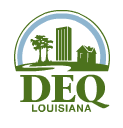 NEGATIVE DECLARATION FORM AAC-2(b)Do not use this form forAsbestos Disposal Verification Forms (ADVF) requestsLouisiana Department of Environmental QualityOffice of Environmental ServicesPublic Participation and Permit Support DivisionNotifications and Accreditations SectionPhone (225) 219-3244Please type and complete all required sections.NEGATIVE DECLARATION FORM AAC-2(b)Do not use this form forAsbestos Disposal Verification Forms (ADVF) requestsLouisiana Department of Environmental QualityOffice of Environmental ServicesPublic Participation and Permit Support DivisionNotifications and Accreditations SectionPhone (225) 219-3244Please type and complete all required sections.NEGATIVE DECLARATION FORM AAC-2(b)Do not use this form forAsbestos Disposal Verification Forms (ADVF) requestsLouisiana Department of Environmental QualityOffice of Environmental ServicesPublic Participation and Permit Support DivisionNotifications and Accreditations SectionPhone (225) 219-3244Please type and complete all required sections.NEGATIVE DECLARATION FORM AAC-2(b)Do not use this form forAsbestos Disposal Verification Forms (ADVF) requestsLouisiana Department of Environmental QualityOffice of Environmental ServicesPublic Participation and Permit Support DivisionNotifications and Accreditations SectionPhone (225) 219-3244Please type and complete all required sections.NEGATIVE DECLARATION FORM AAC-2(b)Do not use this form forAsbestos Disposal Verification Forms (ADVF) requestsLouisiana Department of Environmental QualityOffice of Environmental ServicesPublic Participation and Permit Support DivisionNotifications and Accreditations SectionPhone (225) 219-3244Please type and complete all required sections.NEGATIVE DECLARATION FORM AAC-2(b)Do not use this form forAsbestos Disposal Verification Forms (ADVF) requestsLouisiana Department of Environmental QualityOffice of Environmental ServicesPublic Participation and Permit Support DivisionNotifications and Accreditations SectionPhone (225) 219-3244Please type and complete all required sections.NEGATIVE DECLARATION FORM AAC-2(b)Do not use this form forAsbestos Disposal Verification Forms (ADVF) requestsLouisiana Department of Environmental QualityOffice of Environmental ServicesPublic Participation and Permit Support DivisionNotifications and Accreditations SectionPhone (225) 219-3244Please type and complete all required sections.NEGATIVE DECLARATION FORM AAC-2(b)Do not use this form forAsbestos Disposal Verification Forms (ADVF) requestsLouisiana Department of Environmental QualityOffice of Environmental ServicesPublic Participation and Permit Support DivisionNotifications and Accreditations SectionPhone (225) 219-3244Please type and complete all required sections.NEGATIVE DECLARATION FORM AAC-2(b)Do not use this form forAsbestos Disposal Verification Forms (ADVF) requestsLouisiana Department of Environmental QualityOffice of Environmental ServicesPublic Participation and Permit Support DivisionNotifications and Accreditations SectionPhone (225) 219-3244Please type and complete all required sections.NEGATIVE DECLARATION FORM AAC-2(b)Do not use this form forAsbestos Disposal Verification Forms (ADVF) requestsLouisiana Department of Environmental QualityOffice of Environmental ServicesPublic Participation and Permit Support DivisionNotifications and Accreditations SectionPhone (225) 219-3244Please type and complete all required sections.NEGATIVE DECLARATION FORM AAC-2(b)Do not use this form forAsbestos Disposal Verification Forms (ADVF) requestsLouisiana Department of Environmental QualityOffice of Environmental ServicesPublic Participation and Permit Support DivisionNotifications and Accreditations SectionPhone (225) 219-3244Please type and complete all required sections.NEGATIVE DECLARATION FORM AAC-2(b)Do not use this form forAsbestos Disposal Verification Forms (ADVF) requestsLouisiana Department of Environmental QualityOffice of Environmental ServicesPublic Participation and Permit Support DivisionNotifications and Accreditations SectionPhone (225) 219-3244Please type and complete all required sections.NEGATIVE DECLARATION FORM AAC-2(b)Do not use this form forAsbestos Disposal Verification Forms (ADVF) requestsLouisiana Department of Environmental QualityOffice of Environmental ServicesPublic Participation and Permit Support DivisionNotifications and Accreditations SectionPhone (225) 219-3244Please type and complete all required sections.NEGATIVE DECLARATION FORM AAC-2(b)Do not use this form forAsbestos Disposal Verification Forms (ADVF) requestsLouisiana Department of Environmental QualityOffice of Environmental ServicesPublic Participation and Permit Support DivisionNotifications and Accreditations SectionPhone (225) 219-3244Please type and complete all required sections.NEGATIVE DECLARATION FORM AAC-2(b)Do not use this form forAsbestos Disposal Verification Forms (ADVF) requestsLouisiana Department of Environmental QualityOffice of Environmental ServicesPublic Participation and Permit Support DivisionNotifications and Accreditations SectionPhone (225) 219-3244Please type and complete all required sections.NEGATIVE DECLARATION FORM AAC-2(b)Do not use this form forAsbestos Disposal Verification Forms (ADVF) requestsLouisiana Department of Environmental QualityOffice of Environmental ServicesPublic Participation and Permit Support DivisionNotifications and Accreditations SectionPhone (225) 219-3244Please type and complete all required sections.NEGATIVE DECLARATION FORM AAC-2(b)Do not use this form forAsbestos Disposal Verification Forms (ADVF) requestsLouisiana Department of Environmental QualityOffice of Environmental ServicesPublic Participation and Permit Support DivisionNotifications and Accreditations SectionPhone (225) 219-3244Please type and complete all required sections.NEGATIVE DECLARATION FORM AAC-2(b)Do not use this form forAsbestos Disposal Verification Forms (ADVF) requestsLouisiana Department of Environmental QualityOffice of Environmental ServicesPublic Participation and Permit Support DivisionNotifications and Accreditations SectionPhone (225) 219-3244Please type and complete all required sections.NEGATIVE DECLARATION FORM AAC-2(b)Do not use this form forAsbestos Disposal Verification Forms (ADVF) requestsLouisiana Department of Environmental QualityOffice of Environmental ServicesPublic Participation and Permit Support DivisionNotifications and Accreditations SectionPhone (225) 219-3244Please type and complete all required sections.NEGATIVE DECLARATION FORM AAC-2(b)Do not use this form forAsbestos Disposal Verification Forms (ADVF) requestsLouisiana Department of Environmental QualityOffice of Environmental ServicesPublic Participation and Permit Support DivisionNotifications and Accreditations SectionPhone (225) 219-3244Please type and complete all required sections.NEGATIVE DECLARATION FORM AAC-2(b)Do not use this form forAsbestos Disposal Verification Forms (ADVF) requestsLouisiana Department of Environmental QualityOffice of Environmental ServicesPublic Participation and Permit Support DivisionNotifications and Accreditations SectionPhone (225) 219-3244Please type and complete all required sections.NEGATIVE DECLARATION FORM AAC-2(b)Do not use this form forAsbestos Disposal Verification Forms (ADVF) requestsLouisiana Department of Environmental QualityOffice of Environmental ServicesPublic Participation and Permit Support DivisionNotifications and Accreditations SectionPhone (225) 219-3244Please type and complete all required sections.NEGATIVE DECLARATION FORM AAC-2(b)Do not use this form forAsbestos Disposal Verification Forms (ADVF) requestsLouisiana Department of Environmental QualityOffice of Environmental ServicesPublic Participation and Permit Support DivisionNotifications and Accreditations SectionPhone (225) 219-3244Please type and complete all required sections.NEGATIVE DECLARATION FORM AAC-2(b)Do not use this form forAsbestos Disposal Verification Forms (ADVF) requestsLouisiana Department of Environmental QualityOffice of Environmental ServicesPublic Participation and Permit Support DivisionNotifications and Accreditations SectionPhone (225) 219-3244Please type and complete all required sections.NEGATIVE DECLARATION FORM AAC-2(b)Do not use this form forAsbestos Disposal Verification Forms (ADVF) requestsLouisiana Department of Environmental QualityOffice of Environmental ServicesPublic Participation and Permit Support DivisionNotifications and Accreditations SectionPhone (225) 219-3244Please type and complete all required sections.NEGATIVE DECLARATION FORM AAC-2(b)Do not use this form forAsbestos Disposal Verification Forms (ADVF) requestsLouisiana Department of Environmental QualityOffice of Environmental ServicesPublic Participation and Permit Support DivisionNotifications and Accreditations SectionPhone (225) 219-3244Please type and complete all required sections.NEGATIVE DECLARATION FORM AAC-2(b)Do not use this form forAsbestos Disposal Verification Forms (ADVF) requestsLouisiana Department of Environmental QualityOffice of Environmental ServicesPublic Participation and Permit Support DivisionNotifications and Accreditations SectionPhone (225) 219-3244Please type and complete all required sections.NEGATIVE DECLARATION FORM AAC-2(b)Do not use this form forAsbestos Disposal Verification Forms (ADVF) requestsLouisiana Department of Environmental QualityOffice of Environmental ServicesPublic Participation and Permit Support DivisionNotifications and Accreditations SectionPhone (225) 219-3244Please type and complete all required sections.NEGATIVE DECLARATION FORM AAC-2(b)Do not use this form forAsbestos Disposal Verification Forms (ADVF) requestsLouisiana Department of Environmental QualityOffice of Environmental ServicesPublic Participation and Permit Support DivisionNotifications and Accreditations SectionPhone (225) 219-3244Please type and complete all required sections.NEGATIVE DECLARATION FORM AAC-2(b)Do not use this form forAsbestos Disposal Verification Forms (ADVF) requestsLouisiana Department of Environmental QualityOffice of Environmental ServicesPublic Participation and Permit Support DivisionNotifications and Accreditations SectionPhone (225) 219-3244Please type and complete all required sections.NEGATIVE DECLARATION FORM AAC-2(b)Do not use this form forAsbestos Disposal Verification Forms (ADVF) requestsLouisiana Department of Environmental QualityOffice of Environmental ServicesPublic Participation and Permit Support DivisionNotifications and Accreditations SectionPhone (225) 219-3244Please type and complete all required sections.NEGATIVE DECLARATION FORM AAC-2(b)Do not use this form forAsbestos Disposal Verification Forms (ADVF) requestsLouisiana Department of Environmental QualityOffice of Environmental ServicesPublic Participation and Permit Support DivisionNotifications and Accreditations SectionPhone (225) 219-3244Please type and complete all required sections.NEGATIVE DECLARATION FORM AAC-2(b)Do not use this form forAsbestos Disposal Verification Forms (ADVF) requestsLouisiana Department of Environmental QualityOffice of Environmental ServicesPublic Participation and Permit Support DivisionNotifications and Accreditations SectionPhone (225) 219-3244Please type and complete all required sections.NEGATIVE DECLARATION FORM AAC-2(b)Do not use this form forAsbestos Disposal Verification Forms (ADVF) requestsLouisiana Department of Environmental QualityOffice of Environmental ServicesPublic Participation and Permit Support DivisionNotifications and Accreditations SectionPhone (225) 219-3244Please type and complete all required sections.NEGATIVE DECLARATION FORM AAC-2(b)Do not use this form forAsbestos Disposal Verification Forms (ADVF) requestsLouisiana Department of Environmental QualityOffice of Environmental ServicesPublic Participation and Permit Support DivisionNotifications and Accreditations SectionPhone (225) 219-3244Please type and complete all required sections.NEGATIVE DECLARATION FORM AAC-2(b)Do not use this form forAsbestos Disposal Verification Forms (ADVF) requestsLouisiana Department of Environmental QualityOffice of Environmental ServicesPublic Participation and Permit Support DivisionNotifications and Accreditations SectionPhone (225) 219-3244Please type and complete all required sections.NEGATIVE DECLARATION FORM AAC-2(b)Do not use this form forAsbestos Disposal Verification Forms (ADVF) requestsLouisiana Department of Environmental QualityOffice of Environmental ServicesPublic Participation and Permit Support DivisionNotifications and Accreditations SectionPhone (225) 219-3244Please type and complete all required sections.NEGATIVE DECLARATION FORM AAC-2(b)Do not use this form forAsbestos Disposal Verification Forms (ADVF) requestsLouisiana Department of Environmental QualityOffice of Environmental ServicesPublic Participation and Permit Support DivisionNotifications and Accreditations SectionPhone (225) 219-3244Please type and complete all required sections.NEGATIVE DECLARATION FORM AAC-2(b)Do not use this form forAsbestos Disposal Verification Forms (ADVF) requestsLouisiana Department of Environmental QualityOffice of Environmental ServicesPublic Participation and Permit Support DivisionNotifications and Accreditations SectionPhone (225) 219-3244Please type and complete all required sections.NEGATIVE DECLARATION FORM AAC-2(b)Do not use this form forAsbestos Disposal Verification Forms (ADVF) requestsLouisiana Department of Environmental QualityOffice of Environmental ServicesPublic Participation and Permit Support DivisionNotifications and Accreditations SectionPhone (225) 219-3244Please type and complete all required sections.NEGATIVE DECLARATION FORM AAC-2(b)Do not use this form forAsbestos Disposal Verification Forms (ADVF) requestsLouisiana Department of Environmental QualityOffice of Environmental ServicesPublic Participation and Permit Support DivisionNotifications and Accreditations SectionPhone (225) 219-3244Please type and complete all required sections.NEGATIVE DECLARATION FORM AAC-2(b)Do not use this form forAsbestos Disposal Verification Forms (ADVF) requestsLouisiana Department of Environmental QualityOffice of Environmental ServicesPublic Participation and Permit Support DivisionNotifications and Accreditations SectionPhone (225) 219-3244Please type and complete all required sections.NEGATIVE DECLARATION FORM AAC-2(b)Do not use this form forAsbestos Disposal Verification Forms (ADVF) requestsLouisiana Department of Environmental QualityOffice of Environmental ServicesPublic Participation and Permit Support DivisionNotifications and Accreditations SectionPhone (225) 219-3244Please type and complete all required sections.NEGATIVE DECLARATION FORM AAC-2(b)Do not use this form forAsbestos Disposal Verification Forms (ADVF) requestsLouisiana Department of Environmental QualityOffice of Environmental ServicesPublic Participation and Permit Support DivisionNotifications and Accreditations SectionPhone (225) 219-3244Please type and complete all required sections.NEGATIVE DECLARATION FORM AAC-2(b)Do not use this form forAsbestos Disposal Verification Forms (ADVF) requestsLouisiana Department of Environmental QualityOffice of Environmental ServicesPublic Participation and Permit Support DivisionNotifications and Accreditations SectionPhone (225) 219-3244Please type and complete all required sections.NEGATIVE DECLARATION FORM AAC-2(b)Do not use this form forAsbestos Disposal Verification Forms (ADVF) requestsLouisiana Department of Environmental QualityOffice of Environmental ServicesPublic Participation and Permit Support DivisionNotifications and Accreditations SectionPhone (225) 219-3244Please type and complete all required sections.For LDEQ Use OnlyFor LDEQ Use OnlyFor LDEQ Use OnlyFor LDEQ Use OnlyFor LDEQ Use OnlyFor LDEQ Use OnlyFor LDEQ Use OnlyFor LDEQ Use OnlyFor LDEQ Use OnlyNEGATIVE DECLARATION FORM AAC-2(b)Do not use this form forAsbestos Disposal Verification Forms (ADVF) requestsLouisiana Department of Environmental QualityOffice of Environmental ServicesPublic Participation and Permit Support DivisionNotifications and Accreditations SectionPhone (225) 219-3244Please type and complete all required sections.NEGATIVE DECLARATION FORM AAC-2(b)Do not use this form forAsbestos Disposal Verification Forms (ADVF) requestsLouisiana Department of Environmental QualityOffice of Environmental ServicesPublic Participation and Permit Support DivisionNotifications and Accreditations SectionPhone (225) 219-3244Please type and complete all required sections.NEGATIVE DECLARATION FORM AAC-2(b)Do not use this form forAsbestos Disposal Verification Forms (ADVF) requestsLouisiana Department of Environmental QualityOffice of Environmental ServicesPublic Participation and Permit Support DivisionNotifications and Accreditations SectionPhone (225) 219-3244Please type and complete all required sections.NEGATIVE DECLARATION FORM AAC-2(b)Do not use this form forAsbestos Disposal Verification Forms (ADVF) requestsLouisiana Department of Environmental QualityOffice of Environmental ServicesPublic Participation and Permit Support DivisionNotifications and Accreditations SectionPhone (225) 219-3244Please type and complete all required sections.NEGATIVE DECLARATION FORM AAC-2(b)Do not use this form forAsbestos Disposal Verification Forms (ADVF) requestsLouisiana Department of Environmental QualityOffice of Environmental ServicesPublic Participation and Permit Support DivisionNotifications and Accreditations SectionPhone (225) 219-3244Please type and complete all required sections.NEGATIVE DECLARATION FORM AAC-2(b)Do not use this form forAsbestos Disposal Verification Forms (ADVF) requestsLouisiana Department of Environmental QualityOffice of Environmental ServicesPublic Participation and Permit Support DivisionNotifications and Accreditations SectionPhone (225) 219-3244Please type and complete all required sections.NEGATIVE DECLARATION FORM AAC-2(b)Do not use this form forAsbestos Disposal Verification Forms (ADVF) requestsLouisiana Department of Environmental QualityOffice of Environmental ServicesPublic Participation and Permit Support DivisionNotifications and Accreditations SectionPhone (225) 219-3244Please type and complete all required sections.NEGATIVE DECLARATION FORM AAC-2(b)Do not use this form forAsbestos Disposal Verification Forms (ADVF) requestsLouisiana Department of Environmental QualityOffice of Environmental ServicesPublic Participation and Permit Support DivisionNotifications and Accreditations SectionPhone (225) 219-3244Please type and complete all required sections.NEGATIVE DECLARATION FORM AAC-2(b)Do not use this form forAsbestos Disposal Verification Forms (ADVF) requestsLouisiana Department of Environmental QualityOffice of Environmental ServicesPublic Participation and Permit Support DivisionNotifications and Accreditations SectionPhone (225) 219-3244Please type and complete all required sections.NEGATIVE DECLARATION FORM AAC-2(b)Do not use this form forAsbestos Disposal Verification Forms (ADVF) requestsLouisiana Department of Environmental QualityOffice of Environmental ServicesPublic Participation and Permit Support DivisionNotifications and Accreditations SectionPhone (225) 219-3244Please type and complete all required sections.NEGATIVE DECLARATION FORM AAC-2(b)Do not use this form forAsbestos Disposal Verification Forms (ADVF) requestsLouisiana Department of Environmental QualityOffice of Environmental ServicesPublic Participation and Permit Support DivisionNotifications and Accreditations SectionPhone (225) 219-3244Please type and complete all required sections.NEGATIVE DECLARATION FORM AAC-2(b)Do not use this form forAsbestos Disposal Verification Forms (ADVF) requestsLouisiana Department of Environmental QualityOffice of Environmental ServicesPublic Participation and Permit Support DivisionNotifications and Accreditations SectionPhone (225) 219-3244Please type and complete all required sections.NEGATIVE DECLARATION FORM AAC-2(b)Do not use this form forAsbestos Disposal Verification Forms (ADVF) requestsLouisiana Department of Environmental QualityOffice of Environmental ServicesPublic Participation and Permit Support DivisionNotifications and Accreditations SectionPhone (225) 219-3244Please type and complete all required sections.NEGATIVE DECLARATION FORM AAC-2(b)Do not use this form forAsbestos Disposal Verification Forms (ADVF) requestsLouisiana Department of Environmental QualityOffice of Environmental ServicesPublic Participation and Permit Support DivisionNotifications and Accreditations SectionPhone (225) 219-3244Please type and complete all required sections.NEGATIVE DECLARATION FORM AAC-2(b)Do not use this form forAsbestos Disposal Verification Forms (ADVF) requestsLouisiana Department of Environmental QualityOffice of Environmental ServicesPublic Participation and Permit Support DivisionNotifications and Accreditations SectionPhone (225) 219-3244Please type and complete all required sections.NEGATIVE DECLARATION FORM AAC-2(b)Do not use this form forAsbestos Disposal Verification Forms (ADVF) requestsLouisiana Department of Environmental QualityOffice of Environmental ServicesPublic Participation and Permit Support DivisionNotifications and Accreditations SectionPhone (225) 219-3244Please type and complete all required sections.NEGATIVE DECLARATION FORM AAC-2(b)Do not use this form forAsbestos Disposal Verification Forms (ADVF) requestsLouisiana Department of Environmental QualityOffice of Environmental ServicesPublic Participation and Permit Support DivisionNotifications and Accreditations SectionPhone (225) 219-3244Please type and complete all required sections.NEGATIVE DECLARATION FORM AAC-2(b)Do not use this form forAsbestos Disposal Verification Forms (ADVF) requestsLouisiana Department of Environmental QualityOffice of Environmental ServicesPublic Participation and Permit Support DivisionNotifications and Accreditations SectionPhone (225) 219-3244Please type and complete all required sections.NEGATIVE DECLARATION FORM AAC-2(b)Do not use this form forAsbestos Disposal Verification Forms (ADVF) requestsLouisiana Department of Environmental QualityOffice of Environmental ServicesPublic Participation and Permit Support DivisionNotifications and Accreditations SectionPhone (225) 219-3244Please type and complete all required sections.NEGATIVE DECLARATION FORM AAC-2(b)Do not use this form forAsbestos Disposal Verification Forms (ADVF) requestsLouisiana Department of Environmental QualityOffice of Environmental ServicesPublic Participation and Permit Support DivisionNotifications and Accreditations SectionPhone (225) 219-3244Please type and complete all required sections.NEGATIVE DECLARATION FORM AAC-2(b)Do not use this form forAsbestos Disposal Verification Forms (ADVF) requestsLouisiana Department of Environmental QualityOffice of Environmental ServicesPublic Participation and Permit Support DivisionNotifications and Accreditations SectionPhone (225) 219-3244Please type and complete all required sections.NEGATIVE DECLARATION FORM AAC-2(b)Do not use this form forAsbestos Disposal Verification Forms (ADVF) requestsLouisiana Department of Environmental QualityOffice of Environmental ServicesPublic Participation and Permit Support DivisionNotifications and Accreditations SectionPhone (225) 219-3244Please type and complete all required sections.NEGATIVE DECLARATION FORM AAC-2(b)Do not use this form forAsbestos Disposal Verification Forms (ADVF) requestsLouisiana Department of Environmental QualityOffice of Environmental ServicesPublic Participation and Permit Support DivisionNotifications and Accreditations SectionPhone (225) 219-3244Please type and complete all required sections.NEGATIVE DECLARATION FORM AAC-2(b)Do not use this form forAsbestos Disposal Verification Forms (ADVF) requestsLouisiana Department of Environmental QualityOffice of Environmental ServicesPublic Participation and Permit Support DivisionNotifications and Accreditations SectionPhone (225) 219-3244Please type and complete all required sections.NEGATIVE DECLARATION FORM AAC-2(b)Do not use this form forAsbestos Disposal Verification Forms (ADVF) requestsLouisiana Department of Environmental QualityOffice of Environmental ServicesPublic Participation and Permit Support DivisionNotifications and Accreditations SectionPhone (225) 219-3244Please type and complete all required sections.NEGATIVE DECLARATION FORM AAC-2(b)Do not use this form forAsbestos Disposal Verification Forms (ADVF) requestsLouisiana Department of Environmental QualityOffice of Environmental ServicesPublic Participation and Permit Support DivisionNotifications and Accreditations SectionPhone (225) 219-3244Please type and complete all required sections.NEGATIVE DECLARATION FORM AAC-2(b)Do not use this form forAsbestos Disposal Verification Forms (ADVF) requestsLouisiana Department of Environmental QualityOffice of Environmental ServicesPublic Participation and Permit Support DivisionNotifications and Accreditations SectionPhone (225) 219-3244Please type and complete all required sections.NEGATIVE DECLARATION FORM AAC-2(b)Do not use this form forAsbestos Disposal Verification Forms (ADVF) requestsLouisiana Department of Environmental QualityOffice of Environmental ServicesPublic Participation and Permit Support DivisionNotifications and Accreditations SectionPhone (225) 219-3244Please type and complete all required sections.NEGATIVE DECLARATION FORM AAC-2(b)Do not use this form forAsbestos Disposal Verification Forms (ADVF) requestsLouisiana Department of Environmental QualityOffice of Environmental ServicesPublic Participation and Permit Support DivisionNotifications and Accreditations SectionPhone (225) 219-3244Please type and complete all required sections.NEGATIVE DECLARATION FORM AAC-2(b)Do not use this form forAsbestos Disposal Verification Forms (ADVF) requestsLouisiana Department of Environmental QualityOffice of Environmental ServicesPublic Participation and Permit Support DivisionNotifications and Accreditations SectionPhone (225) 219-3244Please type and complete all required sections.NEGATIVE DECLARATION FORM AAC-2(b)Do not use this form forAsbestos Disposal Verification Forms (ADVF) requestsLouisiana Department of Environmental QualityOffice of Environmental ServicesPublic Participation and Permit Support DivisionNotifications and Accreditations SectionPhone (225) 219-3244Please type and complete all required sections.NEGATIVE DECLARATION FORM AAC-2(b)Do not use this form forAsbestos Disposal Verification Forms (ADVF) requestsLouisiana Department of Environmental QualityOffice of Environmental ServicesPublic Participation and Permit Support DivisionNotifications and Accreditations SectionPhone (225) 219-3244Please type and complete all required sections.NEGATIVE DECLARATION FORM AAC-2(b)Do not use this form forAsbestos Disposal Verification Forms (ADVF) requestsLouisiana Department of Environmental QualityOffice of Environmental ServicesPublic Participation and Permit Support DivisionNotifications and Accreditations SectionPhone (225) 219-3244Please type and complete all required sections.NEGATIVE DECLARATION FORM AAC-2(b)Do not use this form forAsbestos Disposal Verification Forms (ADVF) requestsLouisiana Department of Environmental QualityOffice of Environmental ServicesPublic Participation and Permit Support DivisionNotifications and Accreditations SectionPhone (225) 219-3244Please type and complete all required sections.NEGATIVE DECLARATION FORM AAC-2(b)Do not use this form forAsbestos Disposal Verification Forms (ADVF) requestsLouisiana Department of Environmental QualityOffice of Environmental ServicesPublic Participation and Permit Support DivisionNotifications and Accreditations SectionPhone (225) 219-3244Please type and complete all required sections.NEGATIVE DECLARATION FORM AAC-2(b)Do not use this form forAsbestos Disposal Verification Forms (ADVF) requestsLouisiana Department of Environmental QualityOffice of Environmental ServicesPublic Participation and Permit Support DivisionNotifications and Accreditations SectionPhone (225) 219-3244Please type and complete all required sections.NEGATIVE DECLARATION FORM AAC-2(b)Do not use this form forAsbestos Disposal Verification Forms (ADVF) requestsLouisiana Department of Environmental QualityOffice of Environmental ServicesPublic Participation and Permit Support DivisionNotifications and Accreditations SectionPhone (225) 219-3244Please type and complete all required sections.NEGATIVE DECLARATION FORM AAC-2(b)Do not use this form forAsbestos Disposal Verification Forms (ADVF) requestsLouisiana Department of Environmental QualityOffice of Environmental ServicesPublic Participation and Permit Support DivisionNotifications and Accreditations SectionPhone (225) 219-3244Please type and complete all required sections.NEGATIVE DECLARATION FORM AAC-2(b)Do not use this form forAsbestos Disposal Verification Forms (ADVF) requestsLouisiana Department of Environmental QualityOffice of Environmental ServicesPublic Participation and Permit Support DivisionNotifications and Accreditations SectionPhone (225) 219-3244Please type and complete all required sections.NEGATIVE DECLARATION FORM AAC-2(b)Do not use this form forAsbestos Disposal Verification Forms (ADVF) requestsLouisiana Department of Environmental QualityOffice of Environmental ServicesPublic Participation and Permit Support DivisionNotifications and Accreditations SectionPhone (225) 219-3244Please type and complete all required sections.NEGATIVE DECLARATION FORM AAC-2(b)Do not use this form forAsbestos Disposal Verification Forms (ADVF) requestsLouisiana Department of Environmental QualityOffice of Environmental ServicesPublic Participation and Permit Support DivisionNotifications and Accreditations SectionPhone (225) 219-3244Please type and complete all required sections.NEGATIVE DECLARATION FORM AAC-2(b)Do not use this form forAsbestos Disposal Verification Forms (ADVF) requestsLouisiana Department of Environmental QualityOffice of Environmental ServicesPublic Participation and Permit Support DivisionNotifications and Accreditations SectionPhone (225) 219-3244Please type and complete all required sections.NEGATIVE DECLARATION FORM AAC-2(b)Do not use this form forAsbestos Disposal Verification Forms (ADVF) requestsLouisiana Department of Environmental QualityOffice of Environmental ServicesPublic Participation and Permit Support DivisionNotifications and Accreditations SectionPhone (225) 219-3244Please type and complete all required sections.NEGATIVE DECLARATION FORM AAC-2(b)Do not use this form forAsbestos Disposal Verification Forms (ADVF) requestsLouisiana Department of Environmental QualityOffice of Environmental ServicesPublic Participation and Permit Support DivisionNotifications and Accreditations SectionPhone (225) 219-3244Please type and complete all required sections.NEGATIVE DECLARATION FORM AAC-2(b)Do not use this form forAsbestos Disposal Verification Forms (ADVF) requestsLouisiana Department of Environmental QualityOffice of Environmental ServicesPublic Participation and Permit Support DivisionNotifications and Accreditations SectionPhone (225) 219-3244Please type and complete all required sections.NEGATIVE DECLARATION FORM AAC-2(b)Do not use this form forAsbestos Disposal Verification Forms (ADVF) requestsLouisiana Department of Environmental QualityOffice of Environmental ServicesPublic Participation and Permit Support DivisionNotifications and Accreditations SectionPhone (225) 219-3244Please type and complete all required sections.A.I. No.A.I. No.A.I. No.A.I. No.A.I. No.A.I. No.NEGATIVE DECLARATION FORM AAC-2(b)Do not use this form forAsbestos Disposal Verification Forms (ADVF) requestsLouisiana Department of Environmental QualityOffice of Environmental ServicesPublic Participation and Permit Support DivisionNotifications and Accreditations SectionPhone (225) 219-3244Please type and complete all required sections.NEGATIVE DECLARATION FORM AAC-2(b)Do not use this form forAsbestos Disposal Verification Forms (ADVF) requestsLouisiana Department of Environmental QualityOffice of Environmental ServicesPublic Participation and Permit Support DivisionNotifications and Accreditations SectionPhone (225) 219-3244Please type and complete all required sections.NEGATIVE DECLARATION FORM AAC-2(b)Do not use this form forAsbestos Disposal Verification Forms (ADVF) requestsLouisiana Department of Environmental QualityOffice of Environmental ServicesPublic Participation and Permit Support DivisionNotifications and Accreditations SectionPhone (225) 219-3244Please type and complete all required sections.NEGATIVE DECLARATION FORM AAC-2(b)Do not use this form forAsbestos Disposal Verification Forms (ADVF) requestsLouisiana Department of Environmental QualityOffice of Environmental ServicesPublic Participation and Permit Support DivisionNotifications and Accreditations SectionPhone (225) 219-3244Please type and complete all required sections.NEGATIVE DECLARATION FORM AAC-2(b)Do not use this form forAsbestos Disposal Verification Forms (ADVF) requestsLouisiana Department of Environmental QualityOffice of Environmental ServicesPublic Participation and Permit Support DivisionNotifications and Accreditations SectionPhone (225) 219-3244Please type and complete all required sections.NEGATIVE DECLARATION FORM AAC-2(b)Do not use this form forAsbestos Disposal Verification Forms (ADVF) requestsLouisiana Department of Environmental QualityOffice of Environmental ServicesPublic Participation and Permit Support DivisionNotifications and Accreditations SectionPhone (225) 219-3244Please type and complete all required sections.NEGATIVE DECLARATION FORM AAC-2(b)Do not use this form forAsbestos Disposal Verification Forms (ADVF) requestsLouisiana Department of Environmental QualityOffice of Environmental ServicesPublic Participation and Permit Support DivisionNotifications and Accreditations SectionPhone (225) 219-3244Please type and complete all required sections.NEGATIVE DECLARATION FORM AAC-2(b)Do not use this form forAsbestos Disposal Verification Forms (ADVF) requestsLouisiana Department of Environmental QualityOffice of Environmental ServicesPublic Participation and Permit Support DivisionNotifications and Accreditations SectionPhone (225) 219-3244Please type and complete all required sections.NEGATIVE DECLARATION FORM AAC-2(b)Do not use this form forAsbestos Disposal Verification Forms (ADVF) requestsLouisiana Department of Environmental QualityOffice of Environmental ServicesPublic Participation and Permit Support DivisionNotifications and Accreditations SectionPhone (225) 219-3244Please type and complete all required sections.NEGATIVE DECLARATION FORM AAC-2(b)Do not use this form forAsbestos Disposal Verification Forms (ADVF) requestsLouisiana Department of Environmental QualityOffice of Environmental ServicesPublic Participation and Permit Support DivisionNotifications and Accreditations SectionPhone (225) 219-3244Please type and complete all required sections.NEGATIVE DECLARATION FORM AAC-2(b)Do not use this form forAsbestos Disposal Verification Forms (ADVF) requestsLouisiana Department of Environmental QualityOffice of Environmental ServicesPublic Participation and Permit Support DivisionNotifications and Accreditations SectionPhone (225) 219-3244Please type and complete all required sections.NEGATIVE DECLARATION FORM AAC-2(b)Do not use this form forAsbestos Disposal Verification Forms (ADVF) requestsLouisiana Department of Environmental QualityOffice of Environmental ServicesPublic Participation and Permit Support DivisionNotifications and Accreditations SectionPhone (225) 219-3244Please type and complete all required sections.NEGATIVE DECLARATION FORM AAC-2(b)Do not use this form forAsbestos Disposal Verification Forms (ADVF) requestsLouisiana Department of Environmental QualityOffice of Environmental ServicesPublic Participation and Permit Support DivisionNotifications and Accreditations SectionPhone (225) 219-3244Please type and complete all required sections.NEGATIVE DECLARATION FORM AAC-2(b)Do not use this form forAsbestos Disposal Verification Forms (ADVF) requestsLouisiana Department of Environmental QualityOffice of Environmental ServicesPublic Participation and Permit Support DivisionNotifications and Accreditations SectionPhone (225) 219-3244Please type and complete all required sections.NEGATIVE DECLARATION FORM AAC-2(b)Do not use this form forAsbestos Disposal Verification Forms (ADVF) requestsLouisiana Department of Environmental QualityOffice of Environmental ServicesPublic Participation and Permit Support DivisionNotifications and Accreditations SectionPhone (225) 219-3244Please type and complete all required sections.NEGATIVE DECLARATION FORM AAC-2(b)Do not use this form forAsbestos Disposal Verification Forms (ADVF) requestsLouisiana Department of Environmental QualityOffice of Environmental ServicesPublic Participation and Permit Support DivisionNotifications and Accreditations SectionPhone (225) 219-3244Please type and complete all required sections.NEGATIVE DECLARATION FORM AAC-2(b)Do not use this form forAsbestos Disposal Verification Forms (ADVF) requestsLouisiana Department of Environmental QualityOffice of Environmental ServicesPublic Participation and Permit Support DivisionNotifications and Accreditations SectionPhone (225) 219-3244Please type and complete all required sections.NEGATIVE DECLARATION FORM AAC-2(b)Do not use this form forAsbestos Disposal Verification Forms (ADVF) requestsLouisiana Department of Environmental QualityOffice of Environmental ServicesPublic Participation and Permit Support DivisionNotifications and Accreditations SectionPhone (225) 219-3244Please type and complete all required sections.NEGATIVE DECLARATION FORM AAC-2(b)Do not use this form forAsbestos Disposal Verification Forms (ADVF) requestsLouisiana Department of Environmental QualityOffice of Environmental ServicesPublic Participation and Permit Support DivisionNotifications and Accreditations SectionPhone (225) 219-3244Please type and complete all required sections.NEGATIVE DECLARATION FORM AAC-2(b)Do not use this form forAsbestos Disposal Verification Forms (ADVF) requestsLouisiana Department of Environmental QualityOffice of Environmental ServicesPublic Participation and Permit Support DivisionNotifications and Accreditations SectionPhone (225) 219-3244Please type and complete all required sections.NEGATIVE DECLARATION FORM AAC-2(b)Do not use this form forAsbestos Disposal Verification Forms (ADVF) requestsLouisiana Department of Environmental QualityOffice of Environmental ServicesPublic Participation and Permit Support DivisionNotifications and Accreditations SectionPhone (225) 219-3244Please type and complete all required sections.NEGATIVE DECLARATION FORM AAC-2(b)Do not use this form forAsbestos Disposal Verification Forms (ADVF) requestsLouisiana Department of Environmental QualityOffice of Environmental ServicesPublic Participation and Permit Support DivisionNotifications and Accreditations SectionPhone (225) 219-3244Please type and complete all required sections.NEGATIVE DECLARATION FORM AAC-2(b)Do not use this form forAsbestos Disposal Verification Forms (ADVF) requestsLouisiana Department of Environmental QualityOffice of Environmental ServicesPublic Participation and Permit Support DivisionNotifications and Accreditations SectionPhone (225) 219-3244Please type and complete all required sections.NEGATIVE DECLARATION FORM AAC-2(b)Do not use this form forAsbestos Disposal Verification Forms (ADVF) requestsLouisiana Department of Environmental QualityOffice of Environmental ServicesPublic Participation and Permit Support DivisionNotifications and Accreditations SectionPhone (225) 219-3244Please type and complete all required sections.NEGATIVE DECLARATION FORM AAC-2(b)Do not use this form forAsbestos Disposal Verification Forms (ADVF) requestsLouisiana Department of Environmental QualityOffice of Environmental ServicesPublic Participation and Permit Support DivisionNotifications and Accreditations SectionPhone (225) 219-3244Please type and complete all required sections.NEGATIVE DECLARATION FORM AAC-2(b)Do not use this form forAsbestos Disposal Verification Forms (ADVF) requestsLouisiana Department of Environmental QualityOffice of Environmental ServicesPublic Participation and Permit Support DivisionNotifications and Accreditations SectionPhone (225) 219-3244Please type and complete all required sections.NEGATIVE DECLARATION FORM AAC-2(b)Do not use this form forAsbestos Disposal Verification Forms (ADVF) requestsLouisiana Department of Environmental QualityOffice of Environmental ServicesPublic Participation and Permit Support DivisionNotifications and Accreditations SectionPhone (225) 219-3244Please type and complete all required sections.NEGATIVE DECLARATION FORM AAC-2(b)Do not use this form forAsbestos Disposal Verification Forms (ADVF) requestsLouisiana Department of Environmental QualityOffice of Environmental ServicesPublic Participation and Permit Support DivisionNotifications and Accreditations SectionPhone (225) 219-3244Please type and complete all required sections.NEGATIVE DECLARATION FORM AAC-2(b)Do not use this form forAsbestos Disposal Verification Forms (ADVF) requestsLouisiana Department of Environmental QualityOffice of Environmental ServicesPublic Participation and Permit Support DivisionNotifications and Accreditations SectionPhone (225) 219-3244Please type and complete all required sections.NEGATIVE DECLARATION FORM AAC-2(b)Do not use this form forAsbestos Disposal Verification Forms (ADVF) requestsLouisiana Department of Environmental QualityOffice of Environmental ServicesPublic Participation and Permit Support DivisionNotifications and Accreditations SectionPhone (225) 219-3244Please type and complete all required sections.NEGATIVE DECLARATION FORM AAC-2(b)Do not use this form forAsbestos Disposal Verification Forms (ADVF) requestsLouisiana Department of Environmental QualityOffice of Environmental ServicesPublic Participation and Permit Support DivisionNotifications and Accreditations SectionPhone (225) 219-3244Please type and complete all required sections.NEGATIVE DECLARATION FORM AAC-2(b)Do not use this form forAsbestos Disposal Verification Forms (ADVF) requestsLouisiana Department of Environmental QualityOffice of Environmental ServicesPublic Participation and Permit Support DivisionNotifications and Accreditations SectionPhone (225) 219-3244Please type and complete all required sections.NEGATIVE DECLARATION FORM AAC-2(b)Do not use this form forAsbestos Disposal Verification Forms (ADVF) requestsLouisiana Department of Environmental QualityOffice of Environmental ServicesPublic Participation and Permit Support DivisionNotifications and Accreditations SectionPhone (225) 219-3244Please type and complete all required sections.NEGATIVE DECLARATION FORM AAC-2(b)Do not use this form forAsbestos Disposal Verification Forms (ADVF) requestsLouisiana Department of Environmental QualityOffice of Environmental ServicesPublic Participation and Permit Support DivisionNotifications and Accreditations SectionPhone (225) 219-3244Please type and complete all required sections.NEGATIVE DECLARATION FORM AAC-2(b)Do not use this form forAsbestos Disposal Verification Forms (ADVF) requestsLouisiana Department of Environmental QualityOffice of Environmental ServicesPublic Participation and Permit Support DivisionNotifications and Accreditations SectionPhone (225) 219-3244Please type and complete all required sections.NEGATIVE DECLARATION FORM AAC-2(b)Do not use this form forAsbestos Disposal Verification Forms (ADVF) requestsLouisiana Department of Environmental QualityOffice of Environmental ServicesPublic Participation and Permit Support DivisionNotifications and Accreditations SectionPhone (225) 219-3244Please type and complete all required sections.NEGATIVE DECLARATION FORM AAC-2(b)Do not use this form forAsbestos Disposal Verification Forms (ADVF) requestsLouisiana Department of Environmental QualityOffice of Environmental ServicesPublic Participation and Permit Support DivisionNotifications and Accreditations SectionPhone (225) 219-3244Please type and complete all required sections.NEGATIVE DECLARATION FORM AAC-2(b)Do not use this form forAsbestos Disposal Verification Forms (ADVF) requestsLouisiana Department of Environmental QualityOffice of Environmental ServicesPublic Participation and Permit Support DivisionNotifications and Accreditations SectionPhone (225) 219-3244Please type and complete all required sections.NEGATIVE DECLARATION FORM AAC-2(b)Do not use this form forAsbestos Disposal Verification Forms (ADVF) requestsLouisiana Department of Environmental QualityOffice of Environmental ServicesPublic Participation and Permit Support DivisionNotifications and Accreditations SectionPhone (225) 219-3244Please type and complete all required sections.NEGATIVE DECLARATION FORM AAC-2(b)Do not use this form forAsbestos Disposal Verification Forms (ADVF) requestsLouisiana Department of Environmental QualityOffice of Environmental ServicesPublic Participation and Permit Support DivisionNotifications and Accreditations SectionPhone (225) 219-3244Please type and complete all required sections.NEGATIVE DECLARATION FORM AAC-2(b)Do not use this form forAsbestos Disposal Verification Forms (ADVF) requestsLouisiana Department of Environmental QualityOffice of Environmental ServicesPublic Participation and Permit Support DivisionNotifications and Accreditations SectionPhone (225) 219-3244Please type and complete all required sections.NEGATIVE DECLARATION FORM AAC-2(b)Do not use this form forAsbestos Disposal Verification Forms (ADVF) requestsLouisiana Department of Environmental QualityOffice of Environmental ServicesPublic Participation and Permit Support DivisionNotifications and Accreditations SectionPhone (225) 219-3244Please type and complete all required sections.NEGATIVE DECLARATION FORM AAC-2(b)Do not use this form forAsbestos Disposal Verification Forms (ADVF) requestsLouisiana Department of Environmental QualityOffice of Environmental ServicesPublic Participation and Permit Support DivisionNotifications and Accreditations SectionPhone (225) 219-3244Please type and complete all required sections.NEGATIVE DECLARATION FORM AAC-2(b)Do not use this form forAsbestos Disposal Verification Forms (ADVF) requestsLouisiana Department of Environmental QualityOffice of Environmental ServicesPublic Participation and Permit Support DivisionNotifications and Accreditations SectionPhone (225) 219-3244Please type and complete all required sections.NEGATIVE DECLARATION FORM AAC-2(b)Do not use this form forAsbestos Disposal Verification Forms (ADVF) requestsLouisiana Department of Environmental QualityOffice of Environmental ServicesPublic Participation and Permit Support DivisionNotifications and Accreditations SectionPhone (225) 219-3244Please type and complete all required sections.NEGATIVE DECLARATION FORM AAC-2(b)Do not use this form forAsbestos Disposal Verification Forms (ADVF) requestsLouisiana Department of Environmental QualityOffice of Environmental ServicesPublic Participation and Permit Support DivisionNotifications and Accreditations SectionPhone (225) 219-3244Please type and complete all required sections.Ck./Voucher No.Ck./Voucher No.Ck./Voucher No.Ck./Voucher No.Ck./Voucher No.Ck./Voucher No.N/AN/AN/ANEGATIVE DECLARATION FORM AAC-2(b)Do not use this form forAsbestos Disposal Verification Forms (ADVF) requestsLouisiana Department of Environmental QualityOffice of Environmental ServicesPublic Participation and Permit Support DivisionNotifications and Accreditations SectionPhone (225) 219-3244Please type and complete all required sections.NEGATIVE DECLARATION FORM AAC-2(b)Do not use this form forAsbestos Disposal Verification Forms (ADVF) requestsLouisiana Department of Environmental QualityOffice of Environmental ServicesPublic Participation and Permit Support DivisionNotifications and Accreditations SectionPhone (225) 219-3244Please type and complete all required sections.NEGATIVE DECLARATION FORM AAC-2(b)Do not use this form forAsbestos Disposal Verification Forms (ADVF) requestsLouisiana Department of Environmental QualityOffice of Environmental ServicesPublic Participation and Permit Support DivisionNotifications and Accreditations SectionPhone (225) 219-3244Please type and complete all required sections.NEGATIVE DECLARATION FORM AAC-2(b)Do not use this form forAsbestos Disposal Verification Forms (ADVF) requestsLouisiana Department of Environmental QualityOffice of Environmental ServicesPublic Participation and Permit Support DivisionNotifications and Accreditations SectionPhone (225) 219-3244Please type and complete all required sections.NEGATIVE DECLARATION FORM AAC-2(b)Do not use this form forAsbestos Disposal Verification Forms (ADVF) requestsLouisiana Department of Environmental QualityOffice of Environmental ServicesPublic Participation and Permit Support DivisionNotifications and Accreditations SectionPhone (225) 219-3244Please type and complete all required sections.NEGATIVE DECLARATION FORM AAC-2(b)Do not use this form forAsbestos Disposal Verification Forms (ADVF) requestsLouisiana Department of Environmental QualityOffice of Environmental ServicesPublic Participation and Permit Support DivisionNotifications and Accreditations SectionPhone (225) 219-3244Please type and complete all required sections.NEGATIVE DECLARATION FORM AAC-2(b)Do not use this form forAsbestos Disposal Verification Forms (ADVF) requestsLouisiana Department of Environmental QualityOffice of Environmental ServicesPublic Participation and Permit Support DivisionNotifications and Accreditations SectionPhone (225) 219-3244Please type and complete all required sections.NEGATIVE DECLARATION FORM AAC-2(b)Do not use this form forAsbestos Disposal Verification Forms (ADVF) requestsLouisiana Department of Environmental QualityOffice of Environmental ServicesPublic Participation and Permit Support DivisionNotifications and Accreditations SectionPhone (225) 219-3244Please type and complete all required sections.NEGATIVE DECLARATION FORM AAC-2(b)Do not use this form forAsbestos Disposal Verification Forms (ADVF) requestsLouisiana Department of Environmental QualityOffice of Environmental ServicesPublic Participation and Permit Support DivisionNotifications and Accreditations SectionPhone (225) 219-3244Please type and complete all required sections.NEGATIVE DECLARATION FORM AAC-2(b)Do not use this form forAsbestos Disposal Verification Forms (ADVF) requestsLouisiana Department of Environmental QualityOffice of Environmental ServicesPublic Participation and Permit Support DivisionNotifications and Accreditations SectionPhone (225) 219-3244Please type and complete all required sections.NEGATIVE DECLARATION FORM AAC-2(b)Do not use this form forAsbestos Disposal Verification Forms (ADVF) requestsLouisiana Department of Environmental QualityOffice of Environmental ServicesPublic Participation and Permit Support DivisionNotifications and Accreditations SectionPhone (225) 219-3244Please type and complete all required sections.NEGATIVE DECLARATION FORM AAC-2(b)Do not use this form forAsbestos Disposal Verification Forms (ADVF) requestsLouisiana Department of Environmental QualityOffice of Environmental ServicesPublic Participation and Permit Support DivisionNotifications and Accreditations SectionPhone (225) 219-3244Please type and complete all required sections.NEGATIVE DECLARATION FORM AAC-2(b)Do not use this form forAsbestos Disposal Verification Forms (ADVF) requestsLouisiana Department of Environmental QualityOffice of Environmental ServicesPublic Participation and Permit Support DivisionNotifications and Accreditations SectionPhone (225) 219-3244Please type and complete all required sections.NEGATIVE DECLARATION FORM AAC-2(b)Do not use this form forAsbestos Disposal Verification Forms (ADVF) requestsLouisiana Department of Environmental QualityOffice of Environmental ServicesPublic Participation and Permit Support DivisionNotifications and Accreditations SectionPhone (225) 219-3244Please type and complete all required sections.NEGATIVE DECLARATION FORM AAC-2(b)Do not use this form forAsbestos Disposal Verification Forms (ADVF) requestsLouisiana Department of Environmental QualityOffice of Environmental ServicesPublic Participation and Permit Support DivisionNotifications and Accreditations SectionPhone (225) 219-3244Please type and complete all required sections.NEGATIVE DECLARATION FORM AAC-2(b)Do not use this form forAsbestos Disposal Verification Forms (ADVF) requestsLouisiana Department of Environmental QualityOffice of Environmental ServicesPublic Participation and Permit Support DivisionNotifications and Accreditations SectionPhone (225) 219-3244Please type and complete all required sections.NEGATIVE DECLARATION FORM AAC-2(b)Do not use this form forAsbestos Disposal Verification Forms (ADVF) requestsLouisiana Department of Environmental QualityOffice of Environmental ServicesPublic Participation and Permit Support DivisionNotifications and Accreditations SectionPhone (225) 219-3244Please type and complete all required sections.NEGATIVE DECLARATION FORM AAC-2(b)Do not use this form forAsbestos Disposal Verification Forms (ADVF) requestsLouisiana Department of Environmental QualityOffice of Environmental ServicesPublic Participation and Permit Support DivisionNotifications and Accreditations SectionPhone (225) 219-3244Please type and complete all required sections.NEGATIVE DECLARATION FORM AAC-2(b)Do not use this form forAsbestos Disposal Verification Forms (ADVF) requestsLouisiana Department of Environmental QualityOffice of Environmental ServicesPublic Participation and Permit Support DivisionNotifications and Accreditations SectionPhone (225) 219-3244Please type and complete all required sections.NEGATIVE DECLARATION FORM AAC-2(b)Do not use this form forAsbestos Disposal Verification Forms (ADVF) requestsLouisiana Department of Environmental QualityOffice of Environmental ServicesPublic Participation and Permit Support DivisionNotifications and Accreditations SectionPhone (225) 219-3244Please type and complete all required sections.NEGATIVE DECLARATION FORM AAC-2(b)Do not use this form forAsbestos Disposal Verification Forms (ADVF) requestsLouisiana Department of Environmental QualityOffice of Environmental ServicesPublic Participation and Permit Support DivisionNotifications and Accreditations SectionPhone (225) 219-3244Please type and complete all required sections.NEGATIVE DECLARATION FORM AAC-2(b)Do not use this form forAsbestos Disposal Verification Forms (ADVF) requestsLouisiana Department of Environmental QualityOffice of Environmental ServicesPublic Participation and Permit Support DivisionNotifications and Accreditations SectionPhone (225) 219-3244Please type and complete all required sections.NEGATIVE DECLARATION FORM AAC-2(b)Do not use this form forAsbestos Disposal Verification Forms (ADVF) requestsLouisiana Department of Environmental QualityOffice of Environmental ServicesPublic Participation and Permit Support DivisionNotifications and Accreditations SectionPhone (225) 219-3244Please type and complete all required sections.NEGATIVE DECLARATION FORM AAC-2(b)Do not use this form forAsbestos Disposal Verification Forms (ADVF) requestsLouisiana Department of Environmental QualityOffice of Environmental ServicesPublic Participation and Permit Support DivisionNotifications and Accreditations SectionPhone (225) 219-3244Please type and complete all required sections.NEGATIVE DECLARATION FORM AAC-2(b)Do not use this form forAsbestos Disposal Verification Forms (ADVF) requestsLouisiana Department of Environmental QualityOffice of Environmental ServicesPublic Participation and Permit Support DivisionNotifications and Accreditations SectionPhone (225) 219-3244Please type and complete all required sections.NEGATIVE DECLARATION FORM AAC-2(b)Do not use this form forAsbestos Disposal Verification Forms (ADVF) requestsLouisiana Department of Environmental QualityOffice of Environmental ServicesPublic Participation and Permit Support DivisionNotifications and Accreditations SectionPhone (225) 219-3244Please type and complete all required sections.NEGATIVE DECLARATION FORM AAC-2(b)Do not use this form forAsbestos Disposal Verification Forms (ADVF) requestsLouisiana Department of Environmental QualityOffice of Environmental ServicesPublic Participation and Permit Support DivisionNotifications and Accreditations SectionPhone (225) 219-3244Please type and complete all required sections.NEGATIVE DECLARATION FORM AAC-2(b)Do not use this form forAsbestos Disposal Verification Forms (ADVF) requestsLouisiana Department of Environmental QualityOffice of Environmental ServicesPublic Participation and Permit Support DivisionNotifications and Accreditations SectionPhone (225) 219-3244Please type and complete all required sections.NEGATIVE DECLARATION FORM AAC-2(b)Do not use this form forAsbestos Disposal Verification Forms (ADVF) requestsLouisiana Department of Environmental QualityOffice of Environmental ServicesPublic Participation and Permit Support DivisionNotifications and Accreditations SectionPhone (225) 219-3244Please type and complete all required sections.NEGATIVE DECLARATION FORM AAC-2(b)Do not use this form forAsbestos Disposal Verification Forms (ADVF) requestsLouisiana Department of Environmental QualityOffice of Environmental ServicesPublic Participation and Permit Support DivisionNotifications and Accreditations SectionPhone (225) 219-3244Please type and complete all required sections.NEGATIVE DECLARATION FORM AAC-2(b)Do not use this form forAsbestos Disposal Verification Forms (ADVF) requestsLouisiana Department of Environmental QualityOffice of Environmental ServicesPublic Participation and Permit Support DivisionNotifications and Accreditations SectionPhone (225) 219-3244Please type and complete all required sections.NEGATIVE DECLARATION FORM AAC-2(b)Do not use this form forAsbestos Disposal Verification Forms (ADVF) requestsLouisiana Department of Environmental QualityOffice of Environmental ServicesPublic Participation and Permit Support DivisionNotifications and Accreditations SectionPhone (225) 219-3244Please type and complete all required sections.NEGATIVE DECLARATION FORM AAC-2(b)Do not use this form forAsbestos Disposal Verification Forms (ADVF) requestsLouisiana Department of Environmental QualityOffice of Environmental ServicesPublic Participation and Permit Support DivisionNotifications and Accreditations SectionPhone (225) 219-3244Please type and complete all required sections.NEGATIVE DECLARATION FORM AAC-2(b)Do not use this form forAsbestos Disposal Verification Forms (ADVF) requestsLouisiana Department of Environmental QualityOffice of Environmental ServicesPublic Participation and Permit Support DivisionNotifications and Accreditations SectionPhone (225) 219-3244Please type and complete all required sections.NEGATIVE DECLARATION FORM AAC-2(b)Do not use this form forAsbestos Disposal Verification Forms (ADVF) requestsLouisiana Department of Environmental QualityOffice of Environmental ServicesPublic Participation and Permit Support DivisionNotifications and Accreditations SectionPhone (225) 219-3244Please type and complete all required sections.NEGATIVE DECLARATION FORM AAC-2(b)Do not use this form forAsbestos Disposal Verification Forms (ADVF) requestsLouisiana Department of Environmental QualityOffice of Environmental ServicesPublic Participation and Permit Support DivisionNotifications and Accreditations SectionPhone (225) 219-3244Please type and complete all required sections.NEGATIVE DECLARATION FORM AAC-2(b)Do not use this form forAsbestos Disposal Verification Forms (ADVF) requestsLouisiana Department of Environmental QualityOffice of Environmental ServicesPublic Participation and Permit Support DivisionNotifications and Accreditations SectionPhone (225) 219-3244Please type and complete all required sections.NEGATIVE DECLARATION FORM AAC-2(b)Do not use this form forAsbestos Disposal Verification Forms (ADVF) requestsLouisiana Department of Environmental QualityOffice of Environmental ServicesPublic Participation and Permit Support DivisionNotifications and Accreditations SectionPhone (225) 219-3244Please type and complete all required sections.NEGATIVE DECLARATION FORM AAC-2(b)Do not use this form forAsbestos Disposal Verification Forms (ADVF) requestsLouisiana Department of Environmental QualityOffice of Environmental ServicesPublic Participation and Permit Support DivisionNotifications and Accreditations SectionPhone (225) 219-3244Please type and complete all required sections.NEGATIVE DECLARATION FORM AAC-2(b)Do not use this form forAsbestos Disposal Verification Forms (ADVF) requestsLouisiana Department of Environmental QualityOffice of Environmental ServicesPublic Participation and Permit Support DivisionNotifications and Accreditations SectionPhone (225) 219-3244Please type and complete all required sections.NEGATIVE DECLARATION FORM AAC-2(b)Do not use this form forAsbestos Disposal Verification Forms (ADVF) requestsLouisiana Department of Environmental QualityOffice of Environmental ServicesPublic Participation and Permit Support DivisionNotifications and Accreditations SectionPhone (225) 219-3244Please type and complete all required sections.NEGATIVE DECLARATION FORM AAC-2(b)Do not use this form forAsbestos Disposal Verification Forms (ADVF) requestsLouisiana Department of Environmental QualityOffice of Environmental ServicesPublic Participation and Permit Support DivisionNotifications and Accreditations SectionPhone (225) 219-3244Please type and complete all required sections.NEGATIVE DECLARATION FORM AAC-2(b)Do not use this form forAsbestos Disposal Verification Forms (ADVF) requestsLouisiana Department of Environmental QualityOffice of Environmental ServicesPublic Participation and Permit Support DivisionNotifications and Accreditations SectionPhone (225) 219-3244Please type and complete all required sections.NEGATIVE DECLARATION FORM AAC-2(b)Do not use this form forAsbestos Disposal Verification Forms (ADVF) requestsLouisiana Department of Environmental QualityOffice of Environmental ServicesPublic Participation and Permit Support DivisionNotifications and Accreditations SectionPhone (225) 219-3244Please type and complete all required sections.NEGATIVE DECLARATION FORM AAC-2(b)Do not use this form forAsbestos Disposal Verification Forms (ADVF) requestsLouisiana Department of Environmental QualityOffice of Environmental ServicesPublic Participation and Permit Support DivisionNotifications and Accreditations SectionPhone (225) 219-3244Please type and complete all required sections.NEGATIVE DECLARATION FORM AAC-2(b)Do not use this form forAsbestos Disposal Verification Forms (ADVF) requestsLouisiana Department of Environmental QualityOffice of Environmental ServicesPublic Participation and Permit Support DivisionNotifications and Accreditations SectionPhone (225) 219-3244Please type and complete all required sections.Amount ReceivedAmount ReceivedAmount ReceivedAmount ReceivedAmount ReceivedAmount ReceivedN/AN/AN/ANEGATIVE DECLARATION FORM AAC-2(b)Do not use this form forAsbestos Disposal Verification Forms (ADVF) requestsLouisiana Department of Environmental QualityOffice of Environmental ServicesPublic Participation and Permit Support DivisionNotifications and Accreditations SectionPhone (225) 219-3244Please type and complete all required sections.NEGATIVE DECLARATION FORM AAC-2(b)Do not use this form forAsbestos Disposal Verification Forms (ADVF) requestsLouisiana Department of Environmental QualityOffice of Environmental ServicesPublic Participation and Permit Support DivisionNotifications and Accreditations SectionPhone (225) 219-3244Please type and complete all required sections.NEGATIVE DECLARATION FORM AAC-2(b)Do not use this form forAsbestos Disposal Verification Forms (ADVF) requestsLouisiana Department of Environmental QualityOffice of Environmental ServicesPublic Participation and Permit Support DivisionNotifications and Accreditations SectionPhone (225) 219-3244Please type and complete all required sections.NEGATIVE DECLARATION FORM AAC-2(b)Do not use this form forAsbestos Disposal Verification Forms (ADVF) requestsLouisiana Department of Environmental QualityOffice of Environmental ServicesPublic Participation and Permit Support DivisionNotifications and Accreditations SectionPhone (225) 219-3244Please type and complete all required sections.NEGATIVE DECLARATION FORM AAC-2(b)Do not use this form forAsbestos Disposal Verification Forms (ADVF) requestsLouisiana Department of Environmental QualityOffice of Environmental ServicesPublic Participation and Permit Support DivisionNotifications and Accreditations SectionPhone (225) 219-3244Please type and complete all required sections.NEGATIVE DECLARATION FORM AAC-2(b)Do not use this form forAsbestos Disposal Verification Forms (ADVF) requestsLouisiana Department of Environmental QualityOffice of Environmental ServicesPublic Participation and Permit Support DivisionNotifications and Accreditations SectionPhone (225) 219-3244Please type and complete all required sections.NEGATIVE DECLARATION FORM AAC-2(b)Do not use this form forAsbestos Disposal Verification Forms (ADVF) requestsLouisiana Department of Environmental QualityOffice of Environmental ServicesPublic Participation and Permit Support DivisionNotifications and Accreditations SectionPhone (225) 219-3244Please type and complete all required sections.NEGATIVE DECLARATION FORM AAC-2(b)Do not use this form forAsbestos Disposal Verification Forms (ADVF) requestsLouisiana Department of Environmental QualityOffice of Environmental ServicesPublic Participation and Permit Support DivisionNotifications and Accreditations SectionPhone (225) 219-3244Please type and complete all required sections.NEGATIVE DECLARATION FORM AAC-2(b)Do not use this form forAsbestos Disposal Verification Forms (ADVF) requestsLouisiana Department of Environmental QualityOffice of Environmental ServicesPublic Participation and Permit Support DivisionNotifications and Accreditations SectionPhone (225) 219-3244Please type and complete all required sections.NEGATIVE DECLARATION FORM AAC-2(b)Do not use this form forAsbestos Disposal Verification Forms (ADVF) requestsLouisiana Department of Environmental QualityOffice of Environmental ServicesPublic Participation and Permit Support DivisionNotifications and Accreditations SectionPhone (225) 219-3244Please type and complete all required sections.NEGATIVE DECLARATION FORM AAC-2(b)Do not use this form forAsbestos Disposal Verification Forms (ADVF) requestsLouisiana Department of Environmental QualityOffice of Environmental ServicesPublic Participation and Permit Support DivisionNotifications and Accreditations SectionPhone (225) 219-3244Please type and complete all required sections.NEGATIVE DECLARATION FORM AAC-2(b)Do not use this form forAsbestos Disposal Verification Forms (ADVF) requestsLouisiana Department of Environmental QualityOffice of Environmental ServicesPublic Participation and Permit Support DivisionNotifications and Accreditations SectionPhone (225) 219-3244Please type and complete all required sections.NEGATIVE DECLARATION FORM AAC-2(b)Do not use this form forAsbestos Disposal Verification Forms (ADVF) requestsLouisiana Department of Environmental QualityOffice of Environmental ServicesPublic Participation and Permit Support DivisionNotifications and Accreditations SectionPhone (225) 219-3244Please type and complete all required sections.NEGATIVE DECLARATION FORM AAC-2(b)Do not use this form forAsbestos Disposal Verification Forms (ADVF) requestsLouisiana Department of Environmental QualityOffice of Environmental ServicesPublic Participation and Permit Support DivisionNotifications and Accreditations SectionPhone (225) 219-3244Please type and complete all required sections.NEGATIVE DECLARATION FORM AAC-2(b)Do not use this form forAsbestos Disposal Verification Forms (ADVF) requestsLouisiana Department of Environmental QualityOffice of Environmental ServicesPublic Participation and Permit Support DivisionNotifications and Accreditations SectionPhone (225) 219-3244Please type and complete all required sections.NEGATIVE DECLARATION FORM AAC-2(b)Do not use this form forAsbestos Disposal Verification Forms (ADVF) requestsLouisiana Department of Environmental QualityOffice of Environmental ServicesPublic Participation and Permit Support DivisionNotifications and Accreditations SectionPhone (225) 219-3244Please type and complete all required sections.NEGATIVE DECLARATION FORM AAC-2(b)Do not use this form forAsbestos Disposal Verification Forms (ADVF) requestsLouisiana Department of Environmental QualityOffice of Environmental ServicesPublic Participation and Permit Support DivisionNotifications and Accreditations SectionPhone (225) 219-3244Please type and complete all required sections.NEGATIVE DECLARATION FORM AAC-2(b)Do not use this form forAsbestos Disposal Verification Forms (ADVF) requestsLouisiana Department of Environmental QualityOffice of Environmental ServicesPublic Participation and Permit Support DivisionNotifications and Accreditations SectionPhone (225) 219-3244Please type and complete all required sections.NEGATIVE DECLARATION FORM AAC-2(b)Do not use this form forAsbestos Disposal Verification Forms (ADVF) requestsLouisiana Department of Environmental QualityOffice of Environmental ServicesPublic Participation and Permit Support DivisionNotifications and Accreditations SectionPhone (225) 219-3244Please type and complete all required sections.NEGATIVE DECLARATION FORM AAC-2(b)Do not use this form forAsbestos Disposal Verification Forms (ADVF) requestsLouisiana Department of Environmental QualityOffice of Environmental ServicesPublic Participation and Permit Support DivisionNotifications and Accreditations SectionPhone (225) 219-3244Please type and complete all required sections.NEGATIVE DECLARATION FORM AAC-2(b)Do not use this form forAsbestos Disposal Verification Forms (ADVF) requestsLouisiana Department of Environmental QualityOffice of Environmental ServicesPublic Participation and Permit Support DivisionNotifications and Accreditations SectionPhone (225) 219-3244Please type and complete all required sections.NEGATIVE DECLARATION FORM AAC-2(b)Do not use this form forAsbestos Disposal Verification Forms (ADVF) requestsLouisiana Department of Environmental QualityOffice of Environmental ServicesPublic Participation and Permit Support DivisionNotifications and Accreditations SectionPhone (225) 219-3244Please type and complete all required sections.NEGATIVE DECLARATION FORM AAC-2(b)Do not use this form forAsbestos Disposal Verification Forms (ADVF) requestsLouisiana Department of Environmental QualityOffice of Environmental ServicesPublic Participation and Permit Support DivisionNotifications and Accreditations SectionPhone (225) 219-3244Please type and complete all required sections.NEGATIVE DECLARATION FORM AAC-2(b)Do not use this form forAsbestos Disposal Verification Forms (ADVF) requestsLouisiana Department of Environmental QualityOffice of Environmental ServicesPublic Participation and Permit Support DivisionNotifications and Accreditations SectionPhone (225) 219-3244Please type and complete all required sections.NEGATIVE DECLARATION FORM AAC-2(b)Do not use this form forAsbestos Disposal Verification Forms (ADVF) requestsLouisiana Department of Environmental QualityOffice of Environmental ServicesPublic Participation and Permit Support DivisionNotifications and Accreditations SectionPhone (225) 219-3244Please type and complete all required sections.NEGATIVE DECLARATION FORM AAC-2(b)Do not use this form forAsbestos Disposal Verification Forms (ADVF) requestsLouisiana Department of Environmental QualityOffice of Environmental ServicesPublic Participation and Permit Support DivisionNotifications and Accreditations SectionPhone (225) 219-3244Please type and complete all required sections.NEGATIVE DECLARATION FORM AAC-2(b)Do not use this form forAsbestos Disposal Verification Forms (ADVF) requestsLouisiana Department of Environmental QualityOffice of Environmental ServicesPublic Participation and Permit Support DivisionNotifications and Accreditations SectionPhone (225) 219-3244Please type and complete all required sections.NEGATIVE DECLARATION FORM AAC-2(b)Do not use this form forAsbestos Disposal Verification Forms (ADVF) requestsLouisiana Department of Environmental QualityOffice of Environmental ServicesPublic Participation and Permit Support DivisionNotifications and Accreditations SectionPhone (225) 219-3244Please type and complete all required sections.NEGATIVE DECLARATION FORM AAC-2(b)Do not use this form forAsbestos Disposal Verification Forms (ADVF) requestsLouisiana Department of Environmental QualityOffice of Environmental ServicesPublic Participation and Permit Support DivisionNotifications and Accreditations SectionPhone (225) 219-3244Please type and complete all required sections.NEGATIVE DECLARATION FORM AAC-2(b)Do not use this form forAsbestos Disposal Verification Forms (ADVF) requestsLouisiana Department of Environmental QualityOffice of Environmental ServicesPublic Participation and Permit Support DivisionNotifications and Accreditations SectionPhone (225) 219-3244Please type and complete all required sections.NEGATIVE DECLARATION FORM AAC-2(b)Do not use this form forAsbestos Disposal Verification Forms (ADVF) requestsLouisiana Department of Environmental QualityOffice of Environmental ServicesPublic Participation and Permit Support DivisionNotifications and Accreditations SectionPhone (225) 219-3244Please type and complete all required sections.NEGATIVE DECLARATION FORM AAC-2(b)Do not use this form forAsbestos Disposal Verification Forms (ADVF) requestsLouisiana Department of Environmental QualityOffice of Environmental ServicesPublic Participation and Permit Support DivisionNotifications and Accreditations SectionPhone (225) 219-3244Please type and complete all required sections.NEGATIVE DECLARATION FORM AAC-2(b)Do not use this form forAsbestos Disposal Verification Forms (ADVF) requestsLouisiana Department of Environmental QualityOffice of Environmental ServicesPublic Participation and Permit Support DivisionNotifications and Accreditations SectionPhone (225) 219-3244Please type and complete all required sections.NEGATIVE DECLARATION FORM AAC-2(b)Do not use this form forAsbestos Disposal Verification Forms (ADVF) requestsLouisiana Department of Environmental QualityOffice of Environmental ServicesPublic Participation and Permit Support DivisionNotifications and Accreditations SectionPhone (225) 219-3244Please type and complete all required sections.NEGATIVE DECLARATION FORM AAC-2(b)Do not use this form forAsbestos Disposal Verification Forms (ADVF) requestsLouisiana Department of Environmental QualityOffice of Environmental ServicesPublic Participation and Permit Support DivisionNotifications and Accreditations SectionPhone (225) 219-3244Please type and complete all required sections.NEGATIVE DECLARATION FORM AAC-2(b)Do not use this form forAsbestos Disposal Verification Forms (ADVF) requestsLouisiana Department of Environmental QualityOffice of Environmental ServicesPublic Participation and Permit Support DivisionNotifications and Accreditations SectionPhone (225) 219-3244Please type and complete all required sections.NEGATIVE DECLARATION FORM AAC-2(b)Do not use this form forAsbestos Disposal Verification Forms (ADVF) requestsLouisiana Department of Environmental QualityOffice of Environmental ServicesPublic Participation and Permit Support DivisionNotifications and Accreditations SectionPhone (225) 219-3244Please type and complete all required sections.NEGATIVE DECLARATION FORM AAC-2(b)Do not use this form forAsbestos Disposal Verification Forms (ADVF) requestsLouisiana Department of Environmental QualityOffice of Environmental ServicesPublic Participation and Permit Support DivisionNotifications and Accreditations SectionPhone (225) 219-3244Please type and complete all required sections.NEGATIVE DECLARATION FORM AAC-2(b)Do not use this form forAsbestos Disposal Verification Forms (ADVF) requestsLouisiana Department of Environmental QualityOffice of Environmental ServicesPublic Participation and Permit Support DivisionNotifications and Accreditations SectionPhone (225) 219-3244Please type and complete all required sections.NEGATIVE DECLARATION FORM AAC-2(b)Do not use this form forAsbestos Disposal Verification Forms (ADVF) requestsLouisiana Department of Environmental QualityOffice of Environmental ServicesPublic Participation and Permit Support DivisionNotifications and Accreditations SectionPhone (225) 219-3244Please type and complete all required sections.NEGATIVE DECLARATION FORM AAC-2(b)Do not use this form forAsbestos Disposal Verification Forms (ADVF) requestsLouisiana Department of Environmental QualityOffice of Environmental ServicesPublic Participation and Permit Support DivisionNotifications and Accreditations SectionPhone (225) 219-3244Please type and complete all required sections.NEGATIVE DECLARATION FORM AAC-2(b)Do not use this form forAsbestos Disposal Verification Forms (ADVF) requestsLouisiana Department of Environmental QualityOffice of Environmental ServicesPublic Participation and Permit Support DivisionNotifications and Accreditations SectionPhone (225) 219-3244Please type and complete all required sections.NEGATIVE DECLARATION FORM AAC-2(b)Do not use this form forAsbestos Disposal Verification Forms (ADVF) requestsLouisiana Department of Environmental QualityOffice of Environmental ServicesPublic Participation and Permit Support DivisionNotifications and Accreditations SectionPhone (225) 219-3244Please type and complete all required sections.NEGATIVE DECLARATION FORM AAC-2(b)Do not use this form forAsbestos Disposal Verification Forms (ADVF) requestsLouisiana Department of Environmental QualityOffice of Environmental ServicesPublic Participation and Permit Support DivisionNotifications and Accreditations SectionPhone (225) 219-3244Please type and complete all required sections.NEGATIVE DECLARATION FORM AAC-2(b)Do not use this form forAsbestos Disposal Verification Forms (ADVF) requestsLouisiana Department of Environmental QualityOffice of Environmental ServicesPublic Participation and Permit Support DivisionNotifications and Accreditations SectionPhone (225) 219-3244Please type and complete all required sections.NEGATIVE DECLARATION FORM AAC-2(b)Do not use this form forAsbestos Disposal Verification Forms (ADVF) requestsLouisiana Department of Environmental QualityOffice of Environmental ServicesPublic Participation and Permit Support DivisionNotifications and Accreditations SectionPhone (225) 219-3244Please type and complete all required sections.Postmark DatePostmark DatePostmark DatePostmark DatePostmark DatePostmark DateNEGATIVE DECLARATION FORM AAC-2(b)Do not use this form forAsbestos Disposal Verification Forms (ADVF) requestsLouisiana Department of Environmental QualityOffice of Environmental ServicesPublic Participation and Permit Support DivisionNotifications and Accreditations SectionPhone (225) 219-3244Please type and complete all required sections.NEGATIVE DECLARATION FORM AAC-2(b)Do not use this form forAsbestos Disposal Verification Forms (ADVF) requestsLouisiana Department of Environmental QualityOffice of Environmental ServicesPublic Participation and Permit Support DivisionNotifications and Accreditations SectionPhone (225) 219-3244Please type and complete all required sections.NEGATIVE DECLARATION FORM AAC-2(b)Do not use this form forAsbestos Disposal Verification Forms (ADVF) requestsLouisiana Department of Environmental QualityOffice of Environmental ServicesPublic Participation and Permit Support DivisionNotifications and Accreditations SectionPhone (225) 219-3244Please type and complete all required sections.NEGATIVE DECLARATION FORM AAC-2(b)Do not use this form forAsbestos Disposal Verification Forms (ADVF) requestsLouisiana Department of Environmental QualityOffice of Environmental ServicesPublic Participation and Permit Support DivisionNotifications and Accreditations SectionPhone (225) 219-3244Please type and complete all required sections.NEGATIVE DECLARATION FORM AAC-2(b)Do not use this form forAsbestos Disposal Verification Forms (ADVF) requestsLouisiana Department of Environmental QualityOffice of Environmental ServicesPublic Participation and Permit Support DivisionNotifications and Accreditations SectionPhone (225) 219-3244Please type and complete all required sections.NEGATIVE DECLARATION FORM AAC-2(b)Do not use this form forAsbestos Disposal Verification Forms (ADVF) requestsLouisiana Department of Environmental QualityOffice of Environmental ServicesPublic Participation and Permit Support DivisionNotifications and Accreditations SectionPhone (225) 219-3244Please type and complete all required sections.NEGATIVE DECLARATION FORM AAC-2(b)Do not use this form forAsbestos Disposal Verification Forms (ADVF) requestsLouisiana Department of Environmental QualityOffice of Environmental ServicesPublic Participation and Permit Support DivisionNotifications and Accreditations SectionPhone (225) 219-3244Please type and complete all required sections.NEGATIVE DECLARATION FORM AAC-2(b)Do not use this form forAsbestos Disposal Verification Forms (ADVF) requestsLouisiana Department of Environmental QualityOffice of Environmental ServicesPublic Participation and Permit Support DivisionNotifications and Accreditations SectionPhone (225) 219-3244Please type and complete all required sections.NEGATIVE DECLARATION FORM AAC-2(b)Do not use this form forAsbestos Disposal Verification Forms (ADVF) requestsLouisiana Department of Environmental QualityOffice of Environmental ServicesPublic Participation and Permit Support DivisionNotifications and Accreditations SectionPhone (225) 219-3244Please type and complete all required sections.NEGATIVE DECLARATION FORM AAC-2(b)Do not use this form forAsbestos Disposal Verification Forms (ADVF) requestsLouisiana Department of Environmental QualityOffice of Environmental ServicesPublic Participation and Permit Support DivisionNotifications and Accreditations SectionPhone (225) 219-3244Please type and complete all required sections.NEGATIVE DECLARATION FORM AAC-2(b)Do not use this form forAsbestos Disposal Verification Forms (ADVF) requestsLouisiana Department of Environmental QualityOffice of Environmental ServicesPublic Participation and Permit Support DivisionNotifications and Accreditations SectionPhone (225) 219-3244Please type and complete all required sections.NEGATIVE DECLARATION FORM AAC-2(b)Do not use this form forAsbestos Disposal Verification Forms (ADVF) requestsLouisiana Department of Environmental QualityOffice of Environmental ServicesPublic Participation and Permit Support DivisionNotifications and Accreditations SectionPhone (225) 219-3244Please type and complete all required sections.NEGATIVE DECLARATION FORM AAC-2(b)Do not use this form forAsbestos Disposal Verification Forms (ADVF) requestsLouisiana Department of Environmental QualityOffice of Environmental ServicesPublic Participation and Permit Support DivisionNotifications and Accreditations SectionPhone (225) 219-3244Please type and complete all required sections.NEGATIVE DECLARATION FORM AAC-2(b)Do not use this form forAsbestos Disposal Verification Forms (ADVF) requestsLouisiana Department of Environmental QualityOffice of Environmental ServicesPublic Participation and Permit Support DivisionNotifications and Accreditations SectionPhone (225) 219-3244Please type and complete all required sections.NEGATIVE DECLARATION FORM AAC-2(b)Do not use this form forAsbestos Disposal Verification Forms (ADVF) requestsLouisiana Department of Environmental QualityOffice of Environmental ServicesPublic Participation and Permit Support DivisionNotifications and Accreditations SectionPhone (225) 219-3244Please type and complete all required sections.NEGATIVE DECLARATION FORM AAC-2(b)Do not use this form forAsbestos Disposal Verification Forms (ADVF) requestsLouisiana Department of Environmental QualityOffice of Environmental ServicesPublic Participation and Permit Support DivisionNotifications and Accreditations SectionPhone (225) 219-3244Please type and complete all required sections.NEGATIVE DECLARATION FORM AAC-2(b)Do not use this form forAsbestos Disposal Verification Forms (ADVF) requestsLouisiana Department of Environmental QualityOffice of Environmental ServicesPublic Participation and Permit Support DivisionNotifications and Accreditations SectionPhone (225) 219-3244Please type and complete all required sections.NEGATIVE DECLARATION FORM AAC-2(b)Do not use this form forAsbestos Disposal Verification Forms (ADVF) requestsLouisiana Department of Environmental QualityOffice of Environmental ServicesPublic Participation and Permit Support DivisionNotifications and Accreditations SectionPhone (225) 219-3244Please type and complete all required sections.NEGATIVE DECLARATION FORM AAC-2(b)Do not use this form forAsbestos Disposal Verification Forms (ADVF) requestsLouisiana Department of Environmental QualityOffice of Environmental ServicesPublic Participation and Permit Support DivisionNotifications and Accreditations SectionPhone (225) 219-3244Please type and complete all required sections.NEGATIVE DECLARATION FORM AAC-2(b)Do not use this form forAsbestos Disposal Verification Forms (ADVF) requestsLouisiana Department of Environmental QualityOffice of Environmental ServicesPublic Participation and Permit Support DivisionNotifications and Accreditations SectionPhone (225) 219-3244Please type and complete all required sections.NEGATIVE DECLARATION FORM AAC-2(b)Do not use this form forAsbestos Disposal Verification Forms (ADVF) requestsLouisiana Department of Environmental QualityOffice of Environmental ServicesPublic Participation and Permit Support DivisionNotifications and Accreditations SectionPhone (225) 219-3244Please type and complete all required sections.NEGATIVE DECLARATION FORM AAC-2(b)Do not use this form forAsbestos Disposal Verification Forms (ADVF) requestsLouisiana Department of Environmental QualityOffice of Environmental ServicesPublic Participation and Permit Support DivisionNotifications and Accreditations SectionPhone (225) 219-3244Please type and complete all required sections.NEGATIVE DECLARATION FORM AAC-2(b)Do not use this form forAsbestos Disposal Verification Forms (ADVF) requestsLouisiana Department of Environmental QualityOffice of Environmental ServicesPublic Participation and Permit Support DivisionNotifications and Accreditations SectionPhone (225) 219-3244Please type and complete all required sections.NEGATIVE DECLARATION FORM AAC-2(b)Do not use this form forAsbestos Disposal Verification Forms (ADVF) requestsLouisiana Department of Environmental QualityOffice of Environmental ServicesPublic Participation and Permit Support DivisionNotifications and Accreditations SectionPhone (225) 219-3244Please type and complete all required sections.NEGATIVE DECLARATION FORM AAC-2(b)Do not use this form forAsbestos Disposal Verification Forms (ADVF) requestsLouisiana Department of Environmental QualityOffice of Environmental ServicesPublic Participation and Permit Support DivisionNotifications and Accreditations SectionPhone (225) 219-3244Please type and complete all required sections.NEGATIVE DECLARATION FORM AAC-2(b)Do not use this form forAsbestos Disposal Verification Forms (ADVF) requestsLouisiana Department of Environmental QualityOffice of Environmental ServicesPublic Participation and Permit Support DivisionNotifications and Accreditations SectionPhone (225) 219-3244Please type and complete all required sections.NEGATIVE DECLARATION FORM AAC-2(b)Do not use this form forAsbestos Disposal Verification Forms (ADVF) requestsLouisiana Department of Environmental QualityOffice of Environmental ServicesPublic Participation and Permit Support DivisionNotifications and Accreditations SectionPhone (225) 219-3244Please type and complete all required sections.NEGATIVE DECLARATION FORM AAC-2(b)Do not use this form forAsbestos Disposal Verification Forms (ADVF) requestsLouisiana Department of Environmental QualityOffice of Environmental ServicesPublic Participation and Permit Support DivisionNotifications and Accreditations SectionPhone (225) 219-3244Please type and complete all required sections.NEGATIVE DECLARATION FORM AAC-2(b)Do not use this form forAsbestos Disposal Verification Forms (ADVF) requestsLouisiana Department of Environmental QualityOffice of Environmental ServicesPublic Participation and Permit Support DivisionNotifications and Accreditations SectionPhone (225) 219-3244Please type and complete all required sections.NEGATIVE DECLARATION FORM AAC-2(b)Do not use this form forAsbestos Disposal Verification Forms (ADVF) requestsLouisiana Department of Environmental QualityOffice of Environmental ServicesPublic Participation and Permit Support DivisionNotifications and Accreditations SectionPhone (225) 219-3244Please type and complete all required sections.NEGATIVE DECLARATION FORM AAC-2(b)Do not use this form forAsbestos Disposal Verification Forms (ADVF) requestsLouisiana Department of Environmental QualityOffice of Environmental ServicesPublic Participation and Permit Support DivisionNotifications and Accreditations SectionPhone (225) 219-3244Please type and complete all required sections.NEGATIVE DECLARATION FORM AAC-2(b)Do not use this form forAsbestos Disposal Verification Forms (ADVF) requestsLouisiana Department of Environmental QualityOffice of Environmental ServicesPublic Participation and Permit Support DivisionNotifications and Accreditations SectionPhone (225) 219-3244Please type and complete all required sections.NEGATIVE DECLARATION FORM AAC-2(b)Do not use this form forAsbestos Disposal Verification Forms (ADVF) requestsLouisiana Department of Environmental QualityOffice of Environmental ServicesPublic Participation and Permit Support DivisionNotifications and Accreditations SectionPhone (225) 219-3244Please type and complete all required sections.NEGATIVE DECLARATION FORM AAC-2(b)Do not use this form forAsbestos Disposal Verification Forms (ADVF) requestsLouisiana Department of Environmental QualityOffice of Environmental ServicesPublic Participation and Permit Support DivisionNotifications and Accreditations SectionPhone (225) 219-3244Please type and complete all required sections.NEGATIVE DECLARATION FORM AAC-2(b)Do not use this form forAsbestos Disposal Verification Forms (ADVF) requestsLouisiana Department of Environmental QualityOffice of Environmental ServicesPublic Participation and Permit Support DivisionNotifications and Accreditations SectionPhone (225) 219-3244Please type and complete all required sections.NEGATIVE DECLARATION FORM AAC-2(b)Do not use this form forAsbestos Disposal Verification Forms (ADVF) requestsLouisiana Department of Environmental QualityOffice of Environmental ServicesPublic Participation and Permit Support DivisionNotifications and Accreditations SectionPhone (225) 219-3244Please type and complete all required sections.NEGATIVE DECLARATION FORM AAC-2(b)Do not use this form forAsbestos Disposal Verification Forms (ADVF) requestsLouisiana Department of Environmental QualityOffice of Environmental ServicesPublic Participation and Permit Support DivisionNotifications and Accreditations SectionPhone (225) 219-3244Please type and complete all required sections.NEGATIVE DECLARATION FORM AAC-2(b)Do not use this form forAsbestos Disposal Verification Forms (ADVF) requestsLouisiana Department of Environmental QualityOffice of Environmental ServicesPublic Participation and Permit Support DivisionNotifications and Accreditations SectionPhone (225) 219-3244Please type and complete all required sections.NEGATIVE DECLARATION FORM AAC-2(b)Do not use this form forAsbestos Disposal Verification Forms (ADVF) requestsLouisiana Department of Environmental QualityOffice of Environmental ServicesPublic Participation and Permit Support DivisionNotifications and Accreditations SectionPhone (225) 219-3244Please type and complete all required sections.NEGATIVE DECLARATION FORM AAC-2(b)Do not use this form forAsbestos Disposal Verification Forms (ADVF) requestsLouisiana Department of Environmental QualityOffice of Environmental ServicesPublic Participation and Permit Support DivisionNotifications and Accreditations SectionPhone (225) 219-3244Please type and complete all required sections.NEGATIVE DECLARATION FORM AAC-2(b)Do not use this form forAsbestos Disposal Verification Forms (ADVF) requestsLouisiana Department of Environmental QualityOffice of Environmental ServicesPublic Participation and Permit Support DivisionNotifications and Accreditations SectionPhone (225) 219-3244Please type and complete all required sections.NEGATIVE DECLARATION FORM AAC-2(b)Do not use this form forAsbestos Disposal Verification Forms (ADVF) requestsLouisiana Department of Environmental QualityOffice of Environmental ServicesPublic Participation and Permit Support DivisionNotifications and Accreditations SectionPhone (225) 219-3244Please type and complete all required sections.NEGATIVE DECLARATION FORM AAC-2(b)Do not use this form forAsbestos Disposal Verification Forms (ADVF) requestsLouisiana Department of Environmental QualityOffice of Environmental ServicesPublic Participation and Permit Support DivisionNotifications and Accreditations SectionPhone (225) 219-3244Please type and complete all required sections.NEGATIVE DECLARATION FORM AAC-2(b)Do not use this form forAsbestos Disposal Verification Forms (ADVF) requestsLouisiana Department of Environmental QualityOffice of Environmental ServicesPublic Participation and Permit Support DivisionNotifications and Accreditations SectionPhone (225) 219-3244Please type and complete all required sections.NEGATIVE DECLARATION FORM AAC-2(b)Do not use this form forAsbestos Disposal Verification Forms (ADVF) requestsLouisiana Department of Environmental QualityOffice of Environmental ServicesPublic Participation and Permit Support DivisionNotifications and Accreditations SectionPhone (225) 219-3244Please type and complete all required sections.NEGATIVE DECLARATION FORM AAC-2(b)Do not use this form forAsbestos Disposal Verification Forms (ADVF) requestsLouisiana Department of Environmental QualityOffice of Environmental ServicesPublic Participation and Permit Support DivisionNotifications and Accreditations SectionPhone (225) 219-3244Please type and complete all required sections.ADVF No.ADVF No.ADVF No.ADVF No.ADVF No.ADVF No.N/AN/AN/ANEGATIVE DECLARATION FORM AAC-2(b)Do not use this form forAsbestos Disposal Verification Forms (ADVF) requestsLouisiana Department of Environmental QualityOffice of Environmental ServicesPublic Participation and Permit Support DivisionNotifications and Accreditations SectionPhone (225) 219-3244Please type and complete all required sections.NEGATIVE DECLARATION FORM AAC-2(b)Do not use this form forAsbestos Disposal Verification Forms (ADVF) requestsLouisiana Department of Environmental QualityOffice of Environmental ServicesPublic Participation and Permit Support DivisionNotifications and Accreditations SectionPhone (225) 219-3244Please type and complete all required sections.NEGATIVE DECLARATION FORM AAC-2(b)Do not use this form forAsbestos Disposal Verification Forms (ADVF) requestsLouisiana Department of Environmental QualityOffice of Environmental ServicesPublic Participation and Permit Support DivisionNotifications and Accreditations SectionPhone (225) 219-3244Please type and complete all required sections.NEGATIVE DECLARATION FORM AAC-2(b)Do not use this form forAsbestos Disposal Verification Forms (ADVF) requestsLouisiana Department of Environmental QualityOffice of Environmental ServicesPublic Participation and Permit Support DivisionNotifications and Accreditations SectionPhone (225) 219-3244Please type and complete all required sections.NEGATIVE DECLARATION FORM AAC-2(b)Do not use this form forAsbestos Disposal Verification Forms (ADVF) requestsLouisiana Department of Environmental QualityOffice of Environmental ServicesPublic Participation and Permit Support DivisionNotifications and Accreditations SectionPhone (225) 219-3244Please type and complete all required sections.NEGATIVE DECLARATION FORM AAC-2(b)Do not use this form forAsbestos Disposal Verification Forms (ADVF) requestsLouisiana Department of Environmental QualityOffice of Environmental ServicesPublic Participation and Permit Support DivisionNotifications and Accreditations SectionPhone (225) 219-3244Please type and complete all required sections.NEGATIVE DECLARATION FORM AAC-2(b)Do not use this form forAsbestos Disposal Verification Forms (ADVF) requestsLouisiana Department of Environmental QualityOffice of Environmental ServicesPublic Participation and Permit Support DivisionNotifications and Accreditations SectionPhone (225) 219-3244Please type and complete all required sections.NEGATIVE DECLARATION FORM AAC-2(b)Do not use this form forAsbestos Disposal Verification Forms (ADVF) requestsLouisiana Department of Environmental QualityOffice of Environmental ServicesPublic Participation and Permit Support DivisionNotifications and Accreditations SectionPhone (225) 219-3244Please type and complete all required sections.NEGATIVE DECLARATION FORM AAC-2(b)Do not use this form forAsbestos Disposal Verification Forms (ADVF) requestsLouisiana Department of Environmental QualityOffice of Environmental ServicesPublic Participation and Permit Support DivisionNotifications and Accreditations SectionPhone (225) 219-3244Please type and complete all required sections.NEGATIVE DECLARATION FORM AAC-2(b)Do not use this form forAsbestos Disposal Verification Forms (ADVF) requestsLouisiana Department of Environmental QualityOffice of Environmental ServicesPublic Participation and Permit Support DivisionNotifications and Accreditations SectionPhone (225) 219-3244Please type and complete all required sections.NEGATIVE DECLARATION FORM AAC-2(b)Do not use this form forAsbestos Disposal Verification Forms (ADVF) requestsLouisiana Department of Environmental QualityOffice of Environmental ServicesPublic Participation and Permit Support DivisionNotifications and Accreditations SectionPhone (225) 219-3244Please type and complete all required sections.NEGATIVE DECLARATION FORM AAC-2(b)Do not use this form forAsbestos Disposal Verification Forms (ADVF) requestsLouisiana Department of Environmental QualityOffice of Environmental ServicesPublic Participation and Permit Support DivisionNotifications and Accreditations SectionPhone (225) 219-3244Please type and complete all required sections.NEGATIVE DECLARATION FORM AAC-2(b)Do not use this form forAsbestos Disposal Verification Forms (ADVF) requestsLouisiana Department of Environmental QualityOffice of Environmental ServicesPublic Participation and Permit Support DivisionNotifications and Accreditations SectionPhone (225) 219-3244Please type and complete all required sections.NEGATIVE DECLARATION FORM AAC-2(b)Do not use this form forAsbestos Disposal Verification Forms (ADVF) requestsLouisiana Department of Environmental QualityOffice of Environmental ServicesPublic Participation and Permit Support DivisionNotifications and Accreditations SectionPhone (225) 219-3244Please type and complete all required sections.NEGATIVE DECLARATION FORM AAC-2(b)Do not use this form forAsbestos Disposal Verification Forms (ADVF) requestsLouisiana Department of Environmental QualityOffice of Environmental ServicesPublic Participation and Permit Support DivisionNotifications and Accreditations SectionPhone (225) 219-3244Please type and complete all required sections.NEGATIVE DECLARATION FORM AAC-2(b)Do not use this form forAsbestos Disposal Verification Forms (ADVF) requestsLouisiana Department of Environmental QualityOffice of Environmental ServicesPublic Participation and Permit Support DivisionNotifications and Accreditations SectionPhone (225) 219-3244Please type and complete all required sections.NEGATIVE DECLARATION FORM AAC-2(b)Do not use this form forAsbestos Disposal Verification Forms (ADVF) requestsLouisiana Department of Environmental QualityOffice of Environmental ServicesPublic Participation and Permit Support DivisionNotifications and Accreditations SectionPhone (225) 219-3244Please type and complete all required sections.NEGATIVE DECLARATION FORM AAC-2(b)Do not use this form forAsbestos Disposal Verification Forms (ADVF) requestsLouisiana Department of Environmental QualityOffice of Environmental ServicesPublic Participation and Permit Support DivisionNotifications and Accreditations SectionPhone (225) 219-3244Please type and complete all required sections.NEGATIVE DECLARATION FORM AAC-2(b)Do not use this form forAsbestos Disposal Verification Forms (ADVF) requestsLouisiana Department of Environmental QualityOffice of Environmental ServicesPublic Participation and Permit Support DivisionNotifications and Accreditations SectionPhone (225) 219-3244Please type and complete all required sections.NEGATIVE DECLARATION FORM AAC-2(b)Do not use this form forAsbestos Disposal Verification Forms (ADVF) requestsLouisiana Department of Environmental QualityOffice of Environmental ServicesPublic Participation and Permit Support DivisionNotifications and Accreditations SectionPhone (225) 219-3244Please type and complete all required sections.NEGATIVE DECLARATION FORM AAC-2(b)Do not use this form forAsbestos Disposal Verification Forms (ADVF) requestsLouisiana Department of Environmental QualityOffice of Environmental ServicesPublic Participation and Permit Support DivisionNotifications and Accreditations SectionPhone (225) 219-3244Please type and complete all required sections.NEGATIVE DECLARATION FORM AAC-2(b)Do not use this form forAsbestos Disposal Verification Forms (ADVF) requestsLouisiana Department of Environmental QualityOffice of Environmental ServicesPublic Participation and Permit Support DivisionNotifications and Accreditations SectionPhone (225) 219-3244Please type and complete all required sections.NEGATIVE DECLARATION FORM AAC-2(b)Do not use this form forAsbestos Disposal Verification Forms (ADVF) requestsLouisiana Department of Environmental QualityOffice of Environmental ServicesPublic Participation and Permit Support DivisionNotifications and Accreditations SectionPhone (225) 219-3244Please type and complete all required sections.NEGATIVE DECLARATION FORM AAC-2(b)Do not use this form forAsbestos Disposal Verification Forms (ADVF) requestsLouisiana Department of Environmental QualityOffice of Environmental ServicesPublic Participation and Permit Support DivisionNotifications and Accreditations SectionPhone (225) 219-3244Please type and complete all required sections.NEGATIVE DECLARATION FORM AAC-2(b)Do not use this form forAsbestos Disposal Verification Forms (ADVF) requestsLouisiana Department of Environmental QualityOffice of Environmental ServicesPublic Participation and Permit Support DivisionNotifications and Accreditations SectionPhone (225) 219-3244Please type and complete all required sections.NEGATIVE DECLARATION FORM AAC-2(b)Do not use this form forAsbestos Disposal Verification Forms (ADVF) requestsLouisiana Department of Environmental QualityOffice of Environmental ServicesPublic Participation and Permit Support DivisionNotifications and Accreditations SectionPhone (225) 219-3244Please type and complete all required sections.NEGATIVE DECLARATION FORM AAC-2(b)Do not use this form forAsbestos Disposal Verification Forms (ADVF) requestsLouisiana Department of Environmental QualityOffice of Environmental ServicesPublic Participation and Permit Support DivisionNotifications and Accreditations SectionPhone (225) 219-3244Please type and complete all required sections.NEGATIVE DECLARATION FORM AAC-2(b)Do not use this form forAsbestos Disposal Verification Forms (ADVF) requestsLouisiana Department of Environmental QualityOffice of Environmental ServicesPublic Participation and Permit Support DivisionNotifications and Accreditations SectionPhone (225) 219-3244Please type and complete all required sections.NEGATIVE DECLARATION FORM AAC-2(b)Do not use this form forAsbestos Disposal Verification Forms (ADVF) requestsLouisiana Department of Environmental QualityOffice of Environmental ServicesPublic Participation and Permit Support DivisionNotifications and Accreditations SectionPhone (225) 219-3244Please type and complete all required sections.NEGATIVE DECLARATION FORM AAC-2(b)Do not use this form forAsbestos Disposal Verification Forms (ADVF) requestsLouisiana Department of Environmental QualityOffice of Environmental ServicesPublic Participation and Permit Support DivisionNotifications and Accreditations SectionPhone (225) 219-3244Please type and complete all required sections.NEGATIVE DECLARATION FORM AAC-2(b)Do not use this form forAsbestos Disposal Verification Forms (ADVF) requestsLouisiana Department of Environmental QualityOffice of Environmental ServicesPublic Participation and Permit Support DivisionNotifications and Accreditations SectionPhone (225) 219-3244Please type and complete all required sections.NEGATIVE DECLARATION FORM AAC-2(b)Do not use this form forAsbestos Disposal Verification Forms (ADVF) requestsLouisiana Department of Environmental QualityOffice of Environmental ServicesPublic Participation and Permit Support DivisionNotifications and Accreditations SectionPhone (225) 219-3244Please type and complete all required sections.NEGATIVE DECLARATION FORM AAC-2(b)Do not use this form forAsbestos Disposal Verification Forms (ADVF) requestsLouisiana Department of Environmental QualityOffice of Environmental ServicesPublic Participation and Permit Support DivisionNotifications and Accreditations SectionPhone (225) 219-3244Please type and complete all required sections.NEGATIVE DECLARATION FORM AAC-2(b)Do not use this form forAsbestos Disposal Verification Forms (ADVF) requestsLouisiana Department of Environmental QualityOffice of Environmental ServicesPublic Participation and Permit Support DivisionNotifications and Accreditations SectionPhone (225) 219-3244Please type and complete all required sections.NEGATIVE DECLARATION FORM AAC-2(b)Do not use this form forAsbestos Disposal Verification Forms (ADVF) requestsLouisiana Department of Environmental QualityOffice of Environmental ServicesPublic Participation and Permit Support DivisionNotifications and Accreditations SectionPhone (225) 219-3244Please type and complete all required sections.NEGATIVE DECLARATION FORM AAC-2(b)Do not use this form forAsbestos Disposal Verification Forms (ADVF) requestsLouisiana Department of Environmental QualityOffice of Environmental ServicesPublic Participation and Permit Support DivisionNotifications and Accreditations SectionPhone (225) 219-3244Please type and complete all required sections.NEGATIVE DECLARATION FORM AAC-2(b)Do not use this form forAsbestos Disposal Verification Forms (ADVF) requestsLouisiana Department of Environmental QualityOffice of Environmental ServicesPublic Participation and Permit Support DivisionNotifications and Accreditations SectionPhone (225) 219-3244Please type and complete all required sections.NEGATIVE DECLARATION FORM AAC-2(b)Do not use this form forAsbestos Disposal Verification Forms (ADVF) requestsLouisiana Department of Environmental QualityOffice of Environmental ServicesPublic Participation and Permit Support DivisionNotifications and Accreditations SectionPhone (225) 219-3244Please type and complete all required sections.NEGATIVE DECLARATION FORM AAC-2(b)Do not use this form forAsbestos Disposal Verification Forms (ADVF) requestsLouisiana Department of Environmental QualityOffice of Environmental ServicesPublic Participation and Permit Support DivisionNotifications and Accreditations SectionPhone (225) 219-3244Please type and complete all required sections.NEGATIVE DECLARATION FORM AAC-2(b)Do not use this form forAsbestos Disposal Verification Forms (ADVF) requestsLouisiana Department of Environmental QualityOffice of Environmental ServicesPublic Participation and Permit Support DivisionNotifications and Accreditations SectionPhone (225) 219-3244Please type and complete all required sections.NEGATIVE DECLARATION FORM AAC-2(b)Do not use this form forAsbestos Disposal Verification Forms (ADVF) requestsLouisiana Department of Environmental QualityOffice of Environmental ServicesPublic Participation and Permit Support DivisionNotifications and Accreditations SectionPhone (225) 219-3244Please type and complete all required sections.NEGATIVE DECLARATION FORM AAC-2(b)Do not use this form forAsbestos Disposal Verification Forms (ADVF) requestsLouisiana Department of Environmental QualityOffice of Environmental ServicesPublic Participation and Permit Support DivisionNotifications and Accreditations SectionPhone (225) 219-3244Please type and complete all required sections.NEGATIVE DECLARATION FORM AAC-2(b)Do not use this form forAsbestos Disposal Verification Forms (ADVF) requestsLouisiana Department of Environmental QualityOffice of Environmental ServicesPublic Participation and Permit Support DivisionNotifications and Accreditations SectionPhone (225) 219-3244Please type and complete all required sections.NEGATIVE DECLARATION FORM AAC-2(b)Do not use this form forAsbestos Disposal Verification Forms (ADVF) requestsLouisiana Department of Environmental QualityOffice of Environmental ServicesPublic Participation and Permit Support DivisionNotifications and Accreditations SectionPhone (225) 219-3244Please type and complete all required sections.NEGATIVE DECLARATION FORM AAC-2(b)Do not use this form forAsbestos Disposal Verification Forms (ADVF) requestsLouisiana Department of Environmental QualityOffice of Environmental ServicesPublic Participation and Permit Support DivisionNotifications and Accreditations SectionPhone (225) 219-3244Please type and complete all required sections.NEGATIVE DECLARATION FORM AAC-2(b)Do not use this form forAsbestos Disposal Verification Forms (ADVF) requestsLouisiana Department of Environmental QualityOffice of Environmental ServicesPublic Participation and Permit Support DivisionNotifications and Accreditations SectionPhone (225) 219-3244Please type and complete all required sections.NOTE:NOTE:NOTE:NOTE:NOTE:NOTE:This form is to be used only for renovations and demolitions when lab analysis of properly sampled material indicates:  that no Asbestos- Containing Material (ACM) is present; that the ACM present is not Regulated Asbestos-Containing Material (RACM), and will not be made RACM by the renovation or demolition; or that RACM, including any ACM that will be made RACM by the renovation or demolition, is less than the thresholds below (See Section I).   For all other renovations, demolitions, or asbestos-contaminated debris activities, request ADVFs using the Notification of Demolition and Renovation and Asbestos Contaminated Debris Activity Form AAC-2(a).This form is to be used only for renovations and demolitions when lab analysis of properly sampled material indicates:  that no Asbestos- Containing Material (ACM) is present; that the ACM present is not Regulated Asbestos-Containing Material (RACM), and will not be made RACM by the renovation or demolition; or that RACM, including any ACM that will be made RACM by the renovation or demolition, is less than the thresholds below (See Section I).   For all other renovations, demolitions, or asbestos-contaminated debris activities, request ADVFs using the Notification of Demolition and Renovation and Asbestos Contaminated Debris Activity Form AAC-2(a).This form is to be used only for renovations and demolitions when lab analysis of properly sampled material indicates:  that no Asbestos- Containing Material (ACM) is present; that the ACM present is not Regulated Asbestos-Containing Material (RACM), and will not be made RACM by the renovation or demolition; or that RACM, including any ACM that will be made RACM by the renovation or demolition, is less than the thresholds below (See Section I).   For all other renovations, demolitions, or asbestos-contaminated debris activities, request ADVFs using the Notification of Demolition and Renovation and Asbestos Contaminated Debris Activity Form AAC-2(a).This form is to be used only for renovations and demolitions when lab analysis of properly sampled material indicates:  that no Asbestos- Containing Material (ACM) is present; that the ACM present is not Regulated Asbestos-Containing Material (RACM), and will not be made RACM by the renovation or demolition; or that RACM, including any ACM that will be made RACM by the renovation or demolition, is less than the thresholds below (See Section I).   For all other renovations, demolitions, or asbestos-contaminated debris activities, request ADVFs using the Notification of Demolition and Renovation and Asbestos Contaminated Debris Activity Form AAC-2(a).This form is to be used only for renovations and demolitions when lab analysis of properly sampled material indicates:  that no Asbestos- Containing Material (ACM) is present; that the ACM present is not Regulated Asbestos-Containing Material (RACM), and will not be made RACM by the renovation or demolition; or that RACM, including any ACM that will be made RACM by the renovation or demolition, is less than the thresholds below (See Section I).   For all other renovations, demolitions, or asbestos-contaminated debris activities, request ADVFs using the Notification of Demolition and Renovation and Asbestos Contaminated Debris Activity Form AAC-2(a).This form is to be used only for renovations and demolitions when lab analysis of properly sampled material indicates:  that no Asbestos- Containing Material (ACM) is present; that the ACM present is not Regulated Asbestos-Containing Material (RACM), and will not be made RACM by the renovation or demolition; or that RACM, including any ACM that will be made RACM by the renovation or demolition, is less than the thresholds below (See Section I).   For all other renovations, demolitions, or asbestos-contaminated debris activities, request ADVFs using the Notification of Demolition and Renovation and Asbestos Contaminated Debris Activity Form AAC-2(a).This form is to be used only for renovations and demolitions when lab analysis of properly sampled material indicates:  that no Asbestos- Containing Material (ACM) is present; that the ACM present is not Regulated Asbestos-Containing Material (RACM), and will not be made RACM by the renovation or demolition; or that RACM, including any ACM that will be made RACM by the renovation or demolition, is less than the thresholds below (See Section I).   For all other renovations, demolitions, or asbestos-contaminated debris activities, request ADVFs using the Notification of Demolition and Renovation and Asbestos Contaminated Debris Activity Form AAC-2(a).This form is to be used only for renovations and demolitions when lab analysis of properly sampled material indicates:  that no Asbestos- Containing Material (ACM) is present; that the ACM present is not Regulated Asbestos-Containing Material (RACM), and will not be made RACM by the renovation or demolition; or that RACM, including any ACM that will be made RACM by the renovation or demolition, is less than the thresholds below (See Section I).   For all other renovations, demolitions, or asbestos-contaminated debris activities, request ADVFs using the Notification of Demolition and Renovation and Asbestos Contaminated Debris Activity Form AAC-2(a).This form is to be used only for renovations and demolitions when lab analysis of properly sampled material indicates:  that no Asbestos- Containing Material (ACM) is present; that the ACM present is not Regulated Asbestos-Containing Material (RACM), and will not be made RACM by the renovation or demolition; or that RACM, including any ACM that will be made RACM by the renovation or demolition, is less than the thresholds below (See Section I).   For all other renovations, demolitions, or asbestos-contaminated debris activities, request ADVFs using the Notification of Demolition and Renovation and Asbestos Contaminated Debris Activity Form AAC-2(a).This form is to be used only for renovations and demolitions when lab analysis of properly sampled material indicates:  that no Asbestos- Containing Material (ACM) is present; that the ACM present is not Regulated Asbestos-Containing Material (RACM), and will not be made RACM by the renovation or demolition; or that RACM, including any ACM that will be made RACM by the renovation or demolition, is less than the thresholds below (See Section I).   For all other renovations, demolitions, or asbestos-contaminated debris activities, request ADVFs using the Notification of Demolition and Renovation and Asbestos Contaminated Debris Activity Form AAC-2(a).This form is to be used only for renovations and demolitions when lab analysis of properly sampled material indicates:  that no Asbestos- Containing Material (ACM) is present; that the ACM present is not Regulated Asbestos-Containing Material (RACM), and will not be made RACM by the renovation or demolition; or that RACM, including any ACM that will be made RACM by the renovation or demolition, is less than the thresholds below (See Section I).   For all other renovations, demolitions, or asbestos-contaminated debris activities, request ADVFs using the Notification of Demolition and Renovation and Asbestos Contaminated Debris Activity Form AAC-2(a).This form is to be used only for renovations and demolitions when lab analysis of properly sampled material indicates:  that no Asbestos- Containing Material (ACM) is present; that the ACM present is not Regulated Asbestos-Containing Material (RACM), and will not be made RACM by the renovation or demolition; or that RACM, including any ACM that will be made RACM by the renovation or demolition, is less than the thresholds below (See Section I).   For all other renovations, demolitions, or asbestos-contaminated debris activities, request ADVFs using the Notification of Demolition and Renovation and Asbestos Contaminated Debris Activity Form AAC-2(a).This form is to be used only for renovations and demolitions when lab analysis of properly sampled material indicates:  that no Asbestos- Containing Material (ACM) is present; that the ACM present is not Regulated Asbestos-Containing Material (RACM), and will not be made RACM by the renovation or demolition; or that RACM, including any ACM that will be made RACM by the renovation or demolition, is less than the thresholds below (See Section I).   For all other renovations, demolitions, or asbestos-contaminated debris activities, request ADVFs using the Notification of Demolition and Renovation and Asbestos Contaminated Debris Activity Form AAC-2(a).This form is to be used only for renovations and demolitions when lab analysis of properly sampled material indicates:  that no Asbestos- Containing Material (ACM) is present; that the ACM present is not Regulated Asbestos-Containing Material (RACM), and will not be made RACM by the renovation or demolition; or that RACM, including any ACM that will be made RACM by the renovation or demolition, is less than the thresholds below (See Section I).   For all other renovations, demolitions, or asbestos-contaminated debris activities, request ADVFs using the Notification of Demolition and Renovation and Asbestos Contaminated Debris Activity Form AAC-2(a).This form is to be used only for renovations and demolitions when lab analysis of properly sampled material indicates:  that no Asbestos- Containing Material (ACM) is present; that the ACM present is not Regulated Asbestos-Containing Material (RACM), and will not be made RACM by the renovation or demolition; or that RACM, including any ACM that will be made RACM by the renovation or demolition, is less than the thresholds below (See Section I).   For all other renovations, demolitions, or asbestos-contaminated debris activities, request ADVFs using the Notification of Demolition and Renovation and Asbestos Contaminated Debris Activity Form AAC-2(a).This form is to be used only for renovations and demolitions when lab analysis of properly sampled material indicates:  that no Asbestos- Containing Material (ACM) is present; that the ACM present is not Regulated Asbestos-Containing Material (RACM), and will not be made RACM by the renovation or demolition; or that RACM, including any ACM that will be made RACM by the renovation or demolition, is less than the thresholds below (See Section I).   For all other renovations, demolitions, or asbestos-contaminated debris activities, request ADVFs using the Notification of Demolition and Renovation and Asbestos Contaminated Debris Activity Form AAC-2(a).This form is to be used only for renovations and demolitions when lab analysis of properly sampled material indicates:  that no Asbestos- Containing Material (ACM) is present; that the ACM present is not Regulated Asbestos-Containing Material (RACM), and will not be made RACM by the renovation or demolition; or that RACM, including any ACM that will be made RACM by the renovation or demolition, is less than the thresholds below (See Section I).   For all other renovations, demolitions, or asbestos-contaminated debris activities, request ADVFs using the Notification of Demolition and Renovation and Asbestos Contaminated Debris Activity Form AAC-2(a).This form is to be used only for renovations and demolitions when lab analysis of properly sampled material indicates:  that no Asbestos- Containing Material (ACM) is present; that the ACM present is not Regulated Asbestos-Containing Material (RACM), and will not be made RACM by the renovation or demolition; or that RACM, including any ACM that will be made RACM by the renovation or demolition, is less than the thresholds below (See Section I).   For all other renovations, demolitions, or asbestos-contaminated debris activities, request ADVFs using the Notification of Demolition and Renovation and Asbestos Contaminated Debris Activity Form AAC-2(a).This form is to be used only for renovations and demolitions when lab analysis of properly sampled material indicates:  that no Asbestos- Containing Material (ACM) is present; that the ACM present is not Regulated Asbestos-Containing Material (RACM), and will not be made RACM by the renovation or demolition; or that RACM, including any ACM that will be made RACM by the renovation or demolition, is less than the thresholds below (See Section I).   For all other renovations, demolitions, or asbestos-contaminated debris activities, request ADVFs using the Notification of Demolition and Renovation and Asbestos Contaminated Debris Activity Form AAC-2(a).This form is to be used only for renovations and demolitions when lab analysis of properly sampled material indicates:  that no Asbestos- Containing Material (ACM) is present; that the ACM present is not Regulated Asbestos-Containing Material (RACM), and will not be made RACM by the renovation or demolition; or that RACM, including any ACM that will be made RACM by the renovation or demolition, is less than the thresholds below (See Section I).   For all other renovations, demolitions, or asbestos-contaminated debris activities, request ADVFs using the Notification of Demolition and Renovation and Asbestos Contaminated Debris Activity Form AAC-2(a).This form is to be used only for renovations and demolitions when lab analysis of properly sampled material indicates:  that no Asbestos- Containing Material (ACM) is present; that the ACM present is not Regulated Asbestos-Containing Material (RACM), and will not be made RACM by the renovation or demolition; or that RACM, including any ACM that will be made RACM by the renovation or demolition, is less than the thresholds below (See Section I).   For all other renovations, demolitions, or asbestos-contaminated debris activities, request ADVFs using the Notification of Demolition and Renovation and Asbestos Contaminated Debris Activity Form AAC-2(a).This form is to be used only for renovations and demolitions when lab analysis of properly sampled material indicates:  that no Asbestos- Containing Material (ACM) is present; that the ACM present is not Regulated Asbestos-Containing Material (RACM), and will not be made RACM by the renovation or demolition; or that RACM, including any ACM that will be made RACM by the renovation or demolition, is less than the thresholds below (See Section I).   For all other renovations, demolitions, or asbestos-contaminated debris activities, request ADVFs using the Notification of Demolition and Renovation and Asbestos Contaminated Debris Activity Form AAC-2(a).This form is to be used only for renovations and demolitions when lab analysis of properly sampled material indicates:  that no Asbestos- Containing Material (ACM) is present; that the ACM present is not Regulated Asbestos-Containing Material (RACM), and will not be made RACM by the renovation or demolition; or that RACM, including any ACM that will be made RACM by the renovation or demolition, is less than the thresholds below (See Section I).   For all other renovations, demolitions, or asbestos-contaminated debris activities, request ADVFs using the Notification of Demolition and Renovation and Asbestos Contaminated Debris Activity Form AAC-2(a).This form is to be used only for renovations and demolitions when lab analysis of properly sampled material indicates:  that no Asbestos- Containing Material (ACM) is present; that the ACM present is not Regulated Asbestos-Containing Material (RACM), and will not be made RACM by the renovation or demolition; or that RACM, including any ACM that will be made RACM by the renovation or demolition, is less than the thresholds below (See Section I).   For all other renovations, demolitions, or asbestos-contaminated debris activities, request ADVFs using the Notification of Demolition and Renovation and Asbestos Contaminated Debris Activity Form AAC-2(a).This form is to be used only for renovations and demolitions when lab analysis of properly sampled material indicates:  that no Asbestos- Containing Material (ACM) is present; that the ACM present is not Regulated Asbestos-Containing Material (RACM), and will not be made RACM by the renovation or demolition; or that RACM, including any ACM that will be made RACM by the renovation or demolition, is less than the thresholds below (See Section I).   For all other renovations, demolitions, or asbestos-contaminated debris activities, request ADVFs using the Notification of Demolition and Renovation and Asbestos Contaminated Debris Activity Form AAC-2(a).This form is to be used only for renovations and demolitions when lab analysis of properly sampled material indicates:  that no Asbestos- Containing Material (ACM) is present; that the ACM present is not Regulated Asbestos-Containing Material (RACM), and will not be made RACM by the renovation or demolition; or that RACM, including any ACM that will be made RACM by the renovation or demolition, is less than the thresholds below (See Section I).   For all other renovations, demolitions, or asbestos-contaminated debris activities, request ADVFs using the Notification of Demolition and Renovation and Asbestos Contaminated Debris Activity Form AAC-2(a).This form is to be used only for renovations and demolitions when lab analysis of properly sampled material indicates:  that no Asbestos- Containing Material (ACM) is present; that the ACM present is not Regulated Asbestos-Containing Material (RACM), and will not be made RACM by the renovation or demolition; or that RACM, including any ACM that will be made RACM by the renovation or demolition, is less than the thresholds below (See Section I).   For all other renovations, demolitions, or asbestos-contaminated debris activities, request ADVFs using the Notification of Demolition and Renovation and Asbestos Contaminated Debris Activity Form AAC-2(a).This form is to be used only for renovations and demolitions when lab analysis of properly sampled material indicates:  that no Asbestos- Containing Material (ACM) is present; that the ACM present is not Regulated Asbestos-Containing Material (RACM), and will not be made RACM by the renovation or demolition; or that RACM, including any ACM that will be made RACM by the renovation or demolition, is less than the thresholds below (See Section I).   For all other renovations, demolitions, or asbestos-contaminated debris activities, request ADVFs using the Notification of Demolition and Renovation and Asbestos Contaminated Debris Activity Form AAC-2(a).This form is to be used only for renovations and demolitions when lab analysis of properly sampled material indicates:  that no Asbestos- Containing Material (ACM) is present; that the ACM present is not Regulated Asbestos-Containing Material (RACM), and will not be made RACM by the renovation or demolition; or that RACM, including any ACM that will be made RACM by the renovation or demolition, is less than the thresholds below (See Section I).   For all other renovations, demolitions, or asbestos-contaminated debris activities, request ADVFs using the Notification of Demolition and Renovation and Asbestos Contaminated Debris Activity Form AAC-2(a).This form is to be used only for renovations and demolitions when lab analysis of properly sampled material indicates:  that no Asbestos- Containing Material (ACM) is present; that the ACM present is not Regulated Asbestos-Containing Material (RACM), and will not be made RACM by the renovation or demolition; or that RACM, including any ACM that will be made RACM by the renovation or demolition, is less than the thresholds below (See Section I).   For all other renovations, demolitions, or asbestos-contaminated debris activities, request ADVFs using the Notification of Demolition and Renovation and Asbestos Contaminated Debris Activity Form AAC-2(a).This form is to be used only for renovations and demolitions when lab analysis of properly sampled material indicates:  that no Asbestos- Containing Material (ACM) is present; that the ACM present is not Regulated Asbestos-Containing Material (RACM), and will not be made RACM by the renovation or demolition; or that RACM, including any ACM that will be made RACM by the renovation or demolition, is less than the thresholds below (See Section I).   For all other renovations, demolitions, or asbestos-contaminated debris activities, request ADVFs using the Notification of Demolition and Renovation and Asbestos Contaminated Debris Activity Form AAC-2(a).This form is to be used only for renovations and demolitions when lab analysis of properly sampled material indicates:  that no Asbestos- Containing Material (ACM) is present; that the ACM present is not Regulated Asbestos-Containing Material (RACM), and will not be made RACM by the renovation or demolition; or that RACM, including any ACM that will be made RACM by the renovation or demolition, is less than the thresholds below (See Section I).   For all other renovations, demolitions, or asbestos-contaminated debris activities, request ADVFs using the Notification of Demolition and Renovation and Asbestos Contaminated Debris Activity Form AAC-2(a).This form is to be used only for renovations and demolitions when lab analysis of properly sampled material indicates:  that no Asbestos- Containing Material (ACM) is present; that the ACM present is not Regulated Asbestos-Containing Material (RACM), and will not be made RACM by the renovation or demolition; or that RACM, including any ACM that will be made RACM by the renovation or demolition, is less than the thresholds below (See Section I).   For all other renovations, demolitions, or asbestos-contaminated debris activities, request ADVFs using the Notification of Demolition and Renovation and Asbestos Contaminated Debris Activity Form AAC-2(a).This form is to be used only for renovations and demolitions when lab analysis of properly sampled material indicates:  that no Asbestos- Containing Material (ACM) is present; that the ACM present is not Regulated Asbestos-Containing Material (RACM), and will not be made RACM by the renovation or demolition; or that RACM, including any ACM that will be made RACM by the renovation or demolition, is less than the thresholds below (See Section I).   For all other renovations, demolitions, or asbestos-contaminated debris activities, request ADVFs using the Notification of Demolition and Renovation and Asbestos Contaminated Debris Activity Form AAC-2(a).This form is to be used only for renovations and demolitions when lab analysis of properly sampled material indicates:  that no Asbestos- Containing Material (ACM) is present; that the ACM present is not Regulated Asbestos-Containing Material (RACM), and will not be made RACM by the renovation or demolition; or that RACM, including any ACM that will be made RACM by the renovation or demolition, is less than the thresholds below (See Section I).   For all other renovations, demolitions, or asbestos-contaminated debris activities, request ADVFs using the Notification of Demolition and Renovation and Asbestos Contaminated Debris Activity Form AAC-2(a).This form is to be used only for renovations and demolitions when lab analysis of properly sampled material indicates:  that no Asbestos- Containing Material (ACM) is present; that the ACM present is not Regulated Asbestos-Containing Material (RACM), and will not be made RACM by the renovation or demolition; or that RACM, including any ACM that will be made RACM by the renovation or demolition, is less than the thresholds below (See Section I).   For all other renovations, demolitions, or asbestos-contaminated debris activities, request ADVFs using the Notification of Demolition and Renovation and Asbestos Contaminated Debris Activity Form AAC-2(a).This form is to be used only for renovations and demolitions when lab analysis of properly sampled material indicates:  that no Asbestos- Containing Material (ACM) is present; that the ACM present is not Regulated Asbestos-Containing Material (RACM), and will not be made RACM by the renovation or demolition; or that RACM, including any ACM that will be made RACM by the renovation or demolition, is less than the thresholds below (See Section I).   For all other renovations, demolitions, or asbestos-contaminated debris activities, request ADVFs using the Notification of Demolition and Renovation and Asbestos Contaminated Debris Activity Form AAC-2(a).This form is to be used only for renovations and demolitions when lab analysis of properly sampled material indicates:  that no Asbestos- Containing Material (ACM) is present; that the ACM present is not Regulated Asbestos-Containing Material (RACM), and will not be made RACM by the renovation or demolition; or that RACM, including any ACM that will be made RACM by the renovation or demolition, is less than the thresholds below (See Section I).   For all other renovations, demolitions, or asbestos-contaminated debris activities, request ADVFs using the Notification of Demolition and Renovation and Asbestos Contaminated Debris Activity Form AAC-2(a).This form is to be used only for renovations and demolitions when lab analysis of properly sampled material indicates:  that no Asbestos- Containing Material (ACM) is present; that the ACM present is not Regulated Asbestos-Containing Material (RACM), and will not be made RACM by the renovation or demolition; or that RACM, including any ACM that will be made RACM by the renovation or demolition, is less than the thresholds below (See Section I).   For all other renovations, demolitions, or asbestos-contaminated debris activities, request ADVFs using the Notification of Demolition and Renovation and Asbestos Contaminated Debris Activity Form AAC-2(a).This form is to be used only for renovations and demolitions when lab analysis of properly sampled material indicates:  that no Asbestos- Containing Material (ACM) is present; that the ACM present is not Regulated Asbestos-Containing Material (RACM), and will not be made RACM by the renovation or demolition; or that RACM, including any ACM that will be made RACM by the renovation or demolition, is less than the thresholds below (See Section I).   For all other renovations, demolitions, or asbestos-contaminated debris activities, request ADVFs using the Notification of Demolition and Renovation and Asbestos Contaminated Debris Activity Form AAC-2(a).This form is to be used only for renovations and demolitions when lab analysis of properly sampled material indicates:  that no Asbestos- Containing Material (ACM) is present; that the ACM present is not Regulated Asbestos-Containing Material (RACM), and will not be made RACM by the renovation or demolition; or that RACM, including any ACM that will be made RACM by the renovation or demolition, is less than the thresholds below (See Section I).   For all other renovations, demolitions, or asbestos-contaminated debris activities, request ADVFs using the Notification of Demolition and Renovation and Asbestos Contaminated Debris Activity Form AAC-2(a).This form is to be used only for renovations and demolitions when lab analysis of properly sampled material indicates:  that no Asbestos- Containing Material (ACM) is present; that the ACM present is not Regulated Asbestos-Containing Material (RACM), and will not be made RACM by the renovation or demolition; or that RACM, including any ACM that will be made RACM by the renovation or demolition, is less than the thresholds below (See Section I).   For all other renovations, demolitions, or asbestos-contaminated debris activities, request ADVFs using the Notification of Demolition and Renovation and Asbestos Contaminated Debris Activity Form AAC-2(a).This form is to be used only for renovations and demolitions when lab analysis of properly sampled material indicates:  that no Asbestos- Containing Material (ACM) is present; that the ACM present is not Regulated Asbestos-Containing Material (RACM), and will not be made RACM by the renovation or demolition; or that RACM, including any ACM that will be made RACM by the renovation or demolition, is less than the thresholds below (See Section I).   For all other renovations, demolitions, or asbestos-contaminated debris activities, request ADVFs using the Notification of Demolition and Renovation and Asbestos Contaminated Debris Activity Form AAC-2(a).This form is to be used only for renovations and demolitions when lab analysis of properly sampled material indicates:  that no Asbestos- Containing Material (ACM) is present; that the ACM present is not Regulated Asbestos-Containing Material (RACM), and will not be made RACM by the renovation or demolition; or that RACM, including any ACM that will be made RACM by the renovation or demolition, is less than the thresholds below (See Section I).   For all other renovations, demolitions, or asbestos-contaminated debris activities, request ADVFs using the Notification of Demolition and Renovation and Asbestos Contaminated Debris Activity Form AAC-2(a).This form is to be used only for renovations and demolitions when lab analysis of properly sampled material indicates:  that no Asbestos- Containing Material (ACM) is present; that the ACM present is not Regulated Asbestos-Containing Material (RACM), and will not be made RACM by the renovation or demolition; or that RACM, including any ACM that will be made RACM by the renovation or demolition, is less than the thresholds below (See Section I).   For all other renovations, demolitions, or asbestos-contaminated debris activities, request ADVFs using the Notification of Demolition and Renovation and Asbestos Contaminated Debris Activity Form AAC-2(a).This form is to be used only for renovations and demolitions when lab analysis of properly sampled material indicates:  that no Asbestos- Containing Material (ACM) is present; that the ACM present is not Regulated Asbestos-Containing Material (RACM), and will not be made RACM by the renovation or demolition; or that RACM, including any ACM that will be made RACM by the renovation or demolition, is less than the thresholds below (See Section I).   For all other renovations, demolitions, or asbestos-contaminated debris activities, request ADVFs using the Notification of Demolition and Renovation and Asbestos Contaminated Debris Activity Form AAC-2(a).This form is to be used only for renovations and demolitions when lab analysis of properly sampled material indicates:  that no Asbestos- Containing Material (ACM) is present; that the ACM present is not Regulated Asbestos-Containing Material (RACM), and will not be made RACM by the renovation or demolition; or that RACM, including any ACM that will be made RACM by the renovation or demolition, is less than the thresholds below (See Section I).   For all other renovations, demolitions, or asbestos-contaminated debris activities, request ADVFs using the Notification of Demolition and Renovation and Asbestos Contaminated Debris Activity Form AAC-2(a).This form is to be used only for renovations and demolitions when lab analysis of properly sampled material indicates:  that no Asbestos- Containing Material (ACM) is present; that the ACM present is not Regulated Asbestos-Containing Material (RACM), and will not be made RACM by the renovation or demolition; or that RACM, including any ACM that will be made RACM by the renovation or demolition, is less than the thresholds below (See Section I).   For all other renovations, demolitions, or asbestos-contaminated debris activities, request ADVFs using the Notification of Demolition and Renovation and Asbestos Contaminated Debris Activity Form AAC-2(a).This form is to be used only for renovations and demolitions when lab analysis of properly sampled material indicates:  that no Asbestos- Containing Material (ACM) is present; that the ACM present is not Regulated Asbestos-Containing Material (RACM), and will not be made RACM by the renovation or demolition; or that RACM, including any ACM that will be made RACM by the renovation or demolition, is less than the thresholds below (See Section I).   For all other renovations, demolitions, or asbestos-contaminated debris activities, request ADVFs using the Notification of Demolition and Renovation and Asbestos Contaminated Debris Activity Form AAC-2(a).This form is to be used only for renovations and demolitions when lab analysis of properly sampled material indicates:  that no Asbestos- Containing Material (ACM) is present; that the ACM present is not Regulated Asbestos-Containing Material (RACM), and will not be made RACM by the renovation or demolition; or that RACM, including any ACM that will be made RACM by the renovation or demolition, is less than the thresholds below (See Section I).   For all other renovations, demolitions, or asbestos-contaminated debris activities, request ADVFs using the Notification of Demolition and Renovation and Asbestos Contaminated Debris Activity Form AAC-2(a).This form is to be used only for renovations and demolitions when lab analysis of properly sampled material indicates:  that no Asbestos- Containing Material (ACM) is present; that the ACM present is not Regulated Asbestos-Containing Material (RACM), and will not be made RACM by the renovation or demolition; or that RACM, including any ACM that will be made RACM by the renovation or demolition, is less than the thresholds below (See Section I).   For all other renovations, demolitions, or asbestos-contaminated debris activities, request ADVFs using the Notification of Demolition and Renovation and Asbestos Contaminated Debris Activity Form AAC-2(a).This form is to be used only for renovations and demolitions when lab analysis of properly sampled material indicates:  that no Asbestos- Containing Material (ACM) is present; that the ACM present is not Regulated Asbestos-Containing Material (RACM), and will not be made RACM by the renovation or demolition; or that RACM, including any ACM that will be made RACM by the renovation or demolition, is less than the thresholds below (See Section I).   For all other renovations, demolitions, or asbestos-contaminated debris activities, request ADVFs using the Notification of Demolition and Renovation and Asbestos Contaminated Debris Activity Form AAC-2(a).This form is to be used only for renovations and demolitions when lab analysis of properly sampled material indicates:  that no Asbestos- Containing Material (ACM) is present; that the ACM present is not Regulated Asbestos-Containing Material (RACM), and will not be made RACM by the renovation or demolition; or that RACM, including any ACM that will be made RACM by the renovation or demolition, is less than the thresholds below (See Section I).   For all other renovations, demolitions, or asbestos-contaminated debris activities, request ADVFs using the Notification of Demolition and Renovation and Asbestos Contaminated Debris Activity Form AAC-2(a).This form is to be used only for renovations and demolitions when lab analysis of properly sampled material indicates:  that no Asbestos- Containing Material (ACM) is present; that the ACM present is not Regulated Asbestos-Containing Material (RACM), and will not be made RACM by the renovation or demolition; or that RACM, including any ACM that will be made RACM by the renovation or demolition, is less than the thresholds below (See Section I).   For all other renovations, demolitions, or asbestos-contaminated debris activities, request ADVFs using the Notification of Demolition and Renovation and Asbestos Contaminated Debris Activity Form AAC-2(a).This form is to be used only for renovations and demolitions when lab analysis of properly sampled material indicates:  that no Asbestos- Containing Material (ACM) is present; that the ACM present is not Regulated Asbestos-Containing Material (RACM), and will not be made RACM by the renovation or demolition; or that RACM, including any ACM that will be made RACM by the renovation or demolition, is less than the thresholds below (See Section I).   For all other renovations, demolitions, or asbestos-contaminated debris activities, request ADVFs using the Notification of Demolition and Renovation and Asbestos Contaminated Debris Activity Form AAC-2(a).This form is to be used only for renovations and demolitions when lab analysis of properly sampled material indicates:  that no Asbestos- Containing Material (ACM) is present; that the ACM present is not Regulated Asbestos-Containing Material (RACM), and will not be made RACM by the renovation or demolition; or that RACM, including any ACM that will be made RACM by the renovation or demolition, is less than the thresholds below (See Section I).   For all other renovations, demolitions, or asbestos-contaminated debris activities, request ADVFs using the Notification of Demolition and Renovation and Asbestos Contaminated Debris Activity Form AAC-2(a).This form is to be used only for renovations and demolitions when lab analysis of properly sampled material indicates:  that no Asbestos- Containing Material (ACM) is present; that the ACM present is not Regulated Asbestos-Containing Material (RACM), and will not be made RACM by the renovation or demolition; or that RACM, including any ACM that will be made RACM by the renovation or demolition, is less than the thresholds below (See Section I).   For all other renovations, demolitions, or asbestos-contaminated debris activities, request ADVFs using the Notification of Demolition and Renovation and Asbestos Contaminated Debris Activity Form AAC-2(a).This form is to be used only for renovations and demolitions when lab analysis of properly sampled material indicates:  that no Asbestos- Containing Material (ACM) is present; that the ACM present is not Regulated Asbestos-Containing Material (RACM), and will not be made RACM by the renovation or demolition; or that RACM, including any ACM that will be made RACM by the renovation or demolition, is less than the thresholds below (See Section I).   For all other renovations, demolitions, or asbestos-contaminated debris activities, request ADVFs using the Notification of Demolition and Renovation and Asbestos Contaminated Debris Activity Form AAC-2(a).This form is to be used only for renovations and demolitions when lab analysis of properly sampled material indicates:  that no Asbestos- Containing Material (ACM) is present; that the ACM present is not Regulated Asbestos-Containing Material (RACM), and will not be made RACM by the renovation or demolition; or that RACM, including any ACM that will be made RACM by the renovation or demolition, is less than the thresholds below (See Section I).   For all other renovations, demolitions, or asbestos-contaminated debris activities, request ADVFs using the Notification of Demolition and Renovation and Asbestos Contaminated Debris Activity Form AAC-2(a).This form is to be used only for renovations and demolitions when lab analysis of properly sampled material indicates:  that no Asbestos- Containing Material (ACM) is present; that the ACM present is not Regulated Asbestos-Containing Material (RACM), and will not be made RACM by the renovation or demolition; or that RACM, including any ACM that will be made RACM by the renovation or demolition, is less than the thresholds below (See Section I).   For all other renovations, demolitions, or asbestos-contaminated debris activities, request ADVFs using the Notification of Demolition and Renovation and Asbestos Contaminated Debris Activity Form AAC-2(a).This form is to be used only for renovations and demolitions when lab analysis of properly sampled material indicates:  that no Asbestos- Containing Material (ACM) is present; that the ACM present is not Regulated Asbestos-Containing Material (RACM), and will not be made RACM by the renovation or demolition; or that RACM, including any ACM that will be made RACM by the renovation or demolition, is less than the thresholds below (See Section I).   For all other renovations, demolitions, or asbestos-contaminated debris activities, request ADVFs using the Notification of Demolition and Renovation and Asbestos Contaminated Debris Activity Form AAC-2(a).This form is to be used only for renovations and demolitions when lab analysis of properly sampled material indicates:  that no Asbestos- Containing Material (ACM) is present; that the ACM present is not Regulated Asbestos-Containing Material (RACM), and will not be made RACM by the renovation or demolition; or that RACM, including any ACM that will be made RACM by the renovation or demolition, is less than the thresholds below (See Section I).   For all other renovations, demolitions, or asbestos-contaminated debris activities, request ADVFs using the Notification of Demolition and Renovation and Asbestos Contaminated Debris Activity Form AAC-2(a).This form is to be used only for renovations and demolitions when lab analysis of properly sampled material indicates:  that no Asbestos- Containing Material (ACM) is present; that the ACM present is not Regulated Asbestos-Containing Material (RACM), and will not be made RACM by the renovation or demolition; or that RACM, including any ACM that will be made RACM by the renovation or demolition, is less than the thresholds below (See Section I).   For all other renovations, demolitions, or asbestos-contaminated debris activities, request ADVFs using the Notification of Demolition and Renovation and Asbestos Contaminated Debris Activity Form AAC-2(a).This form is to be used only for renovations and demolitions when lab analysis of properly sampled material indicates:  that no Asbestos- Containing Material (ACM) is present; that the ACM present is not Regulated Asbestos-Containing Material (RACM), and will not be made RACM by the renovation or demolition; or that RACM, including any ACM that will be made RACM by the renovation or demolition, is less than the thresholds below (See Section I).   For all other renovations, demolitions, or asbestos-contaminated debris activities, request ADVFs using the Notification of Demolition and Renovation and Asbestos Contaminated Debris Activity Form AAC-2(a).This form is to be used only for renovations and demolitions when lab analysis of properly sampled material indicates:  that no Asbestos- Containing Material (ACM) is present; that the ACM present is not Regulated Asbestos-Containing Material (RACM), and will not be made RACM by the renovation or demolition; or that RACM, including any ACM that will be made RACM by the renovation or demolition, is less than the thresholds below (See Section I).   For all other renovations, demolitions, or asbestos-contaminated debris activities, request ADVFs using the Notification of Demolition and Renovation and Asbestos Contaminated Debris Activity Form AAC-2(a).This form is to be used only for renovations and demolitions when lab analysis of properly sampled material indicates:  that no Asbestos- Containing Material (ACM) is present; that the ACM present is not Regulated Asbestos-Containing Material (RACM), and will not be made RACM by the renovation or demolition; or that RACM, including any ACM that will be made RACM by the renovation or demolition, is less than the thresholds below (See Section I).   For all other renovations, demolitions, or asbestos-contaminated debris activities, request ADVFs using the Notification of Demolition and Renovation and Asbestos Contaminated Debris Activity Form AAC-2(a).  Emergency      Emergency      Emergency      Emergency      Emergency      Emergency      Emergency      Emergency    NOTE:  Emergency notification is allowable only for a sudden, unexpected event that would cause an unsafe condition (or health hazard), equipment damage, or would pose an unreasonable financial burden, per LAC 33:III.5151.F.2.d.xvi.NOTE:  Emergency notification is allowable only for a sudden, unexpected event that would cause an unsafe condition (or health hazard), equipment damage, or would pose an unreasonable financial burden, per LAC 33:III.5151.F.2.d.xvi.NOTE:  Emergency notification is allowable only for a sudden, unexpected event that would cause an unsafe condition (or health hazard), equipment damage, or would pose an unreasonable financial burden, per LAC 33:III.5151.F.2.d.xvi.NOTE:  Emergency notification is allowable only for a sudden, unexpected event that would cause an unsafe condition (or health hazard), equipment damage, or would pose an unreasonable financial burden, per LAC 33:III.5151.F.2.d.xvi.NOTE:  Emergency notification is allowable only for a sudden, unexpected event that would cause an unsafe condition (or health hazard), equipment damage, or would pose an unreasonable financial burden, per LAC 33:III.5151.F.2.d.xvi.NOTE:  Emergency notification is allowable only for a sudden, unexpected event that would cause an unsafe condition (or health hazard), equipment damage, or would pose an unreasonable financial burden, per LAC 33:III.5151.F.2.d.xvi.NOTE:  Emergency notification is allowable only for a sudden, unexpected event that would cause an unsafe condition (or health hazard), equipment damage, or would pose an unreasonable financial burden, per LAC 33:III.5151.F.2.d.xvi.NOTE:  Emergency notification is allowable only for a sudden, unexpected event that would cause an unsafe condition (or health hazard), equipment damage, or would pose an unreasonable financial burden, per LAC 33:III.5151.F.2.d.xvi.NOTE:  Emergency notification is allowable only for a sudden, unexpected event that would cause an unsafe condition (or health hazard), equipment damage, or would pose an unreasonable financial burden, per LAC 33:III.5151.F.2.d.xvi.NOTE:  Emergency notification is allowable only for a sudden, unexpected event that would cause an unsafe condition (or health hazard), equipment damage, or would pose an unreasonable financial burden, per LAC 33:III.5151.F.2.d.xvi.NOTE:  Emergency notification is allowable only for a sudden, unexpected event that would cause an unsafe condition (or health hazard), equipment damage, or would pose an unreasonable financial burden, per LAC 33:III.5151.F.2.d.xvi.NOTE:  Emergency notification is allowable only for a sudden, unexpected event that would cause an unsafe condition (or health hazard), equipment damage, or would pose an unreasonable financial burden, per LAC 33:III.5151.F.2.d.xvi.NOTE:  Emergency notification is allowable only for a sudden, unexpected event that would cause an unsafe condition (or health hazard), equipment damage, or would pose an unreasonable financial burden, per LAC 33:III.5151.F.2.d.xvi.NOTE:  Emergency notification is allowable only for a sudden, unexpected event that would cause an unsafe condition (or health hazard), equipment damage, or would pose an unreasonable financial burden, per LAC 33:III.5151.F.2.d.xvi.NOTE:  Emergency notification is allowable only for a sudden, unexpected event that would cause an unsafe condition (or health hazard), equipment damage, or would pose an unreasonable financial burden, per LAC 33:III.5151.F.2.d.xvi.NOTE:  Emergency notification is allowable only for a sudden, unexpected event that would cause an unsafe condition (or health hazard), equipment damage, or would pose an unreasonable financial burden, per LAC 33:III.5151.F.2.d.xvi.NOTE:  Emergency notification is allowable only for a sudden, unexpected event that would cause an unsafe condition (or health hazard), equipment damage, or would pose an unreasonable financial burden, per LAC 33:III.5151.F.2.d.xvi.NOTE:  Emergency notification is allowable only for a sudden, unexpected event that would cause an unsafe condition (or health hazard), equipment damage, or would pose an unreasonable financial burden, per LAC 33:III.5151.F.2.d.xvi.NOTE:  Emergency notification is allowable only for a sudden, unexpected event that would cause an unsafe condition (or health hazard), equipment damage, or would pose an unreasonable financial burden, per LAC 33:III.5151.F.2.d.xvi.NOTE:  Emergency notification is allowable only for a sudden, unexpected event that would cause an unsafe condition (or health hazard), equipment damage, or would pose an unreasonable financial burden, per LAC 33:III.5151.F.2.d.xvi.NOTE:  Emergency notification is allowable only for a sudden, unexpected event that would cause an unsafe condition (or health hazard), equipment damage, or would pose an unreasonable financial burden, per LAC 33:III.5151.F.2.d.xvi.NOTE:  Emergency notification is allowable only for a sudden, unexpected event that would cause an unsafe condition (or health hazard), equipment damage, or would pose an unreasonable financial burden, per LAC 33:III.5151.F.2.d.xvi.NOTE:  Emergency notification is allowable only for a sudden, unexpected event that would cause an unsafe condition (or health hazard), equipment damage, or would pose an unreasonable financial burden, per LAC 33:III.5151.F.2.d.xvi.NOTE:  Emergency notification is allowable only for a sudden, unexpected event that would cause an unsafe condition (or health hazard), equipment damage, or would pose an unreasonable financial burden, per LAC 33:III.5151.F.2.d.xvi.NOTE:  Emergency notification is allowable only for a sudden, unexpected event that would cause an unsafe condition (or health hazard), equipment damage, or would pose an unreasonable financial burden, per LAC 33:III.5151.F.2.d.xvi.NOTE:  Emergency notification is allowable only for a sudden, unexpected event that would cause an unsafe condition (or health hazard), equipment damage, or would pose an unreasonable financial burden, per LAC 33:III.5151.F.2.d.xvi.NOTE:  Emergency notification is allowable only for a sudden, unexpected event that would cause an unsafe condition (or health hazard), equipment damage, or would pose an unreasonable financial burden, per LAC 33:III.5151.F.2.d.xvi.NOTE:  Emergency notification is allowable only for a sudden, unexpected event that would cause an unsafe condition (or health hazard), equipment damage, or would pose an unreasonable financial burden, per LAC 33:III.5151.F.2.d.xvi.NOTE:  Emergency notification is allowable only for a sudden, unexpected event that would cause an unsafe condition (or health hazard), equipment damage, or would pose an unreasonable financial burden, per LAC 33:III.5151.F.2.d.xvi.NOTE:  Emergency notification is allowable only for a sudden, unexpected event that would cause an unsafe condition (or health hazard), equipment damage, or would pose an unreasonable financial burden, per LAC 33:III.5151.F.2.d.xvi.NOTE:  Emergency notification is allowable only for a sudden, unexpected event that would cause an unsafe condition (or health hazard), equipment damage, or would pose an unreasonable financial burden, per LAC 33:III.5151.F.2.d.xvi.NOTE:  Emergency notification is allowable only for a sudden, unexpected event that would cause an unsafe condition (or health hazard), equipment damage, or would pose an unreasonable financial burden, per LAC 33:III.5151.F.2.d.xvi.NOTE:  Emergency notification is allowable only for a sudden, unexpected event that would cause an unsafe condition (or health hazard), equipment damage, or would pose an unreasonable financial burden, per LAC 33:III.5151.F.2.d.xvi.NOTE:  Emergency notification is allowable only for a sudden, unexpected event that would cause an unsafe condition (or health hazard), equipment damage, or would pose an unreasonable financial burden, per LAC 33:III.5151.F.2.d.xvi.NOTE:  Emergency notification is allowable only for a sudden, unexpected event that would cause an unsafe condition (or health hazard), equipment damage, or would pose an unreasonable financial burden, per LAC 33:III.5151.F.2.d.xvi.NOTE:  Emergency notification is allowable only for a sudden, unexpected event that would cause an unsafe condition (or health hazard), equipment damage, or would pose an unreasonable financial burden, per LAC 33:III.5151.F.2.d.xvi.NOTE:  Emergency notification is allowable only for a sudden, unexpected event that would cause an unsafe condition (or health hazard), equipment damage, or would pose an unreasonable financial burden, per LAC 33:III.5151.F.2.d.xvi.NOTE:  Emergency notification is allowable only for a sudden, unexpected event that would cause an unsafe condition (or health hazard), equipment damage, or would pose an unreasonable financial burden, per LAC 33:III.5151.F.2.d.xvi.NOTE:  Emergency notification is allowable only for a sudden, unexpected event that would cause an unsafe condition (or health hazard), equipment damage, or would pose an unreasonable financial burden, per LAC 33:III.5151.F.2.d.xvi.NOTE:  Emergency notification is allowable only for a sudden, unexpected event that would cause an unsafe condition (or health hazard), equipment damage, or would pose an unreasonable financial burden, per LAC 33:III.5151.F.2.d.xvi.NOTE:  Emergency notification is allowable only for a sudden, unexpected event that would cause an unsafe condition (or health hazard), equipment damage, or would pose an unreasonable financial burden, per LAC 33:III.5151.F.2.d.xvi.NOTE:  Emergency notification is allowable only for a sudden, unexpected event that would cause an unsafe condition (or health hazard), equipment damage, or would pose an unreasonable financial burden, per LAC 33:III.5151.F.2.d.xvi.NOTE:  Emergency notification is allowable only for a sudden, unexpected event that would cause an unsafe condition (or health hazard), equipment damage, or would pose an unreasonable financial burden, per LAC 33:III.5151.F.2.d.xvi.NOTE:  Emergency notification is allowable only for a sudden, unexpected event that would cause an unsafe condition (or health hazard), equipment damage, or would pose an unreasonable financial burden, per LAC 33:III.5151.F.2.d.xvi.NOTE:  Emergency notification is allowable only for a sudden, unexpected event that would cause an unsafe condition (or health hazard), equipment damage, or would pose an unreasonable financial burden, per LAC 33:III.5151.F.2.d.xvi.NOTE:  Emergency notification is allowable only for a sudden, unexpected event that would cause an unsafe condition (or health hazard), equipment damage, or would pose an unreasonable financial burden, per LAC 33:III.5151.F.2.d.xvi.NOTE:  Emergency notification is allowable only for a sudden, unexpected event that would cause an unsafe condition (or health hazard), equipment damage, or would pose an unreasonable financial burden, per LAC 33:III.5151.F.2.d.xvi.NOTE:  Emergency notification is allowable only for a sudden, unexpected event that would cause an unsafe condition (or health hazard), equipment damage, or would pose an unreasonable financial burden, per LAC 33:III.5151.F.2.d.xvi.NOTE:  Emergency notification is allowable only for a sudden, unexpected event that would cause an unsafe condition (or health hazard), equipment damage, or would pose an unreasonable financial burden, per LAC 33:III.5151.F.2.d.xvi.NOTE:  Emergency notification is allowable only for a sudden, unexpected event that would cause an unsafe condition (or health hazard), equipment damage, or would pose an unreasonable financial burden, per LAC 33:III.5151.F.2.d.xvi.NOTE:  Emergency notification is allowable only for a sudden, unexpected event that would cause an unsafe condition (or health hazard), equipment damage, or would pose an unreasonable financial burden, per LAC 33:III.5151.F.2.d.xvi.NOTE:  Emergency notification is allowable only for a sudden, unexpected event that would cause an unsafe condition (or health hazard), equipment damage, or would pose an unreasonable financial burden, per LAC 33:III.5151.F.2.d.xvi.NOTE:  Emergency notification is allowable only for a sudden, unexpected event that would cause an unsafe condition (or health hazard), equipment damage, or would pose an unreasonable financial burden, per LAC 33:III.5151.F.2.d.xvi.NOTE:  Emergency notification is allowable only for a sudden, unexpected event that would cause an unsafe condition (or health hazard), equipment damage, or would pose an unreasonable financial burden, per LAC 33:III.5151.F.2.d.xvi.NOTE:  Emergency notification is allowable only for a sudden, unexpected event that would cause an unsafe condition (or health hazard), equipment damage, or would pose an unreasonable financial burden, per LAC 33:III.5151.F.2.d.xvi.NOTE:  Emergency notification is allowable only for a sudden, unexpected event that would cause an unsafe condition (or health hazard), equipment damage, or would pose an unreasonable financial burden, per LAC 33:III.5151.F.2.d.xvi.NOTE:  Emergency notification is allowable only for a sudden, unexpected event that would cause an unsafe condition (or health hazard), equipment damage, or would pose an unreasonable financial burden, per LAC 33:III.5151.F.2.d.xvi.NOTE:  Emergency notification is allowable only for a sudden, unexpected event that would cause an unsafe condition (or health hazard), equipment damage, or would pose an unreasonable financial burden, per LAC 33:III.5151.F.2.d.xvi.NOTE:  Emergency notification is allowable only for a sudden, unexpected event that would cause an unsafe condition (or health hazard), equipment damage, or would pose an unreasonable financial burden, per LAC 33:III.5151.F.2.d.xvi.NOTE:  Emergency notification is allowable only for a sudden, unexpected event that would cause an unsafe condition (or health hazard), equipment damage, or would pose an unreasonable financial burden, per LAC 33:III.5151.F.2.d.xvi.NOTE:  Emergency notification is allowable only for a sudden, unexpected event that would cause an unsafe condition (or health hazard), equipment damage, or would pose an unreasonable financial burden, per LAC 33:III.5151.F.2.d.xvi.NOTE:  Emergency notification is allowable only for a sudden, unexpected event that would cause an unsafe condition (or health hazard), equipment damage, or would pose an unreasonable financial burden, per LAC 33:III.5151.F.2.d.xvi.NOTE:  Emergency notification is allowable only for a sudden, unexpected event that would cause an unsafe condition (or health hazard), equipment damage, or would pose an unreasonable financial burden, per LAC 33:III.5151.F.2.d.xvi.NOTE:  Emergency notification is allowable only for a sudden, unexpected event that would cause an unsafe condition (or health hazard), equipment damage, or would pose an unreasonable financial burden, per LAC 33:III.5151.F.2.d.xvi.Type of NotificationType of NotificationType of NotificationType of NotificationType of NotificationType of NotificationType of NotificationType of NotificationType of NotificationType of NotificationType of NotificationType of NotificationType of NotificationType of NotificationType of NotificationNo ACM presentNo ACM presentNo ACM presentNo ACM presentNo ACM presentNo ACM presentNo ACM presentNo ACM presentNo ACM presentNo ACM presentNo ACM presentNo ACM presentNo ACM presentNo ACM presentNo ACM presentNo ACM presentNo ACM presentNo ACM presentNo ACM presentNo ACM presentNo ACM presentNo ACM presentNo ACM presentNo ACM presentNo ACM presentNo ACM presentNo ACM presentNo ACM presentEstablished Thresholds per LAC 33:III.5151.F.1.Combined amount of RACM is less than:  •   60 linear feet on pipes; •   64 square feet on other facility components; or •   1 cubic yard off facility components where length or area could not be measured previously.Established Thresholds per LAC 33:III.5151.F.1.Combined amount of RACM is less than:  •   60 linear feet on pipes; •   64 square feet on other facility components; or •   1 cubic yard off facility components where length or area could not be measured previously.Established Thresholds per LAC 33:III.5151.F.1.Combined amount of RACM is less than:  •   60 linear feet on pipes; •   64 square feet on other facility components; or •   1 cubic yard off facility components where length or area could not be measured previously.Established Thresholds per LAC 33:III.5151.F.1.Combined amount of RACM is less than:  •   60 linear feet on pipes; •   64 square feet on other facility components; or •   1 cubic yard off facility components where length or area could not be measured previously.Established Thresholds per LAC 33:III.5151.F.1.Combined amount of RACM is less than:  •   60 linear feet on pipes; •   64 square feet on other facility components; or •   1 cubic yard off facility components where length or area could not be measured previously.Established Thresholds per LAC 33:III.5151.F.1.Combined amount of RACM is less than:  •   60 linear feet on pipes; •   64 square feet on other facility components; or •   1 cubic yard off facility components where length or area could not be measured previously.Established Thresholds per LAC 33:III.5151.F.1.Combined amount of RACM is less than:  •   60 linear feet on pipes; •   64 square feet on other facility components; or •   1 cubic yard off facility components where length or area could not be measured previously.Established Thresholds per LAC 33:III.5151.F.1.Combined amount of RACM is less than:  •   60 linear feet on pipes; •   64 square feet on other facility components; or •   1 cubic yard off facility components where length or area could not be measured previously.Established Thresholds per LAC 33:III.5151.F.1.Combined amount of RACM is less than:  •   60 linear feet on pipes; •   64 square feet on other facility components; or •   1 cubic yard off facility components where length or area could not be measured previously.Established Thresholds per LAC 33:III.5151.F.1.Combined amount of RACM is less than:  •   60 linear feet on pipes; •   64 square feet on other facility components; or •   1 cubic yard off facility components where length or area could not be measured previously.Established Thresholds per LAC 33:III.5151.F.1.Combined amount of RACM is less than:  •   60 linear feet on pipes; •   64 square feet on other facility components; or •   1 cubic yard off facility components where length or area could not be measured previously.Established Thresholds per LAC 33:III.5151.F.1.Combined amount of RACM is less than:  •   60 linear feet on pipes; •   64 square feet on other facility components; or •   1 cubic yard off facility components where length or area could not be measured previously.Established Thresholds per LAC 33:III.5151.F.1.Combined amount of RACM is less than:  •   60 linear feet on pipes; •   64 square feet on other facility components; or •   1 cubic yard off facility components where length or area could not be measured previously.Established Thresholds per LAC 33:III.5151.F.1.Combined amount of RACM is less than:  •   60 linear feet on pipes; •   64 square feet on other facility components; or •   1 cubic yard off facility components where length or area could not be measured previously.Established Thresholds per LAC 33:III.5151.F.1.Combined amount of RACM is less than:  •   60 linear feet on pipes; •   64 square feet on other facility components; or •   1 cubic yard off facility components where length or area could not be measured previously.Established Thresholds per LAC 33:III.5151.F.1.Combined amount of RACM is less than:  •   60 linear feet on pipes; •   64 square feet on other facility components; or •   1 cubic yard off facility components where length or area could not be measured previously.Established Thresholds per LAC 33:III.5151.F.1.Combined amount of RACM is less than:  •   60 linear feet on pipes; •   64 square feet on other facility components; or •   1 cubic yard off facility components where length or area could not be measured previously.Established Thresholds per LAC 33:III.5151.F.1.Combined amount of RACM is less than:  •   60 linear feet on pipes; •   64 square feet on other facility components; or •   1 cubic yard off facility components where length or area could not be measured previously.Established Thresholds per LAC 33:III.5151.F.1.Combined amount of RACM is less than:  •   60 linear feet on pipes; •   64 square feet on other facility components; or •   1 cubic yard off facility components where length or area could not be measured previously.Established Thresholds per LAC 33:III.5151.F.1.Combined amount of RACM is less than:  •   60 linear feet on pipes; •   64 square feet on other facility components; or •   1 cubic yard off facility components where length or area could not be measured previously.Established Thresholds per LAC 33:III.5151.F.1.Combined amount of RACM is less than:  •   60 linear feet on pipes; •   64 square feet on other facility components; or •   1 cubic yard off facility components where length or area could not be measured previously.Established Thresholds per LAC 33:III.5151.F.1.Combined amount of RACM is less than:  •   60 linear feet on pipes; •   64 square feet on other facility components; or •   1 cubic yard off facility components where length or area could not be measured previously.Established Thresholds per LAC 33:III.5151.F.1.Combined amount of RACM is less than:  •   60 linear feet on pipes; •   64 square feet on other facility components; or •   1 cubic yard off facility components where length or area could not be measured previously.Established Thresholds per LAC 33:III.5151.F.1.Combined amount of RACM is less than:  •   60 linear feet on pipes; •   64 square feet on other facility components; or •   1 cubic yard off facility components where length or area could not be measured previously.Established Thresholds per LAC 33:III.5151.F.1.Combined amount of RACM is less than:  •   60 linear feet on pipes; •   64 square feet on other facility components; or •   1 cubic yard off facility components where length or area could not be measured previously.ACM present is not RACM and will not be made RACM by the renovation or demolition ACM present is not RACM and will not be made RACM by the renovation or demolition ACM present is not RACM and will not be made RACM by the renovation or demolition ACM present is not RACM and will not be made RACM by the renovation or demolition ACM present is not RACM and will not be made RACM by the renovation or demolition ACM present is not RACM and will not be made RACM by the renovation or demolition ACM present is not RACM and will not be made RACM by the renovation or demolition ACM present is not RACM and will not be made RACM by the renovation or demolition ACM present is not RACM and will not be made RACM by the renovation or demolition ACM present is not RACM and will not be made RACM by the renovation or demolition ACM present is not RACM and will not be made RACM by the renovation or demolition ACM present is not RACM and will not be made RACM by the renovation or demolition ACM present is not RACM and will not be made RACM by the renovation or demolition ACM present is not RACM and will not be made RACM by the renovation or demolition ACM present is not RACM and will not be made RACM by the renovation or demolition ACM present is not RACM and will not be made RACM by the renovation or demolition ACM present is not RACM and will not be made RACM by the renovation or demolition ACM present is not RACM and will not be made RACM by the renovation or demolition ACM present is not RACM and will not be made RACM by the renovation or demolition ACM present is not RACM and will not be made RACM by the renovation or demolition ACM present is not RACM and will not be made RACM by the renovation or demolition ACM present is not RACM and will not be made RACM by the renovation or demolition ACM present is not RACM and will not be made RACM by the renovation or demolition ACM present is not RACM and will not be made RACM by the renovation or demolition ACM present is not RACM and will not be made RACM by the renovation or demolition ACM present is not RACM and will not be made RACM by the renovation or demolition ACM present is not RACM and will not be made RACM by the renovation or demolition ACM present is not RACM and will not be made RACM by the renovation or demolition Established Thresholds per LAC 33:III.5151.F.1.Combined amount of RACM is less than:  •   60 linear feet on pipes; •   64 square feet on other facility components; or •   1 cubic yard off facility components where length or area could not be measured previously.Established Thresholds per LAC 33:III.5151.F.1.Combined amount of RACM is less than:  •   60 linear feet on pipes; •   64 square feet on other facility components; or •   1 cubic yard off facility components where length or area could not be measured previously.Established Thresholds per LAC 33:III.5151.F.1.Combined amount of RACM is less than:  •   60 linear feet on pipes; •   64 square feet on other facility components; or •   1 cubic yard off facility components where length or area could not be measured previously.Established Thresholds per LAC 33:III.5151.F.1.Combined amount of RACM is less than:  •   60 linear feet on pipes; •   64 square feet on other facility components; or •   1 cubic yard off facility components where length or area could not be measured previously.Established Thresholds per LAC 33:III.5151.F.1.Combined amount of RACM is less than:  •   60 linear feet on pipes; •   64 square feet on other facility components; or •   1 cubic yard off facility components where length or area could not be measured previously.Established Thresholds per LAC 33:III.5151.F.1.Combined amount of RACM is less than:  •   60 linear feet on pipes; •   64 square feet on other facility components; or •   1 cubic yard off facility components where length or area could not be measured previously.Established Thresholds per LAC 33:III.5151.F.1.Combined amount of RACM is less than:  •   60 linear feet on pipes; •   64 square feet on other facility components; or •   1 cubic yard off facility components where length or area could not be measured previously.Established Thresholds per LAC 33:III.5151.F.1.Combined amount of RACM is less than:  •   60 linear feet on pipes; •   64 square feet on other facility components; or •   1 cubic yard off facility components where length or area could not be measured previously.Established Thresholds per LAC 33:III.5151.F.1.Combined amount of RACM is less than:  •   60 linear feet on pipes; •   64 square feet on other facility components; or •   1 cubic yard off facility components where length or area could not be measured previously.Established Thresholds per LAC 33:III.5151.F.1.Combined amount of RACM is less than:  •   60 linear feet on pipes; •   64 square feet on other facility components; or •   1 cubic yard off facility components where length or area could not be measured previously.Established Thresholds per LAC 33:III.5151.F.1.Combined amount of RACM is less than:  •   60 linear feet on pipes; •   64 square feet on other facility components; or •   1 cubic yard off facility components where length or area could not be measured previously.Established Thresholds per LAC 33:III.5151.F.1.Combined amount of RACM is less than:  •   60 linear feet on pipes; •   64 square feet on other facility components; or •   1 cubic yard off facility components where length or area could not be measured previously.Established Thresholds per LAC 33:III.5151.F.1.Combined amount of RACM is less than:  •   60 linear feet on pipes; •   64 square feet on other facility components; or •   1 cubic yard off facility components where length or area could not be measured previously.Established Thresholds per LAC 33:III.5151.F.1.Combined amount of RACM is less than:  •   60 linear feet on pipes; •   64 square feet on other facility components; or •   1 cubic yard off facility components where length or area could not be measured previously.Established Thresholds per LAC 33:III.5151.F.1.Combined amount of RACM is less than:  •   60 linear feet on pipes; •   64 square feet on other facility components; or •   1 cubic yard off facility components where length or area could not be measured previously.Established Thresholds per LAC 33:III.5151.F.1.Combined amount of RACM is less than:  •   60 linear feet on pipes; •   64 square feet on other facility components; or •   1 cubic yard off facility components where length or area could not be measured previously.Established Thresholds per LAC 33:III.5151.F.1.Combined amount of RACM is less than:  •   60 linear feet on pipes; •   64 square feet on other facility components; or •   1 cubic yard off facility components where length or area could not be measured previously.Established Thresholds per LAC 33:III.5151.F.1.Combined amount of RACM is less than:  •   60 linear feet on pipes; •   64 square feet on other facility components; or •   1 cubic yard off facility components where length or area could not be measured previously.Established Thresholds per LAC 33:III.5151.F.1.Combined amount of RACM is less than:  •   60 linear feet on pipes; •   64 square feet on other facility components; or •   1 cubic yard off facility components where length or area could not be measured previously.Established Thresholds per LAC 33:III.5151.F.1.Combined amount of RACM is less than:  •   60 linear feet on pipes; •   64 square feet on other facility components; or •   1 cubic yard off facility components where length or area could not be measured previously.Established Thresholds per LAC 33:III.5151.F.1.Combined amount of RACM is less than:  •   60 linear feet on pipes; •   64 square feet on other facility components; or •   1 cubic yard off facility components where length or area could not be measured previously.Established Thresholds per LAC 33:III.5151.F.1.Combined amount of RACM is less than:  •   60 linear feet on pipes; •   64 square feet on other facility components; or •   1 cubic yard off facility components where length or area could not be measured previously.Established Thresholds per LAC 33:III.5151.F.1.Combined amount of RACM is less than:  •   60 linear feet on pipes; •   64 square feet on other facility components; or •   1 cubic yard off facility components where length or area could not be measured previously.Established Thresholds per LAC 33:III.5151.F.1.Combined amount of RACM is less than:  •   60 linear feet on pipes; •   64 square feet on other facility components; or •   1 cubic yard off facility components where length or area could not be measured previously.Established Thresholds per LAC 33:III.5151.F.1.Combined amount of RACM is less than:  •   60 linear feet on pipes; •   64 square feet on other facility components; or •   1 cubic yard off facility components where length or area could not be measured previously.RACM, or ACM that will be made RACM, is less than the established thresholds (see right)RACM, or ACM that will be made RACM, is less than the established thresholds (see right)RACM, or ACM that will be made RACM, is less than the established thresholds (see right)RACM, or ACM that will be made RACM, is less than the established thresholds (see right)RACM, or ACM that will be made RACM, is less than the established thresholds (see right)RACM, or ACM that will be made RACM, is less than the established thresholds (see right)RACM, or ACM that will be made RACM, is less than the established thresholds (see right)RACM, or ACM that will be made RACM, is less than the established thresholds (see right)RACM, or ACM that will be made RACM, is less than the established thresholds (see right)RACM, or ACM that will be made RACM, is less than the established thresholds (see right)RACM, or ACM that will be made RACM, is less than the established thresholds (see right)RACM, or ACM that will be made RACM, is less than the established thresholds (see right)RACM, or ACM that will be made RACM, is less than the established thresholds (see right)RACM, or ACM that will be made RACM, is less than the established thresholds (see right)RACM, or ACM that will be made RACM, is less than the established thresholds (see right)RACM, or ACM that will be made RACM, is less than the established thresholds (see right)RACM, or ACM that will be made RACM, is less than the established thresholds (see right)RACM, or ACM that will be made RACM, is less than the established thresholds (see right)RACM, or ACM that will be made RACM, is less than the established thresholds (see right)RACM, or ACM that will be made RACM, is less than the established thresholds (see right)RACM, or ACM that will be made RACM, is less than the established thresholds (see right)RACM, or ACM that will be made RACM, is less than the established thresholds (see right)RACM, or ACM that will be made RACM, is less than the established thresholds (see right)RACM, or ACM that will be made RACM, is less than the established thresholds (see right)RACM, or ACM that will be made RACM, is less than the established thresholds (see right)RACM, or ACM that will be made RACM, is less than the established thresholds (see right)RACM, or ACM that will be made RACM, is less than the established thresholds (see right)RACM, or ACM that will be made RACM, is less than the established thresholds (see right)Established Thresholds per LAC 33:III.5151.F.1.Combined amount of RACM is less than:  •   60 linear feet on pipes; •   64 square feet on other facility components; or •   1 cubic yard off facility components where length or area could not be measured previously.Established Thresholds per LAC 33:III.5151.F.1.Combined amount of RACM is less than:  •   60 linear feet on pipes; •   64 square feet on other facility components; or •   1 cubic yard off facility components where length or area could not be measured previously.Established Thresholds per LAC 33:III.5151.F.1.Combined amount of RACM is less than:  •   60 linear feet on pipes; •   64 square feet on other facility components; or •   1 cubic yard off facility components where length or area could not be measured previously.Established Thresholds per LAC 33:III.5151.F.1.Combined amount of RACM is less than:  •   60 linear feet on pipes; •   64 square feet on other facility components; or •   1 cubic yard off facility components where length or area could not be measured previously.Established Thresholds per LAC 33:III.5151.F.1.Combined amount of RACM is less than:  •   60 linear feet on pipes; •   64 square feet on other facility components; or •   1 cubic yard off facility components where length or area could not be measured previously.Established Thresholds per LAC 33:III.5151.F.1.Combined amount of RACM is less than:  •   60 linear feet on pipes; •   64 square feet on other facility components; or •   1 cubic yard off facility components where length or area could not be measured previously.Established Thresholds per LAC 33:III.5151.F.1.Combined amount of RACM is less than:  •   60 linear feet on pipes; •   64 square feet on other facility components; or •   1 cubic yard off facility components where length or area could not be measured previously.Established Thresholds per LAC 33:III.5151.F.1.Combined amount of RACM is less than:  •   60 linear feet on pipes; •   64 square feet on other facility components; or •   1 cubic yard off facility components where length or area could not be measured previously.Established Thresholds per LAC 33:III.5151.F.1.Combined amount of RACM is less than:  •   60 linear feet on pipes; •   64 square feet on other facility components; or •   1 cubic yard off facility components where length or area could not be measured previously.Established Thresholds per LAC 33:III.5151.F.1.Combined amount of RACM is less than:  •   60 linear feet on pipes; •   64 square feet on other facility components; or •   1 cubic yard off facility components where length or area could not be measured previously.Established Thresholds per LAC 33:III.5151.F.1.Combined amount of RACM is less than:  •   60 linear feet on pipes; •   64 square feet on other facility components; or •   1 cubic yard off facility components where length or area could not be measured previously.Established Thresholds per LAC 33:III.5151.F.1.Combined amount of RACM is less than:  •   60 linear feet on pipes; •   64 square feet on other facility components; or •   1 cubic yard off facility components where length or area could not be measured previously.Established Thresholds per LAC 33:III.5151.F.1.Combined amount of RACM is less than:  •   60 linear feet on pipes; •   64 square feet on other facility components; or •   1 cubic yard off facility components where length or area could not be measured previously.Established Thresholds per LAC 33:III.5151.F.1.Combined amount of RACM is less than:  •   60 linear feet on pipes; •   64 square feet on other facility components; or •   1 cubic yard off facility components where length or area could not be measured previously.Established Thresholds per LAC 33:III.5151.F.1.Combined amount of RACM is less than:  •   60 linear feet on pipes; •   64 square feet on other facility components; or •   1 cubic yard off facility components where length or area could not be measured previously.Established Thresholds per LAC 33:III.5151.F.1.Combined amount of RACM is less than:  •   60 linear feet on pipes; •   64 square feet on other facility components; or •   1 cubic yard off facility components where length or area could not be measured previously.Established Thresholds per LAC 33:III.5151.F.1.Combined amount of RACM is less than:  •   60 linear feet on pipes; •   64 square feet on other facility components; or •   1 cubic yard off facility components where length or area could not be measured previously.Established Thresholds per LAC 33:III.5151.F.1.Combined amount of RACM is less than:  •   60 linear feet on pipes; •   64 square feet on other facility components; or •   1 cubic yard off facility components where length or area could not be measured previously.Established Thresholds per LAC 33:III.5151.F.1.Combined amount of RACM is less than:  •   60 linear feet on pipes; •   64 square feet on other facility components; or •   1 cubic yard off facility components where length or area could not be measured previously.Established Thresholds per LAC 33:III.5151.F.1.Combined amount of RACM is less than:  •   60 linear feet on pipes; •   64 square feet on other facility components; or •   1 cubic yard off facility components where length or area could not be measured previously.Established Thresholds per LAC 33:III.5151.F.1.Combined amount of RACM is less than:  •   60 linear feet on pipes; •   64 square feet on other facility components; or •   1 cubic yard off facility components where length or area could not be measured previously.Established Thresholds per LAC 33:III.5151.F.1.Combined amount of RACM is less than:  •   60 linear feet on pipes; •   64 square feet on other facility components; or •   1 cubic yard off facility components where length or area could not be measured previously.Established Thresholds per LAC 33:III.5151.F.1.Combined amount of RACM is less than:  •   60 linear feet on pipes; •   64 square feet on other facility components; or •   1 cubic yard off facility components where length or area could not be measured previously.Established Thresholds per LAC 33:III.5151.F.1.Combined amount of RACM is less than:  •   60 linear feet on pipes; •   64 square feet on other facility components; or •   1 cubic yard off facility components where length or area could not be measured previously.Established Thresholds per LAC 33:III.5151.F.1.Combined amount of RACM is less than:  •   60 linear feet on pipes; •   64 square feet on other facility components; or •   1 cubic yard off facility components where length or area could not be measured previously.Type of OperationType of OperationType of OperationType of OperationType of OperationType of OperationType of OperationType of OperationType of OperationType of OperationType of OperationType of OperationType of OperationType of OperationType of OperationDemolition   Allowable only if structure contains no RACM or contains RACM below established  thresholds (see Section I, above) Demolition   Allowable only if structure contains no RACM or contains RACM below established  thresholds (see Section I, above) Demolition   Allowable only if structure contains no RACM or contains RACM below established  thresholds (see Section I, above) Demolition   Allowable only if structure contains no RACM or contains RACM below established  thresholds (see Section I, above) Demolition   Allowable only if structure contains no RACM or contains RACM below established  thresholds (see Section I, above) Demolition   Allowable only if structure contains no RACM or contains RACM below established  thresholds (see Section I, above) Demolition   Allowable only if structure contains no RACM or contains RACM below established  thresholds (see Section I, above) Demolition   Allowable only if structure contains no RACM or contains RACM below established  thresholds (see Section I, above) Demolition   Allowable only if structure contains no RACM or contains RACM below established  thresholds (see Section I, above) Demolition   Allowable only if structure contains no RACM or contains RACM below established  thresholds (see Section I, above) Demolition   Allowable only if structure contains no RACM or contains RACM below established  thresholds (see Section I, above) Demolition   Allowable only if structure contains no RACM or contains RACM below established  thresholds (see Section I, above) Demolition   Allowable only if structure contains no RACM or contains RACM below established  thresholds (see Section I, above) Demolition   Allowable only if structure contains no RACM or contains RACM below established  thresholds (see Section I, above) Demolition   Allowable only if structure contains no RACM or contains RACM below established  thresholds (see Section I, above) Demolition   Allowable only if structure contains no RACM or contains RACM below established  thresholds (see Section I, above) Demolition   Allowable only if structure contains no RACM or contains RACM below established  thresholds (see Section I, above) Demolition   Allowable only if structure contains no RACM or contains RACM below established  thresholds (see Section I, above) Demolition   Allowable only if structure contains no RACM or contains RACM below established  thresholds (see Section I, above) Demolition   Allowable only if structure contains no RACM or contains RACM below established  thresholds (see Section I, above) Demolition   Allowable only if structure contains no RACM or contains RACM below established  thresholds (see Section I, above) Demolition   Allowable only if structure contains no RACM or contains RACM below established  thresholds (see Section I, above) Demolition   Allowable only if structure contains no RACM or contains RACM below established  thresholds (see Section I, above) Demolition   Allowable only if structure contains no RACM or contains RACM below established  thresholds (see Section I, above) Demolition   Allowable only if structure contains no RACM or contains RACM below established  thresholds (see Section I, above) Demolition   Allowable only if structure contains no RACM or contains RACM below established  thresholds (see Section I, above) Demolition   Allowable only if structure contains no RACM or contains RACM below established  thresholds (see Section I, above) Demolition   Allowable only if structure contains no RACM or contains RACM below established  thresholds (see Section I, above) Demolition   Allowable only if structure contains no RACM or contains RACM below established  thresholds (see Section I, above) Demolition   Allowable only if structure contains no RACM or contains RACM below established  thresholds (see Section I, above) Demolition   Allowable only if structure contains no RACM or contains RACM below established  thresholds (see Section I, above) Demolition   Allowable only if structure contains no RACM or contains RACM below established  thresholds (see Section I, above) Demolition   Allowable only if structure contains no RACM or contains RACM below established  thresholds (see Section I, above) Demolition   Allowable only if structure contains no RACM or contains RACM below established  thresholds (see Section I, above) Demolition   Allowable only if structure contains no RACM or contains RACM below established  thresholds (see Section I, above) Demolition   Allowable only if structure contains no RACM or contains RACM below established  thresholds (see Section I, above) Demolition   Allowable only if structure contains no RACM or contains RACM below established  thresholds (see Section I, above) Demolition   Allowable only if structure contains no RACM or contains RACM below established  thresholds (see Section I, above) Demolition   Allowable only if structure contains no RACM or contains RACM below established  thresholds (see Section I, above) Demolition   Allowable only if structure contains no RACM or contains RACM below established  thresholds (see Section I, above) Demolition   Allowable only if structure contains no RACM or contains RACM below established  thresholds (see Section I, above) Demolition   Allowable only if structure contains no RACM or contains RACM below established  thresholds (see Section I, above) Demolition   Allowable only if structure contains no RACM or contains RACM below established  thresholds (see Section I, above) Demolition   Allowable only if structure contains no RACM or contains RACM below established  thresholds (see Section I, above) Demolition   Allowable only if structure contains no RACM or contains RACM below established  thresholds (see Section I, above) Demolition   Allowable only if structure contains no RACM or contains RACM below established  thresholds (see Section I, above) Demolition   Allowable only if structure contains no RACM or contains RACM below established  thresholds (see Section I, above) Demolition   Allowable only if structure contains no RACM or contains RACM below established  thresholds (see Section I, above) Demolition   Allowable only if structure contains no RACM or contains RACM below established  thresholds (see Section I, above) Demolition   Allowable only if structure contains no RACM or contains RACM below established  thresholds (see Section I, above) Demolition   Allowable only if structure contains no RACM or contains RACM below established  thresholds (see Section I, above) Demolition   Allowable only if structure contains no RACM or contains RACM below established  thresholds (see Section I, above) Demolition   Allowable only if structure contains no RACM or contains RACM below established  thresholds (see Section I, above) Type of OperationType of OperationType of OperationType of OperationType of OperationType of OperationType of OperationType of OperationType of OperationType of OperationType of OperationType of OperationType of OperationType of OperationType of OperationRenovation Allowable only if ACM will not be made RACM or RACM created is below established thresholds (see Section I, above)    Renovation Allowable only if ACM will not be made RACM or RACM created is below established thresholds (see Section I, above)    Renovation Allowable only if ACM will not be made RACM or RACM created is below established thresholds (see Section I, above)    Renovation Allowable only if ACM will not be made RACM or RACM created is below established thresholds (see Section I, above)    Renovation Allowable only if ACM will not be made RACM or RACM created is below established thresholds (see Section I, above)    Renovation Allowable only if ACM will not be made RACM or RACM created is below established thresholds (see Section I, above)    Renovation Allowable only if ACM will not be made RACM or RACM created is below established thresholds (see Section I, above)    Renovation Allowable only if ACM will not be made RACM or RACM created is below established thresholds (see Section I, above)    Renovation Allowable only if ACM will not be made RACM or RACM created is below established thresholds (see Section I, above)    Renovation Allowable only if ACM will not be made RACM or RACM created is below established thresholds (see Section I, above)    Renovation Allowable only if ACM will not be made RACM or RACM created is below established thresholds (see Section I, above)    Renovation Allowable only if ACM will not be made RACM or RACM created is below established thresholds (see Section I, above)    Renovation Allowable only if ACM will not be made RACM or RACM created is below established thresholds (see Section I, above)    Renovation Allowable only if ACM will not be made RACM or RACM created is below established thresholds (see Section I, above)    Renovation Allowable only if ACM will not be made RACM or RACM created is below established thresholds (see Section I, above)    Renovation Allowable only if ACM will not be made RACM or RACM created is below established thresholds (see Section I, above)    Renovation Allowable only if ACM will not be made RACM or RACM created is below established thresholds (see Section I, above)    Renovation Allowable only if ACM will not be made RACM or RACM created is below established thresholds (see Section I, above)    Renovation Allowable only if ACM will not be made RACM or RACM created is below established thresholds (see Section I, above)    Renovation Allowable only if ACM will not be made RACM or RACM created is below established thresholds (see Section I, above)    Renovation Allowable only if ACM will not be made RACM or RACM created is below established thresholds (see Section I, above)    Renovation Allowable only if ACM will not be made RACM or RACM created is below established thresholds (see Section I, above)    Renovation Allowable only if ACM will not be made RACM or RACM created is below established thresholds (see Section I, above)    Renovation Allowable only if ACM will not be made RACM or RACM created is below established thresholds (see Section I, above)    Renovation Allowable only if ACM will not be made RACM or RACM created is below established thresholds (see Section I, above)    Renovation Allowable only if ACM will not be made RACM or RACM created is below established thresholds (see Section I, above)    Renovation Allowable only if ACM will not be made RACM or RACM created is below established thresholds (see Section I, above)    Renovation Allowable only if ACM will not be made RACM or RACM created is below established thresholds (see Section I, above)    Renovation Allowable only if ACM will not be made RACM or RACM created is below established thresholds (see Section I, above)    Renovation Allowable only if ACM will not be made RACM or RACM created is below established thresholds (see Section I, above)    Renovation Allowable only if ACM will not be made RACM or RACM created is below established thresholds (see Section I, above)    Renovation Allowable only if ACM will not be made RACM or RACM created is below established thresholds (see Section I, above)    Renovation Allowable only if ACM will not be made RACM or RACM created is below established thresholds (see Section I, above)    Renovation Allowable only if ACM will not be made RACM or RACM created is below established thresholds (see Section I, above)    Renovation Allowable only if ACM will not be made RACM or RACM created is below established thresholds (see Section I, above)    Renovation Allowable only if ACM will not be made RACM or RACM created is below established thresholds (see Section I, above)    Renovation Allowable only if ACM will not be made RACM or RACM created is below established thresholds (see Section I, above)    Renovation Allowable only if ACM will not be made RACM or RACM created is below established thresholds (see Section I, above)    Renovation Allowable only if ACM will not be made RACM or RACM created is below established thresholds (see Section I, above)    Renovation Allowable only if ACM will not be made RACM or RACM created is below established thresholds (see Section I, above)    Renovation Allowable only if ACM will not be made RACM or RACM created is below established thresholds (see Section I, above)    Renovation Allowable only if ACM will not be made RACM or RACM created is below established thresholds (see Section I, above)    Renovation Allowable only if ACM will not be made RACM or RACM created is below established thresholds (see Section I, above)    Renovation Allowable only if ACM will not be made RACM or RACM created is below established thresholds (see Section I, above)    Renovation Allowable only if ACM will not be made RACM or RACM created is below established thresholds (see Section I, above)    Renovation Allowable only if ACM will not be made RACM or RACM created is below established thresholds (see Section I, above)    Renovation Allowable only if ACM will not be made RACM or RACM created is below established thresholds (see Section I, above)    Renovation Allowable only if ACM will not be made RACM or RACM created is below established thresholds (see Section I, above)    Renovation Allowable only if ACM will not be made RACM or RACM created is below established thresholds (see Section I, above)    Renovation Allowable only if ACM will not be made RACM or RACM created is below established thresholds (see Section I, above)    Renovation Allowable only if ACM will not be made RACM or RACM created is below established thresholds (see Section I, above)    Renovation Allowable only if ACM will not be made RACM or RACM created is below established thresholds (see Section I, above)    Renovation Allowable only if ACM will not be made RACM or RACM created is below established thresholds (see Section I, above)    Type of OperationType of OperationType of OperationType of OperationType of OperationType of OperationType of OperationType of OperationType of OperationType of OperationType of OperationType of OperationType of OperationType of OperationType of OperationRenovation and Subsequent Demolition  Allowable only if during renovation ACM will not be made RACM or RACM created is below established thresholds  AND allowable only if structure being demolished contains no RACM or contains RACM below established thresholds (see Section I, above)    Renovation and Subsequent Demolition  Allowable only if during renovation ACM will not be made RACM or RACM created is below established thresholds  AND allowable only if structure being demolished contains no RACM or contains RACM below established thresholds (see Section I, above)    Renovation and Subsequent Demolition  Allowable only if during renovation ACM will not be made RACM or RACM created is below established thresholds  AND allowable only if structure being demolished contains no RACM or contains RACM below established thresholds (see Section I, above)    Renovation and Subsequent Demolition  Allowable only if during renovation ACM will not be made RACM or RACM created is below established thresholds  AND allowable only if structure being demolished contains no RACM or contains RACM below established thresholds (see Section I, above)    Renovation and Subsequent Demolition  Allowable only if during renovation ACM will not be made RACM or RACM created is below established thresholds  AND allowable only if structure being demolished contains no RACM or contains RACM below established thresholds (see Section I, above)    Renovation and Subsequent Demolition  Allowable only if during renovation ACM will not be made RACM or RACM created is below established thresholds  AND allowable only if structure being demolished contains no RACM or contains RACM below established thresholds (see Section I, above)    Renovation and Subsequent Demolition  Allowable only if during renovation ACM will not be made RACM or RACM created is below established thresholds  AND allowable only if structure being demolished contains no RACM or contains RACM below established thresholds (see Section I, above)    Renovation and Subsequent Demolition  Allowable only if during renovation ACM will not be made RACM or RACM created is below established thresholds  AND allowable only if structure being demolished contains no RACM or contains RACM below established thresholds (see Section I, above)    Renovation and Subsequent Demolition  Allowable only if during renovation ACM will not be made RACM or RACM created is below established thresholds  AND allowable only if structure being demolished contains no RACM or contains RACM below established thresholds (see Section I, above)    Renovation and Subsequent Demolition  Allowable only if during renovation ACM will not be made RACM or RACM created is below established thresholds  AND allowable only if structure being demolished contains no RACM or contains RACM below established thresholds (see Section I, above)    Renovation and Subsequent Demolition  Allowable only if during renovation ACM will not be made RACM or RACM created is below established thresholds  AND allowable only if structure being demolished contains no RACM or contains RACM below established thresholds (see Section I, above)    Renovation and Subsequent Demolition  Allowable only if during renovation ACM will not be made RACM or RACM created is below established thresholds  AND allowable only if structure being demolished contains no RACM or contains RACM below established thresholds (see Section I, above)    Renovation and Subsequent Demolition  Allowable only if during renovation ACM will not be made RACM or RACM created is below established thresholds  AND allowable only if structure being demolished contains no RACM or contains RACM below established thresholds (see Section I, above)    Renovation and Subsequent Demolition  Allowable only if during renovation ACM will not be made RACM or RACM created is below established thresholds  AND allowable only if structure being demolished contains no RACM or contains RACM below established thresholds (see Section I, above)    Renovation and Subsequent Demolition  Allowable only if during renovation ACM will not be made RACM or RACM created is below established thresholds  AND allowable only if structure being demolished contains no RACM or contains RACM below established thresholds (see Section I, above)    Renovation and Subsequent Demolition  Allowable only if during renovation ACM will not be made RACM or RACM created is below established thresholds  AND allowable only if structure being demolished contains no RACM or contains RACM below established thresholds (see Section I, above)    Renovation and Subsequent Demolition  Allowable only if during renovation ACM will not be made RACM or RACM created is below established thresholds  AND allowable only if structure being demolished contains no RACM or contains RACM below established thresholds (see Section I, above)    Renovation and Subsequent Demolition  Allowable only if during renovation ACM will not be made RACM or RACM created is below established thresholds  AND allowable only if structure being demolished contains no RACM or contains RACM below established thresholds (see Section I, above)    Renovation and Subsequent Demolition  Allowable only if during renovation ACM will not be made RACM or RACM created is below established thresholds  AND allowable only if structure being demolished contains no RACM or contains RACM below established thresholds (see Section I, above)    Renovation and Subsequent Demolition  Allowable only if during renovation ACM will not be made RACM or RACM created is below established thresholds  AND allowable only if structure being demolished contains no RACM or contains RACM below established thresholds (see Section I, above)    Renovation and Subsequent Demolition  Allowable only if during renovation ACM will not be made RACM or RACM created is below established thresholds  AND allowable only if structure being demolished contains no RACM or contains RACM below established thresholds (see Section I, above)    Renovation and Subsequent Demolition  Allowable only if during renovation ACM will not be made RACM or RACM created is below established thresholds  AND allowable only if structure being demolished contains no RACM or contains RACM below established thresholds (see Section I, above)    Renovation and Subsequent Demolition  Allowable only if during renovation ACM will not be made RACM or RACM created is below established thresholds  AND allowable only if structure being demolished contains no RACM or contains RACM below established thresholds (see Section I, above)    Renovation and Subsequent Demolition  Allowable only if during renovation ACM will not be made RACM or RACM created is below established thresholds  AND allowable only if structure being demolished contains no RACM or contains RACM below established thresholds (see Section I, above)    Renovation and Subsequent Demolition  Allowable only if during renovation ACM will not be made RACM or RACM created is below established thresholds  AND allowable only if structure being demolished contains no RACM or contains RACM below established thresholds (see Section I, above)    Renovation and Subsequent Demolition  Allowable only if during renovation ACM will not be made RACM or RACM created is below established thresholds  AND allowable only if structure being demolished contains no RACM or contains RACM below established thresholds (see Section I, above)    Renovation and Subsequent Demolition  Allowable only if during renovation ACM will not be made RACM or RACM created is below established thresholds  AND allowable only if structure being demolished contains no RACM or contains RACM below established thresholds (see Section I, above)    Renovation and Subsequent Demolition  Allowable only if during renovation ACM will not be made RACM or RACM created is below established thresholds  AND allowable only if structure being demolished contains no RACM or contains RACM below established thresholds (see Section I, above)    Renovation and Subsequent Demolition  Allowable only if during renovation ACM will not be made RACM or RACM created is below established thresholds  AND allowable only if structure being demolished contains no RACM or contains RACM below established thresholds (see Section I, above)    Renovation and Subsequent Demolition  Allowable only if during renovation ACM will not be made RACM or RACM created is below established thresholds  AND allowable only if structure being demolished contains no RACM or contains RACM below established thresholds (see Section I, above)    Renovation and Subsequent Demolition  Allowable only if during renovation ACM will not be made RACM or RACM created is below established thresholds  AND allowable only if structure being demolished contains no RACM or contains RACM below established thresholds (see Section I, above)    Renovation and Subsequent Demolition  Allowable only if during renovation ACM will not be made RACM or RACM created is below established thresholds  AND allowable only if structure being demolished contains no RACM or contains RACM below established thresholds (see Section I, above)    Renovation and Subsequent Demolition  Allowable only if during renovation ACM will not be made RACM or RACM created is below established thresholds  AND allowable only if structure being demolished contains no RACM or contains RACM below established thresholds (see Section I, above)    Renovation and Subsequent Demolition  Allowable only if during renovation ACM will not be made RACM or RACM created is below established thresholds  AND allowable only if structure being demolished contains no RACM or contains RACM below established thresholds (see Section I, above)    Renovation and Subsequent Demolition  Allowable only if during renovation ACM will not be made RACM or RACM created is below established thresholds  AND allowable only if structure being demolished contains no RACM or contains RACM below established thresholds (see Section I, above)    Renovation and Subsequent Demolition  Allowable only if during renovation ACM will not be made RACM or RACM created is below established thresholds  AND allowable only if structure being demolished contains no RACM or contains RACM below established thresholds (see Section I, above)    Renovation and Subsequent Demolition  Allowable only if during renovation ACM will not be made RACM or RACM created is below established thresholds  AND allowable only if structure being demolished contains no RACM or contains RACM below established thresholds (see Section I, above)    Renovation and Subsequent Demolition  Allowable only if during renovation ACM will not be made RACM or RACM created is below established thresholds  AND allowable only if structure being demolished contains no RACM or contains RACM below established thresholds (see Section I, above)    Renovation and Subsequent Demolition  Allowable only if during renovation ACM will not be made RACM or RACM created is below established thresholds  AND allowable only if structure being demolished contains no RACM or contains RACM below established thresholds (see Section I, above)    Renovation and Subsequent Demolition  Allowable only if during renovation ACM will not be made RACM or RACM created is below established thresholds  AND allowable only if structure being demolished contains no RACM or contains RACM below established thresholds (see Section I, above)    Renovation and Subsequent Demolition  Allowable only if during renovation ACM will not be made RACM or RACM created is below established thresholds  AND allowable only if structure being demolished contains no RACM or contains RACM below established thresholds (see Section I, above)    Renovation and Subsequent Demolition  Allowable only if during renovation ACM will not be made RACM or RACM created is below established thresholds  AND allowable only if structure being demolished contains no RACM or contains RACM below established thresholds (see Section I, above)    Renovation and Subsequent Demolition  Allowable only if during renovation ACM will not be made RACM or RACM created is below established thresholds  AND allowable only if structure being demolished contains no RACM or contains RACM below established thresholds (see Section I, above)    Renovation and Subsequent Demolition  Allowable only if during renovation ACM will not be made RACM or RACM created is below established thresholds  AND allowable only if structure being demolished contains no RACM or contains RACM below established thresholds (see Section I, above)    Renovation and Subsequent Demolition  Allowable only if during renovation ACM will not be made RACM or RACM created is below established thresholds  AND allowable only if structure being demolished contains no RACM or contains RACM below established thresholds (see Section I, above)    Renovation and Subsequent Demolition  Allowable only if during renovation ACM will not be made RACM or RACM created is below established thresholds  AND allowable only if structure being demolished contains no RACM or contains RACM below established thresholds (see Section I, above)    Renovation and Subsequent Demolition  Allowable only if during renovation ACM will not be made RACM or RACM created is below established thresholds  AND allowable only if structure being demolished contains no RACM or contains RACM below established thresholds (see Section I, above)    Renovation and Subsequent Demolition  Allowable only if during renovation ACM will not be made RACM or RACM created is below established thresholds  AND allowable only if structure being demolished contains no RACM or contains RACM below established thresholds (see Section I, above)    Renovation and Subsequent Demolition  Allowable only if during renovation ACM will not be made RACM or RACM created is below established thresholds  AND allowable only if structure being demolished contains no RACM or contains RACM below established thresholds (see Section I, above)    Renovation and Subsequent Demolition  Allowable only if during renovation ACM will not be made RACM or RACM created is below established thresholds  AND allowable only if structure being demolished contains no RACM or contains RACM below established thresholds (see Section I, above)    Renovation and Subsequent Demolition  Allowable only if during renovation ACM will not be made RACM or RACM created is below established thresholds  AND allowable only if structure being demolished contains no RACM or contains RACM below established thresholds (see Section I, above)    Renovation and Subsequent Demolition  Allowable only if during renovation ACM will not be made RACM or RACM created is below established thresholds  AND allowable only if structure being demolished contains no RACM or contains RACM below established thresholds (see Section I, above)    Renovation and Subsequent Demolition  Allowable only if during renovation ACM will not be made RACM or RACM created is below established thresholds  AND allowable only if structure being demolished contains no RACM or contains RACM below established thresholds (see Section I, above)    Facility DescriptionFacility DescriptionFacility DescriptionFacility DescriptionFacility DescriptionFacility DescriptionFacility DescriptionFacility DescriptionFacility DescriptionFacility DescriptionFacility DescriptionFacility DescriptionFacility DescriptionFacility DescriptionFacility DescriptionProject Designer La. Accreditation No.(schools & state bldgs, only)Project Designer La. Accreditation No.(schools & state bldgs, only)Project Designer La. Accreditation No.(schools & state bldgs, only)Project Designer La. Accreditation No.(schools & state bldgs, only)Project Designer La. Accreditation No.(schools & state bldgs, only)Project Designer La. Accreditation No.(schools & state bldgs, only)Project Designer La. Accreditation No.(schools & state bldgs, only)Project Designer La. Accreditation No.(schools & state bldgs, only)Project Designer La. Accreditation No.(schools & state bldgs, only)Project Designer La. Accreditation No.(schools & state bldgs, only)Project Designer La. Accreditation No.(schools & state bldgs, only)Project Designer La. Accreditation No.(schools & state bldgs, only)Project Designer La. Accreditation No.(schools & state bldgs, only)Project Designer La. Accreditation No.(schools & state bldgs, only)Project Designer La. Accreditation No.(schools & state bldgs, only)Project Designer La. Accreditation No.(schools & state bldgs, only)Project Designer La. Accreditation No.(schools & state bldgs, only)Project Designer La. Accreditation No.(schools & state bldgs, only)Project Designer La. Accreditation No.(schools & state bldgs, only)Project Designer La. Accreditation No.(schools & state bldgs, only)Project Designer La. Accreditation No.(schools & state bldgs, only)Project Designer La. Accreditation No.(schools & state bldgs, only)Project Designer La. Accreditation No.(schools & state bldgs, only)Project Designer La. Accreditation No.(schools & state bldgs, only)Project Designer La. Accreditation No.(schools & state bldgs, only)Project Designer La. Accreditation No.(schools & state bldgs, only)Project Designer La. Accreditation No.(schools & state bldgs, only)Project Designer La. Accreditation No.(schools & state bldgs, only)Project Designer La. Accreditation No.(schools & state bldgs, only)Project Designer La. Accreditation No.(schools & state bldgs, only)Project Designer La. Accreditation No.(schools & state bldgs, only)Facility NameFacility NameFacility NameFacility NameFacility NameFacility NameFacility NameFacility NameFacility NameFacility NameParishParishParishParishParishParishParishPhysical AddressPhysical AddressPhysical AddressPhysical AddressPhysical AddressPhysical AddressPhysical AddressPhysical AddressPhysical AddressPhysical AddressBuilding Size (sq. ft.)Building Size (sq. ft.)Building Size (sq. ft.)Building Size (sq. ft.)Building Size (sq. ft.)Building Size (sq. ft.)Building Size (sq. ft.)Building Size (sq. ft.)Building Size (sq. ft.)Building Size (sq. ft.)Building Size (sq. ft.)Building Size (sq. ft.)Building Size (sq. ft.)Building Size (sq. ft.)Building Size (sq. ft.)Building Size (sq. ft.)CityCityStateStateZipZipZipNo. FloorsNo. FloorsNo. FloorsNo. FloorsNo. FloorsNo. FloorsNo. FloorsNo. FloorsNo. FloorsNo. FloorsAge of Building (Yrs)Age of Building (Yrs)Age of Building (Yrs)Age of Building (Yrs)Age of Building (Yrs)Age of Building (Yrs)Age of Building (Yrs)Age of Building (Yrs)Age of Building (Yrs)Age of Building (Yrs)Age of Building (Yrs)Age of Building (Yrs)Age of Building (Yrs)Owner NameOwner NameOwner NameOwner NameOwner NameOwner NameOwner NameOwner NameLocation on site (Bldg, Floor,  Room, etc.) where work is doneLocation on site (Bldg, Floor,  Room, etc.) where work is doneLocation on site (Bldg, Floor,  Room, etc.) where work is doneLocation on site (Bldg, Floor,  Room, etc.) where work is doneLocation on site (Bldg, Floor,  Room, etc.) where work is doneLocation on site (Bldg, Floor,  Room, etc.) where work is doneLocation on site (Bldg, Floor,  Room, etc.) where work is doneLocation on site (Bldg, Floor,  Room, etc.) where work is doneLocation on site (Bldg, Floor,  Room, etc.) where work is doneLocation on site (Bldg, Floor,  Room, etc.) where work is doneLocation on site (Bldg, Floor,  Room, etc.) where work is doneLocation on site (Bldg, Floor,  Room, etc.) where work is doneLocation on site (Bldg, Floor,  Room, etc.) where work is doneLocation on site (Bldg, Floor,  Room, etc.) where work is doneLocation on site (Bldg, Floor,  Room, etc.) where work is doneLocation on site (Bldg, Floor,  Room, etc.) where work is doneLocation on site (Bldg, Floor,  Room, etc.) where work is doneLocation on site (Bldg, Floor,  Room, etc.) where work is doneLocation on site (Bldg, Floor,  Room, etc.) where work is doneLocation on site (Bldg, Floor,  Room, etc.) where work is doneLocation on site (Bldg, Floor,  Room, etc.) where work is doneLocation on site (Bldg, Floor,  Room, etc.) where work is doneLocation on site (Bldg, Floor,  Room, etc.) where work is doneContact Information:Contact Information:Contact Information:Contact Information:Contact Information:Contact Information:Contact Information:Contact Information:Contact Information:Contact Information:Contact Information:Contact Information:Contact Information:Contact Information:Contact Information:Contact Information:Contact Information:Contact Information:Contact Information:Contact Information:Contact Information:Contact Information:Contact Information:Contact Information:Contact Information:Contact Information:Contact Information:Contact Information:Contact Information:Contact Information:Contact Information:Contact Information:Contact Information:Contact Information:Contact Information:Contact Information:Contact Information:Contact Information:Contact Information:Contact Information:Contact Information:Contact Information:Contact Information:Contact Information:Contact Information:Contact Information:Contact Information:Contact Information:Contact Information:Contact Information:Contact Information:Contact Information:Contact Information:Contact Information:Contact Information:Contact Information:Contact Information:Contact Information:Contact Information:Contact Information:Contact Information:Contact Information:Contact Information:Contact Information:Contact Information:Contact Information:Contact Information:Contact Information:Contact Information:Contact Information:Contact Information:Contact Information:Present UsePresent UsePresent UsePresent UsePresent UsePresent UsePresent Use School School School School School School School School School State Bldg.  State Bldg.  State Bldg.  State Bldg.  State Bldg.  State Bldg.  State Bldg.  State Bldg.  State Bldg.  Public/Commercial Public/Commercial Public/Commercial Public/Commercial Public/Commercial Public/Commercial Public/CommercialContact NameContact NameContact NameContact NameContact NameContact NameContact NameContact NamePresent UsePresent UsePresent UsePresent UsePresent UsePresent UsePresent Use Residential Residential Residential Residential Residential Residential Residential Residential Residential Industrial Industrial Industrial Industrial Industrial Industrial Industrial Industrial IndustrialMailing AddressMailing AddressMailing AddressMailing AddressMailing AddressMailing AddressMailing AddressMailing Address Other Other Other Other Other OtherMailing AddressMailing AddressMailing AddressMailing AddressMailing AddressMailing AddressMailing AddressMailing AddressCityCityCityCityStateStateZipZipZipZipPrior   UsePrior   UsePrior   UsePrior   UsePrior   UsePrior   UsePrior   Use School School School School School School School School School State Bldg.  State Bldg.  State Bldg.  State Bldg.  State Bldg.  State Bldg.  State Bldg.  State Bldg.  State Bldg.  Public/Commercial Public/Commercial Public/Commercial Public/Commercial Public/Commercial Public/Commercial Public/CommercialPhonePhonePhonePhone(             )(             )(             )(             )Prior   UsePrior   UsePrior   UsePrior   UsePrior   UsePrior   UsePrior   Use Residential Residential Residential Residential Residential Residential Residential Residential Residential Industrial Industrial Industrial Industrial Industrial Industrial Industrial Industrial IndustrialEmailEmailEmailEmail Other Other Other Other Other Other OtherDetermination of One of the Following: No ACM Present; ACM Present is Not RACM and Will Not be Made RACM by the Renovation or Demolition;  or RACM, or ACM that Will be Made RACM, is Less than the Established Thresholds (See Section I)Determination of One of the Following: No ACM Present; ACM Present is Not RACM and Will Not be Made RACM by the Renovation or Demolition;  or RACM, or ACM that Will be Made RACM, is Less than the Established Thresholds (See Section I)Determination of One of the Following: No ACM Present; ACM Present is Not RACM and Will Not be Made RACM by the Renovation or Demolition;  or RACM, or ACM that Will be Made RACM, is Less than the Established Thresholds (See Section I)Determination of One of the Following: No ACM Present; ACM Present is Not RACM and Will Not be Made RACM by the Renovation or Demolition;  or RACM, or ACM that Will be Made RACM, is Less than the Established Thresholds (See Section I)Determination of One of the Following: No ACM Present; ACM Present is Not RACM and Will Not be Made RACM by the Renovation or Demolition;  or RACM, or ACM that Will be Made RACM, is Less than the Established Thresholds (See Section I)Determination of One of the Following: No ACM Present; ACM Present is Not RACM and Will Not be Made RACM by the Renovation or Demolition;  or RACM, or ACM that Will be Made RACM, is Less than the Established Thresholds (See Section I)Determination of One of the Following: No ACM Present; ACM Present is Not RACM and Will Not be Made RACM by the Renovation or Demolition;  or RACM, or ACM that Will be Made RACM, is Less than the Established Thresholds (See Section I)Determination of One of the Following: No ACM Present; ACM Present is Not RACM and Will Not be Made RACM by the Renovation or Demolition;  or RACM, or ACM that Will be Made RACM, is Less than the Established Thresholds (See Section I)Determination of One of the Following: No ACM Present; ACM Present is Not RACM and Will Not be Made RACM by the Renovation or Demolition;  or RACM, or ACM that Will be Made RACM, is Less than the Established Thresholds (See Section I)Determination of One of the Following: No ACM Present; ACM Present is Not RACM and Will Not be Made RACM by the Renovation or Demolition;  or RACM, or ACM that Will be Made RACM, is Less than the Established Thresholds (See Section I)Determination of One of the Following: No ACM Present; ACM Present is Not RACM and Will Not be Made RACM by the Renovation or Demolition;  or RACM, or ACM that Will be Made RACM, is Less than the Established Thresholds (See Section I)Determination of One of the Following: No ACM Present; ACM Present is Not RACM and Will Not be Made RACM by the Renovation or Demolition;  or RACM, or ACM that Will be Made RACM, is Less than the Established Thresholds (See Section I)Determination of One of the Following: No ACM Present; ACM Present is Not RACM and Will Not be Made RACM by the Renovation or Demolition;  or RACM, or ACM that Will be Made RACM, is Less than the Established Thresholds (See Section I)Determination of One of the Following: No ACM Present; ACM Present is Not RACM and Will Not be Made RACM by the Renovation or Demolition;  or RACM, or ACM that Will be Made RACM, is Less than the Established Thresholds (See Section I)Determination of One of the Following: No ACM Present; ACM Present is Not RACM and Will Not be Made RACM by the Renovation or Demolition;  or RACM, or ACM that Will be Made RACM, is Less than the Established Thresholds (See Section I)Determination of One of the Following: No ACM Present; ACM Present is Not RACM and Will Not be Made RACM by the Renovation or Demolition;  or RACM, or ACM that Will be Made RACM, is Less than the Established Thresholds (See Section I)Determination of One of the Following: No ACM Present; ACM Present is Not RACM and Will Not be Made RACM by the Renovation or Demolition;  or RACM, or ACM that Will be Made RACM, is Less than the Established Thresholds (See Section I)Determination of One of the Following: No ACM Present; ACM Present is Not RACM and Will Not be Made RACM by the Renovation or Demolition;  or RACM, or ACM that Will be Made RACM, is Less than the Established Thresholds (See Section I)Determination of One of the Following: No ACM Present; ACM Present is Not RACM and Will Not be Made RACM by the Renovation or Demolition;  or RACM, or ACM that Will be Made RACM, is Less than the Established Thresholds (See Section I)Determination of One of the Following: No ACM Present; ACM Present is Not RACM and Will Not be Made RACM by the Renovation or Demolition;  or RACM, or ACM that Will be Made RACM, is Less than the Established Thresholds (See Section I)Determination of One of the Following: No ACM Present; ACM Present is Not RACM and Will Not be Made RACM by the Renovation or Demolition;  or RACM, or ACM that Will be Made RACM, is Less than the Established Thresholds (See Section I)Determination of One of the Following: No ACM Present; ACM Present is Not RACM and Will Not be Made RACM by the Renovation or Demolition;  or RACM, or ACM that Will be Made RACM, is Less than the Established Thresholds (See Section I)Determination of One of the Following: No ACM Present; ACM Present is Not RACM and Will Not be Made RACM by the Renovation or Demolition;  or RACM, or ACM that Will be Made RACM, is Less than the Established Thresholds (See Section I)Determination of One of the Following: No ACM Present; ACM Present is Not RACM and Will Not be Made RACM by the Renovation or Demolition;  or RACM, or ACM that Will be Made RACM, is Less than the Established Thresholds (See Section I)Determination of One of the Following: No ACM Present; ACM Present is Not RACM and Will Not be Made RACM by the Renovation or Demolition;  or RACM, or ACM that Will be Made RACM, is Less than the Established Thresholds (See Section I)Determination of One of the Following: No ACM Present; ACM Present is Not RACM and Will Not be Made RACM by the Renovation or Demolition;  or RACM, or ACM that Will be Made RACM, is Less than the Established Thresholds (See Section I)Determination of One of the Following: No ACM Present; ACM Present is Not RACM and Will Not be Made RACM by the Renovation or Demolition;  or RACM, or ACM that Will be Made RACM, is Less than the Established Thresholds (See Section I)Determination of One of the Following: No ACM Present; ACM Present is Not RACM and Will Not be Made RACM by the Renovation or Demolition;  or RACM, or ACM that Will be Made RACM, is Less than the Established Thresholds (See Section I)Determination of One of the Following: No ACM Present; ACM Present is Not RACM and Will Not be Made RACM by the Renovation or Demolition;  or RACM, or ACM that Will be Made RACM, is Less than the Established Thresholds (See Section I)Determination of One of the Following: No ACM Present; ACM Present is Not RACM and Will Not be Made RACM by the Renovation or Demolition;  or RACM, or ACM that Will be Made RACM, is Less than the Established Thresholds (See Section I)Determination of One of the Following: No ACM Present; ACM Present is Not RACM and Will Not be Made RACM by the Renovation or Demolition;  or RACM, or ACM that Will be Made RACM, is Less than the Established Thresholds (See Section I)Determination of One of the Following: No ACM Present; ACM Present is Not RACM and Will Not be Made RACM by the Renovation or Demolition;  or RACM, or ACM that Will be Made RACM, is Less than the Established Thresholds (See Section I)Determination of One of the Following: No ACM Present; ACM Present is Not RACM and Will Not be Made RACM by the Renovation or Demolition;  or RACM, or ACM that Will be Made RACM, is Less than the Established Thresholds (See Section I)Determination of One of the Following: No ACM Present; ACM Present is Not RACM and Will Not be Made RACM by the Renovation or Demolition;  or RACM, or ACM that Will be Made RACM, is Less than the Established Thresholds (See Section I)Determination of One of the Following: No ACM Present; ACM Present is Not RACM and Will Not be Made RACM by the Renovation or Demolition;  or RACM, or ACM that Will be Made RACM, is Less than the Established Thresholds (See Section I)Determination of One of the Following: No ACM Present; ACM Present is Not RACM and Will Not be Made RACM by the Renovation or Demolition;  or RACM, or ACM that Will be Made RACM, is Less than the Established Thresholds (See Section I)Determination of One of the Following: No ACM Present; ACM Present is Not RACM and Will Not be Made RACM by the Renovation or Demolition;  or RACM, or ACM that Will be Made RACM, is Less than the Established Thresholds (See Section I)Determination of One of the Following: No ACM Present; ACM Present is Not RACM and Will Not be Made RACM by the Renovation or Demolition;  or RACM, or ACM that Will be Made RACM, is Less than the Established Thresholds (See Section I)Determination of One of the Following: No ACM Present; ACM Present is Not RACM and Will Not be Made RACM by the Renovation or Demolition;  or RACM, or ACM that Will be Made RACM, is Less than the Established Thresholds (See Section I)Determination of One of the Following: No ACM Present; ACM Present is Not RACM and Will Not be Made RACM by the Renovation or Demolition;  or RACM, or ACM that Will be Made RACM, is Less than the Established Thresholds (See Section I)Determination of One of the Following: No ACM Present; ACM Present is Not RACM and Will Not be Made RACM by the Renovation or Demolition;  or RACM, or ACM that Will be Made RACM, is Less than the Established Thresholds (See Section I)Determination of One of the Following: No ACM Present; ACM Present is Not RACM and Will Not be Made RACM by the Renovation or Demolition;  or RACM, or ACM that Will be Made RACM, is Less than the Established Thresholds (See Section I)Determination of One of the Following: No ACM Present; ACM Present is Not RACM and Will Not be Made RACM by the Renovation or Demolition;  or RACM, or ACM that Will be Made RACM, is Less than the Established Thresholds (See Section I)Determination of One of the Following: No ACM Present; ACM Present is Not RACM and Will Not be Made RACM by the Renovation or Demolition;  or RACM, or ACM that Will be Made RACM, is Less than the Established Thresholds (See Section I)Determination of One of the Following: No ACM Present; ACM Present is Not RACM and Will Not be Made RACM by the Renovation or Demolition;  or RACM, or ACM that Will be Made RACM, is Less than the Established Thresholds (See Section I)Determination of One of the Following: No ACM Present; ACM Present is Not RACM and Will Not be Made RACM by the Renovation or Demolition;  or RACM, or ACM that Will be Made RACM, is Less than the Established Thresholds (See Section I)Determination of One of the Following: No ACM Present; ACM Present is Not RACM and Will Not be Made RACM by the Renovation or Demolition;  or RACM, or ACM that Will be Made RACM, is Less than the Established Thresholds (See Section I)Determination of One of the Following: No ACM Present; ACM Present is Not RACM and Will Not be Made RACM by the Renovation or Demolition;  or RACM, or ACM that Will be Made RACM, is Less than the Established Thresholds (See Section I)Determination of One of the Following: No ACM Present; ACM Present is Not RACM and Will Not be Made RACM by the Renovation or Demolition;  or RACM, or ACM that Will be Made RACM, is Less than the Established Thresholds (See Section I)Determination of One of the Following: No ACM Present; ACM Present is Not RACM and Will Not be Made RACM by the Renovation or Demolition;  or RACM, or ACM that Will be Made RACM, is Less than the Established Thresholds (See Section I)Determination of One of the Following: No ACM Present; ACM Present is Not RACM and Will Not be Made RACM by the Renovation or Demolition;  or RACM, or ACM that Will be Made RACM, is Less than the Established Thresholds (See Section I)Determination of One of the Following: No ACM Present; ACM Present is Not RACM and Will Not be Made RACM by the Renovation or Demolition;  or RACM, or ACM that Will be Made RACM, is Less than the Established Thresholds (See Section I)Determination of One of the Following: No ACM Present; ACM Present is Not RACM and Will Not be Made RACM by the Renovation or Demolition;  or RACM, or ACM that Will be Made RACM, is Less than the Established Thresholds (See Section I)Determination of One of the Following: No ACM Present; ACM Present is Not RACM and Will Not be Made RACM by the Renovation or Demolition;  or RACM, or ACM that Will be Made RACM, is Less than the Established Thresholds (See Section I)Determination of One of the Following: No ACM Present; ACM Present is Not RACM and Will Not be Made RACM by the Renovation or Demolition;  or RACM, or ACM that Will be Made RACM, is Less than the Established Thresholds (See Section I)Determination of One of the Following: No ACM Present; ACM Present is Not RACM and Will Not be Made RACM by the Renovation or Demolition;  or RACM, or ACM that Will be Made RACM, is Less than the Established Thresholds (See Section I)Determination of One of the Following: No ACM Present; ACM Present is Not RACM and Will Not be Made RACM by the Renovation or Demolition;  or RACM, or ACM that Will be Made RACM, is Less than the Established Thresholds (See Section I)Determination of One of the Following: No ACM Present; ACM Present is Not RACM and Will Not be Made RACM by the Renovation or Demolition;  or RACM, or ACM that Will be Made RACM, is Less than the Established Thresholds (See Section I)Determination of One of the Following: No ACM Present; ACM Present is Not RACM and Will Not be Made RACM by the Renovation or Demolition;  or RACM, or ACM that Will be Made RACM, is Less than the Established Thresholds (See Section I)Determination of One of the Following: No ACM Present; ACM Present is Not RACM and Will Not be Made RACM by the Renovation or Demolition;  or RACM, or ACM that Will be Made RACM, is Less than the Established Thresholds (See Section I)Determination of One of the Following: No ACM Present; ACM Present is Not RACM and Will Not be Made RACM by the Renovation or Demolition;  or RACM, or ACM that Will be Made RACM, is Less than the Established Thresholds (See Section I)Determination of One of the Following: No ACM Present; ACM Present is Not RACM and Will Not be Made RACM by the Renovation or Demolition;  or RACM, or ACM that Will be Made RACM, is Less than the Established Thresholds (See Section I)Determination of One of the Following: No ACM Present; ACM Present is Not RACM and Will Not be Made RACM by the Renovation or Demolition;  or RACM, or ACM that Will be Made RACM, is Less than the Established Thresholds (See Section I)Determination of One of the Following: No ACM Present; ACM Present is Not RACM and Will Not be Made RACM by the Renovation or Demolition;  or RACM, or ACM that Will be Made RACM, is Less than the Established Thresholds (See Section I)Determination of One of the Following: No ACM Present; ACM Present is Not RACM and Will Not be Made RACM by the Renovation or Demolition;  or RACM, or ACM that Will be Made RACM, is Less than the Established Thresholds (See Section I)Determination of One of the Following: No ACM Present; ACM Present is Not RACM and Will Not be Made RACM by the Renovation or Demolition;  or RACM, or ACM that Will be Made RACM, is Less than the Established Thresholds (See Section I)Determination of One of the Following: No ACM Present; ACM Present is Not RACM and Will Not be Made RACM by the Renovation or Demolition;  or RACM, or ACM that Will be Made RACM, is Less than the Established Thresholds (See Section I)Determination of One of the Following: No ACM Present; ACM Present is Not RACM and Will Not be Made RACM by the Renovation or Demolition;  or RACM, or ACM that Will be Made RACM, is Less than the Established Thresholds (See Section I)Determination of One of the Following: No ACM Present; ACM Present is Not RACM and Will Not be Made RACM by the Renovation or Demolition;  or RACM, or ACM that Will be Made RACM, is Less than the Established Thresholds (See Section I)Determination of One of the Following: No ACM Present; ACM Present is Not RACM and Will Not be Made RACM by the Renovation or Demolition;  or RACM, or ACM that Will be Made RACM, is Less than the Established Thresholds (See Section I)Determination of One of the Following: No ACM Present; ACM Present is Not RACM and Will Not be Made RACM by the Renovation or Demolition;  or RACM, or ACM that Will be Made RACM, is Less than the Established Thresholds (See Section I)Determination of One of the Following: No ACM Present; ACM Present is Not RACM and Will Not be Made RACM by the Renovation or Demolition;  or RACM, or ACM that Will be Made RACM, is Less than the Established Thresholds (See Section I)Inspection DateInspection DateInspection DateInspection DateInspection DateInspection DateInspection DateInspection DateInspection DateInspection DateInspection DateInspection Date(mm/dd/yyyy)(mm/dd/yyyy)(mm/dd/yyyy)(mm/dd/yyyy)(mm/dd/yyyy)(mm/dd/yyyy)(mm/dd/yyyy)(mm/dd/yyyy)(mm/dd/yyyy)(mm/dd/yyyy)Lab Analysis DateLab Analysis DateLab Analysis DateLab Analysis DateLab Analysis DateLab Analysis DateLab Analysis DateLab Analysis DateLab Analysis DateLab Analysis DateLab Analysis DateLab Analysis DateLab Analysis DateLab Analysis DateLab Analysis DateLab Analysis DateLab Analysis Date(mm/dd/yyyy)(mm/dd/yyyy)(mm/dd/yyyy)Inspector’s NameInspector’s NameInspector’s NameInspector’s NameInspector’s NameInspector’s NameInspector’s NameInspector’s NameInspector’s NameInspector’s NameInspector’s NameInspector’s NameAccredited Lab NameAccredited Lab NameAccredited Lab NameAccredited Lab NameAccredited Lab NameAccredited Lab NameAccredited Lab NameAccredited Lab NameAccredited Lab NameAccredited Lab NameAccredited Lab NameAccredited Lab NameAccredited Lab NameAccredited Lab NameAccredited Lab NameAccredited Lab NameAccredited Lab NameInspector’s Accred.  No.Inspector’s Accred.  No.Inspector’s Accred.  No.Inspector’s Accred.  No.Inspector’s Accred.  No.Inspector’s Accred.  No.Inspector’s Accred.  No.Inspector’s Accred.  No.Inspector’s Accred.  No.Inspector’s Accred.  No.Inspector’s Accred.  No.Inspector’s Accred.  No.LELAP* Lab ID No.LELAP* Lab ID No.LELAP* Lab ID No.LELAP* Lab ID No.LELAP* Lab ID No.LELAP* Lab ID No.LELAP* Lab ID No.LELAP* Lab ID No.LELAP* Lab ID No.LELAP* Lab ID No.LELAP* Lab ID No.LELAP* Lab ID No.LELAP* Lab ID No.LELAP* Lab ID No.LELAP* Lab ID No.LELAP* Lab ID No.LELAP* Lab ID No.Lab Agency Interest (AI) No.Lab Agency Interest (AI) No.Lab Agency Interest (AI) No.Lab Agency Interest (AI) No.Lab Agency Interest (AI) No.Lab Agency Interest (AI) No.Lab Agency Interest (AI) No.Lab Agency Interest (AI) No.Lab Agency Interest (AI) No.Lab Agency Interest (AI) No.Lab Agency Interest (AI) No.Lab Agency Interest (AI) No.Lab Agency Interest (AI) No.Lab Agency Interest (AI) No.Lab Agency Interest (AI) No.Lab Agency Interest (AI) No.Lab Agency Interest (AI) No.Procedure, including analytical method, if appropriate, used to detect the presence of asbestos materialProcedure, including analytical method, if appropriate, used to detect the presence of asbestos materialProcedure, including analytical method, if appropriate, used to detect the presence of asbestos materialProcedure, including analytical method, if appropriate, used to detect the presence of asbestos materialProcedure, including analytical method, if appropriate, used to detect the presence of asbestos materialProcedure, including analytical method, if appropriate, used to detect the presence of asbestos materialProcedure, including analytical method, if appropriate, used to detect the presence of asbestos materialProcedure, including analytical method, if appropriate, used to detect the presence of asbestos materialProcedure, including analytical method, if appropriate, used to detect the presence of asbestos materialProcedure, including analytical method, if appropriate, used to detect the presence of asbestos materialProcedure, including analytical method, if appropriate, used to detect the presence of asbestos materialProcedure, including analytical method, if appropriate, used to detect the presence of asbestos materialProcedure, including analytical method, if appropriate, used to detect the presence of asbestos materialProcedure, including analytical method, if appropriate, used to detect the presence of asbestos materialProcedure, including analytical method, if appropriate, used to detect the presence of asbestos materialProcedure, including analytical method, if appropriate, used to detect the presence of asbestos materialProcedure, including analytical method, if appropriate, used to detect the presence of asbestos materialProcedure, including analytical method, if appropriate, used to detect the presence of asbestos materialProcedure, including analytical method, if appropriate, used to detect the presence of asbestos materialProcedure, including analytical method, if appropriate, used to detect the presence of asbestos materialProcedure, including analytical method, if appropriate, used to detect the presence of asbestos materialProcedure, including analytical method, if appropriate, used to detect the presence of asbestos materialProcedure, including analytical method, if appropriate, used to detect the presence of asbestos materialProcedure, including analytical method, if appropriate, used to detect the presence of asbestos materialProcedure, including analytical method, if appropriate, used to detect the presence of asbestos materialProcedure, including analytical method, if appropriate, used to detect the presence of asbestos materialProcedure, including analytical method, if appropriate, used to detect the presence of asbestos materialProcedure, including analytical method, if appropriate, used to detect the presence of asbestos materialProcedure, including analytical method, if appropriate, used to detect the presence of asbestos materialProcedure, including analytical method, if appropriate, used to detect the presence of asbestos materialProcedure, including analytical method, if appropriate, used to detect the presence of asbestos materialProcedure, including analytical method, if appropriate, used to detect the presence of asbestos materialNOTE:    Laboratory analysis performed by commercial laboratories for this determination must have been conducted in accordance with the requirements set forth under LAC 33:I.Subpart 3, Chapters 49-55.Laboratory data generated by commercial laboratories that are not accredited by the *Louisiana Environmental Laboratory Accreditation Program (LELAP) under LAC 33:I.Subpart 3, Chapters 47-59, will not be accepted by the LDEQ; retesting of analysis will be required by a commercial laboratory accredited by LELAP. NOTE:    Laboratory analysis performed by commercial laboratories for this determination must have been conducted in accordance with the requirements set forth under LAC 33:I.Subpart 3, Chapters 49-55.Laboratory data generated by commercial laboratories that are not accredited by the *Louisiana Environmental Laboratory Accreditation Program (LELAP) under LAC 33:I.Subpart 3, Chapters 47-59, will not be accepted by the LDEQ; retesting of analysis will be required by a commercial laboratory accredited by LELAP. NOTE:    Laboratory analysis performed by commercial laboratories for this determination must have been conducted in accordance with the requirements set forth under LAC 33:I.Subpart 3, Chapters 49-55.Laboratory data generated by commercial laboratories that are not accredited by the *Louisiana Environmental Laboratory Accreditation Program (LELAP) under LAC 33:I.Subpart 3, Chapters 47-59, will not be accepted by the LDEQ; retesting of analysis will be required by a commercial laboratory accredited by LELAP. NOTE:    Laboratory analysis performed by commercial laboratories for this determination must have been conducted in accordance with the requirements set forth under LAC 33:I.Subpart 3, Chapters 49-55.Laboratory data generated by commercial laboratories that are not accredited by the *Louisiana Environmental Laboratory Accreditation Program (LELAP) under LAC 33:I.Subpart 3, Chapters 47-59, will not be accepted by the LDEQ; retesting of analysis will be required by a commercial laboratory accredited by LELAP. NOTE:    Laboratory analysis performed by commercial laboratories for this determination must have been conducted in accordance with the requirements set forth under LAC 33:I.Subpart 3, Chapters 49-55.Laboratory data generated by commercial laboratories that are not accredited by the *Louisiana Environmental Laboratory Accreditation Program (LELAP) under LAC 33:I.Subpart 3, Chapters 47-59, will not be accepted by the LDEQ; retesting of analysis will be required by a commercial laboratory accredited by LELAP. NOTE:    Laboratory analysis performed by commercial laboratories for this determination must have been conducted in accordance with the requirements set forth under LAC 33:I.Subpart 3, Chapters 49-55.Laboratory data generated by commercial laboratories that are not accredited by the *Louisiana Environmental Laboratory Accreditation Program (LELAP) under LAC 33:I.Subpart 3, Chapters 47-59, will not be accepted by the LDEQ; retesting of analysis will be required by a commercial laboratory accredited by LELAP. NOTE:    Laboratory analysis performed by commercial laboratories for this determination must have been conducted in accordance with the requirements set forth under LAC 33:I.Subpart 3, Chapters 49-55.Laboratory data generated by commercial laboratories that are not accredited by the *Louisiana Environmental Laboratory Accreditation Program (LELAP) under LAC 33:I.Subpart 3, Chapters 47-59, will not be accepted by the LDEQ; retesting of analysis will be required by a commercial laboratory accredited by LELAP. NOTE:    Laboratory analysis performed by commercial laboratories for this determination must have been conducted in accordance with the requirements set forth under LAC 33:I.Subpart 3, Chapters 49-55.Laboratory data generated by commercial laboratories that are not accredited by the *Louisiana Environmental Laboratory Accreditation Program (LELAP) under LAC 33:I.Subpart 3, Chapters 47-59, will not be accepted by the LDEQ; retesting of analysis will be required by a commercial laboratory accredited by LELAP. NOTE:    Laboratory analysis performed by commercial laboratories for this determination must have been conducted in accordance with the requirements set forth under LAC 33:I.Subpart 3, Chapters 49-55.Laboratory data generated by commercial laboratories that are not accredited by the *Louisiana Environmental Laboratory Accreditation Program (LELAP) under LAC 33:I.Subpart 3, Chapters 47-59, will not be accepted by the LDEQ; retesting of analysis will be required by a commercial laboratory accredited by LELAP. NOTE:    Laboratory analysis performed by commercial laboratories for this determination must have been conducted in accordance with the requirements set forth under LAC 33:I.Subpart 3, Chapters 49-55.Laboratory data generated by commercial laboratories that are not accredited by the *Louisiana Environmental Laboratory Accreditation Program (LELAP) under LAC 33:I.Subpart 3, Chapters 47-59, will not be accepted by the LDEQ; retesting of analysis will be required by a commercial laboratory accredited by LELAP. NOTE:    Laboratory analysis performed by commercial laboratories for this determination must have been conducted in accordance with the requirements set forth under LAC 33:I.Subpart 3, Chapters 49-55.Laboratory data generated by commercial laboratories that are not accredited by the *Louisiana Environmental Laboratory Accreditation Program (LELAP) under LAC 33:I.Subpart 3, Chapters 47-59, will not be accepted by the LDEQ; retesting of analysis will be required by a commercial laboratory accredited by LELAP. NOTE:    Laboratory analysis performed by commercial laboratories for this determination must have been conducted in accordance with the requirements set forth under LAC 33:I.Subpart 3, Chapters 49-55.Laboratory data generated by commercial laboratories that are not accredited by the *Louisiana Environmental Laboratory Accreditation Program (LELAP) under LAC 33:I.Subpart 3, Chapters 47-59, will not be accepted by the LDEQ; retesting of analysis will be required by a commercial laboratory accredited by LELAP. NOTE:    Laboratory analysis performed by commercial laboratories for this determination must have been conducted in accordance with the requirements set forth under LAC 33:I.Subpart 3, Chapters 49-55.Laboratory data generated by commercial laboratories that are not accredited by the *Louisiana Environmental Laboratory Accreditation Program (LELAP) under LAC 33:I.Subpart 3, Chapters 47-59, will not be accepted by the LDEQ; retesting of analysis will be required by a commercial laboratory accredited by LELAP. NOTE:    Laboratory analysis performed by commercial laboratories for this determination must have been conducted in accordance with the requirements set forth under LAC 33:I.Subpart 3, Chapters 49-55.Laboratory data generated by commercial laboratories that are not accredited by the *Louisiana Environmental Laboratory Accreditation Program (LELAP) under LAC 33:I.Subpart 3, Chapters 47-59, will not be accepted by the LDEQ; retesting of analysis will be required by a commercial laboratory accredited by LELAP. NOTE:    Laboratory analysis performed by commercial laboratories for this determination must have been conducted in accordance with the requirements set forth under LAC 33:I.Subpart 3, Chapters 49-55.Laboratory data generated by commercial laboratories that are not accredited by the *Louisiana Environmental Laboratory Accreditation Program (LELAP) under LAC 33:I.Subpart 3, Chapters 47-59, will not be accepted by the LDEQ; retesting of analysis will be required by a commercial laboratory accredited by LELAP. NOTE:    Laboratory analysis performed by commercial laboratories for this determination must have been conducted in accordance with the requirements set forth under LAC 33:I.Subpart 3, Chapters 49-55.Laboratory data generated by commercial laboratories that are not accredited by the *Louisiana Environmental Laboratory Accreditation Program (LELAP) under LAC 33:I.Subpart 3, Chapters 47-59, will not be accepted by the LDEQ; retesting of analysis will be required by a commercial laboratory accredited by LELAP. NOTE:    Laboratory analysis performed by commercial laboratories for this determination must have been conducted in accordance with the requirements set forth under LAC 33:I.Subpart 3, Chapters 49-55.Laboratory data generated by commercial laboratories that are not accredited by the *Louisiana Environmental Laboratory Accreditation Program (LELAP) under LAC 33:I.Subpart 3, Chapters 47-59, will not be accepted by the LDEQ; retesting of analysis will be required by a commercial laboratory accredited by LELAP. NOTE:    Laboratory analysis performed by commercial laboratories for this determination must have been conducted in accordance with the requirements set forth under LAC 33:I.Subpart 3, Chapters 49-55.Laboratory data generated by commercial laboratories that are not accredited by the *Louisiana Environmental Laboratory Accreditation Program (LELAP) under LAC 33:I.Subpart 3, Chapters 47-59, will not be accepted by the LDEQ; retesting of analysis will be required by a commercial laboratory accredited by LELAP. NOTE:    Laboratory analysis performed by commercial laboratories for this determination must have been conducted in accordance with the requirements set forth under LAC 33:I.Subpart 3, Chapters 49-55.Laboratory data generated by commercial laboratories that are not accredited by the *Louisiana Environmental Laboratory Accreditation Program (LELAP) under LAC 33:I.Subpart 3, Chapters 47-59, will not be accepted by the LDEQ; retesting of analysis will be required by a commercial laboratory accredited by LELAP. NOTE:    Laboratory analysis performed by commercial laboratories for this determination must have been conducted in accordance with the requirements set forth under LAC 33:I.Subpart 3, Chapters 49-55.Laboratory data generated by commercial laboratories that are not accredited by the *Louisiana Environmental Laboratory Accreditation Program (LELAP) under LAC 33:I.Subpart 3, Chapters 47-59, will not be accepted by the LDEQ; retesting of analysis will be required by a commercial laboratory accredited by LELAP. NOTE:    Laboratory analysis performed by commercial laboratories for this determination must have been conducted in accordance with the requirements set forth under LAC 33:I.Subpart 3, Chapters 49-55.Laboratory data generated by commercial laboratories that are not accredited by the *Louisiana Environmental Laboratory Accreditation Program (LELAP) under LAC 33:I.Subpart 3, Chapters 47-59, will not be accepted by the LDEQ; retesting of analysis will be required by a commercial laboratory accredited by LELAP. NOTE:    Laboratory analysis performed by commercial laboratories for this determination must have been conducted in accordance with the requirements set forth under LAC 33:I.Subpart 3, Chapters 49-55.Laboratory data generated by commercial laboratories that are not accredited by the *Louisiana Environmental Laboratory Accreditation Program (LELAP) under LAC 33:I.Subpart 3, Chapters 47-59, will not be accepted by the LDEQ; retesting of analysis will be required by a commercial laboratory accredited by LELAP. NOTE:    Laboratory analysis performed by commercial laboratories for this determination must have been conducted in accordance with the requirements set forth under LAC 33:I.Subpart 3, Chapters 49-55.Laboratory data generated by commercial laboratories that are not accredited by the *Louisiana Environmental Laboratory Accreditation Program (LELAP) under LAC 33:I.Subpart 3, Chapters 47-59, will not be accepted by the LDEQ; retesting of analysis will be required by a commercial laboratory accredited by LELAP. NOTE:    Laboratory analysis performed by commercial laboratories for this determination must have been conducted in accordance with the requirements set forth under LAC 33:I.Subpart 3, Chapters 49-55.Laboratory data generated by commercial laboratories that are not accredited by the *Louisiana Environmental Laboratory Accreditation Program (LELAP) under LAC 33:I.Subpart 3, Chapters 47-59, will not be accepted by the LDEQ; retesting of analysis will be required by a commercial laboratory accredited by LELAP. NOTE:    Laboratory analysis performed by commercial laboratories for this determination must have been conducted in accordance with the requirements set forth under LAC 33:I.Subpart 3, Chapters 49-55.Laboratory data generated by commercial laboratories that are not accredited by the *Louisiana Environmental Laboratory Accreditation Program (LELAP) under LAC 33:I.Subpart 3, Chapters 47-59, will not be accepted by the LDEQ; retesting of analysis will be required by a commercial laboratory accredited by LELAP. NOTE:    Laboratory analysis performed by commercial laboratories for this determination must have been conducted in accordance with the requirements set forth under LAC 33:I.Subpart 3, Chapters 49-55.Laboratory data generated by commercial laboratories that are not accredited by the *Louisiana Environmental Laboratory Accreditation Program (LELAP) under LAC 33:I.Subpart 3, Chapters 47-59, will not be accepted by the LDEQ; retesting of analysis will be required by a commercial laboratory accredited by LELAP. NOTE:    Laboratory analysis performed by commercial laboratories for this determination must have been conducted in accordance with the requirements set forth under LAC 33:I.Subpart 3, Chapters 49-55.Laboratory data generated by commercial laboratories that are not accredited by the *Louisiana Environmental Laboratory Accreditation Program (LELAP) under LAC 33:I.Subpart 3, Chapters 47-59, will not be accepted by the LDEQ; retesting of analysis will be required by a commercial laboratory accredited by LELAP. NOTE:    Laboratory analysis performed by commercial laboratories for this determination must have been conducted in accordance with the requirements set forth under LAC 33:I.Subpart 3, Chapters 49-55.Laboratory data generated by commercial laboratories that are not accredited by the *Louisiana Environmental Laboratory Accreditation Program (LELAP) under LAC 33:I.Subpart 3, Chapters 47-59, will not be accepted by the LDEQ; retesting of analysis will be required by a commercial laboratory accredited by LELAP. NOTE:    Laboratory analysis performed by commercial laboratories for this determination must have been conducted in accordance with the requirements set forth under LAC 33:I.Subpart 3, Chapters 49-55.Laboratory data generated by commercial laboratories that are not accredited by the *Louisiana Environmental Laboratory Accreditation Program (LELAP) under LAC 33:I.Subpart 3, Chapters 47-59, will not be accepted by the LDEQ; retesting of analysis will be required by a commercial laboratory accredited by LELAP. NOTE:    Laboratory analysis performed by commercial laboratories for this determination must have been conducted in accordance with the requirements set forth under LAC 33:I.Subpart 3, Chapters 49-55.Laboratory data generated by commercial laboratories that are not accredited by the *Louisiana Environmental Laboratory Accreditation Program (LELAP) under LAC 33:I.Subpart 3, Chapters 47-59, will not be accepted by the LDEQ; retesting of analysis will be required by a commercial laboratory accredited by LELAP. NOTE:    Laboratory analysis performed by commercial laboratories for this determination must have been conducted in accordance with the requirements set forth under LAC 33:I.Subpart 3, Chapters 49-55.Laboratory data generated by commercial laboratories that are not accredited by the *Louisiana Environmental Laboratory Accreditation Program (LELAP) under LAC 33:I.Subpart 3, Chapters 47-59, will not be accepted by the LDEQ; retesting of analysis will be required by a commercial laboratory accredited by LELAP. NOTE:    Laboratory analysis performed by commercial laboratories for this determination must have been conducted in accordance with the requirements set forth under LAC 33:I.Subpart 3, Chapters 49-55.Laboratory data generated by commercial laboratories that are not accredited by the *Louisiana Environmental Laboratory Accreditation Program (LELAP) under LAC 33:I.Subpart 3, Chapters 47-59, will not be accepted by the LDEQ; retesting of analysis will be required by a commercial laboratory accredited by LELAP. NOTE:    Laboratory analysis performed by commercial laboratories for this determination must have been conducted in accordance with the requirements set forth under LAC 33:I.Subpart 3, Chapters 49-55.Laboratory data generated by commercial laboratories that are not accredited by the *Louisiana Environmental Laboratory Accreditation Program (LELAP) under LAC 33:I.Subpart 3, Chapters 47-59, will not be accepted by the LDEQ; retesting of analysis will be required by a commercial laboratory accredited by LELAP. NOTE:    Laboratory analysis performed by commercial laboratories for this determination must have been conducted in accordance with the requirements set forth under LAC 33:I.Subpart 3, Chapters 49-55.Laboratory data generated by commercial laboratories that are not accredited by the *Louisiana Environmental Laboratory Accreditation Program (LELAP) under LAC 33:I.Subpart 3, Chapters 47-59, will not be accepted by the LDEQ; retesting of analysis will be required by a commercial laboratory accredited by LELAP. NOTE:    Laboratory analysis performed by commercial laboratories for this determination must have been conducted in accordance with the requirements set forth under LAC 33:I.Subpart 3, Chapters 49-55.Laboratory data generated by commercial laboratories that are not accredited by the *Louisiana Environmental Laboratory Accreditation Program (LELAP) under LAC 33:I.Subpart 3, Chapters 47-59, will not be accepted by the LDEQ; retesting of analysis will be required by a commercial laboratory accredited by LELAP. NOTE:    Laboratory analysis performed by commercial laboratories for this determination must have been conducted in accordance with the requirements set forth under LAC 33:I.Subpart 3, Chapters 49-55.Laboratory data generated by commercial laboratories that are not accredited by the *Louisiana Environmental Laboratory Accreditation Program (LELAP) under LAC 33:I.Subpart 3, Chapters 47-59, will not be accepted by the LDEQ; retesting of analysis will be required by a commercial laboratory accredited by LELAP. NOTE:    Laboratory analysis performed by commercial laboratories for this determination must have been conducted in accordance with the requirements set forth under LAC 33:I.Subpart 3, Chapters 49-55.Laboratory data generated by commercial laboratories that are not accredited by the *Louisiana Environmental Laboratory Accreditation Program (LELAP) under LAC 33:I.Subpart 3, Chapters 47-59, will not be accepted by the LDEQ; retesting of analysis will be required by a commercial laboratory accredited by LELAP. NOTE:    Laboratory analysis performed by commercial laboratories for this determination must have been conducted in accordance with the requirements set forth under LAC 33:I.Subpart 3, Chapters 49-55.Laboratory data generated by commercial laboratories that are not accredited by the *Louisiana Environmental Laboratory Accreditation Program (LELAP) under LAC 33:I.Subpart 3, Chapters 47-59, will not be accepted by the LDEQ; retesting of analysis will be required by a commercial laboratory accredited by LELAP. NOTE:    Laboratory analysis performed by commercial laboratories for this determination must have been conducted in accordance with the requirements set forth under LAC 33:I.Subpart 3, Chapters 49-55.Laboratory data generated by commercial laboratories that are not accredited by the *Louisiana Environmental Laboratory Accreditation Program (LELAP) under LAC 33:I.Subpart 3, Chapters 47-59, will not be accepted by the LDEQ; retesting of analysis will be required by a commercial laboratory accredited by LELAP. NOTE:    Laboratory analysis performed by commercial laboratories for this determination must have been conducted in accordance with the requirements set forth under LAC 33:I.Subpart 3, Chapters 49-55.Laboratory data generated by commercial laboratories that are not accredited by the *Louisiana Environmental Laboratory Accreditation Program (LELAP) under LAC 33:I.Subpart 3, Chapters 47-59, will not be accepted by the LDEQ; retesting of analysis will be required by a commercial laboratory accredited by LELAP. NOTE:    Laboratory analysis performed by commercial laboratories for this determination must have been conducted in accordance with the requirements set forth under LAC 33:I.Subpart 3, Chapters 49-55.Laboratory data generated by commercial laboratories that are not accredited by the *Louisiana Environmental Laboratory Accreditation Program (LELAP) under LAC 33:I.Subpart 3, Chapters 47-59, will not be accepted by the LDEQ; retesting of analysis will be required by a commercial laboratory accredited by LELAP. NOTE:    Laboratory analysis performed by commercial laboratories for this determination must have been conducted in accordance with the requirements set forth under LAC 33:I.Subpart 3, Chapters 49-55.Laboratory data generated by commercial laboratories that are not accredited by the *Louisiana Environmental Laboratory Accreditation Program (LELAP) under LAC 33:I.Subpart 3, Chapters 47-59, will not be accepted by the LDEQ; retesting of analysis will be required by a commercial laboratory accredited by LELAP. NOTE:    Laboratory analysis performed by commercial laboratories for this determination must have been conducted in accordance with the requirements set forth under LAC 33:I.Subpart 3, Chapters 49-55.Laboratory data generated by commercial laboratories that are not accredited by the *Louisiana Environmental Laboratory Accreditation Program (LELAP) under LAC 33:I.Subpart 3, Chapters 47-59, will not be accepted by the LDEQ; retesting of analysis will be required by a commercial laboratory accredited by LELAP. NOTE:    Laboratory analysis performed by commercial laboratories for this determination must have been conducted in accordance with the requirements set forth under LAC 33:I.Subpart 3, Chapters 49-55.Laboratory data generated by commercial laboratories that are not accredited by the *Louisiana Environmental Laboratory Accreditation Program (LELAP) under LAC 33:I.Subpart 3, Chapters 47-59, will not be accepted by the LDEQ; retesting of analysis will be required by a commercial laboratory accredited by LELAP. NOTE:    Laboratory analysis performed by commercial laboratories for this determination must have been conducted in accordance with the requirements set forth under LAC 33:I.Subpart 3, Chapters 49-55.Laboratory data generated by commercial laboratories that are not accredited by the *Louisiana Environmental Laboratory Accreditation Program (LELAP) under LAC 33:I.Subpart 3, Chapters 47-59, will not be accepted by the LDEQ; retesting of analysis will be required by a commercial laboratory accredited by LELAP. NOTE:    Laboratory analysis performed by commercial laboratories for this determination must have been conducted in accordance with the requirements set forth under LAC 33:I.Subpart 3, Chapters 49-55.Laboratory data generated by commercial laboratories that are not accredited by the *Louisiana Environmental Laboratory Accreditation Program (LELAP) under LAC 33:I.Subpart 3, Chapters 47-59, will not be accepted by the LDEQ; retesting of analysis will be required by a commercial laboratory accredited by LELAP. NOTE:    Laboratory analysis performed by commercial laboratories for this determination must have been conducted in accordance with the requirements set forth under LAC 33:I.Subpart 3, Chapters 49-55.Laboratory data generated by commercial laboratories that are not accredited by the *Louisiana Environmental Laboratory Accreditation Program (LELAP) under LAC 33:I.Subpart 3, Chapters 47-59, will not be accepted by the LDEQ; retesting of analysis will be required by a commercial laboratory accredited by LELAP. NOTE:    Laboratory analysis performed by commercial laboratories for this determination must have been conducted in accordance with the requirements set forth under LAC 33:I.Subpart 3, Chapters 49-55.Laboratory data generated by commercial laboratories that are not accredited by the *Louisiana Environmental Laboratory Accreditation Program (LELAP) under LAC 33:I.Subpart 3, Chapters 47-59, will not be accepted by the LDEQ; retesting of analysis will be required by a commercial laboratory accredited by LELAP. NOTE:    Laboratory analysis performed by commercial laboratories for this determination must have been conducted in accordance with the requirements set forth under LAC 33:I.Subpart 3, Chapters 49-55.Laboratory data generated by commercial laboratories that are not accredited by the *Louisiana Environmental Laboratory Accreditation Program (LELAP) under LAC 33:I.Subpart 3, Chapters 47-59, will not be accepted by the LDEQ; retesting of analysis will be required by a commercial laboratory accredited by LELAP. NOTE:    Laboratory analysis performed by commercial laboratories for this determination must have been conducted in accordance with the requirements set forth under LAC 33:I.Subpart 3, Chapters 49-55.Laboratory data generated by commercial laboratories that are not accredited by the *Louisiana Environmental Laboratory Accreditation Program (LELAP) under LAC 33:I.Subpart 3, Chapters 47-59, will not be accepted by the LDEQ; retesting of analysis will be required by a commercial laboratory accredited by LELAP. NOTE:    Laboratory analysis performed by commercial laboratories for this determination must have been conducted in accordance with the requirements set forth under LAC 33:I.Subpart 3, Chapters 49-55.Laboratory data generated by commercial laboratories that are not accredited by the *Louisiana Environmental Laboratory Accreditation Program (LELAP) under LAC 33:I.Subpart 3, Chapters 47-59, will not be accepted by the LDEQ; retesting of analysis will be required by a commercial laboratory accredited by LELAP. NOTE:    Laboratory analysis performed by commercial laboratories for this determination must have been conducted in accordance with the requirements set forth under LAC 33:I.Subpart 3, Chapters 49-55.Laboratory data generated by commercial laboratories that are not accredited by the *Louisiana Environmental Laboratory Accreditation Program (LELAP) under LAC 33:I.Subpart 3, Chapters 47-59, will not be accepted by the LDEQ; retesting of analysis will be required by a commercial laboratory accredited by LELAP. NOTE:    Laboratory analysis performed by commercial laboratories for this determination must have been conducted in accordance with the requirements set forth under LAC 33:I.Subpart 3, Chapters 49-55.Laboratory data generated by commercial laboratories that are not accredited by the *Louisiana Environmental Laboratory Accreditation Program (LELAP) under LAC 33:I.Subpart 3, Chapters 47-59, will not be accepted by the LDEQ; retesting of analysis will be required by a commercial laboratory accredited by LELAP. NOTE:    Laboratory analysis performed by commercial laboratories for this determination must have been conducted in accordance with the requirements set forth under LAC 33:I.Subpart 3, Chapters 49-55.Laboratory data generated by commercial laboratories that are not accredited by the *Louisiana Environmental Laboratory Accreditation Program (LELAP) under LAC 33:I.Subpart 3, Chapters 47-59, will not be accepted by the LDEQ; retesting of analysis will be required by a commercial laboratory accredited by LELAP. NOTE:    Laboratory analysis performed by commercial laboratories for this determination must have been conducted in accordance with the requirements set forth under LAC 33:I.Subpart 3, Chapters 49-55.Laboratory data generated by commercial laboratories that are not accredited by the *Louisiana Environmental Laboratory Accreditation Program (LELAP) under LAC 33:I.Subpart 3, Chapters 47-59, will not be accepted by the LDEQ; retesting of analysis will be required by a commercial laboratory accredited by LELAP. NOTE:    Laboratory analysis performed by commercial laboratories for this determination must have been conducted in accordance with the requirements set forth under LAC 33:I.Subpart 3, Chapters 49-55.Laboratory data generated by commercial laboratories that are not accredited by the *Louisiana Environmental Laboratory Accreditation Program (LELAP) under LAC 33:I.Subpart 3, Chapters 47-59, will not be accepted by the LDEQ; retesting of analysis will be required by a commercial laboratory accredited by LELAP. NOTE:    Laboratory analysis performed by commercial laboratories for this determination must have been conducted in accordance with the requirements set forth under LAC 33:I.Subpart 3, Chapters 49-55.Laboratory data generated by commercial laboratories that are not accredited by the *Louisiana Environmental Laboratory Accreditation Program (LELAP) under LAC 33:I.Subpart 3, Chapters 47-59, will not be accepted by the LDEQ; retesting of analysis will be required by a commercial laboratory accredited by LELAP. NOTE:    Laboratory analysis performed by commercial laboratories for this determination must have been conducted in accordance with the requirements set forth under LAC 33:I.Subpart 3, Chapters 49-55.Laboratory data generated by commercial laboratories that are not accredited by the *Louisiana Environmental Laboratory Accreditation Program (LELAP) under LAC 33:I.Subpart 3, Chapters 47-59, will not be accepted by the LDEQ; retesting of analysis will be required by a commercial laboratory accredited by LELAP. NOTE:    Laboratory analysis performed by commercial laboratories for this determination must have been conducted in accordance with the requirements set forth under LAC 33:I.Subpart 3, Chapters 49-55.Laboratory data generated by commercial laboratories that are not accredited by the *Louisiana Environmental Laboratory Accreditation Program (LELAP) under LAC 33:I.Subpart 3, Chapters 47-59, will not be accepted by the LDEQ; retesting of analysis will be required by a commercial laboratory accredited by LELAP. NOTE:    Laboratory analysis performed by commercial laboratories for this determination must have been conducted in accordance with the requirements set forth under LAC 33:I.Subpart 3, Chapters 49-55.Laboratory data generated by commercial laboratories that are not accredited by the *Louisiana Environmental Laboratory Accreditation Program (LELAP) under LAC 33:I.Subpart 3, Chapters 47-59, will not be accepted by the LDEQ; retesting of analysis will be required by a commercial laboratory accredited by LELAP. NOTE:    Laboratory analysis performed by commercial laboratories for this determination must have been conducted in accordance with the requirements set forth under LAC 33:I.Subpart 3, Chapters 49-55.Laboratory data generated by commercial laboratories that are not accredited by the *Louisiana Environmental Laboratory Accreditation Program (LELAP) under LAC 33:I.Subpart 3, Chapters 47-59, will not be accepted by the LDEQ; retesting of analysis will be required by a commercial laboratory accredited by LELAP. NOTE:    Laboratory analysis performed by commercial laboratories for this determination must have been conducted in accordance with the requirements set forth under LAC 33:I.Subpart 3, Chapters 49-55.Laboratory data generated by commercial laboratories that are not accredited by the *Louisiana Environmental Laboratory Accreditation Program (LELAP) under LAC 33:I.Subpart 3, Chapters 47-59, will not be accepted by the LDEQ; retesting of analysis will be required by a commercial laboratory accredited by LELAP. NOTE:    Laboratory analysis performed by commercial laboratories for this determination must have been conducted in accordance with the requirements set forth under LAC 33:I.Subpart 3, Chapters 49-55.Laboratory data generated by commercial laboratories that are not accredited by the *Louisiana Environmental Laboratory Accreditation Program (LELAP) under LAC 33:I.Subpart 3, Chapters 47-59, will not be accepted by the LDEQ; retesting of analysis will be required by a commercial laboratory accredited by LELAP. NOTE:    Laboratory analysis performed by commercial laboratories for this determination must have been conducted in accordance with the requirements set forth under LAC 33:I.Subpart 3, Chapters 49-55.Laboratory data generated by commercial laboratories that are not accredited by the *Louisiana Environmental Laboratory Accreditation Program (LELAP) under LAC 33:I.Subpart 3, Chapters 47-59, will not be accepted by the LDEQ; retesting of analysis will be required by a commercial laboratory accredited by LELAP. NOTE:    Laboratory analysis performed by commercial laboratories for this determination must have been conducted in accordance with the requirements set forth under LAC 33:I.Subpart 3, Chapters 49-55.Laboratory data generated by commercial laboratories that are not accredited by the *Louisiana Environmental Laboratory Accreditation Program (LELAP) under LAC 33:I.Subpart 3, Chapters 47-59, will not be accepted by the LDEQ; retesting of analysis will be required by a commercial laboratory accredited by LELAP. NOTE:    Laboratory analysis performed by commercial laboratories for this determination must have been conducted in accordance with the requirements set forth under LAC 33:I.Subpart 3, Chapters 49-55.Laboratory data generated by commercial laboratories that are not accredited by the *Louisiana Environmental Laboratory Accreditation Program (LELAP) under LAC 33:I.Subpart 3, Chapters 47-59, will not be accepted by the LDEQ; retesting of analysis will be required by a commercial laboratory accredited by LELAP. NOTE:    Laboratory analysis performed by commercial laboratories for this determination must have been conducted in accordance with the requirements set forth under LAC 33:I.Subpart 3, Chapters 49-55.Laboratory data generated by commercial laboratories that are not accredited by the *Louisiana Environmental Laboratory Accreditation Program (LELAP) under LAC 33:I.Subpart 3, Chapters 47-59, will not be accepted by the LDEQ; retesting of analysis will be required by a commercial laboratory accredited by LELAP. NOTE:    Laboratory analysis performed by commercial laboratories for this determination must have been conducted in accordance with the requirements set forth under LAC 33:I.Subpart 3, Chapters 49-55.Laboratory data generated by commercial laboratories that are not accredited by the *Louisiana Environmental Laboratory Accreditation Program (LELAP) under LAC 33:I.Subpart 3, Chapters 47-59, will not be accepted by the LDEQ; retesting of analysis will be required by a commercial laboratory accredited by LELAP. NOTE:    Laboratory analysis performed by commercial laboratories for this determination must have been conducted in accordance with the requirements set forth under LAC 33:I.Subpart 3, Chapters 49-55.Laboratory data generated by commercial laboratories that are not accredited by the *Louisiana Environmental Laboratory Accreditation Program (LELAP) under LAC 33:I.Subpart 3, Chapters 47-59, will not be accepted by the LDEQ; retesting of analysis will be required by a commercial laboratory accredited by LELAP. NOTE:    Laboratory analysis performed by commercial laboratories for this determination must have been conducted in accordance with the requirements set forth under LAC 33:I.Subpart 3, Chapters 49-55.Laboratory data generated by commercial laboratories that are not accredited by the *Louisiana Environmental Laboratory Accreditation Program (LELAP) under LAC 33:I.Subpart 3, Chapters 47-59, will not be accepted by the LDEQ; retesting of analysis will be required by a commercial laboratory accredited by LELAP. NOTE:    Laboratory analysis performed by commercial laboratories for this determination must have been conducted in accordance with the requirements set forth under LAC 33:I.Subpart 3, Chapters 49-55.Laboratory data generated by commercial laboratories that are not accredited by the *Louisiana Environmental Laboratory Accreditation Program (LELAP) under LAC 33:I.Subpart 3, Chapters 47-59, will not be accepted by the LDEQ; retesting of analysis will be required by a commercial laboratory accredited by LELAP. Attach the following copies:Attach the following copies:Attach the following copies:Attach the following copies:Attach the following copies:Attach the following copies:Attach the following copies:Attach the following copies:Attach the following copies:Attach the following copies:Attach the following copies:Attach the following copies:Attach the following copies:Attach the following copies:Attach the following copies:Attach the following copies:•  Signature page of inspection report for inspection date indicated (above)  •  Lab Analysis Report for analysis date indicated (above)•  Signature page of inspection report for inspection date indicated (above)  •  Lab Analysis Report for analysis date indicated (above)•  Signature page of inspection report for inspection date indicated (above)  •  Lab Analysis Report for analysis date indicated (above)•  Signature page of inspection report for inspection date indicated (above)  •  Lab Analysis Report for analysis date indicated (above)•  Signature page of inspection report for inspection date indicated (above)  •  Lab Analysis Report for analysis date indicated (above)•  Signature page of inspection report for inspection date indicated (above)  •  Lab Analysis Report for analysis date indicated (above)•  Signature page of inspection report for inspection date indicated (above)  •  Lab Analysis Report for analysis date indicated (above)•  Signature page of inspection report for inspection date indicated (above)  •  Lab Analysis Report for analysis date indicated (above)•  Signature page of inspection report for inspection date indicated (above)  •  Lab Analysis Report for analysis date indicated (above)•  Signature page of inspection report for inspection date indicated (above)  •  Lab Analysis Report for analysis date indicated (above)•  Signature page of inspection report for inspection date indicated (above)  •  Lab Analysis Report for analysis date indicated (above)•  Signature page of inspection report for inspection date indicated (above)  •  Lab Analysis Report for analysis date indicated (above)•  Signature page of inspection report for inspection date indicated (above)  •  Lab Analysis Report for analysis date indicated (above)•  Signature page of inspection report for inspection date indicated (above)  •  Lab Analysis Report for analysis date indicated (above)•  Signature page of inspection report for inspection date indicated (above)  •  Lab Analysis Report for analysis date indicated (above)•  Signature page of inspection report for inspection date indicated (above)  •  Lab Analysis Report for analysis date indicated (above)•  Signature page of inspection report for inspection date indicated (above)  •  Lab Analysis Report for analysis date indicated (above)•  Signature page of inspection report for inspection date indicated (above)  •  Lab Analysis Report for analysis date indicated (above)•  Signature page of inspection report for inspection date indicated (above)  •  Lab Analysis Report for analysis date indicated (above)•  Signature page of inspection report for inspection date indicated (above)  •  Lab Analysis Report for analysis date indicated (above)•  Signature page of inspection report for inspection date indicated (above)  •  Lab Analysis Report for analysis date indicated (above)•  Signature page of inspection report for inspection date indicated (above)  •  Lab Analysis Report for analysis date indicated (above)•  Signature page of inspection report for inspection date indicated (above)  •  Lab Analysis Report for analysis date indicated (above)•  Signature page of inspection report for inspection date indicated (above)  •  Lab Analysis Report for analysis date indicated (above)•  Signature page of inspection report for inspection date indicated (above)  •  Lab Analysis Report for analysis date indicated (above)•  Signature page of inspection report for inspection date indicated (above)  •  Lab Analysis Report for analysis date indicated (above)•  Signature page of inspection report for inspection date indicated (above)  •  Lab Analysis Report for analysis date indicated (above)•  Signature page of inspection report for inspection date indicated (above)  •  Lab Analysis Report for analysis date indicated (above)•  Signature page of inspection report for inspection date indicated (above)  •  Lab Analysis Report for analysis date indicated (above)•  Signature page of inspection report for inspection date indicated (above)  •  Lab Analysis Report for analysis date indicated (above)•  Signature page of inspection report for inspection date indicated (above)  •  Lab Analysis Report for analysis date indicated (above)•  Signature page of inspection report for inspection date indicated (above)  •  Lab Analysis Report for analysis date indicated (above)•  Signature page of inspection report for inspection date indicated (above)  •  Lab Analysis Report for analysis date indicated (above)•  Signature page of inspection report for inspection date indicated (above)  •  Lab Analysis Report for analysis date indicated (above)•  Signature page of inspection report for inspection date indicated (above)  •  Lab Analysis Report for analysis date indicated (above)•  Signature page of inspection report for inspection date indicated (above)  •  Lab Analysis Report for analysis date indicated (above)•  Signature page of inspection report for inspection date indicated (above)  •  Lab Analysis Report for analysis date indicated (above)•  Signature page of inspection report for inspection date indicated (above)  •  Lab Analysis Report for analysis date indicated (above)•  Signature page of inspection report for inspection date indicated (above)  •  Lab Analysis Report for analysis date indicated (above)•  Signature page of inspection report for inspection date indicated (above)  •  Lab Analysis Report for analysis date indicated (above)•  Signature page of inspection report for inspection date indicated (above)  •  Lab Analysis Report for analysis date indicated (above)•  Signature page of inspection report for inspection date indicated (above)  •  Lab Analysis Report for analysis date indicated (above)•  Signature page of inspection report for inspection date indicated (above)  •  Lab Analysis Report for analysis date indicated (above)•  Signature page of inspection report for inspection date indicated (above)  •  Lab Analysis Report for analysis date indicated (above)•  Signature page of inspection report for inspection date indicated (above)  •  Lab Analysis Report for analysis date indicated (above)•  Signature page of inspection report for inspection date indicated (above)  •  Lab Analysis Report for analysis date indicated (above)•  Signature page of inspection report for inspection date indicated (above)  •  Lab Analysis Report for analysis date indicated (above)•  Signature page of inspection report for inspection date indicated (above)  •  Lab Analysis Report for analysis date indicated (above)•  Signature page of inspection report for inspection date indicated (above)  •  Lab Analysis Report for analysis date indicated (above)•  Signature page of inspection report for inspection date indicated (above)  •  Lab Analysis Report for analysis date indicated (above)•  Signature page of inspection report for inspection date indicated (above)  •  Lab Analysis Report for analysis date indicated (above)•  Signature page of inspection report for inspection date indicated (above)  •  Lab Analysis Report for analysis date indicated (above)•  Signature page of inspection report for inspection date indicated (above)  •  Lab Analysis Report for analysis date indicated (above)•  Signature page of inspection report for inspection date indicated (above)  •  Lab Analysis Report for analysis date indicated (above)•  Signature page of inspection report for inspection date indicated (above)  •  Lab Analysis Report for analysis date indicated (above)NOTE:    The Asbestos Notification of Renovation and/or Demolition Negative Declaration Form AAC-2(b) will not be processed without these attachments.NOTE:    The Asbestos Notification of Renovation and/or Demolition Negative Declaration Form AAC-2(b) will not be processed without these attachments.NOTE:    The Asbestos Notification of Renovation and/or Demolition Negative Declaration Form AAC-2(b) will not be processed without these attachments.NOTE:    The Asbestos Notification of Renovation and/or Demolition Negative Declaration Form AAC-2(b) will not be processed without these attachments.NOTE:    The Asbestos Notification of Renovation and/or Demolition Negative Declaration Form AAC-2(b) will not be processed without these attachments.NOTE:    The Asbestos Notification of Renovation and/or Demolition Negative Declaration Form AAC-2(b) will not be processed without these attachments.NOTE:    The Asbestos Notification of Renovation and/or Demolition Negative Declaration Form AAC-2(b) will not be processed without these attachments.NOTE:    The Asbestos Notification of Renovation and/or Demolition Negative Declaration Form AAC-2(b) will not be processed without these attachments.NOTE:    The Asbestos Notification of Renovation and/or Demolition Negative Declaration Form AAC-2(b) will not be processed without these attachments.NOTE:    The Asbestos Notification of Renovation and/or Demolition Negative Declaration Form AAC-2(b) will not be processed without these attachments.NOTE:    The Asbestos Notification of Renovation and/or Demolition Negative Declaration Form AAC-2(b) will not be processed without these attachments.NOTE:    The Asbestos Notification of Renovation and/or Demolition Negative Declaration Form AAC-2(b) will not be processed without these attachments.NOTE:    The Asbestos Notification of Renovation and/or Demolition Negative Declaration Form AAC-2(b) will not be processed without these attachments.NOTE:    The Asbestos Notification of Renovation and/or Demolition Negative Declaration Form AAC-2(b) will not be processed without these attachments.NOTE:    The Asbestos Notification of Renovation and/or Demolition Negative Declaration Form AAC-2(b) will not be processed without these attachments.NOTE:    The Asbestos Notification of Renovation and/or Demolition Negative Declaration Form AAC-2(b) will not be processed without these attachments.NOTE:    The Asbestos Notification of Renovation and/or Demolition Negative Declaration Form AAC-2(b) will not be processed without these attachments.NOTE:    The Asbestos Notification of Renovation and/or Demolition Negative Declaration Form AAC-2(b) will not be processed without these attachments.NOTE:    The Asbestos Notification of Renovation and/or Demolition Negative Declaration Form AAC-2(b) will not be processed without these attachments.NOTE:    The Asbestos Notification of Renovation and/or Demolition Negative Declaration Form AAC-2(b) will not be processed without these attachments.NOTE:    The Asbestos Notification of Renovation and/or Demolition Negative Declaration Form AAC-2(b) will not be processed without these attachments.NOTE:    The Asbestos Notification of Renovation and/or Demolition Negative Declaration Form AAC-2(b) will not be processed without these attachments.NOTE:    The Asbestos Notification of Renovation and/or Demolition Negative Declaration Form AAC-2(b) will not be processed without these attachments.NOTE:    The Asbestos Notification of Renovation and/or Demolition Negative Declaration Form AAC-2(b) will not be processed without these attachments.NOTE:    The Asbestos Notification of Renovation and/or Demolition Negative Declaration Form AAC-2(b) will not be processed without these attachments.NOTE:    The Asbestos Notification of Renovation and/or Demolition Negative Declaration Form AAC-2(b) will not be processed without these attachments.NOTE:    The Asbestos Notification of Renovation and/or Demolition Negative Declaration Form AAC-2(b) will not be processed without these attachments.NOTE:    The Asbestos Notification of Renovation and/or Demolition Negative Declaration Form AAC-2(b) will not be processed without these attachments.NOTE:    The Asbestos Notification of Renovation and/or Demolition Negative Declaration Form AAC-2(b) will not be processed without these attachments.NOTE:    The Asbestos Notification of Renovation and/or Demolition Negative Declaration Form AAC-2(b) will not be processed without these attachments.NOTE:    The Asbestos Notification of Renovation and/or Demolition Negative Declaration Form AAC-2(b) will not be processed without these attachments.NOTE:    The Asbestos Notification of Renovation and/or Demolition Negative Declaration Form AAC-2(b) will not be processed without these attachments.NOTE:    The Asbestos Notification of Renovation and/or Demolition Negative Declaration Form AAC-2(b) will not be processed without these attachments.NOTE:    The Asbestos Notification of Renovation and/or Demolition Negative Declaration Form AAC-2(b) will not be processed without these attachments.NOTE:    The Asbestos Notification of Renovation and/or Demolition Negative Declaration Form AAC-2(b) will not be processed without these attachments.NOTE:    The Asbestos Notification of Renovation and/or Demolition Negative Declaration Form AAC-2(b) will not be processed without these attachments.NOTE:    The Asbestos Notification of Renovation and/or Demolition Negative Declaration Form AAC-2(b) will not be processed without these attachments.NOTE:    The Asbestos Notification of Renovation and/or Demolition Negative Declaration Form AAC-2(b) will not be processed without these attachments.NOTE:    The Asbestos Notification of Renovation and/or Demolition Negative Declaration Form AAC-2(b) will not be processed without these attachments.NOTE:    The Asbestos Notification of Renovation and/or Demolition Negative Declaration Form AAC-2(b) will not be processed without these attachments.NOTE:    The Asbestos Notification of Renovation and/or Demolition Negative Declaration Form AAC-2(b) will not be processed without these attachments.NOTE:    The Asbestos Notification of Renovation and/or Demolition Negative Declaration Form AAC-2(b) will not be processed without these attachments.NOTE:    The Asbestos Notification of Renovation and/or Demolition Negative Declaration Form AAC-2(b) will not be processed without these attachments.NOTE:    The Asbestos Notification of Renovation and/or Demolition Negative Declaration Form AAC-2(b) will not be processed without these attachments.NOTE:    The Asbestos Notification of Renovation and/or Demolition Negative Declaration Form AAC-2(b) will not be processed without these attachments.NOTE:    The Asbestos Notification of Renovation and/or Demolition Negative Declaration Form AAC-2(b) will not be processed without these attachments.NOTE:    The Asbestos Notification of Renovation and/or Demolition Negative Declaration Form AAC-2(b) will not be processed without these attachments.NOTE:    The Asbestos Notification of Renovation and/or Demolition Negative Declaration Form AAC-2(b) will not be processed without these attachments.NOTE:    The Asbestos Notification of Renovation and/or Demolition Negative Declaration Form AAC-2(b) will not be processed without these attachments.NOTE:    The Asbestos Notification of Renovation and/or Demolition Negative Declaration Form AAC-2(b) will not be processed without these attachments.NOTE:    The Asbestos Notification of Renovation and/or Demolition Negative Declaration Form AAC-2(b) will not be processed without these attachments.NOTE:    The Asbestos Notification of Renovation and/or Demolition Negative Declaration Form AAC-2(b) will not be processed without these attachments.NOTE:    The Asbestos Notification of Renovation and/or Demolition Negative Declaration Form AAC-2(b) will not be processed without these attachments.NOTE:    The Asbestos Notification of Renovation and/or Demolition Negative Declaration Form AAC-2(b) will not be processed without these attachments.NOTE:    The Asbestos Notification of Renovation and/or Demolition Negative Declaration Form AAC-2(b) will not be processed without these attachments.NOTE:    The Asbestos Notification of Renovation and/or Demolition Negative Declaration Form AAC-2(b) will not be processed without these attachments.NOTE:    The Asbestos Notification of Renovation and/or Demolition Negative Declaration Form AAC-2(b) will not be processed without these attachments.NOTE:    The Asbestos Notification of Renovation and/or Demolition Negative Declaration Form AAC-2(b) will not be processed without these attachments.NOTE:    The Asbestos Notification of Renovation and/or Demolition Negative Declaration Form AAC-2(b) will not be processed without these attachments.NOTE:    The Asbestos Notification of Renovation and/or Demolition Negative Declaration Form AAC-2(b) will not be processed without these attachments.NOTE:    The Asbestos Notification of Renovation and/or Demolition Negative Declaration Form AAC-2(b) will not be processed without these attachments.NOTE:    The Asbestos Notification of Renovation and/or Demolition Negative Declaration Form AAC-2(b) will not be processed without these attachments.NOTE:    The Asbestos Notification of Renovation and/or Demolition Negative Declaration Form AAC-2(b) will not be processed without these attachments.NOTE:    The Asbestos Notification of Renovation and/or Demolition Negative Declaration Form AAC-2(b) will not be processed without these attachments.NOTE:    The Asbestos Notification of Renovation and/or Demolition Negative Declaration Form AAC-2(b) will not be processed without these attachments.NOTE:    The Asbestos Notification of Renovation and/or Demolition Negative Declaration Form AAC-2(b) will not be processed without these attachments.NOTE:    The Asbestos Notification of Renovation and/or Demolition Negative Declaration Form AAC-2(b) will not be processed without these attachments.NOTE:    The Asbestos Notification of Renovation and/or Demolition Negative Declaration Form AAC-2(b) will not be processed without these attachments.NOTE:    The Asbestos Notification of Renovation and/or Demolition Negative Declaration Form AAC-2(b) will not be processed without these attachments.NOTE:    The Asbestos Notification of Renovation and/or Demolition Negative Declaration Form AAC-2(b) will not be processed without these attachments.NOTE:    The Asbestos Notification of Renovation and/or Demolition Negative Declaration Form AAC-2(b) will not be processed without these attachments.Approximate Amount of AsbestosApproximate Amount of AsbestosApproximate Amount of AsbestosApproximate Amount of AsbestosApproximate Amount of AsbestosApproximate Amount of AsbestosApproximate Amount of AsbestosApproximate Amount of AsbestosApproximate Amount of AsbestosApproximate Amount of AsbestosApproximate Amount of AsbestosApproximate Amount of AsbestosApproximate Amount of AsbestosApproximate Amount of AsbestosApproximate Amount of AsbestosApproximate Amount of AsbestosApproximate Amount of AsbestosApproximate Amount of AsbestosApproximate Amount of AsbestosApproximate Amount of AsbestosApproximate Amount of AsbestosApproximate Amount of AsbestosApproximate Amount of AsbestosApproximate Amount of AsbestosApproximate Amount of AsbestosApproximate Amount of AsbestosApproximate Amount of AsbestosApproximate Amount of AsbestosApproximate Amount of AsbestosApproximate Amount of AsbestosApproximate Amount of AsbestosApproximate Amount of AsbestosApproximate Amount of AsbestosApproximate Amount of AsbestosApproximate Amount of AsbestosApproximate Amount of AsbestosApproximate Amount of AsbestosApproximate Amount of AsbestosApproximate Amount of AsbestosApproximate Amount of AsbestosApproximate Amount of AsbestosApproximate Amount of AsbestosApproximate Amount of AsbestosApproximate Amount of AsbestosApproximate Amount of AsbestosMaterial to be RemovedMaterial to be RemovedMaterial to be RemovedMaterial to be RemovedMaterial to be RemovedMaterial to be RemovedMaterial to be RemovedMaterial to be RemovedMaterial to be RemovedMaterial to be RemovedMaterial to be RemovedMaterial to be RemovedMaterial to be RemovedMaterial to be RemovedMaterial to be RemovedMaterial to be RemovedMaterial to be RemovedMaterial to be RemovedMaterial to be RemovedMaterial to be RemovedMaterial to be RemovedMaterial to be RemovedMaterial to be RemovedMaterial to be RemovedMaterial to be RemovedMaterial to be RemovedMaterial to be RemovedMaterial to be RemovedMaterial to be RemovedMaterial to be RemovedMaterial to be RemovedMaterial to be RemovedMaterial to be RemovedMaterial to be RemovedMaterial to be RemovedMaterial to be RemovedMaterial to be RemovedMaterial to be RemovedMaterial to be RemovedMaterial to be RemovedMaterial Not to be Removed (if ACM is present)Material Not to be Removed (if ACM is present)Material Not to be Removed (if ACM is present)Material Not to be Removed (if ACM is present)Material Not to be Removed (if ACM is present)Material Not to be Removed (if ACM is present)Material Not to be Removed (if ACM is present)Material Not to be Removed (if ACM is present)Material Not to be Removed (if ACM is present)Material Not to be Removed (if ACM is present)Material Not to be Removed (if ACM is present)Material Not to be Removed (if ACM is present)Material Not to be Removed (if ACM is present)Material Not to be Removed (if ACM is present)Material Not to be Removed (if ACM is present)Material Not to be Removed (if ACM is present)Material Not to be Removed (if ACM is present)Material Not to be Removed (if ACM is present)Material Not to be Removed (if ACM is present)Material Not to be Removed (if ACM is present)Material Not to be Removed (if ACM is present)Material Not to be Removed (if ACM is present)Material Not to be Removed (if ACM is present)Material Not to be Removed (if ACM is present)Material Not to be Removed (if ACM is present)Material Not to be Removed (if ACM is present)RACM (below established threshold)RACM (below established threshold)RACM (below established threshold)RACM (below established threshold)RACM (below established threshold)RACM (below established threshold)RACM (below established threshold)RACM (below established threshold)RACM (below established threshold)RACM (below established threshold)RACM (below established threshold)RACM (below established threshold)RACM (below established threshold)RACM (below established threshold)RACM (below established threshold)RACM (below established threshold)RACM (below established threshold)RACM (below established threshold)Non-regulated ACMNon-regulated ACMNon-regulated ACMNon-regulated ACMNon-regulated ACMNon-regulated ACMNon-regulated ACMNon-regulated ACMNon-regulated ACMNon-regulated ACMNon-regulated ACMNon-regulated ACMNon-regulated ACMNon-regulated ACMNon-regulated ACMNon-regulated ACMNon-regulated ACMNon-regulated ACMNon-regulated ACMNon-regulated ACMNon-regulated ACMNon-regulated ACMRACM (below established threshold)RACM (below established threshold)RACM (below established threshold)RACM (below established threshold)RACM (below established threshold)RACM (below established threshold)RACM (below established threshold)RACM (below established threshold)RACM (below established threshold)RACM (below established threshold)RACM (below established threshold)RACM (below established threshold)RACM (below established threshold)RACM (below established threshold)RACM (below established threshold)RACM (below established threshold)Non-regulated ACMNon-regulated ACMNon-regulated ACMNon-regulated ACMNon-regulated ACMNon-regulated ACMNon-regulated ACMNon-regulated ACMNon-regulated ACMNon-regulated ACMType of Asbestos MaterialType of Asbestos MaterialType of Asbestos MaterialType of Asbestos MaterialType of Asbestos Material TSI Ceiling Tile Fireproofing   Other TSI Ceiling Tile Fireproofing   Other TSI Ceiling Tile Fireproofing   Other TSI Ceiling Tile Fireproofing   Other TSI Ceiling Tile Fireproofing   Other TSI Ceiling Tile Fireproofing   Other TSI Ceiling Tile Fireproofing   Other TSI Ceiling Tile Fireproofing   Other TSI Ceiling Tile Fireproofing   Other TSI Ceiling Tile Fireproofing   Other TSI Ceiling Tile Fireproofing   Other TSI Ceiling Tile Fireproofing   Other TSI Ceiling Tile Fireproofing   Other TSI Ceiling Tile Fireproofing   Other TSI Ceiling Tile Fireproofing   Other TSI Ceiling Tile Fireproofing   Other TSI Ceiling Tile Fireproofing   Other TSI Ceiling Tile Fireproofing   Other VAT Mastic Asphalt Roofing Other VAT Mastic Asphalt Roofing Other VAT Mastic Asphalt Roofing Other VAT Mastic Asphalt Roofing Other VAT Mastic Asphalt Roofing Other VAT Mastic Asphalt Roofing Other VAT Mastic Asphalt Roofing Other VAT Mastic Asphalt Roofing Other VAT Mastic Asphalt Roofing Other VAT Mastic Asphalt Roofing Other VAT Mastic Asphalt Roofing Other VAT Mastic Asphalt Roofing Other VAT Mastic Asphalt Roofing Other VAT Mastic Asphalt Roofing Other VAT Mastic Asphalt Roofing Other VAT Mastic Asphalt Roofing Other VAT Mastic Asphalt Roofing Other VAT Mastic Asphalt Roofing Other VAT Mastic Asphalt Roofing Other VAT Mastic Asphalt Roofing Other VAT Mastic Asphalt Roofing Other VAT Mastic Asphalt Roofing Other TSI Ceiling Tile Fireproofing   Other TSI Ceiling Tile Fireproofing   Other TSI Ceiling Tile Fireproofing   Other TSI Ceiling Tile Fireproofing   Other TSI Ceiling Tile Fireproofing   Other TSI Ceiling Tile Fireproofing   Other TSI Ceiling Tile Fireproofing   Other TSI Ceiling Tile Fireproofing   Other TSI Ceiling Tile Fireproofing   Other TSI Ceiling Tile Fireproofing   Other TSI Ceiling Tile Fireproofing   Other TSI Ceiling Tile Fireproofing   Other TSI Ceiling Tile Fireproofing   Other TSI Ceiling Tile Fireproofing   Other TSI Ceiling Tile Fireproofing   Other TSI Ceiling Tile Fireproofing   Other VAT Mastic  Asphalt Roofing   Other VAT Mastic  Asphalt Roofing   Other VAT Mastic  Asphalt Roofing   Other VAT Mastic  Asphalt Roofing   Other VAT Mastic  Asphalt Roofing   Other VAT Mastic  Asphalt Roofing   Other VAT Mastic  Asphalt Roofing   Other VAT Mastic  Asphalt Roofing   Other VAT Mastic  Asphalt Roofing   Other VAT Mastic  Asphalt Roofing   OtherType of Asbestos MaterialType of Asbestos MaterialType of Asbestos MaterialType of Asbestos MaterialType of Asbestos MaterialAmount of Asbestos MaterialAmount of Asbestos MaterialAmount of Asbestos MaterialAmount of Asbestos MaterialAmount of Asbestos Materiallinear feetlinear feetlinear feetlinear feetlinear feetlinear feetlinear feetlinear feetlinear feetlinear feetlinear feetlinear feetlinear feetlinear feetlinear feetlinear feetlinear feetlinear feetlinear feetlinear feetlinear feetlinear feetlinear feetlinear feetlinear feetlinear feetlinear feetlinear feetlinear feetlinear feetlinear feetAmount of Asbestos MaterialAmount of Asbestos MaterialAmount of Asbestos MaterialAmount of Asbestos MaterialAmount of Asbestos Materialsquare feetsquare feetsquare feetsquare feetsquare feetsquare feetsquare feetsquare feetsquare feetsquare feetsquare feetsquare feetsquare feetsquare feetsquare feetsquare feetsquare feetsquare feetsquare feetsquare feetsquare feetsquare feetsquare feetsquare feetsquare feetsquare feetsquare feetsquare feetsquare feetsquare feetsquare feetAmount of Asbestos MaterialAmount of Asbestos MaterialAmount of Asbestos MaterialAmount of Asbestos MaterialAmount of Asbestos Materialcubic yardscubic yardscubic yardscubic yardscubic yardscubic yardscubic yardscubic yardscubic yardscubic yardscubic yardscubic yardscubic yardscubic yardscubic yardscubic yardscubic yardscubic yardscubic yardscubic yardscubic yardscubic yardscubic yardscubic yardscubic yardscubic yardscubic yardscubic yardscubic yardscubic yardscubic yardsAmount of Asbestos MaterialAmount of Asbestos MaterialAmount of Asbestos MaterialAmount of Asbestos MaterialAmount of Asbestos MaterialRenovation and/or Demolition ContractorRenovation and/or Demolition ContractorRenovation and/or Demolition ContractorRenovation and/or Demolition ContractorRenovation and/or Demolition ContractorRenovation and/or Demolition ContractorRenovation and/or Demolition ContractorRenovation and/or Demolition ContractorRenovation and/or Demolition ContractorRenovation and/or Demolition ContractorRenovation and/or Demolition ContractorRenovation and/or Demolition ContractorRenovation and/or Demolition ContractorRenovation and/or Demolition ContractorRenovation and/or Demolition ContractorRenovation and/or Demolition ContractorRenovation and/or Demolition ContractorRenovation and/or Demolition ContractorRenovation and/or Demolition ContractorRenovation and/or Demolition ContractorRenovation and/or Demolition ContractorRenovation and/or Demolition ContractorRenovation and/or Demolition ContractorRenovation and/or Demolition ContractorRenovation and/or Demolition ContractorRenovation and/or Demolition ContractorRenovation and/or Demolition ContractorRenovation and/or Demolition ContractorRenovation and/or Demolition ContractorRenovation and/or Demolition ContractorRenovation and/or Demolition ContractorRenovation and/or Demolition ContractorRenovation and/or Demolition ContractorRenovation and/or Demolition ContractorRenovation and/or Demolition ContractorRenovation and/or Demolition ContractorRenovation and/or Demolition ContractorRenovation and/or Demolition ContractorRenovation and/or Demolition ContractorRenovation and/or Demolition ContractorRenovation and/or Demolition ContractorRenovation and/or Demolition ContractorRenovation and/or Demolition ContractorRenovation and/or Demolition ContractorRenovation and/or Demolition ContractorRenovation and/or Demolition ContractorRenovation and/or Demolition ContractorRenovation and/or Demolition ContractorRenovation and/or Demolition ContractorRenovation and/or Demolition ContractorRenovation and/or Demolition ContractorRenovation and/or Demolition ContractorRenovation and/or Demolition ContractorRenovation and/or Demolition ContractorRenovation and/or Demolition ContractorRenovation and/or Demolition ContractorRenovation and/or Demolition ContractorRenovation and/or Demolition ContractorRenovation and/or Demolition ContractorRenovation and/or Demolition ContractorRenovation and/or Demolition ContractorRenovation and/or Demolition ContractorRenovation and/or Demolition ContractorRenovation and/or Demolition ContractorRenovation and/or Demolition ContractorRenovation and/or Demolition ContractorRenovation and/or Demolition ContractorRenovation and/or Demolition ContractorRenovation and/or Demolition ContractorRenovation and/or Demolition ContractorRenovation and/or Demolition ContractorContractor NameContractor NameContractor NameContractor NameContractor NameContractor NameContractor NameContractor NameContractor NameContact NameContact NameContact NameContact NameContact NameContact NameContact NameContact NameContact NameContact NameMailing AddressMailing AddressMailing AddressMailing AddressMailing AddressMailing AddressMailing AddressMailing AddressMailing AddressContact EmailContact EmailContact EmailContact EmailContact EmailContact EmailContact EmailContact EmailContact EmailContact EmailCityCityCityStateStateZipZipZipZipContact PhoneContact PhoneContact PhoneContact PhoneContact PhoneContact PhoneContact PhoneContact PhoneContact PhoneContact Phone   (   ())))Scheduled  Renovation and/or Demolition Dates (enter dates for applicable activity or N/A if not applicable) Scheduled  Renovation and/or Demolition Dates (enter dates for applicable activity or N/A if not applicable) Scheduled  Renovation and/or Demolition Dates (enter dates for applicable activity or N/A if not applicable) Scheduled  Renovation and/or Demolition Dates (enter dates for applicable activity or N/A if not applicable) Scheduled  Renovation and/or Demolition Dates (enter dates for applicable activity or N/A if not applicable) Scheduled  Renovation and/or Demolition Dates (enter dates for applicable activity or N/A if not applicable) Scheduled  Renovation and/or Demolition Dates (enter dates for applicable activity or N/A if not applicable) Scheduled  Renovation and/or Demolition Dates (enter dates for applicable activity or N/A if not applicable) Scheduled  Renovation and/or Demolition Dates (enter dates for applicable activity or N/A if not applicable) Scheduled  Renovation and/or Demolition Dates (enter dates for applicable activity or N/A if not applicable) Scheduled  Renovation and/or Demolition Dates (enter dates for applicable activity or N/A if not applicable) Scheduled  Renovation and/or Demolition Dates (enter dates for applicable activity or N/A if not applicable) Scheduled  Renovation and/or Demolition Dates (enter dates for applicable activity or N/A if not applicable) Scheduled  Renovation and/or Demolition Dates (enter dates for applicable activity or N/A if not applicable) Scheduled  Renovation and/or Demolition Dates (enter dates for applicable activity or N/A if not applicable) Scheduled  Renovation and/or Demolition Dates (enter dates for applicable activity or N/A if not applicable) Scheduled  Renovation and/or Demolition Dates (enter dates for applicable activity or N/A if not applicable) Scheduled  Renovation and/or Demolition Dates (enter dates for applicable activity or N/A if not applicable) Scheduled  Renovation and/or Demolition Dates (enter dates for applicable activity or N/A if not applicable) Scheduled  Renovation and/or Demolition Dates (enter dates for applicable activity or N/A if not applicable) Scheduled  Renovation and/or Demolition Dates (enter dates for applicable activity or N/A if not applicable) Scheduled  Renovation and/or Demolition Dates (enter dates for applicable activity or N/A if not applicable) Scheduled  Renovation and/or Demolition Dates (enter dates for applicable activity or N/A if not applicable) Scheduled  Renovation and/or Demolition Dates (enter dates for applicable activity or N/A if not applicable) Scheduled  Renovation and/or Demolition Dates (enter dates for applicable activity or N/A if not applicable) Scheduled  Renovation and/or Demolition Dates (enter dates for applicable activity or N/A if not applicable) Scheduled  Renovation and/or Demolition Dates (enter dates for applicable activity or N/A if not applicable) Scheduled  Renovation and/or Demolition Dates (enter dates for applicable activity or N/A if not applicable) Scheduled  Renovation and/or Demolition Dates (enter dates for applicable activity or N/A if not applicable) Scheduled  Renovation and/or Demolition Dates (enter dates for applicable activity or N/A if not applicable) Scheduled  Renovation and/or Demolition Dates (enter dates for applicable activity or N/A if not applicable) Scheduled  Renovation and/or Demolition Dates (enter dates for applicable activity or N/A if not applicable) Scheduled  Renovation and/or Demolition Dates (enter dates for applicable activity or N/A if not applicable) Scheduled  Renovation and/or Demolition Dates (enter dates for applicable activity or N/A if not applicable) Scheduled  Renovation and/or Demolition Dates (enter dates for applicable activity or N/A if not applicable) Scheduled  Renovation and/or Demolition Dates (enter dates for applicable activity or N/A if not applicable) Scheduled  Renovation and/or Demolition Dates (enter dates for applicable activity or N/A if not applicable) Scheduled  Renovation and/or Demolition Dates (enter dates for applicable activity or N/A if not applicable) Scheduled  Renovation and/or Demolition Dates (enter dates for applicable activity or N/A if not applicable) Scheduled  Renovation and/or Demolition Dates (enter dates for applicable activity or N/A if not applicable) Scheduled  Renovation and/or Demolition Dates (enter dates for applicable activity or N/A if not applicable) Scheduled  Renovation and/or Demolition Dates (enter dates for applicable activity or N/A if not applicable) Scheduled  Renovation and/or Demolition Dates (enter dates for applicable activity or N/A if not applicable) Scheduled  Renovation and/or Demolition Dates (enter dates for applicable activity or N/A if not applicable) Scheduled  Renovation and/or Demolition Dates (enter dates for applicable activity or N/A if not applicable) Scheduled  Renovation and/or Demolition Dates (enter dates for applicable activity or N/A if not applicable) Scheduled  Renovation and/or Demolition Dates (enter dates for applicable activity or N/A if not applicable) Scheduled  Renovation and/or Demolition Dates (enter dates for applicable activity or N/A if not applicable) Scheduled  Renovation and/or Demolition Dates (enter dates for applicable activity or N/A if not applicable) Scheduled  Renovation and/or Demolition Dates (enter dates for applicable activity or N/A if not applicable) Scheduled  Renovation and/or Demolition Dates (enter dates for applicable activity or N/A if not applicable) Scheduled  Renovation and/or Demolition Dates (enter dates for applicable activity or N/A if not applicable) Scheduled  Renovation and/or Demolition Dates (enter dates for applicable activity or N/A if not applicable) Scheduled  Renovation and/or Demolition Dates (enter dates for applicable activity or N/A if not applicable) Scheduled  Renovation and/or Demolition Dates (enter dates for applicable activity or N/A if not applicable) Scheduled  Renovation and/or Demolition Dates (enter dates for applicable activity or N/A if not applicable) Scheduled  Renovation and/or Demolition Dates (enter dates for applicable activity or N/A if not applicable) Scheduled  Renovation and/or Demolition Dates (enter dates for applicable activity or N/A if not applicable) Scheduled  Renovation and/or Demolition Dates (enter dates for applicable activity or N/A if not applicable) Scheduled  Renovation and/or Demolition Dates (enter dates for applicable activity or N/A if not applicable) Scheduled  Renovation and/or Demolition Dates (enter dates for applicable activity or N/A if not applicable) Scheduled  Renovation and/or Demolition Dates (enter dates for applicable activity or N/A if not applicable) Scheduled  Renovation and/or Demolition Dates (enter dates for applicable activity or N/A if not applicable) Scheduled  Renovation and/or Demolition Dates (enter dates for applicable activity or N/A if not applicable) Scheduled  Renovation and/or Demolition Dates (enter dates for applicable activity or N/A if not applicable) Scheduled  Renovation and/or Demolition Dates (enter dates for applicable activity or N/A if not applicable) Scheduled  Renovation and/or Demolition Dates (enter dates for applicable activity or N/A if not applicable) Scheduled  Renovation and/or Demolition Dates (enter dates for applicable activity or N/A if not applicable) Scheduled  Renovation and/or Demolition Dates (enter dates for applicable activity or N/A if not applicable) Scheduled  Renovation and/or Demolition Dates (enter dates for applicable activity or N/A if not applicable) Scheduled  Renovation and/or Demolition Dates (enter dates for applicable activity or N/A if not applicable) Renovation Start DateRenovation Start DateRenovation Start DateRenovation Start DateRenovation Start DateRenovation Start DateRenovation Start DateRenovation Start DateRenovation Start DateRenovation Start DateRenovation Start DateRenovation Start DateRenovation Start Date(mm/dd/yyyy)(mm/dd/yyyy)(mm/dd/yyyy)(mm/dd/yyyy)(mm/dd/yyyy)(mm/dd/yyyy)(mm/dd/yyyy)(mm/dd/yyyy)(mm/dd/yyyy)(mm/dd/yyyy)(mm/dd/yyyy)(mm/dd/yyyy)(mm/dd/yyyy)Renovation Completion DateRenovation Completion DateRenovation Completion DateRenovation Completion DateRenovation Completion DateRenovation Completion DateRenovation Completion DateRenovation Completion DateRenovation Completion DateRenovation Completion DateRenovation Completion DateRenovation Completion DateRenovation Completion DateRenovation Completion DateRenovation Completion DateRenovation Completion DateRenovation Completion Date(mm/dd/yyyy)(mm/dd/yyyy)(mm/dd/yyyy)(mm/dd/yyyy)Demolition Start DateDemolition Start DateDemolition Start DateDemolition Start DateDemolition Start DateDemolition Start DateDemolition Start DateDemolition Start DateDemolition Start DateDemolition Start DateDemolition Start DateDemolition Start DateDemolition Start Date(mm/dd/yyyy)(mm/dd/yyyy)(mm/dd/yyyy)(mm/dd/yyyy)(mm/dd/yyyy)(mm/dd/yyyy)(mm/dd/yyyy)(mm/dd/yyyy)(mm/dd/yyyy)(mm/dd/yyyy)(mm/dd/yyyy)(mm/dd/yyyy)(mm/dd/yyyy)Demolition Completion DateDemolition Completion DateDemolition Completion DateDemolition Completion DateDemolition Completion DateDemolition Completion DateDemolition Completion DateDemolition Completion DateDemolition Completion DateDemolition Completion DateDemolition Completion DateDemolition Completion DateDemolition Completion DateDemolition Completion DateDemolition Completion DateDemolition Completion DateDemolition Completion Date(mm/dd/yyyy)(mm/dd/yyyy)(mm/dd/yyyy)(mm/dd/yyyy)Emergency Renovation and/or Demolition Emergency Renovation and/or Demolition Emergency Renovation and/or Demolition Emergency Renovation and/or Demolition Emergency Renovation and/or Demolition Emergency Renovation and/or Demolition Emergency Renovation and/or Demolition Emergency Renovation and/or Demolition Emergency Renovation and/or Demolition Emergency Renovation and/or Demolition Emergency Renovation and/or Demolition Emergency Renovation and/or Demolition Emergency Renovation and/or Demolition Emergency Renovation and/or Demolition Emergency Renovation and/or Demolition Emergency Renovation and/or Demolition Emergency Renovation and/or Demolition Emergency Renovation and/or Demolition Emergency Renovation and/or Demolition Emergency Renovation and/or Demolition Emergency Renovation and/or Demolition Emergency Renovation and/or Demolition Emergency Renovation and/or Demolition Emergency Renovation and/or Demolition Emergency Renovation and/or Demolition Emergency Renovation and/or Demolition Emergency Renovation and/or Demolition Emergency Renovation and/or Demolition Emergency Renovation and/or Demolition Emergency Renovation and/or Demolition Emergency Renovation and/or Demolition Emergency Renovation and/or Demolition Emergency Renovation and/or Demolition Emergency Renovation and/or Demolition Emergency Renovation and/or Demolition Emergency Renovation and/or Demolition Emergency Renovation and/or Demolition Emergency Renovation and/or Demolition Emergency Renovation and/or Demolition Emergency Renovation and/or Demolition Emergency Renovation and/or Demolition Emergency Renovation and/or Demolition Emergency Renovation and/or Demolition Emergency Renovation and/or Demolition Emergency Renovation and/or Demolition Emergency Renovation and/or Demolition Emergency Renovation and/or Demolition Emergency Renovation and/or Demolition Emergency Renovation and/or Demolition Emergency Renovation and/or Demolition Emergency Renovation and/or Demolition Emergency Renovation and/or Demolition Emergency Renovation and/or Demolition Emergency Renovation and/or Demolition Emergency Renovation and/or Demolition Emergency Renovation and/or Demolition Emergency Renovation and/or Demolition Emergency Renovation and/or Demolition Emergency Renovation and/or Demolition Emergency Renovation and/or Demolition Emergency Renovation and/or Demolition Emergency Renovation and/or Demolition Emergency Renovation and/or Demolition Emergency Renovation and/or Demolition Emergency Renovation and/or Demolition Emergency Renovation and/or Demolition Emergency Renovation and/or Demolition Emergency Renovation and/or Demolition Emergency Renovation and/or Demolition Emergency Renovation and/or Demolition Emergency Renovation and/or Demolition Explain how event would cause an unsafe condition (health hazard), equipment damage, Explain how event would cause an unsafe condition (health hazard), equipment damage, Explain how event would cause an unsafe condition (health hazard), equipment damage, Explain how event would cause an unsafe condition (health hazard), equipment damage, Explain how event would cause an unsafe condition (health hazard), equipment damage, Explain how event would cause an unsafe condition (health hazard), equipment damage, Explain how event would cause an unsafe condition (health hazard), equipment damage, Explain how event would cause an unsafe condition (health hazard), equipment damage, Explain how event would cause an unsafe condition (health hazard), equipment damage, Explain how event would cause an unsafe condition (health hazard), equipment damage, Explain how event would cause an unsafe condition (health hazard), equipment damage, Explain how event would cause an unsafe condition (health hazard), equipment damage, Explain how event would cause an unsafe condition (health hazard), equipment damage, Explain how event would cause an unsafe condition (health hazard), equipment damage, Explain how event would cause an unsafe condition (health hazard), equipment damage, Explain how event would cause an unsafe condition (health hazard), equipment damage, Explain how event would cause an unsafe condition (health hazard), equipment damage, Explain how event would cause an unsafe condition (health hazard), equipment damage, Explain how event would cause an unsafe condition (health hazard), equipment damage, Explain how event would cause an unsafe condition (health hazard), equipment damage, Explain how event would cause an unsafe condition (health hazard), equipment damage, Explain how event would cause an unsafe condition (health hazard), equipment damage, Explain how event would cause an unsafe condition (health hazard), equipment damage, Explain how event would cause an unsafe condition (health hazard), equipment damage, Explain how event would cause an unsafe condition (health hazard), equipment damage, Explain how event would cause an unsafe condition (health hazard), equipment damage, Explain how event would cause an unsafe condition (health hazard), equipment damage, Explain how event would cause an unsafe condition (health hazard), equipment damage, Explain how event would cause an unsafe condition (health hazard), equipment damage, Explain how event would cause an unsafe condition (health hazard), equipment damage, Explain how event would cause an unsafe condition (health hazard), equipment damage, Explain how event would cause an unsafe condition (health hazard), equipment damage, Explain how event would cause an unsafe condition (health hazard), equipment damage, Explain how event would cause an unsafe condition (health hazard), equipment damage, Explain how event would cause an unsafe condition (health hazard), equipment damage, Explain how event would cause an unsafe condition (health hazard), equipment damage, Explain how event would cause an unsafe condition (health hazard), equipment damage, Explain how event would cause an unsafe condition (health hazard), equipment damage, Explain how event would cause an unsafe condition (health hazard), equipment damage, Explain how event would cause an unsafe condition (health hazard), equipment damage, Explain how event would cause an unsafe condition (health hazard), equipment damage, Explain how event would cause an unsafe condition (health hazard), equipment damage, Explain how event would cause an unsafe condition (health hazard), equipment damage, Explain how event would cause an unsafe condition (health hazard), equipment damage, Explain how event would cause an unsafe condition (health hazard), equipment damage, Explain how event would cause an unsafe condition (health hazard), equipment damage, Explain how event would cause an unsafe condition (health hazard), equipment damage, Explain how event would cause an unsafe condition (health hazard), equipment damage, Explain how event would cause an unsafe condition (health hazard), equipment damage, Explain how event would cause an unsafe condition (health hazard), equipment damage, Explain how event would cause an unsafe condition (health hazard), equipment damage, Explain how event would cause an unsafe condition (health hazard), equipment damage, Explain how event would cause an unsafe condition (health hazard), equipment damage, Explain how event would cause an unsafe condition (health hazard), equipment damage, Explain how event would cause an unsafe condition (health hazard), equipment damage, Explain how event would cause an unsafe condition (health hazard), equipment damage, Explain how event would cause an unsafe condition (health hazard), equipment damage, Explain how event would cause an unsafe condition (health hazard), equipment damage, Explain how event would cause an unsafe condition (health hazard), equipment damage, Explain how event would cause an unsafe condition (health hazard), equipment damage, Explain how event would cause an unsafe condition (health hazard), equipment damage, Explain how event would cause an unsafe condition (health hazard), equipment damage, Explain how event would cause an unsafe condition (health hazard), equipment damage, Explain how event would cause an unsafe condition (health hazard), equipment damage, Explain how event would cause an unsafe condition (health hazard), equipment damage, Explain how event would cause an unsafe condition (health hazard), equipment damage, Explain how event would cause an unsafe condition (health hazard), equipment damage, Explain how event would cause an unsafe condition (health hazard), equipment damage, Explain how event would cause an unsafe condition (health hazard), equipment damage, Explain how event would cause an unsafe condition (health hazard), equipment damage, Explain how event would cause an unsafe condition (health hazard), equipment damage, or pose an unreasonable financial burden per LAC 33:III.5151.F.2.d.xvi.or pose an unreasonable financial burden per LAC 33:III.5151.F.2.d.xvi.or pose an unreasonable financial burden per LAC 33:III.5151.F.2.d.xvi.or pose an unreasonable financial burden per LAC 33:III.5151.F.2.d.xvi.or pose an unreasonable financial burden per LAC 33:III.5151.F.2.d.xvi.or pose an unreasonable financial burden per LAC 33:III.5151.F.2.d.xvi.or pose an unreasonable financial burden per LAC 33:III.5151.F.2.d.xvi.or pose an unreasonable financial burden per LAC 33:III.5151.F.2.d.xvi.or pose an unreasonable financial burden per LAC 33:III.5151.F.2.d.xvi.or pose an unreasonable financial burden per LAC 33:III.5151.F.2.d.xvi.or pose an unreasonable financial burden per LAC 33:III.5151.F.2.d.xvi.or pose an unreasonable financial burden per LAC 33:III.5151.F.2.d.xvi.or pose an unreasonable financial burden per LAC 33:III.5151.F.2.d.xvi.or pose an unreasonable financial burden per LAC 33:III.5151.F.2.d.xvi.or pose an unreasonable financial burden per LAC 33:III.5151.F.2.d.xvi.or pose an unreasonable financial burden per LAC 33:III.5151.F.2.d.xvi.or pose an unreasonable financial burden per LAC 33:III.5151.F.2.d.xvi.or pose an unreasonable financial burden per LAC 33:III.5151.F.2.d.xvi.or pose an unreasonable financial burden per LAC 33:III.5151.F.2.d.xvi.or pose an unreasonable financial burden per LAC 33:III.5151.F.2.d.xvi.or pose an unreasonable financial burden per LAC 33:III.5151.F.2.d.xvi.or pose an unreasonable financial burden per LAC 33:III.5151.F.2.d.xvi.or pose an unreasonable financial burden per LAC 33:III.5151.F.2.d.xvi.or pose an unreasonable financial burden per LAC 33:III.5151.F.2.d.xvi.or pose an unreasonable financial burden per LAC 33:III.5151.F.2.d.xvi.or pose an unreasonable financial burden per LAC 33:III.5151.F.2.d.xvi.or pose an unreasonable financial burden per LAC 33:III.5151.F.2.d.xvi.or pose an unreasonable financial burden per LAC 33:III.5151.F.2.d.xvi.or pose an unreasonable financial burden per LAC 33:III.5151.F.2.d.xvi.or pose an unreasonable financial burden per LAC 33:III.5151.F.2.d.xvi.or pose an unreasonable financial burden per LAC 33:III.5151.F.2.d.xvi.or pose an unreasonable financial burden per LAC 33:III.5151.F.2.d.xvi.or pose an unreasonable financial burden per LAC 33:III.5151.F.2.d.xvi.or pose an unreasonable financial burden per LAC 33:III.5151.F.2.d.xvi.or pose an unreasonable financial burden per LAC 33:III.5151.F.2.d.xvi.or pose an unreasonable financial burden per LAC 33:III.5151.F.2.d.xvi.or pose an unreasonable financial burden per LAC 33:III.5151.F.2.d.xvi.or pose an unreasonable financial burden per LAC 33:III.5151.F.2.d.xvi.or pose an unreasonable financial burden per LAC 33:III.5151.F.2.d.xvi.or pose an unreasonable financial burden per LAC 33:III.5151.F.2.d.xvi.or pose an unreasonable financial burden per LAC 33:III.5151.F.2.d.xvi.or pose an unreasonable financial burden per LAC 33:III.5151.F.2.d.xvi.Planned Non-RACM  Renovation and/or DemolitionPlanned Non-RACM  Renovation and/or DemolitionPlanned Non-RACM  Renovation and/or DemolitionPlanned Non-RACM  Renovation and/or DemolitionPlanned Non-RACM  Renovation and/or DemolitionPlanned Non-RACM  Renovation and/or DemolitionPlanned Non-RACM  Renovation and/or DemolitionPlanned Non-RACM  Renovation and/or DemolitionPlanned Non-RACM  Renovation and/or DemolitionPlanned Non-RACM  Renovation and/or DemolitionPlanned Non-RACM  Renovation and/or DemolitionPlanned Non-RACM  Renovation and/or DemolitionPlanned Non-RACM  Renovation and/or DemolitionPlanned Non-RACM  Renovation and/or DemolitionPlanned Non-RACM  Renovation and/or DemolitionPlanned Non-RACM  Renovation and/or DemolitionPlanned Non-RACM  Renovation and/or DemolitionPlanned Non-RACM  Renovation and/or DemolitionPlanned Non-RACM  Renovation and/or DemolitionPlanned Non-RACM  Renovation and/or DemolitionPlanned Non-RACM  Renovation and/or DemolitionPlanned Non-RACM  Renovation and/or DemolitionPlanned Non-RACM  Renovation and/or DemolitionPlanned Non-RACM  Renovation and/or DemolitionPlanned Non-RACM  Renovation and/or DemolitionPlanned Non-RACM  Renovation and/or DemolitionPlanned Non-RACM  Renovation and/or DemolitionPlanned Non-RACM  Renovation and/or DemolitionPlanned Non-RACM  Renovation and/or DemolitionPlanned Non-RACM  Renovation and/or DemolitionPlanned Non-RACM  Renovation and/or DemolitionPlanned Non-RACM  Renovation and/or DemolitionPlanned Non-RACM  Renovation and/or DemolitionPlanned Non-RACM  Renovation and/or DemolitionPlanned Non-RACM  Renovation and/or DemolitionPlanned Non-RACM  Renovation and/or DemolitionPlanned Non-RACM  Renovation and/or DemolitionPlanned Non-RACM  Renovation and/or DemolitionPlanned Non-RACM  Renovation and/or DemolitionPlanned Non-RACM  Renovation and/or DemolitionPlanned Non-RACM  Renovation and/or DemolitionPlanned Non-RACM  Renovation and/or DemolitionPlanned Non-RACM  Renovation and/or DemolitionDescribe planned non-RACM renovation and/or demolition and methods to be usedDescribe planned non-RACM renovation and/or demolition and methods to be usedDescribe planned non-RACM renovation and/or demolition and methods to be usedDescribe planned non-RACM renovation and/or demolition and methods to be usedDescribe planned non-RACM renovation and/or demolition and methods to be usedDescribe planned non-RACM renovation and/or demolition and methods to be usedDescribe planned non-RACM renovation and/or demolition and methods to be usedDescribe planned non-RACM renovation and/or demolition and methods to be usedDescribe planned non-RACM renovation and/or demolition and methods to be usedDescribe planned non-RACM renovation and/or demolition and methods to be usedDescribe planned non-RACM renovation and/or demolition and methods to be usedDescribe planned non-RACM renovation and/or demolition and methods to be usedDescribe planned non-RACM renovation and/or demolition and methods to be usedDescribe planned non-RACM renovation and/or demolition and methods to be usedDescribe planned non-RACM renovation and/or demolition and methods to be usedDescribe planned non-RACM renovation and/or demolition and methods to be usedDescribe planned non-RACM renovation and/or demolition and methods to be usedDescribe planned non-RACM renovation and/or demolition and methods to be usedDescribe planned non-RACM renovation and/or demolition and methods to be usedDescribe planned non-RACM renovation and/or demolition and methods to be usedDescribe planned non-RACM renovation and/or demolition and methods to be usedDescribe planned non-RACM renovation and/or demolition and methods to be usedDescribe planned non-RACM renovation and/or demolition and methods to be usedDescribe planned non-RACM renovation and/or demolition and methods to be usedDescribe planned non-RACM renovation and/or demolition and methods to be usedDescribe planned non-RACM renovation and/or demolition and methods to be usedDescribe planned non-RACM renovation and/or demolition and methods to be usedDescribe planned non-RACM renovation and/or demolition and methods to be usedDescribe planned non-RACM renovation and/or demolition and methods to be usedDescribe planned non-RACM renovation and/or demolition and methods to be usedDescribe planned non-RACM renovation and/or demolition and methods to be usedDescribe planned non-RACM renovation and/or demolition and methods to be usedDescribe planned non-RACM renovation and/or demolition and methods to be usedDescribe planned non-RACM renovation and/or demolition and methods to be usedDescribe planned non-RACM renovation and/or demolition and methods to be usedDescribe planned non-RACM renovation and/or demolition and methods to be usedDescribe planned non-RACM renovation and/or demolition and methods to be usedDescribe planned non-RACM renovation and/or demolition and methods to be usedDescribe planned non-RACM renovation and/or demolition and methods to be usedDescribe planned non-RACM renovation and/or demolition and methods to be usedDescribe planned non-RACM renovation and/or demolition and methods to be usedDescribe planned non-RACM renovation and/or demolition and methods to be usedDescribe planned non-RACM renovation and/or demolition and methods to be usedDescribe planned non-RACM renovation and/or demolition and methods to be usedDescribe planned non-RACM renovation and/or demolition and methods to be usedDescribe planned non-RACM renovation and/or demolition and methods to be usedDescribe planned non-RACM renovation and/or demolition and methods to be usedDescribe planned non-RACM renovation and/or demolition and methods to be usedDescribe planned non-RACM renovation and/or demolition and methods to be usedDescribe procedures to be followed in the event unexpected RACM is found or CAT II becomes RACM (per LAC 33:III.5151.F.2.d.xvii)Describe procedures to be followed in the event unexpected RACM is found or CAT II becomes RACM (per LAC 33:III.5151.F.2.d.xvii)Describe procedures to be followed in the event unexpected RACM is found or CAT II becomes RACM (per LAC 33:III.5151.F.2.d.xvii)Describe procedures to be followed in the event unexpected RACM is found or CAT II becomes RACM (per LAC 33:III.5151.F.2.d.xvii)Describe procedures to be followed in the event unexpected RACM is found or CAT II becomes RACM (per LAC 33:III.5151.F.2.d.xvii)Describe procedures to be followed in the event unexpected RACM is found or CAT II becomes RACM (per LAC 33:III.5151.F.2.d.xvii)Describe procedures to be followed in the event unexpected RACM is found or CAT II becomes RACM (per LAC 33:III.5151.F.2.d.xvii)Describe procedures to be followed in the event unexpected RACM is found or CAT II becomes RACM (per LAC 33:III.5151.F.2.d.xvii)Describe procedures to be followed in the event unexpected RACM is found or CAT II becomes RACM (per LAC 33:III.5151.F.2.d.xvii)Describe procedures to be followed in the event unexpected RACM is found or CAT II becomes RACM (per LAC 33:III.5151.F.2.d.xvii)Describe procedures to be followed in the event unexpected RACM is found or CAT II becomes RACM (per LAC 33:III.5151.F.2.d.xvii)Describe procedures to be followed in the event unexpected RACM is found or CAT II becomes RACM (per LAC 33:III.5151.F.2.d.xvii)Describe procedures to be followed in the event unexpected RACM is found or CAT II becomes RACM (per LAC 33:III.5151.F.2.d.xvii)Describe procedures to be followed in the event unexpected RACM is found or CAT II becomes RACM (per LAC 33:III.5151.F.2.d.xvii)Describe procedures to be followed in the event unexpected RACM is found or CAT II becomes RACM (per LAC 33:III.5151.F.2.d.xvii)Describe procedures to be followed in the event unexpected RACM is found or CAT II becomes RACM (per LAC 33:III.5151.F.2.d.xvii)Describe procedures to be followed in the event unexpected RACM is found or CAT II becomes RACM (per LAC 33:III.5151.F.2.d.xvii)Describe procedures to be followed in the event unexpected RACM is found or CAT II becomes RACM (per LAC 33:III.5151.F.2.d.xvii)Describe procedures to be followed in the event unexpected RACM is found or CAT II becomes RACM (per LAC 33:III.5151.F.2.d.xvii)Describe procedures to be followed in the event unexpected RACM is found or CAT II becomes RACM (per LAC 33:III.5151.F.2.d.xvii)Describe procedures to be followed in the event unexpected RACM is found or CAT II becomes RACM (per LAC 33:III.5151.F.2.d.xvii)Describe procedures to be followed in the event unexpected RACM is found or CAT II becomes RACM (per LAC 33:III.5151.F.2.d.xvii)Describe procedures to be followed in the event unexpected RACM is found or CAT II becomes RACM (per LAC 33:III.5151.F.2.d.xvii)Describe procedures to be followed in the event unexpected RACM is found or CAT II becomes RACM (per LAC 33:III.5151.F.2.d.xvii)Describe procedures to be followed in the event unexpected RACM is found or CAT II becomes RACM (per LAC 33:III.5151.F.2.d.xvii)Describe procedures to be followed in the event unexpected RACM is found or CAT II becomes RACM (per LAC 33:III.5151.F.2.d.xvii)Describe procedures to be followed in the event unexpected RACM is found or CAT II becomes RACM (per LAC 33:III.5151.F.2.d.xvii)Describe procedures to be followed in the event unexpected RACM is found or CAT II becomes RACM (per LAC 33:III.5151.F.2.d.xvii)Describe procedures to be followed in the event unexpected RACM is found or CAT II becomes RACM (per LAC 33:III.5151.F.2.d.xvii)Describe procedures to be followed in the event unexpected RACM is found or CAT II becomes RACM (per LAC 33:III.5151.F.2.d.xvii)Describe procedures to be followed in the event unexpected RACM is found or CAT II becomes RACM (per LAC 33:III.5151.F.2.d.xvii)Describe procedures to be followed in the event unexpected RACM is found or CAT II becomes RACM (per LAC 33:III.5151.F.2.d.xvii)Describe procedures to be followed in the event unexpected RACM is found or CAT II becomes RACM (per LAC 33:III.5151.F.2.d.xvii)Describe procedures to be followed in the event unexpected RACM is found or CAT II becomes RACM (per LAC 33:III.5151.F.2.d.xvii)Describe procedures to be followed in the event unexpected RACM is found or CAT II becomes RACM (per LAC 33:III.5151.F.2.d.xvii)Describe procedures to be followed in the event unexpected RACM is found or CAT II becomes RACM (per LAC 33:III.5151.F.2.d.xvii)Describe procedures to be followed in the event unexpected RACM is found or CAT II becomes RACM (per LAC 33:III.5151.F.2.d.xvii)Describe procedures to be followed in the event unexpected RACM is found or CAT II becomes RACM (per LAC 33:III.5151.F.2.d.xvii)Describe procedures to be followed in the event unexpected RACM is found or CAT II becomes RACM (per LAC 33:III.5151.F.2.d.xvii)Describe procedures to be followed in the event unexpected RACM is found or CAT II becomes RACM (per LAC 33:III.5151.F.2.d.xvii)Describe procedures to be followed in the event unexpected RACM is found or CAT II becomes RACM (per LAC 33:III.5151.F.2.d.xvii)Describe procedures to be followed in the event unexpected RACM is found or CAT II becomes RACM (per LAC 33:III.5151.F.2.d.xvii)Describe procedures to be followed in the event unexpected RACM is found or CAT II becomes RACM (per LAC 33:III.5151.F.2.d.xvii)Comments   Comments   Comments   Comments   Comments   Comments   Comments   Comments   Comments   Comments   Comments   Comments   Comments   Comments   Comments   Comments   Comments   Comments   Comments   Comments   Comments   Comments   Comments   Comments   Comments   Comments   Comments   Comments   Comments   Comments   Comments   Comments   Comments   Comments   Comments   Comments   Comments   Comments   Comments   Comments   Comments   Comments   Comments   Comments   Comments   Comments   Comments   Comments   Comments   Comments   Comments   Comments   Comments   Comments   Comments   Comments   Comments   Comments   Comments   Comments   Comments   Comments   Comments   Comments   Comments   Comments   Comments   Comments   Comments   Comments   Comments   Comments   Provide any additional comments/information relevant to the Asbestos Notification Provide any additional comments/information relevant to the Asbestos Notification Provide any additional comments/information relevant to the Asbestos Notification Provide any additional comments/information relevant to the Asbestos Notification Provide any additional comments/information relevant to the Asbestos Notification Provide any additional comments/information relevant to the Asbestos Notification Provide any additional comments/information relevant to the Asbestos Notification Provide any additional comments/information relevant to the Asbestos Notification Provide any additional comments/information relevant to the Asbestos Notification Provide any additional comments/information relevant to the Asbestos Notification Provide any additional comments/information relevant to the Asbestos Notification Provide any additional comments/information relevant to the Asbestos Notification Provide any additional comments/information relevant to the Asbestos Notification Provide any additional comments/information relevant to the Asbestos Notification Provide any additional comments/information relevant to the Asbestos Notification Provide any additional comments/information relevant to the Asbestos Notification Provide any additional comments/information relevant to the Asbestos Notification Provide any additional comments/information relevant to the Asbestos Notification Provide any additional comments/information relevant to the Asbestos Notification Provide any additional comments/information relevant to the Asbestos Notification Provide any additional comments/information relevant to the Asbestos Notification Provide any additional comments/information relevant to the Asbestos Notification Provide any additional comments/information relevant to the Asbestos Notification Provide any additional comments/information relevant to the Asbestos Notification Provide any additional comments/information relevant to the Asbestos Notification Provide any additional comments/information relevant to the Asbestos Notification Provide any additional comments/information relevant to the Asbestos Notification Provide any additional comments/information relevant to the Asbestos Notification Provide any additional comments/information relevant to the Asbestos Notification Provide any additional comments/information relevant to the Asbestos Notification Provide any additional comments/information relevant to the Asbestos Notification Provide any additional comments/information relevant to the Asbestos Notification Provide any additional comments/information relevant to the Asbestos Notification Provide any additional comments/information relevant to the Asbestos Notification Provide any additional comments/information relevant to the Asbestos Notification Provide any additional comments/information relevant to the Asbestos Notification Provide any additional comments/information relevant to the Asbestos Notification Provide any additional comments/information relevant to the Asbestos Notification Provide any additional comments/information relevant to the Asbestos Notification Provide any additional comments/information relevant to the Asbestos Notification Provide any additional comments/information relevant to the Asbestos Notification Provide any additional comments/information relevant to the Asbestos Notification Provide any additional comments/information relevant to the Asbestos Notification Provide any additional comments/information relevant to the Asbestos Notification Provide any additional comments/information relevant to the Asbestos Notification Provide any additional comments/information relevant to the Asbestos Notification Provide any additional comments/information relevant to the Asbestos Notification Provide any additional comments/information relevant to the Asbestos Notification Provide any additional comments/information relevant to the Asbestos Notification Provide any additional comments/information relevant to the Asbestos Notification Provide any additional comments/information relevant to the Asbestos Notification Provide any additional comments/information relevant to the Asbestos Notification Provide any additional comments/information relevant to the Asbestos Notification Provide any additional comments/information relevant to the Asbestos Notification Provide any additional comments/information relevant to the Asbestos Notification Provide any additional comments/information relevant to the Asbestos Notification Provide any additional comments/information relevant to the Asbestos Notification Provide any additional comments/information relevant to the Asbestos Notification Provide any additional comments/information relevant to the Asbestos Notification Provide any additional comments/information relevant to the Asbestos Notification Provide any additional comments/information relevant to the Asbestos Notification Provide any additional comments/information relevant to the Asbestos Notification Provide any additional comments/information relevant to the Asbestos Notification Provide any additional comments/information relevant to the Asbestos Notification Provide any additional comments/information relevant to the Asbestos Notification Provide any additional comments/information relevant to the Asbestos Notification Provide any additional comments/information relevant to the Asbestos Notification Provide any additional comments/information relevant to the Asbestos Notification Provide any additional comments/information relevant to the Asbestos Notification Provide any additional comments/information relevant to the Asbestos Notification Provide any additional comments/information relevant to the Asbestos Notification Provide any additional comments/information relevant to the Asbestos Notification of Renovation and/or Demolition Negative Declaration Form AAC-2(b).	of Renovation and/or Demolition Negative Declaration Form AAC-2(b).	of Renovation and/or Demolition Negative Declaration Form AAC-2(b).	of Renovation and/or Demolition Negative Declaration Form AAC-2(b).	of Renovation and/or Demolition Negative Declaration Form AAC-2(b).	of Renovation and/or Demolition Negative Declaration Form AAC-2(b).	of Renovation and/or Demolition Negative Declaration Form AAC-2(b).	of Renovation and/or Demolition Negative Declaration Form AAC-2(b).	of Renovation and/or Demolition Negative Declaration Form AAC-2(b).	of Renovation and/or Demolition Negative Declaration Form AAC-2(b).	of Renovation and/or Demolition Negative Declaration Form AAC-2(b).	of Renovation and/or Demolition Negative Declaration Form AAC-2(b).	of Renovation and/or Demolition Negative Declaration Form AAC-2(b).	of Renovation and/or Demolition Negative Declaration Form AAC-2(b).	of Renovation and/or Demolition Negative Declaration Form AAC-2(b).	of Renovation and/or Demolition Negative Declaration Form AAC-2(b).	of Renovation and/or Demolition Negative Declaration Form AAC-2(b).	of Renovation and/or Demolition Negative Declaration Form AAC-2(b).	of Renovation and/or Demolition Negative Declaration Form AAC-2(b).	of Renovation and/or Demolition Negative Declaration Form AAC-2(b).	of Renovation and/or Demolition Negative Declaration Form AAC-2(b).	of Renovation and/or Demolition Negative Declaration Form AAC-2(b).	of Renovation and/or Demolition Negative Declaration Form AAC-2(b).	of Renovation and/or Demolition Negative Declaration Form AAC-2(b).	of Renovation and/or Demolition Negative Declaration Form AAC-2(b).	of Renovation and/or Demolition Negative Declaration Form AAC-2(b).	of Renovation and/or Demolition Negative Declaration Form AAC-2(b).	of Renovation and/or Demolition Negative Declaration Form AAC-2(b).	of Renovation and/or Demolition Negative Declaration Form AAC-2(b).	of Renovation and/or Demolition Negative Declaration Form AAC-2(b).	of Renovation and/or Demolition Negative Declaration Form AAC-2(b).	of Renovation and/or Demolition Negative Declaration Form AAC-2(b).	of Renovation and/or Demolition Negative Declaration Form AAC-2(b).	of Renovation and/or Demolition Negative Declaration Form AAC-2(b).	of Renovation and/or Demolition Negative Declaration Form AAC-2(b).	of Renovation and/or Demolition Negative Declaration Form AAC-2(b).	of Renovation and/or Demolition Negative Declaration Form AAC-2(b).	of Renovation and/or Demolition Negative Declaration Form AAC-2(b).	of Renovation and/or Demolition Negative Declaration Form AAC-2(b).	of Renovation and/or Demolition Negative Declaration Form AAC-2(b).	of Renovation and/or Demolition Negative Declaration Form AAC-2(b).	of Renovation and/or Demolition Negative Declaration Form AAC-2(b).	of Renovation and/or Demolition Negative Declaration Form AAC-2(b).	Certification    Sign this section only if RACM is absent or amount of RACM present is below established thresholds (See Section I)Certification    Sign this section only if RACM is absent or amount of RACM present is below established thresholds (See Section I)Certification    Sign this section only if RACM is absent or amount of RACM present is below established thresholds (See Section I)Certification    Sign this section only if RACM is absent or amount of RACM present is below established thresholds (See Section I)Certification    Sign this section only if RACM is absent or amount of RACM present is below established thresholds (See Section I)Certification    Sign this section only if RACM is absent or amount of RACM present is below established thresholds (See Section I)Certification    Sign this section only if RACM is absent or amount of RACM present is below established thresholds (See Section I)Certification    Sign this section only if RACM is absent or amount of RACM present is below established thresholds (See Section I)Certification    Sign this section only if RACM is absent or amount of RACM present is below established thresholds (See Section I)Certification    Sign this section only if RACM is absent or amount of RACM present is below established thresholds (See Section I)Certification    Sign this section only if RACM is absent or amount of RACM present is below established thresholds (See Section I)Certification    Sign this section only if RACM is absent or amount of RACM present is below established thresholds (See Section I)Certification    Sign this section only if RACM is absent or amount of RACM present is below established thresholds (See Section I)Certification    Sign this section only if RACM is absent or amount of RACM present is below established thresholds (See Section I)Certification    Sign this section only if RACM is absent or amount of RACM present is below established thresholds (See Section I)Certification    Sign this section only if RACM is absent or amount of RACM present is below established thresholds (See Section I)Certification    Sign this section only if RACM is absent or amount of RACM present is below established thresholds (See Section I)Certification    Sign this section only if RACM is absent or amount of RACM present is below established thresholds (See Section I)Certification    Sign this section only if RACM is absent or amount of RACM present is below established thresholds (See Section I)Certification    Sign this section only if RACM is absent or amount of RACM present is below established thresholds (See Section I)Certification    Sign this section only if RACM is absent or amount of RACM present is below established thresholds (See Section I)Certification    Sign this section only if RACM is absent or amount of RACM present is below established thresholds (See Section I)Certification    Sign this section only if RACM is absent or amount of RACM present is below established thresholds (See Section I)Certification    Sign this section only if RACM is absent or amount of RACM present is below established thresholds (See Section I)Certification    Sign this section only if RACM is absent or amount of RACM present is below established thresholds (See Section I)Certification    Sign this section only if RACM is absent or amount of RACM present is below established thresholds (See Section I)Certification    Sign this section only if RACM is absent or amount of RACM present is below established thresholds (See Section I)Certification    Sign this section only if RACM is absent or amount of RACM present is below established thresholds (See Section I)Certification    Sign this section only if RACM is absent or amount of RACM present is below established thresholds (See Section I)Certification    Sign this section only if RACM is absent or amount of RACM present is below established thresholds (See Section I)Certification    Sign this section only if RACM is absent or amount of RACM present is below established thresholds (See Section I)Certification    Sign this section only if RACM is absent or amount of RACM present is below established thresholds (See Section I)Certification    Sign this section only if RACM is absent or amount of RACM present is below established thresholds (See Section I)Certification    Sign this section only if RACM is absent or amount of RACM present is below established thresholds (See Section I)Certification    Sign this section only if RACM is absent or amount of RACM present is below established thresholds (See Section I)Certification    Sign this section only if RACM is absent or amount of RACM present is below established thresholds (See Section I)Certification    Sign this section only if RACM is absent or amount of RACM present is below established thresholds (See Section I)Certification    Sign this section only if RACM is absent or amount of RACM present is below established thresholds (See Section I)Certification    Sign this section only if RACM is absent or amount of RACM present is below established thresholds (See Section I)Certification    Sign this section only if RACM is absent or amount of RACM present is below established thresholds (See Section I)Certification    Sign this section only if RACM is absent or amount of RACM present is below established thresholds (See Section I)Certification    Sign this section only if RACM is absent or amount of RACM present is below established thresholds (See Section I)Certification    Sign this section only if RACM is absent or amount of RACM present is below established thresholds (See Section I)Certification    Sign this section only if RACM is absent or amount of RACM present is below established thresholds (See Section I)Certification    Sign this section only if RACM is absent or amount of RACM present is below established thresholds (See Section I)Certification    Sign this section only if RACM is absent or amount of RACM present is below established thresholds (See Section I)Certification    Sign this section only if RACM is absent or amount of RACM present is below established thresholds (See Section I)Certification    Sign this section only if RACM is absent or amount of RACM present is below established thresholds (See Section I)Certification    Sign this section only if RACM is absent or amount of RACM present is below established thresholds (See Section I)Certification    Sign this section only if RACM is absent or amount of RACM present is below established thresholds (See Section I)Certification    Sign this section only if RACM is absent or amount of RACM present is below established thresholds (See Section I)Certification    Sign this section only if RACM is absent or amount of RACM present is below established thresholds (See Section I)Certification    Sign this section only if RACM is absent or amount of RACM present is below established thresholds (See Section I)Certification    Sign this section only if RACM is absent or amount of RACM present is below established thresholds (See Section I)Certification    Sign this section only if RACM is absent or amount of RACM present is below established thresholds (See Section I)Certification    Sign this section only if RACM is absent or amount of RACM present is below established thresholds (See Section I)Certification    Sign this section only if RACM is absent or amount of RACM present is below established thresholds (See Section I)Certification    Sign this section only if RACM is absent or amount of RACM present is below established thresholds (See Section I)Certification    Sign this section only if RACM is absent or amount of RACM present is below established thresholds (See Section I)Certification    Sign this section only if RACM is absent or amount of RACM present is below established thresholds (See Section I)Certification    Sign this section only if RACM is absent or amount of RACM present is below established thresholds (See Section I)Certification    Sign this section only if RACM is absent or amount of RACM present is below established thresholds (See Section I)Certification    Sign this section only if RACM is absent or amount of RACM present is below established thresholds (See Section I)Certification    Sign this section only if RACM is absent or amount of RACM present is below established thresholds (See Section I)Certification    Sign this section only if RACM is absent or amount of RACM present is below established thresholds (See Section I)Certification    Sign this section only if RACM is absent or amount of RACM present is below established thresholds (See Section I)Certification    Sign this section only if RACM is absent or amount of RACM present is below established thresholds (See Section I)Certification    Sign this section only if RACM is absent or amount of RACM present is below established thresholds (See Section I)Certification    Sign this section only if RACM is absent or amount of RACM present is below established thresholds (See Section I)Certification    Sign this section only if RACM is absent or amount of RACM present is below established thresholds (See Section I)Certification    Sign this section only if RACM is absent or amount of RACM present is below established thresholds (See Section I)Certification    Sign this section only if RACM is absent or amount of RACM present is below established thresholds (See Section I)I certify that the above information is correct and that under penalty of law, with regard to the structure being demolished, RACM is determined to be absent or the amount of RACM present is below established thresholds per LAC 33:III.5151.F.1.  I understand that:the Asbestos Notification of Renovation and/or Demolition Negative Declaration Form AAC-2(b) is incomplete without the required analysis and supporting documentation from a commercial laboratory accredited under LAC 33: Subpart 3, Chapters 47-59; this constitutes a failure to notify the LDEQ (See Section IV);the LDEQ will not accept laboratory data generated by a commercial laboratory that is not accredited under LAC 33: Subpart 3, Chapters 47-59; the LDEQ will require retesting if the laboratory performing the analysis is not accredited under this regulation.the Asbestos Notification of Renovation and/or Demolition Negative Declaration Form AAC-2(b) will not be processed without the required analysis and supporting documentation from a commercial laboratory accredited under LAC 33: Subpart 3, Chapters 47-59. I certify that the above information is correct and that under penalty of law, with regard to the structure being demolished, RACM is determined to be absent or the amount of RACM present is below established thresholds per LAC 33:III.5151.F.1.  I understand that:the Asbestos Notification of Renovation and/or Demolition Negative Declaration Form AAC-2(b) is incomplete without the required analysis and supporting documentation from a commercial laboratory accredited under LAC 33: Subpart 3, Chapters 47-59; this constitutes a failure to notify the LDEQ (See Section IV);the LDEQ will not accept laboratory data generated by a commercial laboratory that is not accredited under LAC 33: Subpart 3, Chapters 47-59; the LDEQ will require retesting if the laboratory performing the analysis is not accredited under this regulation.the Asbestos Notification of Renovation and/or Demolition Negative Declaration Form AAC-2(b) will not be processed without the required analysis and supporting documentation from a commercial laboratory accredited under LAC 33: Subpart 3, Chapters 47-59. I certify that the above information is correct and that under penalty of law, with regard to the structure being demolished, RACM is determined to be absent or the amount of RACM present is below established thresholds per LAC 33:III.5151.F.1.  I understand that:the Asbestos Notification of Renovation and/or Demolition Negative Declaration Form AAC-2(b) is incomplete without the required analysis and supporting documentation from a commercial laboratory accredited under LAC 33: Subpart 3, Chapters 47-59; this constitutes a failure to notify the LDEQ (See Section IV);the LDEQ will not accept laboratory data generated by a commercial laboratory that is not accredited under LAC 33: Subpart 3, Chapters 47-59; the LDEQ will require retesting if the laboratory performing the analysis is not accredited under this regulation.the Asbestos Notification of Renovation and/or Demolition Negative Declaration Form AAC-2(b) will not be processed without the required analysis and supporting documentation from a commercial laboratory accredited under LAC 33: Subpart 3, Chapters 47-59. I certify that the above information is correct and that under penalty of law, with regard to the structure being demolished, RACM is determined to be absent or the amount of RACM present is below established thresholds per LAC 33:III.5151.F.1.  I understand that:the Asbestos Notification of Renovation and/or Demolition Negative Declaration Form AAC-2(b) is incomplete without the required analysis and supporting documentation from a commercial laboratory accredited under LAC 33: Subpart 3, Chapters 47-59; this constitutes a failure to notify the LDEQ (See Section IV);the LDEQ will not accept laboratory data generated by a commercial laboratory that is not accredited under LAC 33: Subpart 3, Chapters 47-59; the LDEQ will require retesting if the laboratory performing the analysis is not accredited under this regulation.the Asbestos Notification of Renovation and/or Demolition Negative Declaration Form AAC-2(b) will not be processed without the required analysis and supporting documentation from a commercial laboratory accredited under LAC 33: Subpart 3, Chapters 47-59. I certify that the above information is correct and that under penalty of law, with regard to the structure being demolished, RACM is determined to be absent or the amount of RACM present is below established thresholds per LAC 33:III.5151.F.1.  I understand that:the Asbestos Notification of Renovation and/or Demolition Negative Declaration Form AAC-2(b) is incomplete without the required analysis and supporting documentation from a commercial laboratory accredited under LAC 33: Subpart 3, Chapters 47-59; this constitutes a failure to notify the LDEQ (See Section IV);the LDEQ will not accept laboratory data generated by a commercial laboratory that is not accredited under LAC 33: Subpart 3, Chapters 47-59; the LDEQ will require retesting if the laboratory performing the analysis is not accredited under this regulation.the Asbestos Notification of Renovation and/or Demolition Negative Declaration Form AAC-2(b) will not be processed without the required analysis and supporting documentation from a commercial laboratory accredited under LAC 33: Subpart 3, Chapters 47-59. I certify that the above information is correct and that under penalty of law, with regard to the structure being demolished, RACM is determined to be absent or the amount of RACM present is below established thresholds per LAC 33:III.5151.F.1.  I understand that:the Asbestos Notification of Renovation and/or Demolition Negative Declaration Form AAC-2(b) is incomplete without the required analysis and supporting documentation from a commercial laboratory accredited under LAC 33: Subpart 3, Chapters 47-59; this constitutes a failure to notify the LDEQ (See Section IV);the LDEQ will not accept laboratory data generated by a commercial laboratory that is not accredited under LAC 33: Subpart 3, Chapters 47-59; the LDEQ will require retesting if the laboratory performing the analysis is not accredited under this regulation.the Asbestos Notification of Renovation and/or Demolition Negative Declaration Form AAC-2(b) will not be processed without the required analysis and supporting documentation from a commercial laboratory accredited under LAC 33: Subpart 3, Chapters 47-59. I certify that the above information is correct and that under penalty of law, with regard to the structure being demolished, RACM is determined to be absent or the amount of RACM present is below established thresholds per LAC 33:III.5151.F.1.  I understand that:the Asbestos Notification of Renovation and/or Demolition Negative Declaration Form AAC-2(b) is incomplete without the required analysis and supporting documentation from a commercial laboratory accredited under LAC 33: Subpart 3, Chapters 47-59; this constitutes a failure to notify the LDEQ (See Section IV);the LDEQ will not accept laboratory data generated by a commercial laboratory that is not accredited under LAC 33: Subpart 3, Chapters 47-59; the LDEQ will require retesting if the laboratory performing the analysis is not accredited under this regulation.the Asbestos Notification of Renovation and/or Demolition Negative Declaration Form AAC-2(b) will not be processed without the required analysis and supporting documentation from a commercial laboratory accredited under LAC 33: Subpart 3, Chapters 47-59. I certify that the above information is correct and that under penalty of law, with regard to the structure being demolished, RACM is determined to be absent or the amount of RACM present is below established thresholds per LAC 33:III.5151.F.1.  I understand that:the Asbestos Notification of Renovation and/or Demolition Negative Declaration Form AAC-2(b) is incomplete without the required analysis and supporting documentation from a commercial laboratory accredited under LAC 33: Subpart 3, Chapters 47-59; this constitutes a failure to notify the LDEQ (See Section IV);the LDEQ will not accept laboratory data generated by a commercial laboratory that is not accredited under LAC 33: Subpart 3, Chapters 47-59; the LDEQ will require retesting if the laboratory performing the analysis is not accredited under this regulation.the Asbestos Notification of Renovation and/or Demolition Negative Declaration Form AAC-2(b) will not be processed without the required analysis and supporting documentation from a commercial laboratory accredited under LAC 33: Subpart 3, Chapters 47-59. I certify that the above information is correct and that under penalty of law, with regard to the structure being demolished, RACM is determined to be absent or the amount of RACM present is below established thresholds per LAC 33:III.5151.F.1.  I understand that:the Asbestos Notification of Renovation and/or Demolition Negative Declaration Form AAC-2(b) is incomplete without the required analysis and supporting documentation from a commercial laboratory accredited under LAC 33: Subpart 3, Chapters 47-59; this constitutes a failure to notify the LDEQ (See Section IV);the LDEQ will not accept laboratory data generated by a commercial laboratory that is not accredited under LAC 33: Subpart 3, Chapters 47-59; the LDEQ will require retesting if the laboratory performing the analysis is not accredited under this regulation.the Asbestos Notification of Renovation and/or Demolition Negative Declaration Form AAC-2(b) will not be processed without the required analysis and supporting documentation from a commercial laboratory accredited under LAC 33: Subpart 3, Chapters 47-59. I certify that the above information is correct and that under penalty of law, with regard to the structure being demolished, RACM is determined to be absent or the amount of RACM present is below established thresholds per LAC 33:III.5151.F.1.  I understand that:the Asbestos Notification of Renovation and/or Demolition Negative Declaration Form AAC-2(b) is incomplete without the required analysis and supporting documentation from a commercial laboratory accredited under LAC 33: Subpart 3, Chapters 47-59; this constitutes a failure to notify the LDEQ (See Section IV);the LDEQ will not accept laboratory data generated by a commercial laboratory that is not accredited under LAC 33: Subpart 3, Chapters 47-59; the LDEQ will require retesting if the laboratory performing the analysis is not accredited under this regulation.the Asbestos Notification of Renovation and/or Demolition Negative Declaration Form AAC-2(b) will not be processed without the required analysis and supporting documentation from a commercial laboratory accredited under LAC 33: Subpart 3, Chapters 47-59. I certify that the above information is correct and that under penalty of law, with regard to the structure being demolished, RACM is determined to be absent or the amount of RACM present is below established thresholds per LAC 33:III.5151.F.1.  I understand that:the Asbestos Notification of Renovation and/or Demolition Negative Declaration Form AAC-2(b) is incomplete without the required analysis and supporting documentation from a commercial laboratory accredited under LAC 33: Subpart 3, Chapters 47-59; this constitutes a failure to notify the LDEQ (See Section IV);the LDEQ will not accept laboratory data generated by a commercial laboratory that is not accredited under LAC 33: Subpart 3, Chapters 47-59; the LDEQ will require retesting if the laboratory performing the analysis is not accredited under this regulation.the Asbestos Notification of Renovation and/or Demolition Negative Declaration Form AAC-2(b) will not be processed without the required analysis and supporting documentation from a commercial laboratory accredited under LAC 33: Subpart 3, Chapters 47-59. I certify that the above information is correct and that under penalty of law, with regard to the structure being demolished, RACM is determined to be absent or the amount of RACM present is below established thresholds per LAC 33:III.5151.F.1.  I understand that:the Asbestos Notification of Renovation and/or Demolition Negative Declaration Form AAC-2(b) is incomplete without the required analysis and supporting documentation from a commercial laboratory accredited under LAC 33: Subpart 3, Chapters 47-59; this constitutes a failure to notify the LDEQ (See Section IV);the LDEQ will not accept laboratory data generated by a commercial laboratory that is not accredited under LAC 33: Subpart 3, Chapters 47-59; the LDEQ will require retesting if the laboratory performing the analysis is not accredited under this regulation.the Asbestos Notification of Renovation and/or Demolition Negative Declaration Form AAC-2(b) will not be processed without the required analysis and supporting documentation from a commercial laboratory accredited under LAC 33: Subpart 3, Chapters 47-59. I certify that the above information is correct and that under penalty of law, with regard to the structure being demolished, RACM is determined to be absent or the amount of RACM present is below established thresholds per LAC 33:III.5151.F.1.  I understand that:the Asbestos Notification of Renovation and/or Demolition Negative Declaration Form AAC-2(b) is incomplete without the required analysis and supporting documentation from a commercial laboratory accredited under LAC 33: Subpart 3, Chapters 47-59; this constitutes a failure to notify the LDEQ (See Section IV);the LDEQ will not accept laboratory data generated by a commercial laboratory that is not accredited under LAC 33: Subpart 3, Chapters 47-59; the LDEQ will require retesting if the laboratory performing the analysis is not accredited under this regulation.the Asbestos Notification of Renovation and/or Demolition Negative Declaration Form AAC-2(b) will not be processed without the required analysis and supporting documentation from a commercial laboratory accredited under LAC 33: Subpart 3, Chapters 47-59. I certify that the above information is correct and that under penalty of law, with regard to the structure being demolished, RACM is determined to be absent or the amount of RACM present is below established thresholds per LAC 33:III.5151.F.1.  I understand that:the Asbestos Notification of Renovation and/or Demolition Negative Declaration Form AAC-2(b) is incomplete without the required analysis and supporting documentation from a commercial laboratory accredited under LAC 33: Subpart 3, Chapters 47-59; this constitutes a failure to notify the LDEQ (See Section IV);the LDEQ will not accept laboratory data generated by a commercial laboratory that is not accredited under LAC 33: Subpart 3, Chapters 47-59; the LDEQ will require retesting if the laboratory performing the analysis is not accredited under this regulation.the Asbestos Notification of Renovation and/or Demolition Negative Declaration Form AAC-2(b) will not be processed without the required analysis and supporting documentation from a commercial laboratory accredited under LAC 33: Subpart 3, Chapters 47-59. I certify that the above information is correct and that under penalty of law, with regard to the structure being demolished, RACM is determined to be absent or the amount of RACM present is below established thresholds per LAC 33:III.5151.F.1.  I understand that:the Asbestos Notification of Renovation and/or Demolition Negative Declaration Form AAC-2(b) is incomplete without the required analysis and supporting documentation from a commercial laboratory accredited under LAC 33: Subpart 3, Chapters 47-59; this constitutes a failure to notify the LDEQ (See Section IV);the LDEQ will not accept laboratory data generated by a commercial laboratory that is not accredited under LAC 33: Subpart 3, Chapters 47-59; the LDEQ will require retesting if the laboratory performing the analysis is not accredited under this regulation.the Asbestos Notification of Renovation and/or Demolition Negative Declaration Form AAC-2(b) will not be processed without the required analysis and supporting documentation from a commercial laboratory accredited under LAC 33: Subpart 3, Chapters 47-59. I certify that the above information is correct and that under penalty of law, with regard to the structure being demolished, RACM is determined to be absent or the amount of RACM present is below established thresholds per LAC 33:III.5151.F.1.  I understand that:the Asbestos Notification of Renovation and/or Demolition Negative Declaration Form AAC-2(b) is incomplete without the required analysis and supporting documentation from a commercial laboratory accredited under LAC 33: Subpart 3, Chapters 47-59; this constitutes a failure to notify the LDEQ (See Section IV);the LDEQ will not accept laboratory data generated by a commercial laboratory that is not accredited under LAC 33: Subpart 3, Chapters 47-59; the LDEQ will require retesting if the laboratory performing the analysis is not accredited under this regulation.the Asbestos Notification of Renovation and/or Demolition Negative Declaration Form AAC-2(b) will not be processed without the required analysis and supporting documentation from a commercial laboratory accredited under LAC 33: Subpart 3, Chapters 47-59. I certify that the above information is correct and that under penalty of law, with regard to the structure being demolished, RACM is determined to be absent or the amount of RACM present is below established thresholds per LAC 33:III.5151.F.1.  I understand that:the Asbestos Notification of Renovation and/or Demolition Negative Declaration Form AAC-2(b) is incomplete without the required analysis and supporting documentation from a commercial laboratory accredited under LAC 33: Subpart 3, Chapters 47-59; this constitutes a failure to notify the LDEQ (See Section IV);the LDEQ will not accept laboratory data generated by a commercial laboratory that is not accredited under LAC 33: Subpart 3, Chapters 47-59; the LDEQ will require retesting if the laboratory performing the analysis is not accredited under this regulation.the Asbestos Notification of Renovation and/or Demolition Negative Declaration Form AAC-2(b) will not be processed without the required analysis and supporting documentation from a commercial laboratory accredited under LAC 33: Subpart 3, Chapters 47-59. I certify that the above information is correct and that under penalty of law, with regard to the structure being demolished, RACM is determined to be absent or the amount of RACM present is below established thresholds per LAC 33:III.5151.F.1.  I understand that:the Asbestos Notification of Renovation and/or Demolition Negative Declaration Form AAC-2(b) is incomplete without the required analysis and supporting documentation from a commercial laboratory accredited under LAC 33: Subpart 3, Chapters 47-59; this constitutes a failure to notify the LDEQ (See Section IV);the LDEQ will not accept laboratory data generated by a commercial laboratory that is not accredited under LAC 33: Subpart 3, Chapters 47-59; the LDEQ will require retesting if the laboratory performing the analysis is not accredited under this regulation.the Asbestos Notification of Renovation and/or Demolition Negative Declaration Form AAC-2(b) will not be processed without the required analysis and supporting documentation from a commercial laboratory accredited under LAC 33: Subpart 3, Chapters 47-59. I certify that the above information is correct and that under penalty of law, with regard to the structure being demolished, RACM is determined to be absent or the amount of RACM present is below established thresholds per LAC 33:III.5151.F.1.  I understand that:the Asbestos Notification of Renovation and/or Demolition Negative Declaration Form AAC-2(b) is incomplete without the required analysis and supporting documentation from a commercial laboratory accredited under LAC 33: Subpart 3, Chapters 47-59; this constitutes a failure to notify the LDEQ (See Section IV);the LDEQ will not accept laboratory data generated by a commercial laboratory that is not accredited under LAC 33: Subpart 3, Chapters 47-59; the LDEQ will require retesting if the laboratory performing the analysis is not accredited under this regulation.the Asbestos Notification of Renovation and/or Demolition Negative Declaration Form AAC-2(b) will not be processed without the required analysis and supporting documentation from a commercial laboratory accredited under LAC 33: Subpart 3, Chapters 47-59. I certify that the above information is correct and that under penalty of law, with regard to the structure being demolished, RACM is determined to be absent or the amount of RACM present is below established thresholds per LAC 33:III.5151.F.1.  I understand that:the Asbestos Notification of Renovation and/or Demolition Negative Declaration Form AAC-2(b) is incomplete without the required analysis and supporting documentation from a commercial laboratory accredited under LAC 33: Subpart 3, Chapters 47-59; this constitutes a failure to notify the LDEQ (See Section IV);the LDEQ will not accept laboratory data generated by a commercial laboratory that is not accredited under LAC 33: Subpart 3, Chapters 47-59; the LDEQ will require retesting if the laboratory performing the analysis is not accredited under this regulation.the Asbestos Notification of Renovation and/or Demolition Negative Declaration Form AAC-2(b) will not be processed without the required analysis and supporting documentation from a commercial laboratory accredited under LAC 33: Subpart 3, Chapters 47-59. I certify that the above information is correct and that under penalty of law, with regard to the structure being demolished, RACM is determined to be absent or the amount of RACM present is below established thresholds per LAC 33:III.5151.F.1.  I understand that:the Asbestos Notification of Renovation and/or Demolition Negative Declaration Form AAC-2(b) is incomplete without the required analysis and supporting documentation from a commercial laboratory accredited under LAC 33: Subpart 3, Chapters 47-59; this constitutes a failure to notify the LDEQ (See Section IV);the LDEQ will not accept laboratory data generated by a commercial laboratory that is not accredited under LAC 33: Subpart 3, Chapters 47-59; the LDEQ will require retesting if the laboratory performing the analysis is not accredited under this regulation.the Asbestos Notification of Renovation and/or Demolition Negative Declaration Form AAC-2(b) will not be processed without the required analysis and supporting documentation from a commercial laboratory accredited under LAC 33: Subpart 3, Chapters 47-59. I certify that the above information is correct and that under penalty of law, with regard to the structure being demolished, RACM is determined to be absent or the amount of RACM present is below established thresholds per LAC 33:III.5151.F.1.  I understand that:the Asbestos Notification of Renovation and/or Demolition Negative Declaration Form AAC-2(b) is incomplete without the required analysis and supporting documentation from a commercial laboratory accredited under LAC 33: Subpart 3, Chapters 47-59; this constitutes a failure to notify the LDEQ (See Section IV);the LDEQ will not accept laboratory data generated by a commercial laboratory that is not accredited under LAC 33: Subpart 3, Chapters 47-59; the LDEQ will require retesting if the laboratory performing the analysis is not accredited under this regulation.the Asbestos Notification of Renovation and/or Demolition Negative Declaration Form AAC-2(b) will not be processed without the required analysis and supporting documentation from a commercial laboratory accredited under LAC 33: Subpart 3, Chapters 47-59. I certify that the above information is correct and that under penalty of law, with regard to the structure being demolished, RACM is determined to be absent or the amount of RACM present is below established thresholds per LAC 33:III.5151.F.1.  I understand that:the Asbestos Notification of Renovation and/or Demolition Negative Declaration Form AAC-2(b) is incomplete without the required analysis and supporting documentation from a commercial laboratory accredited under LAC 33: Subpart 3, Chapters 47-59; this constitutes a failure to notify the LDEQ (See Section IV);the LDEQ will not accept laboratory data generated by a commercial laboratory that is not accredited under LAC 33: Subpart 3, Chapters 47-59; the LDEQ will require retesting if the laboratory performing the analysis is not accredited under this regulation.the Asbestos Notification of Renovation and/or Demolition Negative Declaration Form AAC-2(b) will not be processed without the required analysis and supporting documentation from a commercial laboratory accredited under LAC 33: Subpart 3, Chapters 47-59. I certify that the above information is correct and that under penalty of law, with regard to the structure being demolished, RACM is determined to be absent or the amount of RACM present is below established thresholds per LAC 33:III.5151.F.1.  I understand that:the Asbestos Notification of Renovation and/or Demolition Negative Declaration Form AAC-2(b) is incomplete without the required analysis and supporting documentation from a commercial laboratory accredited under LAC 33: Subpart 3, Chapters 47-59; this constitutes a failure to notify the LDEQ (See Section IV);the LDEQ will not accept laboratory data generated by a commercial laboratory that is not accredited under LAC 33: Subpart 3, Chapters 47-59; the LDEQ will require retesting if the laboratory performing the analysis is not accredited under this regulation.the Asbestos Notification of Renovation and/or Demolition Negative Declaration Form AAC-2(b) will not be processed without the required analysis and supporting documentation from a commercial laboratory accredited under LAC 33: Subpart 3, Chapters 47-59. I certify that the above information is correct and that under penalty of law, with regard to the structure being demolished, RACM is determined to be absent or the amount of RACM present is below established thresholds per LAC 33:III.5151.F.1.  I understand that:the Asbestos Notification of Renovation and/or Demolition Negative Declaration Form AAC-2(b) is incomplete without the required analysis and supporting documentation from a commercial laboratory accredited under LAC 33: Subpart 3, Chapters 47-59; this constitutes a failure to notify the LDEQ (See Section IV);the LDEQ will not accept laboratory data generated by a commercial laboratory that is not accredited under LAC 33: Subpart 3, Chapters 47-59; the LDEQ will require retesting if the laboratory performing the analysis is not accredited under this regulation.the Asbestos Notification of Renovation and/or Demolition Negative Declaration Form AAC-2(b) will not be processed without the required analysis and supporting documentation from a commercial laboratory accredited under LAC 33: Subpart 3, Chapters 47-59. I certify that the above information is correct and that under penalty of law, with regard to the structure being demolished, RACM is determined to be absent or the amount of RACM present is below established thresholds per LAC 33:III.5151.F.1.  I understand that:the Asbestos Notification of Renovation and/or Demolition Negative Declaration Form AAC-2(b) is incomplete without the required analysis and supporting documentation from a commercial laboratory accredited under LAC 33: Subpart 3, Chapters 47-59; this constitutes a failure to notify the LDEQ (See Section IV);the LDEQ will not accept laboratory data generated by a commercial laboratory that is not accredited under LAC 33: Subpart 3, Chapters 47-59; the LDEQ will require retesting if the laboratory performing the analysis is not accredited under this regulation.the Asbestos Notification of Renovation and/or Demolition Negative Declaration Form AAC-2(b) will not be processed without the required analysis and supporting documentation from a commercial laboratory accredited under LAC 33: Subpart 3, Chapters 47-59. I certify that the above information is correct and that under penalty of law, with regard to the structure being demolished, RACM is determined to be absent or the amount of RACM present is below established thresholds per LAC 33:III.5151.F.1.  I understand that:the Asbestos Notification of Renovation and/or Demolition Negative Declaration Form AAC-2(b) is incomplete without the required analysis and supporting documentation from a commercial laboratory accredited under LAC 33: Subpart 3, Chapters 47-59; this constitutes a failure to notify the LDEQ (See Section IV);the LDEQ will not accept laboratory data generated by a commercial laboratory that is not accredited under LAC 33: Subpart 3, Chapters 47-59; the LDEQ will require retesting if the laboratory performing the analysis is not accredited under this regulation.the Asbestos Notification of Renovation and/or Demolition Negative Declaration Form AAC-2(b) will not be processed without the required analysis and supporting documentation from a commercial laboratory accredited under LAC 33: Subpart 3, Chapters 47-59. I certify that the above information is correct and that under penalty of law, with regard to the structure being demolished, RACM is determined to be absent or the amount of RACM present is below established thresholds per LAC 33:III.5151.F.1.  I understand that:the Asbestos Notification of Renovation and/or Demolition Negative Declaration Form AAC-2(b) is incomplete without the required analysis and supporting documentation from a commercial laboratory accredited under LAC 33: Subpart 3, Chapters 47-59; this constitutes a failure to notify the LDEQ (See Section IV);the LDEQ will not accept laboratory data generated by a commercial laboratory that is not accredited under LAC 33: Subpart 3, Chapters 47-59; the LDEQ will require retesting if the laboratory performing the analysis is not accredited under this regulation.the Asbestos Notification of Renovation and/or Demolition Negative Declaration Form AAC-2(b) will not be processed without the required analysis and supporting documentation from a commercial laboratory accredited under LAC 33: Subpart 3, Chapters 47-59. I certify that the above information is correct and that under penalty of law, with regard to the structure being demolished, RACM is determined to be absent or the amount of RACM present is below established thresholds per LAC 33:III.5151.F.1.  I understand that:the Asbestos Notification of Renovation and/or Demolition Negative Declaration Form AAC-2(b) is incomplete without the required analysis and supporting documentation from a commercial laboratory accredited under LAC 33: Subpart 3, Chapters 47-59; this constitutes a failure to notify the LDEQ (See Section IV);the LDEQ will not accept laboratory data generated by a commercial laboratory that is not accredited under LAC 33: Subpart 3, Chapters 47-59; the LDEQ will require retesting if the laboratory performing the analysis is not accredited under this regulation.the Asbestos Notification of Renovation and/or Demolition Negative Declaration Form AAC-2(b) will not be processed without the required analysis and supporting documentation from a commercial laboratory accredited under LAC 33: Subpart 3, Chapters 47-59. I certify that the above information is correct and that under penalty of law, with regard to the structure being demolished, RACM is determined to be absent or the amount of RACM present is below established thresholds per LAC 33:III.5151.F.1.  I understand that:the Asbestos Notification of Renovation and/or Demolition Negative Declaration Form AAC-2(b) is incomplete without the required analysis and supporting documentation from a commercial laboratory accredited under LAC 33: Subpart 3, Chapters 47-59; this constitutes a failure to notify the LDEQ (See Section IV);the LDEQ will not accept laboratory data generated by a commercial laboratory that is not accredited under LAC 33: Subpart 3, Chapters 47-59; the LDEQ will require retesting if the laboratory performing the analysis is not accredited under this regulation.the Asbestos Notification of Renovation and/or Demolition Negative Declaration Form AAC-2(b) will not be processed without the required analysis and supporting documentation from a commercial laboratory accredited under LAC 33: Subpart 3, Chapters 47-59. I certify that the above information is correct and that under penalty of law, with regard to the structure being demolished, RACM is determined to be absent or the amount of RACM present is below established thresholds per LAC 33:III.5151.F.1.  I understand that:the Asbestos Notification of Renovation and/or Demolition Negative Declaration Form AAC-2(b) is incomplete without the required analysis and supporting documentation from a commercial laboratory accredited under LAC 33: Subpart 3, Chapters 47-59; this constitutes a failure to notify the LDEQ (See Section IV);the LDEQ will not accept laboratory data generated by a commercial laboratory that is not accredited under LAC 33: Subpart 3, Chapters 47-59; the LDEQ will require retesting if the laboratory performing the analysis is not accredited under this regulation.the Asbestos Notification of Renovation and/or Demolition Negative Declaration Form AAC-2(b) will not be processed without the required analysis and supporting documentation from a commercial laboratory accredited under LAC 33: Subpart 3, Chapters 47-59. I certify that the above information is correct and that under penalty of law, with regard to the structure being demolished, RACM is determined to be absent or the amount of RACM present is below established thresholds per LAC 33:III.5151.F.1.  I understand that:the Asbestos Notification of Renovation and/or Demolition Negative Declaration Form AAC-2(b) is incomplete without the required analysis and supporting documentation from a commercial laboratory accredited under LAC 33: Subpart 3, Chapters 47-59; this constitutes a failure to notify the LDEQ (See Section IV);the LDEQ will not accept laboratory data generated by a commercial laboratory that is not accredited under LAC 33: Subpart 3, Chapters 47-59; the LDEQ will require retesting if the laboratory performing the analysis is not accredited under this regulation.the Asbestos Notification of Renovation and/or Demolition Negative Declaration Form AAC-2(b) will not be processed without the required analysis and supporting documentation from a commercial laboratory accredited under LAC 33: Subpart 3, Chapters 47-59. I certify that the above information is correct and that under penalty of law, with regard to the structure being demolished, RACM is determined to be absent or the amount of RACM present is below established thresholds per LAC 33:III.5151.F.1.  I understand that:the Asbestos Notification of Renovation and/or Demolition Negative Declaration Form AAC-2(b) is incomplete without the required analysis and supporting documentation from a commercial laboratory accredited under LAC 33: Subpart 3, Chapters 47-59; this constitutes a failure to notify the LDEQ (See Section IV);the LDEQ will not accept laboratory data generated by a commercial laboratory that is not accredited under LAC 33: Subpart 3, Chapters 47-59; the LDEQ will require retesting if the laboratory performing the analysis is not accredited under this regulation.the Asbestos Notification of Renovation and/or Demolition Negative Declaration Form AAC-2(b) will not be processed without the required analysis and supporting documentation from a commercial laboratory accredited under LAC 33: Subpart 3, Chapters 47-59. I certify that the above information is correct and that under penalty of law, with regard to the structure being demolished, RACM is determined to be absent or the amount of RACM present is below established thresholds per LAC 33:III.5151.F.1.  I understand that:the Asbestos Notification of Renovation and/or Demolition Negative Declaration Form AAC-2(b) is incomplete without the required analysis and supporting documentation from a commercial laboratory accredited under LAC 33: Subpart 3, Chapters 47-59; this constitutes a failure to notify the LDEQ (See Section IV);the LDEQ will not accept laboratory data generated by a commercial laboratory that is not accredited under LAC 33: Subpart 3, Chapters 47-59; the LDEQ will require retesting if the laboratory performing the analysis is not accredited under this regulation.the Asbestos Notification of Renovation and/or Demolition Negative Declaration Form AAC-2(b) will not be processed without the required analysis and supporting documentation from a commercial laboratory accredited under LAC 33: Subpart 3, Chapters 47-59. I certify that the above information is correct and that under penalty of law, with regard to the structure being demolished, RACM is determined to be absent or the amount of RACM present is below established thresholds per LAC 33:III.5151.F.1.  I understand that:the Asbestos Notification of Renovation and/or Demolition Negative Declaration Form AAC-2(b) is incomplete without the required analysis and supporting documentation from a commercial laboratory accredited under LAC 33: Subpart 3, Chapters 47-59; this constitutes a failure to notify the LDEQ (See Section IV);the LDEQ will not accept laboratory data generated by a commercial laboratory that is not accredited under LAC 33: Subpart 3, Chapters 47-59; the LDEQ will require retesting if the laboratory performing the analysis is not accredited under this regulation.the Asbestos Notification of Renovation and/or Demolition Negative Declaration Form AAC-2(b) will not be processed without the required analysis and supporting documentation from a commercial laboratory accredited under LAC 33: Subpart 3, Chapters 47-59. I certify that the above information is correct and that under penalty of law, with regard to the structure being demolished, RACM is determined to be absent or the amount of RACM present is below established thresholds per LAC 33:III.5151.F.1.  I understand that:the Asbestos Notification of Renovation and/or Demolition Negative Declaration Form AAC-2(b) is incomplete without the required analysis and supporting documentation from a commercial laboratory accredited under LAC 33: Subpart 3, Chapters 47-59; this constitutes a failure to notify the LDEQ (See Section IV);the LDEQ will not accept laboratory data generated by a commercial laboratory that is not accredited under LAC 33: Subpart 3, Chapters 47-59; the LDEQ will require retesting if the laboratory performing the analysis is not accredited under this regulation.the Asbestos Notification of Renovation and/or Demolition Negative Declaration Form AAC-2(b) will not be processed without the required analysis and supporting documentation from a commercial laboratory accredited under LAC 33: Subpart 3, Chapters 47-59. I certify that the above information is correct and that under penalty of law, with regard to the structure being demolished, RACM is determined to be absent or the amount of RACM present is below established thresholds per LAC 33:III.5151.F.1.  I understand that:the Asbestos Notification of Renovation and/or Demolition Negative Declaration Form AAC-2(b) is incomplete without the required analysis and supporting documentation from a commercial laboratory accredited under LAC 33: Subpart 3, Chapters 47-59; this constitutes a failure to notify the LDEQ (See Section IV);the LDEQ will not accept laboratory data generated by a commercial laboratory that is not accredited under LAC 33: Subpart 3, Chapters 47-59; the LDEQ will require retesting if the laboratory performing the analysis is not accredited under this regulation.the Asbestos Notification of Renovation and/or Demolition Negative Declaration Form AAC-2(b) will not be processed without the required analysis and supporting documentation from a commercial laboratory accredited under LAC 33: Subpart 3, Chapters 47-59. I certify that the above information is correct and that under penalty of law, with regard to the structure being demolished, RACM is determined to be absent or the amount of RACM present is below established thresholds per LAC 33:III.5151.F.1.  I understand that:the Asbestos Notification of Renovation and/or Demolition Negative Declaration Form AAC-2(b) is incomplete without the required analysis and supporting documentation from a commercial laboratory accredited under LAC 33: Subpart 3, Chapters 47-59; this constitutes a failure to notify the LDEQ (See Section IV);the LDEQ will not accept laboratory data generated by a commercial laboratory that is not accredited under LAC 33: Subpart 3, Chapters 47-59; the LDEQ will require retesting if the laboratory performing the analysis is not accredited under this regulation.the Asbestos Notification of Renovation and/or Demolition Negative Declaration Form AAC-2(b) will not be processed without the required analysis and supporting documentation from a commercial laboratory accredited under LAC 33: Subpart 3, Chapters 47-59. I certify that the above information is correct and that under penalty of law, with regard to the structure being demolished, RACM is determined to be absent or the amount of RACM present is below established thresholds per LAC 33:III.5151.F.1.  I understand that:the Asbestos Notification of Renovation and/or Demolition Negative Declaration Form AAC-2(b) is incomplete without the required analysis and supporting documentation from a commercial laboratory accredited under LAC 33: Subpart 3, Chapters 47-59; this constitutes a failure to notify the LDEQ (See Section IV);the LDEQ will not accept laboratory data generated by a commercial laboratory that is not accredited under LAC 33: Subpart 3, Chapters 47-59; the LDEQ will require retesting if the laboratory performing the analysis is not accredited under this regulation.the Asbestos Notification of Renovation and/or Demolition Negative Declaration Form AAC-2(b) will not be processed without the required analysis and supporting documentation from a commercial laboratory accredited under LAC 33: Subpart 3, Chapters 47-59. I certify that the above information is correct and that under penalty of law, with regard to the structure being demolished, RACM is determined to be absent or the amount of RACM present is below established thresholds per LAC 33:III.5151.F.1.  I understand that:the Asbestos Notification of Renovation and/or Demolition Negative Declaration Form AAC-2(b) is incomplete without the required analysis and supporting documentation from a commercial laboratory accredited under LAC 33: Subpart 3, Chapters 47-59; this constitutes a failure to notify the LDEQ (See Section IV);the LDEQ will not accept laboratory data generated by a commercial laboratory that is not accredited under LAC 33: Subpart 3, Chapters 47-59; the LDEQ will require retesting if the laboratory performing the analysis is not accredited under this regulation.the Asbestos Notification of Renovation and/or Demolition Negative Declaration Form AAC-2(b) will not be processed without the required analysis and supporting documentation from a commercial laboratory accredited under LAC 33: Subpart 3, Chapters 47-59. I certify that the above information is correct and that under penalty of law, with regard to the structure being demolished, RACM is determined to be absent or the amount of RACM present is below established thresholds per LAC 33:III.5151.F.1.  I understand that:the Asbestos Notification of Renovation and/or Demolition Negative Declaration Form AAC-2(b) is incomplete without the required analysis and supporting documentation from a commercial laboratory accredited under LAC 33: Subpart 3, Chapters 47-59; this constitutes a failure to notify the LDEQ (See Section IV);the LDEQ will not accept laboratory data generated by a commercial laboratory that is not accredited under LAC 33: Subpart 3, Chapters 47-59; the LDEQ will require retesting if the laboratory performing the analysis is not accredited under this regulation.the Asbestos Notification of Renovation and/or Demolition Negative Declaration Form AAC-2(b) will not be processed without the required analysis and supporting documentation from a commercial laboratory accredited under LAC 33: Subpart 3, Chapters 47-59. I certify that the above information is correct and that under penalty of law, with regard to the structure being demolished, RACM is determined to be absent or the amount of RACM present is below established thresholds per LAC 33:III.5151.F.1.  I understand that:the Asbestos Notification of Renovation and/or Demolition Negative Declaration Form AAC-2(b) is incomplete without the required analysis and supporting documentation from a commercial laboratory accredited under LAC 33: Subpart 3, Chapters 47-59; this constitutes a failure to notify the LDEQ (See Section IV);the LDEQ will not accept laboratory data generated by a commercial laboratory that is not accredited under LAC 33: Subpart 3, Chapters 47-59; the LDEQ will require retesting if the laboratory performing the analysis is not accredited under this regulation.the Asbestos Notification of Renovation and/or Demolition Negative Declaration Form AAC-2(b) will not be processed without the required analysis and supporting documentation from a commercial laboratory accredited under LAC 33: Subpart 3, Chapters 47-59. I certify that the above information is correct and that under penalty of law, with regard to the structure being demolished, RACM is determined to be absent or the amount of RACM present is below established thresholds per LAC 33:III.5151.F.1.  I understand that:the Asbestos Notification of Renovation and/or Demolition Negative Declaration Form AAC-2(b) is incomplete without the required analysis and supporting documentation from a commercial laboratory accredited under LAC 33: Subpart 3, Chapters 47-59; this constitutes a failure to notify the LDEQ (See Section IV);the LDEQ will not accept laboratory data generated by a commercial laboratory that is not accredited under LAC 33: Subpart 3, Chapters 47-59; the LDEQ will require retesting if the laboratory performing the analysis is not accredited under this regulation.the Asbestos Notification of Renovation and/or Demolition Negative Declaration Form AAC-2(b) will not be processed without the required analysis and supporting documentation from a commercial laboratory accredited under LAC 33: Subpart 3, Chapters 47-59. I certify that the above information is correct and that under penalty of law, with regard to the structure being demolished, RACM is determined to be absent or the amount of RACM present is below established thresholds per LAC 33:III.5151.F.1.  I understand that:the Asbestos Notification of Renovation and/or Demolition Negative Declaration Form AAC-2(b) is incomplete without the required analysis and supporting documentation from a commercial laboratory accredited under LAC 33: Subpart 3, Chapters 47-59; this constitutes a failure to notify the LDEQ (See Section IV);the LDEQ will not accept laboratory data generated by a commercial laboratory that is not accredited under LAC 33: Subpart 3, Chapters 47-59; the LDEQ will require retesting if the laboratory performing the analysis is not accredited under this regulation.the Asbestos Notification of Renovation and/or Demolition Negative Declaration Form AAC-2(b) will not be processed without the required analysis and supporting documentation from a commercial laboratory accredited under LAC 33: Subpart 3, Chapters 47-59. I certify that the above information is correct and that under penalty of law, with regard to the structure being demolished, RACM is determined to be absent or the amount of RACM present is below established thresholds per LAC 33:III.5151.F.1.  I understand that:the Asbestos Notification of Renovation and/or Demolition Negative Declaration Form AAC-2(b) is incomplete without the required analysis and supporting documentation from a commercial laboratory accredited under LAC 33: Subpart 3, Chapters 47-59; this constitutes a failure to notify the LDEQ (See Section IV);the LDEQ will not accept laboratory data generated by a commercial laboratory that is not accredited under LAC 33: Subpart 3, Chapters 47-59; the LDEQ will require retesting if the laboratory performing the analysis is not accredited under this regulation.the Asbestos Notification of Renovation and/or Demolition Negative Declaration Form AAC-2(b) will not be processed without the required analysis and supporting documentation from a commercial laboratory accredited under LAC 33: Subpart 3, Chapters 47-59. I certify that the above information is correct and that under penalty of law, with regard to the structure being demolished, RACM is determined to be absent or the amount of RACM present is below established thresholds per LAC 33:III.5151.F.1.  I understand that:the Asbestos Notification of Renovation and/or Demolition Negative Declaration Form AAC-2(b) is incomplete without the required analysis and supporting documentation from a commercial laboratory accredited under LAC 33: Subpart 3, Chapters 47-59; this constitutes a failure to notify the LDEQ (See Section IV);the LDEQ will not accept laboratory data generated by a commercial laboratory that is not accredited under LAC 33: Subpart 3, Chapters 47-59; the LDEQ will require retesting if the laboratory performing the analysis is not accredited under this regulation.the Asbestos Notification of Renovation and/or Demolition Negative Declaration Form AAC-2(b) will not be processed without the required analysis and supporting documentation from a commercial laboratory accredited under LAC 33: Subpart 3, Chapters 47-59. I certify that the above information is correct and that under penalty of law, with regard to the structure being demolished, RACM is determined to be absent or the amount of RACM present is below established thresholds per LAC 33:III.5151.F.1.  I understand that:the Asbestos Notification of Renovation and/or Demolition Negative Declaration Form AAC-2(b) is incomplete without the required analysis and supporting documentation from a commercial laboratory accredited under LAC 33: Subpart 3, Chapters 47-59; this constitutes a failure to notify the LDEQ (See Section IV);the LDEQ will not accept laboratory data generated by a commercial laboratory that is not accredited under LAC 33: Subpart 3, Chapters 47-59; the LDEQ will require retesting if the laboratory performing the analysis is not accredited under this regulation.the Asbestos Notification of Renovation and/or Demolition Negative Declaration Form AAC-2(b) will not be processed without the required analysis and supporting documentation from a commercial laboratory accredited under LAC 33: Subpart 3, Chapters 47-59. I certify that the above information is correct and that under penalty of law, with regard to the structure being demolished, RACM is determined to be absent or the amount of RACM present is below established thresholds per LAC 33:III.5151.F.1.  I understand that:the Asbestos Notification of Renovation and/or Demolition Negative Declaration Form AAC-2(b) is incomplete without the required analysis and supporting documentation from a commercial laboratory accredited under LAC 33: Subpart 3, Chapters 47-59; this constitutes a failure to notify the LDEQ (See Section IV);the LDEQ will not accept laboratory data generated by a commercial laboratory that is not accredited under LAC 33: Subpart 3, Chapters 47-59; the LDEQ will require retesting if the laboratory performing the analysis is not accredited under this regulation.the Asbestos Notification of Renovation and/or Demolition Negative Declaration Form AAC-2(b) will not be processed without the required analysis and supporting documentation from a commercial laboratory accredited under LAC 33: Subpart 3, Chapters 47-59. I certify that the above information is correct and that under penalty of law, with regard to the structure being demolished, RACM is determined to be absent or the amount of RACM present is below established thresholds per LAC 33:III.5151.F.1.  I understand that:the Asbestos Notification of Renovation and/or Demolition Negative Declaration Form AAC-2(b) is incomplete without the required analysis and supporting documentation from a commercial laboratory accredited under LAC 33: Subpart 3, Chapters 47-59; this constitutes a failure to notify the LDEQ (See Section IV);the LDEQ will not accept laboratory data generated by a commercial laboratory that is not accredited under LAC 33: Subpart 3, Chapters 47-59; the LDEQ will require retesting if the laboratory performing the analysis is not accredited under this regulation.the Asbestos Notification of Renovation and/or Demolition Negative Declaration Form AAC-2(b) will not be processed without the required analysis and supporting documentation from a commercial laboratory accredited under LAC 33: Subpart 3, Chapters 47-59. I certify that the above information is correct and that under penalty of law, with regard to the structure being demolished, RACM is determined to be absent or the amount of RACM present is below established thresholds per LAC 33:III.5151.F.1.  I understand that:the Asbestos Notification of Renovation and/or Demolition Negative Declaration Form AAC-2(b) is incomplete without the required analysis and supporting documentation from a commercial laboratory accredited under LAC 33: Subpart 3, Chapters 47-59; this constitutes a failure to notify the LDEQ (See Section IV);the LDEQ will not accept laboratory data generated by a commercial laboratory that is not accredited under LAC 33: Subpart 3, Chapters 47-59; the LDEQ will require retesting if the laboratory performing the analysis is not accredited under this regulation.the Asbestos Notification of Renovation and/or Demolition Negative Declaration Form AAC-2(b) will not be processed without the required analysis and supporting documentation from a commercial laboratory accredited under LAC 33: Subpart 3, Chapters 47-59. I certify that the above information is correct and that under penalty of law, with regard to the structure being demolished, RACM is determined to be absent or the amount of RACM present is below established thresholds per LAC 33:III.5151.F.1.  I understand that:the Asbestos Notification of Renovation and/or Demolition Negative Declaration Form AAC-2(b) is incomplete without the required analysis and supporting documentation from a commercial laboratory accredited under LAC 33: Subpart 3, Chapters 47-59; this constitutes a failure to notify the LDEQ (See Section IV);the LDEQ will not accept laboratory data generated by a commercial laboratory that is not accredited under LAC 33: Subpart 3, Chapters 47-59; the LDEQ will require retesting if the laboratory performing the analysis is not accredited under this regulation.the Asbestos Notification of Renovation and/or Demolition Negative Declaration Form AAC-2(b) will not be processed without the required analysis and supporting documentation from a commercial laboratory accredited under LAC 33: Subpart 3, Chapters 47-59. I certify that the above information is correct and that under penalty of law, with regard to the structure being demolished, RACM is determined to be absent or the amount of RACM present is below established thresholds per LAC 33:III.5151.F.1.  I understand that:the Asbestos Notification of Renovation and/or Demolition Negative Declaration Form AAC-2(b) is incomplete without the required analysis and supporting documentation from a commercial laboratory accredited under LAC 33: Subpart 3, Chapters 47-59; this constitutes a failure to notify the LDEQ (See Section IV);the LDEQ will not accept laboratory data generated by a commercial laboratory that is not accredited under LAC 33: Subpart 3, Chapters 47-59; the LDEQ will require retesting if the laboratory performing the analysis is not accredited under this regulation.the Asbestos Notification of Renovation and/or Demolition Negative Declaration Form AAC-2(b) will not be processed without the required analysis and supporting documentation from a commercial laboratory accredited under LAC 33: Subpart 3, Chapters 47-59. I certify that the above information is correct and that under penalty of law, with regard to the structure being demolished, RACM is determined to be absent or the amount of RACM present is below established thresholds per LAC 33:III.5151.F.1.  I understand that:the Asbestos Notification of Renovation and/or Demolition Negative Declaration Form AAC-2(b) is incomplete without the required analysis and supporting documentation from a commercial laboratory accredited under LAC 33: Subpart 3, Chapters 47-59; this constitutes a failure to notify the LDEQ (See Section IV);the LDEQ will not accept laboratory data generated by a commercial laboratory that is not accredited under LAC 33: Subpart 3, Chapters 47-59; the LDEQ will require retesting if the laboratory performing the analysis is not accredited under this regulation.the Asbestos Notification of Renovation and/or Demolition Negative Declaration Form AAC-2(b) will not be processed without the required analysis and supporting documentation from a commercial laboratory accredited under LAC 33: Subpart 3, Chapters 47-59. I certify that the above information is correct and that under penalty of law, with regard to the structure being demolished, RACM is determined to be absent or the amount of RACM present is below established thresholds per LAC 33:III.5151.F.1.  I understand that:the Asbestos Notification of Renovation and/or Demolition Negative Declaration Form AAC-2(b) is incomplete without the required analysis and supporting documentation from a commercial laboratory accredited under LAC 33: Subpart 3, Chapters 47-59; this constitutes a failure to notify the LDEQ (See Section IV);the LDEQ will not accept laboratory data generated by a commercial laboratory that is not accredited under LAC 33: Subpart 3, Chapters 47-59; the LDEQ will require retesting if the laboratory performing the analysis is not accredited under this regulation.the Asbestos Notification of Renovation and/or Demolition Negative Declaration Form AAC-2(b) will not be processed without the required analysis and supporting documentation from a commercial laboratory accredited under LAC 33: Subpart 3, Chapters 47-59. I certify that the above information is correct and that under penalty of law, with regard to the structure being demolished, RACM is determined to be absent or the amount of RACM present is below established thresholds per LAC 33:III.5151.F.1.  I understand that:the Asbestos Notification of Renovation and/or Demolition Negative Declaration Form AAC-2(b) is incomplete without the required analysis and supporting documentation from a commercial laboratory accredited under LAC 33: Subpart 3, Chapters 47-59; this constitutes a failure to notify the LDEQ (See Section IV);the LDEQ will not accept laboratory data generated by a commercial laboratory that is not accredited under LAC 33: Subpart 3, Chapters 47-59; the LDEQ will require retesting if the laboratory performing the analysis is not accredited under this regulation.the Asbestos Notification of Renovation and/or Demolition Negative Declaration Form AAC-2(b) will not be processed without the required analysis and supporting documentation from a commercial laboratory accredited under LAC 33: Subpart 3, Chapters 47-59. I certify that the above information is correct and that under penalty of law, with regard to the structure being demolished, RACM is determined to be absent or the amount of RACM present is below established thresholds per LAC 33:III.5151.F.1.  I understand that:the Asbestos Notification of Renovation and/or Demolition Negative Declaration Form AAC-2(b) is incomplete without the required analysis and supporting documentation from a commercial laboratory accredited under LAC 33: Subpart 3, Chapters 47-59; this constitutes a failure to notify the LDEQ (See Section IV);the LDEQ will not accept laboratory data generated by a commercial laboratory that is not accredited under LAC 33: Subpart 3, Chapters 47-59; the LDEQ will require retesting if the laboratory performing the analysis is not accredited under this regulation.the Asbestos Notification of Renovation and/or Demolition Negative Declaration Form AAC-2(b) will not be processed without the required analysis and supporting documentation from a commercial laboratory accredited under LAC 33: Subpart 3, Chapters 47-59. I certify that the above information is correct and that under penalty of law, with regard to the structure being demolished, RACM is determined to be absent or the amount of RACM present is below established thresholds per LAC 33:III.5151.F.1.  I understand that:the Asbestos Notification of Renovation and/or Demolition Negative Declaration Form AAC-2(b) is incomplete without the required analysis and supporting documentation from a commercial laboratory accredited under LAC 33: Subpart 3, Chapters 47-59; this constitutes a failure to notify the LDEQ (See Section IV);the LDEQ will not accept laboratory data generated by a commercial laboratory that is not accredited under LAC 33: Subpart 3, Chapters 47-59; the LDEQ will require retesting if the laboratory performing the analysis is not accredited under this regulation.the Asbestos Notification of Renovation and/or Demolition Negative Declaration Form AAC-2(b) will not be processed without the required analysis and supporting documentation from a commercial laboratory accredited under LAC 33: Subpart 3, Chapters 47-59. I certify that the above information is correct and that under penalty of law, with regard to the structure being demolished, RACM is determined to be absent or the amount of RACM present is below established thresholds per LAC 33:III.5151.F.1.  I understand that:the Asbestos Notification of Renovation and/or Demolition Negative Declaration Form AAC-2(b) is incomplete without the required analysis and supporting documentation from a commercial laboratory accredited under LAC 33: Subpart 3, Chapters 47-59; this constitutes a failure to notify the LDEQ (See Section IV);the LDEQ will not accept laboratory data generated by a commercial laboratory that is not accredited under LAC 33: Subpart 3, Chapters 47-59; the LDEQ will require retesting if the laboratory performing the analysis is not accredited under this regulation.the Asbestos Notification of Renovation and/or Demolition Negative Declaration Form AAC-2(b) will not be processed without the required analysis and supporting documentation from a commercial laboratory accredited under LAC 33: Subpart 3, Chapters 47-59. I certify that the above information is correct and that under penalty of law, with regard to the structure being demolished, RACM is determined to be absent or the amount of RACM present is below established thresholds per LAC 33:III.5151.F.1.  I understand that:the Asbestos Notification of Renovation and/or Demolition Negative Declaration Form AAC-2(b) is incomplete without the required analysis and supporting documentation from a commercial laboratory accredited under LAC 33: Subpart 3, Chapters 47-59; this constitutes a failure to notify the LDEQ (See Section IV);the LDEQ will not accept laboratory data generated by a commercial laboratory that is not accredited under LAC 33: Subpart 3, Chapters 47-59; the LDEQ will require retesting if the laboratory performing the analysis is not accredited under this regulation.the Asbestos Notification of Renovation and/or Demolition Negative Declaration Form AAC-2(b) will not be processed without the required analysis and supporting documentation from a commercial laboratory accredited under LAC 33: Subpart 3, Chapters 47-59. I certify that the above information is correct and that under penalty of law, with regard to the structure being demolished, RACM is determined to be absent or the amount of RACM present is below established thresholds per LAC 33:III.5151.F.1.  I understand that:the Asbestos Notification of Renovation and/or Demolition Negative Declaration Form AAC-2(b) is incomplete without the required analysis and supporting documentation from a commercial laboratory accredited under LAC 33: Subpart 3, Chapters 47-59; this constitutes a failure to notify the LDEQ (See Section IV);the LDEQ will not accept laboratory data generated by a commercial laboratory that is not accredited under LAC 33: Subpart 3, Chapters 47-59; the LDEQ will require retesting if the laboratory performing the analysis is not accredited under this regulation.the Asbestos Notification of Renovation and/or Demolition Negative Declaration Form AAC-2(b) will not be processed without the required analysis and supporting documentation from a commercial laboratory accredited under LAC 33: Subpart 3, Chapters 47-59. I certify that the above information is correct and that under penalty of law, with regard to the structure being demolished, RACM is determined to be absent or the amount of RACM present is below established thresholds per LAC 33:III.5151.F.1.  I understand that:the Asbestos Notification of Renovation and/or Demolition Negative Declaration Form AAC-2(b) is incomplete without the required analysis and supporting documentation from a commercial laboratory accredited under LAC 33: Subpart 3, Chapters 47-59; this constitutes a failure to notify the LDEQ (See Section IV);the LDEQ will not accept laboratory data generated by a commercial laboratory that is not accredited under LAC 33: Subpart 3, Chapters 47-59; the LDEQ will require retesting if the laboratory performing the analysis is not accredited under this regulation.the Asbestos Notification of Renovation and/or Demolition Negative Declaration Form AAC-2(b) will not be processed without the required analysis and supporting documentation from a commercial laboratory accredited under LAC 33: Subpart 3, Chapters 47-59. I certify that the above information is correct and that under penalty of law, with regard to the structure being demolished, RACM is determined to be absent or the amount of RACM present is below established thresholds per LAC 33:III.5151.F.1.  I understand that:the Asbestos Notification of Renovation and/or Demolition Negative Declaration Form AAC-2(b) is incomplete without the required analysis and supporting documentation from a commercial laboratory accredited under LAC 33: Subpart 3, Chapters 47-59; this constitutes a failure to notify the LDEQ (See Section IV);the LDEQ will not accept laboratory data generated by a commercial laboratory that is not accredited under LAC 33: Subpart 3, Chapters 47-59; the LDEQ will require retesting if the laboratory performing the analysis is not accredited under this regulation.the Asbestos Notification of Renovation and/or Demolition Negative Declaration Form AAC-2(b) will not be processed without the required analysis and supporting documentation from a commercial laboratory accredited under LAC 33: Subpart 3, Chapters 47-59. I certify that the above information is correct and that under penalty of law, with regard to the structure being demolished, RACM is determined to be absent or the amount of RACM present is below established thresholds per LAC 33:III.5151.F.1.  I understand that:the Asbestos Notification of Renovation and/or Demolition Negative Declaration Form AAC-2(b) is incomplete without the required analysis and supporting documentation from a commercial laboratory accredited under LAC 33: Subpart 3, Chapters 47-59; this constitutes a failure to notify the LDEQ (See Section IV);the LDEQ will not accept laboratory data generated by a commercial laboratory that is not accredited under LAC 33: Subpart 3, Chapters 47-59; the LDEQ will require retesting if the laboratory performing the analysis is not accredited under this regulation.the Asbestos Notification of Renovation and/or Demolition Negative Declaration Form AAC-2(b) will not be processed without the required analysis and supporting documentation from a commercial laboratory accredited under LAC 33: Subpart 3, Chapters 47-59. I certify that the above information is correct and that under penalty of law, with regard to the structure being demolished, RACM is determined to be absent or the amount of RACM present is below established thresholds per LAC 33:III.5151.F.1.  I understand that:the Asbestos Notification of Renovation and/or Demolition Negative Declaration Form AAC-2(b) is incomplete without the required analysis and supporting documentation from a commercial laboratory accredited under LAC 33: Subpart 3, Chapters 47-59; this constitutes a failure to notify the LDEQ (See Section IV);the LDEQ will not accept laboratory data generated by a commercial laboratory that is not accredited under LAC 33: Subpart 3, Chapters 47-59; the LDEQ will require retesting if the laboratory performing the analysis is not accredited under this regulation.the Asbestos Notification of Renovation and/or Demolition Negative Declaration Form AAC-2(b) will not be processed without the required analysis and supporting documentation from a commercial laboratory accredited under LAC 33: Subpart 3, Chapters 47-59. I certify that the above information is correct and that under penalty of law, with regard to the structure being demolished, RACM is determined to be absent or the amount of RACM present is below established thresholds per LAC 33:III.5151.F.1.  I understand that:the Asbestos Notification of Renovation and/or Demolition Negative Declaration Form AAC-2(b) is incomplete without the required analysis and supporting documentation from a commercial laboratory accredited under LAC 33: Subpart 3, Chapters 47-59; this constitutes a failure to notify the LDEQ (See Section IV);the LDEQ will not accept laboratory data generated by a commercial laboratory that is not accredited under LAC 33: Subpart 3, Chapters 47-59; the LDEQ will require retesting if the laboratory performing the analysis is not accredited under this regulation.the Asbestos Notification of Renovation and/or Demolition Negative Declaration Form AAC-2(b) will not be processed without the required analysis and supporting documentation from a commercial laboratory accredited under LAC 33: Subpart 3, Chapters 47-59. I certify that the above information is correct and that under penalty of law, with regard to the structure being demolished, RACM is determined to be absent or the amount of RACM present is below established thresholds per LAC 33:III.5151.F.1.  I understand that:the Asbestos Notification of Renovation and/or Demolition Negative Declaration Form AAC-2(b) is incomplete without the required analysis and supporting documentation from a commercial laboratory accredited under LAC 33: Subpart 3, Chapters 47-59; this constitutes a failure to notify the LDEQ (See Section IV);the LDEQ will not accept laboratory data generated by a commercial laboratory that is not accredited under LAC 33: Subpart 3, Chapters 47-59; the LDEQ will require retesting if the laboratory performing the analysis is not accredited under this regulation.the Asbestos Notification of Renovation and/or Demolition Negative Declaration Form AAC-2(b) will not be processed without the required analysis and supporting documentation from a commercial laboratory accredited under LAC 33: Subpart 3, Chapters 47-59. I certify that the above information is correct and that under penalty of law, with regard to the structure being demolished, RACM is determined to be absent or the amount of RACM present is below established thresholds per LAC 33:III.5151.F.1.  I understand that:the Asbestos Notification of Renovation and/or Demolition Negative Declaration Form AAC-2(b) is incomplete without the required analysis and supporting documentation from a commercial laboratory accredited under LAC 33: Subpart 3, Chapters 47-59; this constitutes a failure to notify the LDEQ (See Section IV);the LDEQ will not accept laboratory data generated by a commercial laboratory that is not accredited under LAC 33: Subpart 3, Chapters 47-59; the LDEQ will require retesting if the laboratory performing the analysis is not accredited under this regulation.the Asbestos Notification of Renovation and/or Demolition Negative Declaration Form AAC-2(b) will not be processed without the required analysis and supporting documentation from a commercial laboratory accredited under LAC 33: Subpart 3, Chapters 47-59. I certify that the above information is correct and that under penalty of law, with regard to the structure being demolished, RACM is determined to be absent or the amount of RACM present is below established thresholds per LAC 33:III.5151.F.1.  I understand that:the Asbestos Notification of Renovation and/or Demolition Negative Declaration Form AAC-2(b) is incomplete without the required analysis and supporting documentation from a commercial laboratory accredited under LAC 33: Subpart 3, Chapters 47-59; this constitutes a failure to notify the LDEQ (See Section IV);the LDEQ will not accept laboratory data generated by a commercial laboratory that is not accredited under LAC 33: Subpart 3, Chapters 47-59; the LDEQ will require retesting if the laboratory performing the analysis is not accredited under this regulation.the Asbestos Notification of Renovation and/or Demolition Negative Declaration Form AAC-2(b) will not be processed without the required analysis and supporting documentation from a commercial laboratory accredited under LAC 33: Subpart 3, Chapters 47-59. I certify that the above information is correct and that under penalty of law, with regard to the structure being demolished, RACM is determined to be absent or the amount of RACM present is below established thresholds per LAC 33:III.5151.F.1.  I understand that:the Asbestos Notification of Renovation and/or Demolition Negative Declaration Form AAC-2(b) is incomplete without the required analysis and supporting documentation from a commercial laboratory accredited under LAC 33: Subpart 3, Chapters 47-59; this constitutes a failure to notify the LDEQ (See Section IV);the LDEQ will not accept laboratory data generated by a commercial laboratory that is not accredited under LAC 33: Subpart 3, Chapters 47-59; the LDEQ will require retesting if the laboratory performing the analysis is not accredited under this regulation.the Asbestos Notification of Renovation and/or Demolition Negative Declaration Form AAC-2(b) will not be processed without the required analysis and supporting documentation from a commercial laboratory accredited under LAC 33: Subpart 3, Chapters 47-59. I certify that the above information is correct and that under penalty of law, with regard to the structure being demolished, RACM is determined to be absent or the amount of RACM present is below established thresholds per LAC 33:III.5151.F.1.  I understand that:the Asbestos Notification of Renovation and/or Demolition Negative Declaration Form AAC-2(b) is incomplete without the required analysis and supporting documentation from a commercial laboratory accredited under LAC 33: Subpart 3, Chapters 47-59; this constitutes a failure to notify the LDEQ (See Section IV);the LDEQ will not accept laboratory data generated by a commercial laboratory that is not accredited under LAC 33: Subpart 3, Chapters 47-59; the LDEQ will require retesting if the laboratory performing the analysis is not accredited under this regulation.the Asbestos Notification of Renovation and/or Demolition Negative Declaration Form AAC-2(b) will not be processed without the required analysis and supporting documentation from a commercial laboratory accredited under LAC 33: Subpart 3, Chapters 47-59. I certify that the above information is correct and that under penalty of law, with regard to the structure being demolished, RACM is determined to be absent or the amount of RACM present is below established thresholds per LAC 33:III.5151.F.1.  I understand that:the Asbestos Notification of Renovation and/or Demolition Negative Declaration Form AAC-2(b) is incomplete without the required analysis and supporting documentation from a commercial laboratory accredited under LAC 33: Subpart 3, Chapters 47-59; this constitutes a failure to notify the LDEQ (See Section IV);the LDEQ will not accept laboratory data generated by a commercial laboratory that is not accredited under LAC 33: Subpart 3, Chapters 47-59; the LDEQ will require retesting if the laboratory performing the analysis is not accredited under this regulation.the Asbestos Notification of Renovation and/or Demolition Negative Declaration Form AAC-2(b) will not be processed without the required analysis and supporting documentation from a commercial laboratory accredited under LAC 33: Subpart 3, Chapters 47-59. I certify that the above information is correct and that under penalty of law, with regard to the structure being demolished, RACM is determined to be absent or the amount of RACM present is below established thresholds per LAC 33:III.5151.F.1.  I understand that:the Asbestos Notification of Renovation and/or Demolition Negative Declaration Form AAC-2(b) is incomplete without the required analysis and supporting documentation from a commercial laboratory accredited under LAC 33: Subpart 3, Chapters 47-59; this constitutes a failure to notify the LDEQ (See Section IV);the LDEQ will not accept laboratory data generated by a commercial laboratory that is not accredited under LAC 33: Subpart 3, Chapters 47-59; the LDEQ will require retesting if the laboratory performing the analysis is not accredited under this regulation.the Asbestos Notification of Renovation and/or Demolition Negative Declaration Form AAC-2(b) will not be processed without the required analysis and supporting documentation from a commercial laboratory accredited under LAC 33: Subpart 3, Chapters 47-59. Printed Name of Owner or Operator/ContractorPrinted Name of Owner or Operator/ContractorPrinted Name of Owner or Operator/ContractorPrinted Name of Owner or Operator/ContractorPrinted Name of Owner or Operator/ContractorPrinted Name of Owner or Operator/ContractorPrinted Name of Owner or Operator/ContractorPrinted Name of Owner or Operator/ContractorPrinted Name of Owner or Operator/ContractorPrinted Name of Owner or Operator/ContractorPrinted Name of Owner or Operator/ContractorPrinted Name of Owner or Operator/ContractorPrinted Name of Owner or Operator/ContractorPrinted Name of Owner or Operator/ContractorPrinted Name of Owner or Operator/ContractorPrinted Name of Owner or Operator/ContractorPrinted Name of Owner or Operator/ContractorPrinted Name of Owner or Operator/ContractorPrinted Name of Owner or Operator/ContractorPrinted Name of Owner or Operator/ContractorPrinted Name of Owner or Operator/ContractorPrinted Name of Owner or Operator/ContractorPrinted Name of Owner or Operator/ContractorPrinted Name of Owner or Operator/ContractorPrinted Name of Owner or Operator/ContractorPrinted Name of Owner or Operator/ContractorSignature of Owner or Operator/ContractorSignature of Owner or Operator/ContractorSignature of Owner or Operator/ContractorSignature of Owner or Operator/ContractorSignature of Owner or Operator/ContractorSignature of Owner or Operator/ContractorSignature of Owner or Operator/ContractorSignature of Owner or Operator/ContractorSignature of Owner or Operator/ContractorSignature of Owner or Operator/ContractorSignature of Owner or Operator/ContractorSignature of Owner or Operator/ContractorSignature of Owner or Operator/ContractorSignature of Owner or Operator/ContractorSignature of Owner or Operator/ContractorSignature of Owner or Operator/ContractorSignature of Owner or Operator/ContractorSignature of Owner or Operator/ContractorSignature of Owner or Operator/ContractorSignature of Owner or Operator/ContractorSignature of Owner or Operator/ContractorSignature of Owner or Operator/ContractorSignature of Owner or Operator/ContractorSignature of Owner or Operator/ContractorSignature of Owner or Operator/ContractorSignature of Owner or Operator/ContractorSignature of Owner or Operator/ContractorSignature of Owner or Operator/ContractorSignature of Owner or Operator/ContractorDate (mm/dd/yyyy)Date (mm/dd/yyyy)Date (mm/dd/yyyy)Date (mm/dd/yyyy)Date (mm/dd/yyyy)Date (mm/dd/yyyy)Date (mm/dd/yyyy)Date (mm/dd/yyyy)Date (mm/dd/yyyy)Submittal InformationSubmittal InformationSubmittal InformationSubmittal InformationSubmittal InformationSubmittal InformationSubmittal InformationSubmittal InformationSubmittal InformationSubmittal InformationSubmittal InformationSubmittal InformationSubmittal InformationSubmittal InformationSubmittal InformationSubmittal InformationSubmittal InformationSubmittal InformationSubmittal InformationSubmittal InformationSubmittal InformationSubmittal InformationSubmittal InformationSubmittal InformationSubmittal InformationSubmittal InformationSubmittal InformationSubmittal InformationSubmittal InformationSubmittal InformationSubmittal InformationSubmittal InformationSubmittal InformationSubmittal InformationSubmittal InformationSubmittal InformationSubmittal InformationSubmittal InformationSubmittal InformationSubmittal InformationSubmittal InformationSubmittal InformationSubmittal InformationSubmittal InformationSubmittal InformationSubmittal InformationSubmittal InformationSubmittal InformationSubmittal InformationSubmittal InformationSubmittal InformationSubmittal InformationSubmittal InformationSubmittal InformationSubmittal InformationSubmittal InformationSubmittal InformationSubmittal InformationSubmittal InformationSubmittal InformationSubmittal InformationSubmittal InformationSubmittal InformationSubmittal InformationSubmittal InformationSubmittal InformationSubmittal InformationSubmittal InformationSubmittal InformationSubmittal InformationSubmittal InformationSubmittal InformationThere is no fee associated with the Asbestos Notification of Renovation and/or Demolition Negative Declaration Form AAC-2(b).For Emergencies- Information MAY NOT BE FAXED.  Information may be submitted by:  phone (225-219-3244); email (DEQ.ASBESTOSNOTIFICATIONS@LA.GOV); or hand-delivery.  NOTE:  If phoned or emailed, a follow-up form with original signature must be submitted to the LDEQ by one of the methods of delivery (below) WITHIN 5 WORKING DAYS.For Non-emergencies-Information MAY NOT BE FAXED.  Forms may be submitted by email (DEQ.ASBESTOSNOTIFICATIONS@LA.GOV) with a follow-up form submitted within 5 working days.  The form with an original signature must be submitted to the LDEQ by one of the following methods of delivery:  There is no fee associated with the Asbestos Notification of Renovation and/or Demolition Negative Declaration Form AAC-2(b).For Emergencies- Information MAY NOT BE FAXED.  Information may be submitted by:  phone (225-219-3244); email (DEQ.ASBESTOSNOTIFICATIONS@LA.GOV); or hand-delivery.  NOTE:  If phoned or emailed, a follow-up form with original signature must be submitted to the LDEQ by one of the methods of delivery (below) WITHIN 5 WORKING DAYS.For Non-emergencies-Information MAY NOT BE FAXED.  Forms may be submitted by email (DEQ.ASBESTOSNOTIFICATIONS@LA.GOV) with a follow-up form submitted within 5 working days.  The form with an original signature must be submitted to the LDEQ by one of the following methods of delivery:  There is no fee associated with the Asbestos Notification of Renovation and/or Demolition Negative Declaration Form AAC-2(b).For Emergencies- Information MAY NOT BE FAXED.  Information may be submitted by:  phone (225-219-3244); email (DEQ.ASBESTOSNOTIFICATIONS@LA.GOV); or hand-delivery.  NOTE:  If phoned or emailed, a follow-up form with original signature must be submitted to the LDEQ by one of the methods of delivery (below) WITHIN 5 WORKING DAYS.For Non-emergencies-Information MAY NOT BE FAXED.  Forms may be submitted by email (DEQ.ASBESTOSNOTIFICATIONS@LA.GOV) with a follow-up form submitted within 5 working days.  The form with an original signature must be submitted to the LDEQ by one of the following methods of delivery:  There is no fee associated with the Asbestos Notification of Renovation and/or Demolition Negative Declaration Form AAC-2(b).For Emergencies- Information MAY NOT BE FAXED.  Information may be submitted by:  phone (225-219-3244); email (DEQ.ASBESTOSNOTIFICATIONS@LA.GOV); or hand-delivery.  NOTE:  If phoned or emailed, a follow-up form with original signature must be submitted to the LDEQ by one of the methods of delivery (below) WITHIN 5 WORKING DAYS.For Non-emergencies-Information MAY NOT BE FAXED.  Forms may be submitted by email (DEQ.ASBESTOSNOTIFICATIONS@LA.GOV) with a follow-up form submitted within 5 working days.  The form with an original signature must be submitted to the LDEQ by one of the following methods of delivery:  There is no fee associated with the Asbestos Notification of Renovation and/or Demolition Negative Declaration Form AAC-2(b).For Emergencies- Information MAY NOT BE FAXED.  Information may be submitted by:  phone (225-219-3244); email (DEQ.ASBESTOSNOTIFICATIONS@LA.GOV); or hand-delivery.  NOTE:  If phoned or emailed, a follow-up form with original signature must be submitted to the LDEQ by one of the methods of delivery (below) WITHIN 5 WORKING DAYS.For Non-emergencies-Information MAY NOT BE FAXED.  Forms may be submitted by email (DEQ.ASBESTOSNOTIFICATIONS@LA.GOV) with a follow-up form submitted within 5 working days.  The form with an original signature must be submitted to the LDEQ by one of the following methods of delivery:  There is no fee associated with the Asbestos Notification of Renovation and/or Demolition Negative Declaration Form AAC-2(b).For Emergencies- Information MAY NOT BE FAXED.  Information may be submitted by:  phone (225-219-3244); email (DEQ.ASBESTOSNOTIFICATIONS@LA.GOV); or hand-delivery.  NOTE:  If phoned or emailed, a follow-up form with original signature must be submitted to the LDEQ by one of the methods of delivery (below) WITHIN 5 WORKING DAYS.For Non-emergencies-Information MAY NOT BE FAXED.  Forms may be submitted by email (DEQ.ASBESTOSNOTIFICATIONS@LA.GOV) with a follow-up form submitted within 5 working days.  The form with an original signature must be submitted to the LDEQ by one of the following methods of delivery:  There is no fee associated with the Asbestos Notification of Renovation and/or Demolition Negative Declaration Form AAC-2(b).For Emergencies- Information MAY NOT BE FAXED.  Information may be submitted by:  phone (225-219-3244); email (DEQ.ASBESTOSNOTIFICATIONS@LA.GOV); or hand-delivery.  NOTE:  If phoned or emailed, a follow-up form with original signature must be submitted to the LDEQ by one of the methods of delivery (below) WITHIN 5 WORKING DAYS.For Non-emergencies-Information MAY NOT BE FAXED.  Forms may be submitted by email (DEQ.ASBESTOSNOTIFICATIONS@LA.GOV) with a follow-up form submitted within 5 working days.  The form with an original signature must be submitted to the LDEQ by one of the following methods of delivery:  There is no fee associated with the Asbestos Notification of Renovation and/or Demolition Negative Declaration Form AAC-2(b).For Emergencies- Information MAY NOT BE FAXED.  Information may be submitted by:  phone (225-219-3244); email (DEQ.ASBESTOSNOTIFICATIONS@LA.GOV); or hand-delivery.  NOTE:  If phoned or emailed, a follow-up form with original signature must be submitted to the LDEQ by one of the methods of delivery (below) WITHIN 5 WORKING DAYS.For Non-emergencies-Information MAY NOT BE FAXED.  Forms may be submitted by email (DEQ.ASBESTOSNOTIFICATIONS@LA.GOV) with a follow-up form submitted within 5 working days.  The form with an original signature must be submitted to the LDEQ by one of the following methods of delivery:  There is no fee associated with the Asbestos Notification of Renovation and/or Demolition Negative Declaration Form AAC-2(b).For Emergencies- Information MAY NOT BE FAXED.  Information may be submitted by:  phone (225-219-3244); email (DEQ.ASBESTOSNOTIFICATIONS@LA.GOV); or hand-delivery.  NOTE:  If phoned or emailed, a follow-up form with original signature must be submitted to the LDEQ by one of the methods of delivery (below) WITHIN 5 WORKING DAYS.For Non-emergencies-Information MAY NOT BE FAXED.  Forms may be submitted by email (DEQ.ASBESTOSNOTIFICATIONS@LA.GOV) with a follow-up form submitted within 5 working days.  The form with an original signature must be submitted to the LDEQ by one of the following methods of delivery:  There is no fee associated with the Asbestos Notification of Renovation and/or Demolition Negative Declaration Form AAC-2(b).For Emergencies- Information MAY NOT BE FAXED.  Information may be submitted by:  phone (225-219-3244); email (DEQ.ASBESTOSNOTIFICATIONS@LA.GOV); or hand-delivery.  NOTE:  If phoned or emailed, a follow-up form with original signature must be submitted to the LDEQ by one of the methods of delivery (below) WITHIN 5 WORKING DAYS.For Non-emergencies-Information MAY NOT BE FAXED.  Forms may be submitted by email (DEQ.ASBESTOSNOTIFICATIONS@LA.GOV) with a follow-up form submitted within 5 working days.  The form with an original signature must be submitted to the LDEQ by one of the following methods of delivery:  There is no fee associated with the Asbestos Notification of Renovation and/or Demolition Negative Declaration Form AAC-2(b).For Emergencies- Information MAY NOT BE FAXED.  Information may be submitted by:  phone (225-219-3244); email (DEQ.ASBESTOSNOTIFICATIONS@LA.GOV); or hand-delivery.  NOTE:  If phoned or emailed, a follow-up form with original signature must be submitted to the LDEQ by one of the methods of delivery (below) WITHIN 5 WORKING DAYS.For Non-emergencies-Information MAY NOT BE FAXED.  Forms may be submitted by email (DEQ.ASBESTOSNOTIFICATIONS@LA.GOV) with a follow-up form submitted within 5 working days.  The form with an original signature must be submitted to the LDEQ by one of the following methods of delivery:  There is no fee associated with the Asbestos Notification of Renovation and/or Demolition Negative Declaration Form AAC-2(b).For Emergencies- Information MAY NOT BE FAXED.  Information may be submitted by:  phone (225-219-3244); email (DEQ.ASBESTOSNOTIFICATIONS@LA.GOV); or hand-delivery.  NOTE:  If phoned or emailed, a follow-up form with original signature must be submitted to the LDEQ by one of the methods of delivery (below) WITHIN 5 WORKING DAYS.For Non-emergencies-Information MAY NOT BE FAXED.  Forms may be submitted by email (DEQ.ASBESTOSNOTIFICATIONS@LA.GOV) with a follow-up form submitted within 5 working days.  The form with an original signature must be submitted to the LDEQ by one of the following methods of delivery:  There is no fee associated with the Asbestos Notification of Renovation and/or Demolition Negative Declaration Form AAC-2(b).For Emergencies- Information MAY NOT BE FAXED.  Information may be submitted by:  phone (225-219-3244); email (DEQ.ASBESTOSNOTIFICATIONS@LA.GOV); or hand-delivery.  NOTE:  If phoned or emailed, a follow-up form with original signature must be submitted to the LDEQ by one of the methods of delivery (below) WITHIN 5 WORKING DAYS.For Non-emergencies-Information MAY NOT BE FAXED.  Forms may be submitted by email (DEQ.ASBESTOSNOTIFICATIONS@LA.GOV) with a follow-up form submitted within 5 working days.  The form with an original signature must be submitted to the LDEQ by one of the following methods of delivery:  There is no fee associated with the Asbestos Notification of Renovation and/or Demolition Negative Declaration Form AAC-2(b).For Emergencies- Information MAY NOT BE FAXED.  Information may be submitted by:  phone (225-219-3244); email (DEQ.ASBESTOSNOTIFICATIONS@LA.GOV); or hand-delivery.  NOTE:  If phoned or emailed, a follow-up form with original signature must be submitted to the LDEQ by one of the methods of delivery (below) WITHIN 5 WORKING DAYS.For Non-emergencies-Information MAY NOT BE FAXED.  Forms may be submitted by email (DEQ.ASBESTOSNOTIFICATIONS@LA.GOV) with a follow-up form submitted within 5 working days.  The form with an original signature must be submitted to the LDEQ by one of the following methods of delivery:  There is no fee associated with the Asbestos Notification of Renovation and/or Demolition Negative Declaration Form AAC-2(b).For Emergencies- Information MAY NOT BE FAXED.  Information may be submitted by:  phone (225-219-3244); email (DEQ.ASBESTOSNOTIFICATIONS@LA.GOV); or hand-delivery.  NOTE:  If phoned or emailed, a follow-up form with original signature must be submitted to the LDEQ by one of the methods of delivery (below) WITHIN 5 WORKING DAYS.For Non-emergencies-Information MAY NOT BE FAXED.  Forms may be submitted by email (DEQ.ASBESTOSNOTIFICATIONS@LA.GOV) with a follow-up form submitted within 5 working days.  The form with an original signature must be submitted to the LDEQ by one of the following methods of delivery:  There is no fee associated with the Asbestos Notification of Renovation and/or Demolition Negative Declaration Form AAC-2(b).For Emergencies- Information MAY NOT BE FAXED.  Information may be submitted by:  phone (225-219-3244); email (DEQ.ASBESTOSNOTIFICATIONS@LA.GOV); or hand-delivery.  NOTE:  If phoned or emailed, a follow-up form with original signature must be submitted to the LDEQ by one of the methods of delivery (below) WITHIN 5 WORKING DAYS.For Non-emergencies-Information MAY NOT BE FAXED.  Forms may be submitted by email (DEQ.ASBESTOSNOTIFICATIONS@LA.GOV) with a follow-up form submitted within 5 working days.  The form with an original signature must be submitted to the LDEQ by one of the following methods of delivery:  There is no fee associated with the Asbestos Notification of Renovation and/or Demolition Negative Declaration Form AAC-2(b).For Emergencies- Information MAY NOT BE FAXED.  Information may be submitted by:  phone (225-219-3244); email (DEQ.ASBESTOSNOTIFICATIONS@LA.GOV); or hand-delivery.  NOTE:  If phoned or emailed, a follow-up form with original signature must be submitted to the LDEQ by one of the methods of delivery (below) WITHIN 5 WORKING DAYS.For Non-emergencies-Information MAY NOT BE FAXED.  Forms may be submitted by email (DEQ.ASBESTOSNOTIFICATIONS@LA.GOV) with a follow-up form submitted within 5 working days.  The form with an original signature must be submitted to the LDEQ by one of the following methods of delivery:  There is no fee associated with the Asbestos Notification of Renovation and/or Demolition Negative Declaration Form AAC-2(b).For Emergencies- Information MAY NOT BE FAXED.  Information may be submitted by:  phone (225-219-3244); email (DEQ.ASBESTOSNOTIFICATIONS@LA.GOV); or hand-delivery.  NOTE:  If phoned or emailed, a follow-up form with original signature must be submitted to the LDEQ by one of the methods of delivery (below) WITHIN 5 WORKING DAYS.For Non-emergencies-Information MAY NOT BE FAXED.  Forms may be submitted by email (DEQ.ASBESTOSNOTIFICATIONS@LA.GOV) with a follow-up form submitted within 5 working days.  The form with an original signature must be submitted to the LDEQ by one of the following methods of delivery:  There is no fee associated with the Asbestos Notification of Renovation and/or Demolition Negative Declaration Form AAC-2(b).For Emergencies- Information MAY NOT BE FAXED.  Information may be submitted by:  phone (225-219-3244); email (DEQ.ASBESTOSNOTIFICATIONS@LA.GOV); or hand-delivery.  NOTE:  If phoned or emailed, a follow-up form with original signature must be submitted to the LDEQ by one of the methods of delivery (below) WITHIN 5 WORKING DAYS.For Non-emergencies-Information MAY NOT BE FAXED.  Forms may be submitted by email (DEQ.ASBESTOSNOTIFICATIONS@LA.GOV) with a follow-up form submitted within 5 working days.  The form with an original signature must be submitted to the LDEQ by one of the following methods of delivery:  There is no fee associated with the Asbestos Notification of Renovation and/or Demolition Negative Declaration Form AAC-2(b).For Emergencies- Information MAY NOT BE FAXED.  Information may be submitted by:  phone (225-219-3244); email (DEQ.ASBESTOSNOTIFICATIONS@LA.GOV); or hand-delivery.  NOTE:  If phoned or emailed, a follow-up form with original signature must be submitted to the LDEQ by one of the methods of delivery (below) WITHIN 5 WORKING DAYS.For Non-emergencies-Information MAY NOT BE FAXED.  Forms may be submitted by email (DEQ.ASBESTOSNOTIFICATIONS@LA.GOV) with a follow-up form submitted within 5 working days.  The form with an original signature must be submitted to the LDEQ by one of the following methods of delivery:  There is no fee associated with the Asbestos Notification of Renovation and/or Demolition Negative Declaration Form AAC-2(b).For Emergencies- Information MAY NOT BE FAXED.  Information may be submitted by:  phone (225-219-3244); email (DEQ.ASBESTOSNOTIFICATIONS@LA.GOV); or hand-delivery.  NOTE:  If phoned or emailed, a follow-up form with original signature must be submitted to the LDEQ by one of the methods of delivery (below) WITHIN 5 WORKING DAYS.For Non-emergencies-Information MAY NOT BE FAXED.  Forms may be submitted by email (DEQ.ASBESTOSNOTIFICATIONS@LA.GOV) with a follow-up form submitted within 5 working days.  The form with an original signature must be submitted to the LDEQ by one of the following methods of delivery:  There is no fee associated with the Asbestos Notification of Renovation and/or Demolition Negative Declaration Form AAC-2(b).For Emergencies- Information MAY NOT BE FAXED.  Information may be submitted by:  phone (225-219-3244); email (DEQ.ASBESTOSNOTIFICATIONS@LA.GOV); or hand-delivery.  NOTE:  If phoned or emailed, a follow-up form with original signature must be submitted to the LDEQ by one of the methods of delivery (below) WITHIN 5 WORKING DAYS.For Non-emergencies-Information MAY NOT BE FAXED.  Forms may be submitted by email (DEQ.ASBESTOSNOTIFICATIONS@LA.GOV) with a follow-up form submitted within 5 working days.  The form with an original signature must be submitted to the LDEQ by one of the following methods of delivery:  There is no fee associated with the Asbestos Notification of Renovation and/or Demolition Negative Declaration Form AAC-2(b).For Emergencies- Information MAY NOT BE FAXED.  Information may be submitted by:  phone (225-219-3244); email (DEQ.ASBESTOSNOTIFICATIONS@LA.GOV); or hand-delivery.  NOTE:  If phoned or emailed, a follow-up form with original signature must be submitted to the LDEQ by one of the methods of delivery (below) WITHIN 5 WORKING DAYS.For Non-emergencies-Information MAY NOT BE FAXED.  Forms may be submitted by email (DEQ.ASBESTOSNOTIFICATIONS@LA.GOV) with a follow-up form submitted within 5 working days.  The form with an original signature must be submitted to the LDEQ by one of the following methods of delivery:  There is no fee associated with the Asbestos Notification of Renovation and/or Demolition Negative Declaration Form AAC-2(b).For Emergencies- Information MAY NOT BE FAXED.  Information may be submitted by:  phone (225-219-3244); email (DEQ.ASBESTOSNOTIFICATIONS@LA.GOV); or hand-delivery.  NOTE:  If phoned or emailed, a follow-up form with original signature must be submitted to the LDEQ by one of the methods of delivery (below) WITHIN 5 WORKING DAYS.For Non-emergencies-Information MAY NOT BE FAXED.  Forms may be submitted by email (DEQ.ASBESTOSNOTIFICATIONS@LA.GOV) with a follow-up form submitted within 5 working days.  The form with an original signature must be submitted to the LDEQ by one of the following methods of delivery:  There is no fee associated with the Asbestos Notification of Renovation and/or Demolition Negative Declaration Form AAC-2(b).For Emergencies- Information MAY NOT BE FAXED.  Information may be submitted by:  phone (225-219-3244); email (DEQ.ASBESTOSNOTIFICATIONS@LA.GOV); or hand-delivery.  NOTE:  If phoned or emailed, a follow-up form with original signature must be submitted to the LDEQ by one of the methods of delivery (below) WITHIN 5 WORKING DAYS.For Non-emergencies-Information MAY NOT BE FAXED.  Forms may be submitted by email (DEQ.ASBESTOSNOTIFICATIONS@LA.GOV) with a follow-up form submitted within 5 working days.  The form with an original signature must be submitted to the LDEQ by one of the following methods of delivery:  There is no fee associated with the Asbestos Notification of Renovation and/or Demolition Negative Declaration Form AAC-2(b).For Emergencies- Information MAY NOT BE FAXED.  Information may be submitted by:  phone (225-219-3244); email (DEQ.ASBESTOSNOTIFICATIONS@LA.GOV); or hand-delivery.  NOTE:  If phoned or emailed, a follow-up form with original signature must be submitted to the LDEQ by one of the methods of delivery (below) WITHIN 5 WORKING DAYS.For Non-emergencies-Information MAY NOT BE FAXED.  Forms may be submitted by email (DEQ.ASBESTOSNOTIFICATIONS@LA.GOV) with a follow-up form submitted within 5 working days.  The form with an original signature must be submitted to the LDEQ by one of the following methods of delivery:  There is no fee associated with the Asbestos Notification of Renovation and/or Demolition Negative Declaration Form AAC-2(b).For Emergencies- Information MAY NOT BE FAXED.  Information may be submitted by:  phone (225-219-3244); email (DEQ.ASBESTOSNOTIFICATIONS@LA.GOV); or hand-delivery.  NOTE:  If phoned or emailed, a follow-up form with original signature must be submitted to the LDEQ by one of the methods of delivery (below) WITHIN 5 WORKING DAYS.For Non-emergencies-Information MAY NOT BE FAXED.  Forms may be submitted by email (DEQ.ASBESTOSNOTIFICATIONS@LA.GOV) with a follow-up form submitted within 5 working days.  The form with an original signature must be submitted to the LDEQ by one of the following methods of delivery:  There is no fee associated with the Asbestos Notification of Renovation and/or Demolition Negative Declaration Form AAC-2(b).For Emergencies- Information MAY NOT BE FAXED.  Information may be submitted by:  phone (225-219-3244); email (DEQ.ASBESTOSNOTIFICATIONS@LA.GOV); or hand-delivery.  NOTE:  If phoned or emailed, a follow-up form with original signature must be submitted to the LDEQ by one of the methods of delivery (below) WITHIN 5 WORKING DAYS.For Non-emergencies-Information MAY NOT BE FAXED.  Forms may be submitted by email (DEQ.ASBESTOSNOTIFICATIONS@LA.GOV) with a follow-up form submitted within 5 working days.  The form with an original signature must be submitted to the LDEQ by one of the following methods of delivery:  There is no fee associated with the Asbestos Notification of Renovation and/or Demolition Negative Declaration Form AAC-2(b).For Emergencies- Information MAY NOT BE FAXED.  Information may be submitted by:  phone (225-219-3244); email (DEQ.ASBESTOSNOTIFICATIONS@LA.GOV); or hand-delivery.  NOTE:  If phoned or emailed, a follow-up form with original signature must be submitted to the LDEQ by one of the methods of delivery (below) WITHIN 5 WORKING DAYS.For Non-emergencies-Information MAY NOT BE FAXED.  Forms may be submitted by email (DEQ.ASBESTOSNOTIFICATIONS@LA.GOV) with a follow-up form submitted within 5 working days.  The form with an original signature must be submitted to the LDEQ by one of the following methods of delivery:  There is no fee associated with the Asbestos Notification of Renovation and/or Demolition Negative Declaration Form AAC-2(b).For Emergencies- Information MAY NOT BE FAXED.  Information may be submitted by:  phone (225-219-3244); email (DEQ.ASBESTOSNOTIFICATIONS@LA.GOV); or hand-delivery.  NOTE:  If phoned or emailed, a follow-up form with original signature must be submitted to the LDEQ by one of the methods of delivery (below) WITHIN 5 WORKING DAYS.For Non-emergencies-Information MAY NOT BE FAXED.  Forms may be submitted by email (DEQ.ASBESTOSNOTIFICATIONS@LA.GOV) with a follow-up form submitted within 5 working days.  The form with an original signature must be submitted to the LDEQ by one of the following methods of delivery:  There is no fee associated with the Asbestos Notification of Renovation and/or Demolition Negative Declaration Form AAC-2(b).For Emergencies- Information MAY NOT BE FAXED.  Information may be submitted by:  phone (225-219-3244); email (DEQ.ASBESTOSNOTIFICATIONS@LA.GOV); or hand-delivery.  NOTE:  If phoned or emailed, a follow-up form with original signature must be submitted to the LDEQ by one of the methods of delivery (below) WITHIN 5 WORKING DAYS.For Non-emergencies-Information MAY NOT BE FAXED.  Forms may be submitted by email (DEQ.ASBESTOSNOTIFICATIONS@LA.GOV) with a follow-up form submitted within 5 working days.  The form with an original signature must be submitted to the LDEQ by one of the following methods of delivery:  There is no fee associated with the Asbestos Notification of Renovation and/or Demolition Negative Declaration Form AAC-2(b).For Emergencies- Information MAY NOT BE FAXED.  Information may be submitted by:  phone (225-219-3244); email (DEQ.ASBESTOSNOTIFICATIONS@LA.GOV); or hand-delivery.  NOTE:  If phoned or emailed, a follow-up form with original signature must be submitted to the LDEQ by one of the methods of delivery (below) WITHIN 5 WORKING DAYS.For Non-emergencies-Information MAY NOT BE FAXED.  Forms may be submitted by email (DEQ.ASBESTOSNOTIFICATIONS@LA.GOV) with a follow-up form submitted within 5 working days.  The form with an original signature must be submitted to the LDEQ by one of the following methods of delivery:  There is no fee associated with the Asbestos Notification of Renovation and/or Demolition Negative Declaration Form AAC-2(b).For Emergencies- Information MAY NOT BE FAXED.  Information may be submitted by:  phone (225-219-3244); email (DEQ.ASBESTOSNOTIFICATIONS@LA.GOV); or hand-delivery.  NOTE:  If phoned or emailed, a follow-up form with original signature must be submitted to the LDEQ by one of the methods of delivery (below) WITHIN 5 WORKING DAYS.For Non-emergencies-Information MAY NOT BE FAXED.  Forms may be submitted by email (DEQ.ASBESTOSNOTIFICATIONS@LA.GOV) with a follow-up form submitted within 5 working days.  The form with an original signature must be submitted to the LDEQ by one of the following methods of delivery:  There is no fee associated with the Asbestos Notification of Renovation and/or Demolition Negative Declaration Form AAC-2(b).For Emergencies- Information MAY NOT BE FAXED.  Information may be submitted by:  phone (225-219-3244); email (DEQ.ASBESTOSNOTIFICATIONS@LA.GOV); or hand-delivery.  NOTE:  If phoned or emailed, a follow-up form with original signature must be submitted to the LDEQ by one of the methods of delivery (below) WITHIN 5 WORKING DAYS.For Non-emergencies-Information MAY NOT BE FAXED.  Forms may be submitted by email (DEQ.ASBESTOSNOTIFICATIONS@LA.GOV) with a follow-up form submitted within 5 working days.  The form with an original signature must be submitted to the LDEQ by one of the following methods of delivery:  There is no fee associated with the Asbestos Notification of Renovation and/or Demolition Negative Declaration Form AAC-2(b).For Emergencies- Information MAY NOT BE FAXED.  Information may be submitted by:  phone (225-219-3244); email (DEQ.ASBESTOSNOTIFICATIONS@LA.GOV); or hand-delivery.  NOTE:  If phoned or emailed, a follow-up form with original signature must be submitted to the LDEQ by one of the methods of delivery (below) WITHIN 5 WORKING DAYS.For Non-emergencies-Information MAY NOT BE FAXED.  Forms may be submitted by email (DEQ.ASBESTOSNOTIFICATIONS@LA.GOV) with a follow-up form submitted within 5 working days.  The form with an original signature must be submitted to the LDEQ by one of the following methods of delivery:  There is no fee associated with the Asbestos Notification of Renovation and/or Demolition Negative Declaration Form AAC-2(b).For Emergencies- Information MAY NOT BE FAXED.  Information may be submitted by:  phone (225-219-3244); email (DEQ.ASBESTOSNOTIFICATIONS@LA.GOV); or hand-delivery.  NOTE:  If phoned or emailed, a follow-up form with original signature must be submitted to the LDEQ by one of the methods of delivery (below) WITHIN 5 WORKING DAYS.For Non-emergencies-Information MAY NOT BE FAXED.  Forms may be submitted by email (DEQ.ASBESTOSNOTIFICATIONS@LA.GOV) with a follow-up form submitted within 5 working days.  The form with an original signature must be submitted to the LDEQ by one of the following methods of delivery:  There is no fee associated with the Asbestos Notification of Renovation and/or Demolition Negative Declaration Form AAC-2(b).For Emergencies- Information MAY NOT BE FAXED.  Information may be submitted by:  phone (225-219-3244); email (DEQ.ASBESTOSNOTIFICATIONS@LA.GOV); or hand-delivery.  NOTE:  If phoned or emailed, a follow-up form with original signature must be submitted to the LDEQ by one of the methods of delivery (below) WITHIN 5 WORKING DAYS.For Non-emergencies-Information MAY NOT BE FAXED.  Forms may be submitted by email (DEQ.ASBESTOSNOTIFICATIONS@LA.GOV) with a follow-up form submitted within 5 working days.  The form with an original signature must be submitted to the LDEQ by one of the following methods of delivery:  There is no fee associated with the Asbestos Notification of Renovation and/or Demolition Negative Declaration Form AAC-2(b).For Emergencies- Information MAY NOT BE FAXED.  Information may be submitted by:  phone (225-219-3244); email (DEQ.ASBESTOSNOTIFICATIONS@LA.GOV); or hand-delivery.  NOTE:  If phoned or emailed, a follow-up form with original signature must be submitted to the LDEQ by one of the methods of delivery (below) WITHIN 5 WORKING DAYS.For Non-emergencies-Information MAY NOT BE FAXED.  Forms may be submitted by email (DEQ.ASBESTOSNOTIFICATIONS@LA.GOV) with a follow-up form submitted within 5 working days.  The form with an original signature must be submitted to the LDEQ by one of the following methods of delivery:  There is no fee associated with the Asbestos Notification of Renovation and/or Demolition Negative Declaration Form AAC-2(b).For Emergencies- Information MAY NOT BE FAXED.  Information may be submitted by:  phone (225-219-3244); email (DEQ.ASBESTOSNOTIFICATIONS@LA.GOV); or hand-delivery.  NOTE:  If phoned or emailed, a follow-up form with original signature must be submitted to the LDEQ by one of the methods of delivery (below) WITHIN 5 WORKING DAYS.For Non-emergencies-Information MAY NOT BE FAXED.  Forms may be submitted by email (DEQ.ASBESTOSNOTIFICATIONS@LA.GOV) with a follow-up form submitted within 5 working days.  The form with an original signature must be submitted to the LDEQ by one of the following methods of delivery:  There is no fee associated with the Asbestos Notification of Renovation and/or Demolition Negative Declaration Form AAC-2(b).For Emergencies- Information MAY NOT BE FAXED.  Information may be submitted by:  phone (225-219-3244); email (DEQ.ASBESTOSNOTIFICATIONS@LA.GOV); or hand-delivery.  NOTE:  If phoned or emailed, a follow-up form with original signature must be submitted to the LDEQ by one of the methods of delivery (below) WITHIN 5 WORKING DAYS.For Non-emergencies-Information MAY NOT BE FAXED.  Forms may be submitted by email (DEQ.ASBESTOSNOTIFICATIONS@LA.GOV) with a follow-up form submitted within 5 working days.  The form with an original signature must be submitted to the LDEQ by one of the following methods of delivery:  There is no fee associated with the Asbestos Notification of Renovation and/or Demolition Negative Declaration Form AAC-2(b).For Emergencies- Information MAY NOT BE FAXED.  Information may be submitted by:  phone (225-219-3244); email (DEQ.ASBESTOSNOTIFICATIONS@LA.GOV); or hand-delivery.  NOTE:  If phoned or emailed, a follow-up form with original signature must be submitted to the LDEQ by one of the methods of delivery (below) WITHIN 5 WORKING DAYS.For Non-emergencies-Information MAY NOT BE FAXED.  Forms may be submitted by email (DEQ.ASBESTOSNOTIFICATIONS@LA.GOV) with a follow-up form submitted within 5 working days.  The form with an original signature must be submitted to the LDEQ by one of the following methods of delivery:  There is no fee associated with the Asbestos Notification of Renovation and/or Demolition Negative Declaration Form AAC-2(b).For Emergencies- Information MAY NOT BE FAXED.  Information may be submitted by:  phone (225-219-3244); email (DEQ.ASBESTOSNOTIFICATIONS@LA.GOV); or hand-delivery.  NOTE:  If phoned or emailed, a follow-up form with original signature must be submitted to the LDEQ by one of the methods of delivery (below) WITHIN 5 WORKING DAYS.For Non-emergencies-Information MAY NOT BE FAXED.  Forms may be submitted by email (DEQ.ASBESTOSNOTIFICATIONS@LA.GOV) with a follow-up form submitted within 5 working days.  The form with an original signature must be submitted to the LDEQ by one of the following methods of delivery:  There is no fee associated with the Asbestos Notification of Renovation and/or Demolition Negative Declaration Form AAC-2(b).For Emergencies- Information MAY NOT BE FAXED.  Information may be submitted by:  phone (225-219-3244); email (DEQ.ASBESTOSNOTIFICATIONS@LA.GOV); or hand-delivery.  NOTE:  If phoned or emailed, a follow-up form with original signature must be submitted to the LDEQ by one of the methods of delivery (below) WITHIN 5 WORKING DAYS.For Non-emergencies-Information MAY NOT BE FAXED.  Forms may be submitted by email (DEQ.ASBESTOSNOTIFICATIONS@LA.GOV) with a follow-up form submitted within 5 working days.  The form with an original signature must be submitted to the LDEQ by one of the following methods of delivery:  There is no fee associated with the Asbestos Notification of Renovation and/or Demolition Negative Declaration Form AAC-2(b).For Emergencies- Information MAY NOT BE FAXED.  Information may be submitted by:  phone (225-219-3244); email (DEQ.ASBESTOSNOTIFICATIONS@LA.GOV); or hand-delivery.  NOTE:  If phoned or emailed, a follow-up form with original signature must be submitted to the LDEQ by one of the methods of delivery (below) WITHIN 5 WORKING DAYS.For Non-emergencies-Information MAY NOT BE FAXED.  Forms may be submitted by email (DEQ.ASBESTOSNOTIFICATIONS@LA.GOV) with a follow-up form submitted within 5 working days.  The form with an original signature must be submitted to the LDEQ by one of the following methods of delivery:  There is no fee associated with the Asbestos Notification of Renovation and/or Demolition Negative Declaration Form AAC-2(b).For Emergencies- Information MAY NOT BE FAXED.  Information may be submitted by:  phone (225-219-3244); email (DEQ.ASBESTOSNOTIFICATIONS@LA.GOV); or hand-delivery.  NOTE:  If phoned or emailed, a follow-up form with original signature must be submitted to the LDEQ by one of the methods of delivery (below) WITHIN 5 WORKING DAYS.For Non-emergencies-Information MAY NOT BE FAXED.  Forms may be submitted by email (DEQ.ASBESTOSNOTIFICATIONS@LA.GOV) with a follow-up form submitted within 5 working days.  The form with an original signature must be submitted to the LDEQ by one of the following methods of delivery:  There is no fee associated with the Asbestos Notification of Renovation and/or Demolition Negative Declaration Form AAC-2(b).For Emergencies- Information MAY NOT BE FAXED.  Information may be submitted by:  phone (225-219-3244); email (DEQ.ASBESTOSNOTIFICATIONS@LA.GOV); or hand-delivery.  NOTE:  If phoned or emailed, a follow-up form with original signature must be submitted to the LDEQ by one of the methods of delivery (below) WITHIN 5 WORKING DAYS.For Non-emergencies-Information MAY NOT BE FAXED.  Forms may be submitted by email (DEQ.ASBESTOSNOTIFICATIONS@LA.GOV) with a follow-up form submitted within 5 working days.  The form with an original signature must be submitted to the LDEQ by one of the following methods of delivery:  There is no fee associated with the Asbestos Notification of Renovation and/or Demolition Negative Declaration Form AAC-2(b).For Emergencies- Information MAY NOT BE FAXED.  Information may be submitted by:  phone (225-219-3244); email (DEQ.ASBESTOSNOTIFICATIONS@LA.GOV); or hand-delivery.  NOTE:  If phoned or emailed, a follow-up form with original signature must be submitted to the LDEQ by one of the methods of delivery (below) WITHIN 5 WORKING DAYS.For Non-emergencies-Information MAY NOT BE FAXED.  Forms may be submitted by email (DEQ.ASBESTOSNOTIFICATIONS@LA.GOV) with a follow-up form submitted within 5 working days.  The form with an original signature must be submitted to the LDEQ by one of the following methods of delivery:  There is no fee associated with the Asbestos Notification of Renovation and/or Demolition Negative Declaration Form AAC-2(b).For Emergencies- Information MAY NOT BE FAXED.  Information may be submitted by:  phone (225-219-3244); email (DEQ.ASBESTOSNOTIFICATIONS@LA.GOV); or hand-delivery.  NOTE:  If phoned or emailed, a follow-up form with original signature must be submitted to the LDEQ by one of the methods of delivery (below) WITHIN 5 WORKING DAYS.For Non-emergencies-Information MAY NOT BE FAXED.  Forms may be submitted by email (DEQ.ASBESTOSNOTIFICATIONS@LA.GOV) with a follow-up form submitted within 5 working days.  The form with an original signature must be submitted to the LDEQ by one of the following methods of delivery:  There is no fee associated with the Asbestos Notification of Renovation and/or Demolition Negative Declaration Form AAC-2(b).For Emergencies- Information MAY NOT BE FAXED.  Information may be submitted by:  phone (225-219-3244); email (DEQ.ASBESTOSNOTIFICATIONS@LA.GOV); or hand-delivery.  NOTE:  If phoned or emailed, a follow-up form with original signature must be submitted to the LDEQ by one of the methods of delivery (below) WITHIN 5 WORKING DAYS.For Non-emergencies-Information MAY NOT BE FAXED.  Forms may be submitted by email (DEQ.ASBESTOSNOTIFICATIONS@LA.GOV) with a follow-up form submitted within 5 working days.  The form with an original signature must be submitted to the LDEQ by one of the following methods of delivery:  There is no fee associated with the Asbestos Notification of Renovation and/or Demolition Negative Declaration Form AAC-2(b).For Emergencies- Information MAY NOT BE FAXED.  Information may be submitted by:  phone (225-219-3244); email (DEQ.ASBESTOSNOTIFICATIONS@LA.GOV); or hand-delivery.  NOTE:  If phoned or emailed, a follow-up form with original signature must be submitted to the LDEQ by one of the methods of delivery (below) WITHIN 5 WORKING DAYS.For Non-emergencies-Information MAY NOT BE FAXED.  Forms may be submitted by email (DEQ.ASBESTOSNOTIFICATIONS@LA.GOV) with a follow-up form submitted within 5 working days.  The form with an original signature must be submitted to the LDEQ by one of the following methods of delivery:  There is no fee associated with the Asbestos Notification of Renovation and/or Demolition Negative Declaration Form AAC-2(b).For Emergencies- Information MAY NOT BE FAXED.  Information may be submitted by:  phone (225-219-3244); email (DEQ.ASBESTOSNOTIFICATIONS@LA.GOV); or hand-delivery.  NOTE:  If phoned or emailed, a follow-up form with original signature must be submitted to the LDEQ by one of the methods of delivery (below) WITHIN 5 WORKING DAYS.For Non-emergencies-Information MAY NOT BE FAXED.  Forms may be submitted by email (DEQ.ASBESTOSNOTIFICATIONS@LA.GOV) with a follow-up form submitted within 5 working days.  The form with an original signature must be submitted to the LDEQ by one of the following methods of delivery:  There is no fee associated with the Asbestos Notification of Renovation and/or Demolition Negative Declaration Form AAC-2(b).For Emergencies- Information MAY NOT BE FAXED.  Information may be submitted by:  phone (225-219-3244); email (DEQ.ASBESTOSNOTIFICATIONS@LA.GOV); or hand-delivery.  NOTE:  If phoned or emailed, a follow-up form with original signature must be submitted to the LDEQ by one of the methods of delivery (below) WITHIN 5 WORKING DAYS.For Non-emergencies-Information MAY NOT BE FAXED.  Forms may be submitted by email (DEQ.ASBESTOSNOTIFICATIONS@LA.GOV) with a follow-up form submitted within 5 working days.  The form with an original signature must be submitted to the LDEQ by one of the following methods of delivery:  There is no fee associated with the Asbestos Notification of Renovation and/or Demolition Negative Declaration Form AAC-2(b).For Emergencies- Information MAY NOT BE FAXED.  Information may be submitted by:  phone (225-219-3244); email (DEQ.ASBESTOSNOTIFICATIONS@LA.GOV); or hand-delivery.  NOTE:  If phoned or emailed, a follow-up form with original signature must be submitted to the LDEQ by one of the methods of delivery (below) WITHIN 5 WORKING DAYS.For Non-emergencies-Information MAY NOT BE FAXED.  Forms may be submitted by email (DEQ.ASBESTOSNOTIFICATIONS@LA.GOV) with a follow-up form submitted within 5 working days.  The form with an original signature must be submitted to the LDEQ by one of the following methods of delivery:  There is no fee associated with the Asbestos Notification of Renovation and/or Demolition Negative Declaration Form AAC-2(b).For Emergencies- Information MAY NOT BE FAXED.  Information may be submitted by:  phone (225-219-3244); email (DEQ.ASBESTOSNOTIFICATIONS@LA.GOV); or hand-delivery.  NOTE:  If phoned or emailed, a follow-up form with original signature must be submitted to the LDEQ by one of the methods of delivery (below) WITHIN 5 WORKING DAYS.For Non-emergencies-Information MAY NOT BE FAXED.  Forms may be submitted by email (DEQ.ASBESTOSNOTIFICATIONS@LA.GOV) with a follow-up form submitted within 5 working days.  The form with an original signature must be submitted to the LDEQ by one of the following methods of delivery:  There is no fee associated with the Asbestos Notification of Renovation and/or Demolition Negative Declaration Form AAC-2(b).For Emergencies- Information MAY NOT BE FAXED.  Information may be submitted by:  phone (225-219-3244); email (DEQ.ASBESTOSNOTIFICATIONS@LA.GOV); or hand-delivery.  NOTE:  If phoned or emailed, a follow-up form with original signature must be submitted to the LDEQ by one of the methods of delivery (below) WITHIN 5 WORKING DAYS.For Non-emergencies-Information MAY NOT BE FAXED.  Forms may be submitted by email (DEQ.ASBESTOSNOTIFICATIONS@LA.GOV) with a follow-up form submitted within 5 working days.  The form with an original signature must be submitted to the LDEQ by one of the following methods of delivery:  There is no fee associated with the Asbestos Notification of Renovation and/or Demolition Negative Declaration Form AAC-2(b).For Emergencies- Information MAY NOT BE FAXED.  Information may be submitted by:  phone (225-219-3244); email (DEQ.ASBESTOSNOTIFICATIONS@LA.GOV); or hand-delivery.  NOTE:  If phoned or emailed, a follow-up form with original signature must be submitted to the LDEQ by one of the methods of delivery (below) WITHIN 5 WORKING DAYS.For Non-emergencies-Information MAY NOT BE FAXED.  Forms may be submitted by email (DEQ.ASBESTOSNOTIFICATIONS@LA.GOV) with a follow-up form submitted within 5 working days.  The form with an original signature must be submitted to the LDEQ by one of the following methods of delivery:  There is no fee associated with the Asbestos Notification of Renovation and/or Demolition Negative Declaration Form AAC-2(b).For Emergencies- Information MAY NOT BE FAXED.  Information may be submitted by:  phone (225-219-3244); email (DEQ.ASBESTOSNOTIFICATIONS@LA.GOV); or hand-delivery.  NOTE:  If phoned or emailed, a follow-up form with original signature must be submitted to the LDEQ by one of the methods of delivery (below) WITHIN 5 WORKING DAYS.For Non-emergencies-Information MAY NOT BE FAXED.  Forms may be submitted by email (DEQ.ASBESTOSNOTIFICATIONS@LA.GOV) with a follow-up form submitted within 5 working days.  The form with an original signature must be submitted to the LDEQ by one of the following methods of delivery:  There is no fee associated with the Asbestos Notification of Renovation and/or Demolition Negative Declaration Form AAC-2(b).For Emergencies- Information MAY NOT BE FAXED.  Information may be submitted by:  phone (225-219-3244); email (DEQ.ASBESTOSNOTIFICATIONS@LA.GOV); or hand-delivery.  NOTE:  If phoned or emailed, a follow-up form with original signature must be submitted to the LDEQ by one of the methods of delivery (below) WITHIN 5 WORKING DAYS.For Non-emergencies-Information MAY NOT BE FAXED.  Forms may be submitted by email (DEQ.ASBESTOSNOTIFICATIONS@LA.GOV) with a follow-up form submitted within 5 working days.  The form with an original signature must be submitted to the LDEQ by one of the following methods of delivery:  There is no fee associated with the Asbestos Notification of Renovation and/or Demolition Negative Declaration Form AAC-2(b).For Emergencies- Information MAY NOT BE FAXED.  Information may be submitted by:  phone (225-219-3244); email (DEQ.ASBESTOSNOTIFICATIONS@LA.GOV); or hand-delivery.  NOTE:  If phoned or emailed, a follow-up form with original signature must be submitted to the LDEQ by one of the methods of delivery (below) WITHIN 5 WORKING DAYS.For Non-emergencies-Information MAY NOT BE FAXED.  Forms may be submitted by email (DEQ.ASBESTOSNOTIFICATIONS@LA.GOV) with a follow-up form submitted within 5 working days.  The form with an original signature must be submitted to the LDEQ by one of the following methods of delivery:  There is no fee associated with the Asbestos Notification of Renovation and/or Demolition Negative Declaration Form AAC-2(b).For Emergencies- Information MAY NOT BE FAXED.  Information may be submitted by:  phone (225-219-3244); email (DEQ.ASBESTOSNOTIFICATIONS@LA.GOV); or hand-delivery.  NOTE:  If phoned or emailed, a follow-up form with original signature must be submitted to the LDEQ by one of the methods of delivery (below) WITHIN 5 WORKING DAYS.For Non-emergencies-Information MAY NOT BE FAXED.  Forms may be submitted by email (DEQ.ASBESTOSNOTIFICATIONS@LA.GOV) with a follow-up form submitted within 5 working days.  The form with an original signature must be submitted to the LDEQ by one of the following methods of delivery:  There is no fee associated with the Asbestos Notification of Renovation and/or Demolition Negative Declaration Form AAC-2(b).For Emergencies- Information MAY NOT BE FAXED.  Information may be submitted by:  phone (225-219-3244); email (DEQ.ASBESTOSNOTIFICATIONS@LA.GOV); or hand-delivery.  NOTE:  If phoned or emailed, a follow-up form with original signature must be submitted to the LDEQ by one of the methods of delivery (below) WITHIN 5 WORKING DAYS.For Non-emergencies-Information MAY NOT BE FAXED.  Forms may be submitted by email (DEQ.ASBESTOSNOTIFICATIONS@LA.GOV) with a follow-up form submitted within 5 working days.  The form with an original signature must be submitted to the LDEQ by one of the following methods of delivery:  There is no fee associated with the Asbestos Notification of Renovation and/or Demolition Negative Declaration Form AAC-2(b).For Emergencies- Information MAY NOT BE FAXED.  Information may be submitted by:  phone (225-219-3244); email (DEQ.ASBESTOSNOTIFICATIONS@LA.GOV); or hand-delivery.  NOTE:  If phoned or emailed, a follow-up form with original signature must be submitted to the LDEQ by one of the methods of delivery (below) WITHIN 5 WORKING DAYS.For Non-emergencies-Information MAY NOT BE FAXED.  Forms may be submitted by email (DEQ.ASBESTOSNOTIFICATIONS@LA.GOV) with a follow-up form submitted within 5 working days.  The form with an original signature must be submitted to the LDEQ by one of the following methods of delivery:  There is no fee associated with the Asbestos Notification of Renovation and/or Demolition Negative Declaration Form AAC-2(b).For Emergencies- Information MAY NOT BE FAXED.  Information may be submitted by:  phone (225-219-3244); email (DEQ.ASBESTOSNOTIFICATIONS@LA.GOV); or hand-delivery.  NOTE:  If phoned or emailed, a follow-up form with original signature must be submitted to the LDEQ by one of the methods of delivery (below) WITHIN 5 WORKING DAYS.For Non-emergencies-Information MAY NOT BE FAXED.  Forms may be submitted by email (DEQ.ASBESTOSNOTIFICATIONS@LA.GOV) with a follow-up form submitted within 5 working days.  The form with an original signature must be submitted to the LDEQ by one of the following methods of delivery:  There is no fee associated with the Asbestos Notification of Renovation and/or Demolition Negative Declaration Form AAC-2(b).For Emergencies- Information MAY NOT BE FAXED.  Information may be submitted by:  phone (225-219-3244); email (DEQ.ASBESTOSNOTIFICATIONS@LA.GOV); or hand-delivery.  NOTE:  If phoned or emailed, a follow-up form with original signature must be submitted to the LDEQ by one of the methods of delivery (below) WITHIN 5 WORKING DAYS.For Non-emergencies-Information MAY NOT BE FAXED.  Forms may be submitted by email (DEQ.ASBESTOSNOTIFICATIONS@LA.GOV) with a follow-up form submitted within 5 working days.  The form with an original signature must be submitted to the LDEQ by one of the following methods of delivery:  There is no fee associated with the Asbestos Notification of Renovation and/or Demolition Negative Declaration Form AAC-2(b).For Emergencies- Information MAY NOT BE FAXED.  Information may be submitted by:  phone (225-219-3244); email (DEQ.ASBESTOSNOTIFICATIONS@LA.GOV); or hand-delivery.  NOTE:  If phoned or emailed, a follow-up form with original signature must be submitted to the LDEQ by one of the methods of delivery (below) WITHIN 5 WORKING DAYS.For Non-emergencies-Information MAY NOT BE FAXED.  Forms may be submitted by email (DEQ.ASBESTOSNOTIFICATIONS@LA.GOV) with a follow-up form submitted within 5 working days.  The form with an original signature must be submitted to the LDEQ by one of the following methods of delivery:  There is no fee associated with the Asbestos Notification of Renovation and/or Demolition Negative Declaration Form AAC-2(b).For Emergencies- Information MAY NOT BE FAXED.  Information may be submitted by:  phone (225-219-3244); email (DEQ.ASBESTOSNOTIFICATIONS@LA.GOV); or hand-delivery.  NOTE:  If phoned or emailed, a follow-up form with original signature must be submitted to the LDEQ by one of the methods of delivery (below) WITHIN 5 WORKING DAYS.For Non-emergencies-Information MAY NOT BE FAXED.  Forms may be submitted by email (DEQ.ASBESTOSNOTIFICATIONS@LA.GOV) with a follow-up form submitted within 5 working days.  The form with an original signature must be submitted to the LDEQ by one of the following methods of delivery:  There is no fee associated with the Asbestos Notification of Renovation and/or Demolition Negative Declaration Form AAC-2(b).For Emergencies- Information MAY NOT BE FAXED.  Information may be submitted by:  phone (225-219-3244); email (DEQ.ASBESTOSNOTIFICATIONS@LA.GOV); or hand-delivery.  NOTE:  If phoned or emailed, a follow-up form with original signature must be submitted to the LDEQ by one of the methods of delivery (below) WITHIN 5 WORKING DAYS.For Non-emergencies-Information MAY NOT BE FAXED.  Forms may be submitted by email (DEQ.ASBESTOSNOTIFICATIONS@LA.GOV) with a follow-up form submitted within 5 working days.  The form with an original signature must be submitted to the LDEQ by one of the following methods of delivery:  There is no fee associated with the Asbestos Notification of Renovation and/or Demolition Negative Declaration Form AAC-2(b).For Emergencies- Information MAY NOT BE FAXED.  Information may be submitted by:  phone (225-219-3244); email (DEQ.ASBESTOSNOTIFICATIONS@LA.GOV); or hand-delivery.  NOTE:  If phoned or emailed, a follow-up form with original signature must be submitted to the LDEQ by one of the methods of delivery (below) WITHIN 5 WORKING DAYS.For Non-emergencies-Information MAY NOT BE FAXED.  Forms may be submitted by email (DEQ.ASBESTOSNOTIFICATIONS@LA.GOV) with a follow-up form submitted within 5 working days.  The form with an original signature must be submitted to the LDEQ by one of the following methods of delivery:  There is no fee associated with the Asbestos Notification of Renovation and/or Demolition Negative Declaration Form AAC-2(b).For Emergencies- Information MAY NOT BE FAXED.  Information may be submitted by:  phone (225-219-3244); email (DEQ.ASBESTOSNOTIFICATIONS@LA.GOV); or hand-delivery.  NOTE:  If phoned or emailed, a follow-up form with original signature must be submitted to the LDEQ by one of the methods of delivery (below) WITHIN 5 WORKING DAYS.For Non-emergencies-Information MAY NOT BE FAXED.  Forms may be submitted by email (DEQ.ASBESTOSNOTIFICATIONS@LA.GOV) with a follow-up form submitted within 5 working days.  The form with an original signature must be submitted to the LDEQ by one of the following methods of delivery:  There is no fee associated with the Asbestos Notification of Renovation and/or Demolition Negative Declaration Form AAC-2(b).For Emergencies- Information MAY NOT BE FAXED.  Information may be submitted by:  phone (225-219-3244); email (DEQ.ASBESTOSNOTIFICATIONS@LA.GOV); or hand-delivery.  NOTE:  If phoned or emailed, a follow-up form with original signature must be submitted to the LDEQ by one of the methods of delivery (below) WITHIN 5 WORKING DAYS.For Non-emergencies-Information MAY NOT BE FAXED.  Forms may be submitted by email (DEQ.ASBESTOSNOTIFICATIONS@LA.GOV) with a follow-up form submitted within 5 working days.  The form with an original signature must be submitted to the LDEQ by one of the following methods of delivery:  There is no fee associated with the Asbestos Notification of Renovation and/or Demolition Negative Declaration Form AAC-2(b).For Emergencies- Information MAY NOT BE FAXED.  Information may be submitted by:  phone (225-219-3244); email (DEQ.ASBESTOSNOTIFICATIONS@LA.GOV); or hand-delivery.  NOTE:  If phoned or emailed, a follow-up form with original signature must be submitted to the LDEQ by one of the methods of delivery (below) WITHIN 5 WORKING DAYS.For Non-emergencies-Information MAY NOT BE FAXED.  Forms may be submitted by email (DEQ.ASBESTOSNOTIFICATIONS@LA.GOV) with a follow-up form submitted within 5 working days.  The form with an original signature must be submitted to the LDEQ by one of the following methods of delivery:  There is no fee associated with the Asbestos Notification of Renovation and/or Demolition Negative Declaration Form AAC-2(b).For Emergencies- Information MAY NOT BE FAXED.  Information may be submitted by:  phone (225-219-3244); email (DEQ.ASBESTOSNOTIFICATIONS@LA.GOV); or hand-delivery.  NOTE:  If phoned or emailed, a follow-up form with original signature must be submitted to the LDEQ by one of the methods of delivery (below) WITHIN 5 WORKING DAYS.For Non-emergencies-Information MAY NOT BE FAXED.  Forms may be submitted by email (DEQ.ASBESTOSNOTIFICATIONS@LA.GOV) with a follow-up form submitted within 5 working days.  The form with an original signature must be submitted to the LDEQ by one of the following methods of delivery:  By Mail:By Mail:By Mail:By Mail:By Mail:By Mail:By Mail:By Mail:By Mail:By Mail:By Mail:By Mail:By Mail:By Mail:By Mail:By Mail:By Mail:By Mail:By Mail:By Mail:By Mail:By Mail:By Mail:By Mail:By Mail:By Mail:By Mail:By Mail:By Mail:By Mail:By Mail:By Mail:By Mail:By Mail:By Mail:ororororororororororororororororororBy Overnight or Hand-delivery:By Overnight or Hand-delivery:By Overnight or Hand-delivery:By Overnight or Hand-delivery:By Overnight or Hand-delivery:By Overnight or Hand-delivery:By Overnight or Hand-delivery:By Overnight or Hand-delivery:By Overnight or Hand-delivery:By Overnight or Hand-delivery:By Overnight or Hand-delivery:By Overnight or Hand-delivery:By Overnight or Hand-delivery:By Overnight or Hand-delivery:By Overnight or Hand-delivery:By Overnight or Hand-delivery:By Overnight or Hand-delivery:By Overnight or Hand-delivery:By Overnight or Hand-delivery:By Overnight or Hand-delivery:By Overnight or Hand-delivery:By Overnight or Hand-delivery:By Overnight or Hand-delivery:By Overnight or Hand-delivery:By Overnight or Hand-delivery:By Overnight or Hand-delivery:By Overnight or Hand-delivery:By Overnight or Hand-delivery:LDEQ Office of Environmental ServicesPublic Participation and Permit Support DivisionNotifications & Accreditations SectionP. O. Box  4313Baton Rouge, LA  70821-4313LDEQ Office of Environmental ServicesPublic Participation and Permit Support DivisionNotifications & Accreditations SectionP. O. Box  4313Baton Rouge, LA  70821-4313LDEQ Office of Environmental ServicesPublic Participation and Permit Support DivisionNotifications & Accreditations SectionP. O. Box  4313Baton Rouge, LA  70821-4313LDEQ Office of Environmental ServicesPublic Participation and Permit Support DivisionNotifications & Accreditations SectionP. O. Box  4313Baton Rouge, LA  70821-4313LDEQ Office of Environmental ServicesPublic Participation and Permit Support DivisionNotifications & Accreditations SectionP. O. Box  4313Baton Rouge, LA  70821-4313LDEQ Office of Environmental ServicesPublic Participation and Permit Support DivisionNotifications & Accreditations SectionP. O. Box  4313Baton Rouge, LA  70821-4313LDEQ Office of Environmental ServicesPublic Participation and Permit Support DivisionNotifications & Accreditations SectionP. O. Box  4313Baton Rouge, LA  70821-4313LDEQ Office of Environmental ServicesPublic Participation and Permit Support DivisionNotifications & Accreditations SectionP. O. Box  4313Baton Rouge, LA  70821-4313LDEQ Office of Environmental ServicesPublic Participation and Permit Support DivisionNotifications & Accreditations SectionP. O. Box  4313Baton Rouge, LA  70821-4313LDEQ Office of Environmental ServicesPublic Participation and Permit Support DivisionNotifications & Accreditations SectionP. O. Box  4313Baton Rouge, LA  70821-4313LDEQ Office of Environmental ServicesPublic Participation and Permit Support DivisionNotifications & Accreditations SectionP. O. Box  4313Baton Rouge, LA  70821-4313LDEQ Office of Environmental ServicesPublic Participation and Permit Support DivisionNotifications & Accreditations SectionP. O. Box  4313Baton Rouge, LA  70821-4313LDEQ Office of Environmental ServicesPublic Participation and Permit Support DivisionNotifications & Accreditations SectionP. O. Box  4313Baton Rouge, LA  70821-4313LDEQ Office of Environmental ServicesPublic Participation and Permit Support DivisionNotifications & Accreditations SectionP. O. Box  4313Baton Rouge, LA  70821-4313LDEQ Office of Environmental ServicesPublic Participation and Permit Support DivisionNotifications & Accreditations SectionP. O. Box  4313Baton Rouge, LA  70821-4313LDEQ Office of Environmental ServicesPublic Participation and Permit Support DivisionNotifications & Accreditations SectionP. O. Box  4313Baton Rouge, LA  70821-4313LDEQ Office of Environmental ServicesPublic Participation and Permit Support DivisionNotifications & Accreditations SectionP. O. Box  4313Baton Rouge, LA  70821-4313LDEQ Office of Environmental ServicesPublic Participation and Permit Support DivisionNotifications & Accreditations SectionP. O. Box  4313Baton Rouge, LA  70821-4313LDEQ Office of Environmental ServicesPublic Participation and Permit Support DivisionNotifications & Accreditations SectionP. O. Box  4313Baton Rouge, LA  70821-4313LDEQ Office of Environmental ServicesPublic Participation and Permit Support DivisionNotifications & Accreditations SectionP. O. Box  4313Baton Rouge, LA  70821-4313LDEQ Office of Environmental ServicesPublic Participation and Permit Support DivisionNotifications & Accreditations SectionP. O. Box  4313Baton Rouge, LA  70821-4313LDEQ Office of Environmental ServicesPublic Participation and Permit Support DivisionNotifications & Accreditations SectionP. O. Box  4313Baton Rouge, LA  70821-4313LDEQ Office of Environmental ServicesPublic Participation and Permit Support DivisionNotifications & Accreditations SectionP. O. Box  4313Baton Rouge, LA  70821-4313LDEQ Office of Environmental ServicesPublic Participation and Permit Support DivisionNotifications & Accreditations SectionP. O. Box  4313Baton Rouge, LA  70821-4313LDEQ Office of Environmental ServicesPublic Participation and Permit Support DivisionNotifications & Accreditations SectionP. O. Box  4313Baton Rouge, LA  70821-4313LDEQ Office of Environmental ServicesPublic Participation and Permit Support DivisionNotifications & Accreditations SectionP. O. Box  4313Baton Rouge, LA  70821-4313LDEQ Office of Environmental ServicesPublic Participation and Permit Support DivisionNotifications & Accreditations SectionP. O. Box  4313Baton Rouge, LA  70821-4313LDEQ Office of Environmental ServicesPublic Participation and Permit Support DivisionNotifications & Accreditations SectionP. O. Box  4313Baton Rouge, LA  70821-4313LDEQ Office of Environmental ServicesPublic Participation and Permit Support DivisionNotifications & Accreditations SectionP. O. Box  4313Baton Rouge, LA  70821-4313LDEQ Office of Environmental ServicesPublic Participation and Permit Support DivisionNotifications & Accreditations SectionP. O. Box  4313Baton Rouge, LA  70821-4313LDEQ Office of Environmental ServicesPublic Participation and Permit Support DivisionNotifications & Accreditations SectionP. O. Box  4313Baton Rouge, LA  70821-4313LDEQ Office of Environmental ServicesPublic Participation and Permit Support DivisionNotifications & Accreditations SectionP. O. Box  4313Baton Rouge, LA  70821-4313LDEQ Office of Environmental ServicesPublic Participation and Permit Support DivisionNotifications & Accreditations SectionP. O. Box  4313Baton Rouge, LA  70821-4313LDEQ Office of Environmental ServicesPublic Participation and Permit Support DivisionNotifications & Accreditations SectionP. O. Box  4313Baton Rouge, LA  70821-4313LDEQ Office of Environmental ServicesPublic Participation and Permit Support DivisionNotifications & Accreditations SectionP. O. Box  4313Baton Rouge, LA  70821-4313LDEQ Office of Environmental ServicesPublic Participation and Permit Support DivisionNotifications & Accreditations Section602 North 5th StreetBaton Rouge, LA 70802LDEQ Office of Environmental ServicesPublic Participation and Permit Support DivisionNotifications & Accreditations Section602 North 5th StreetBaton Rouge, LA 70802LDEQ Office of Environmental ServicesPublic Participation and Permit Support DivisionNotifications & Accreditations Section602 North 5th StreetBaton Rouge, LA 70802LDEQ Office of Environmental ServicesPublic Participation and Permit Support DivisionNotifications & Accreditations Section602 North 5th StreetBaton Rouge, LA 70802LDEQ Office of Environmental ServicesPublic Participation and Permit Support DivisionNotifications & Accreditations Section602 North 5th StreetBaton Rouge, LA 70802LDEQ Office of Environmental ServicesPublic Participation and Permit Support DivisionNotifications & Accreditations Section602 North 5th StreetBaton Rouge, LA 70802LDEQ Office of Environmental ServicesPublic Participation and Permit Support DivisionNotifications & Accreditations Section602 North 5th StreetBaton Rouge, LA 70802LDEQ Office of Environmental ServicesPublic Participation and Permit Support DivisionNotifications & Accreditations Section602 North 5th StreetBaton Rouge, LA 70802LDEQ Office of Environmental ServicesPublic Participation and Permit Support DivisionNotifications & Accreditations Section602 North 5th StreetBaton Rouge, LA 70802LDEQ Office of Environmental ServicesPublic Participation and Permit Support DivisionNotifications & Accreditations Section602 North 5th StreetBaton Rouge, LA 70802LDEQ Office of Environmental ServicesPublic Participation and Permit Support DivisionNotifications & Accreditations Section602 North 5th StreetBaton Rouge, LA 70802LDEQ Office of Environmental ServicesPublic Participation and Permit Support DivisionNotifications & Accreditations Section602 North 5th StreetBaton Rouge, LA 70802LDEQ Office of Environmental ServicesPublic Participation and Permit Support DivisionNotifications & Accreditations Section602 North 5th StreetBaton Rouge, LA 70802LDEQ Office of Environmental ServicesPublic Participation and Permit Support DivisionNotifications & Accreditations Section602 North 5th StreetBaton Rouge, LA 70802LDEQ Office of Environmental ServicesPublic Participation and Permit Support DivisionNotifications & Accreditations Section602 North 5th StreetBaton Rouge, LA 70802LDEQ Office of Environmental ServicesPublic Participation and Permit Support DivisionNotifications & Accreditations Section602 North 5th StreetBaton Rouge, LA 70802LDEQ Office of Environmental ServicesPublic Participation and Permit Support DivisionNotifications & Accreditations Section602 North 5th StreetBaton Rouge, LA 70802LDEQ Office of Environmental ServicesPublic Participation and Permit Support DivisionNotifications & Accreditations Section602 North 5th StreetBaton Rouge, LA 70802LDEQ Office of Environmental ServicesPublic Participation and Permit Support DivisionNotifications & Accreditations Section602 North 5th StreetBaton Rouge, LA 70802LDEQ Office of Environmental ServicesPublic Participation and Permit Support DivisionNotifications & Accreditations Section602 North 5th StreetBaton Rouge, LA 70802LDEQ Office of Environmental ServicesPublic Participation and Permit Support DivisionNotifications & Accreditations Section602 North 5th StreetBaton Rouge, LA 70802LDEQ Office of Environmental ServicesPublic Participation and Permit Support DivisionNotifications & Accreditations Section602 North 5th StreetBaton Rouge, LA 70802LDEQ Office of Environmental ServicesPublic Participation and Permit Support DivisionNotifications & Accreditations Section602 North 5th StreetBaton Rouge, LA 70802LDEQ Office of Environmental ServicesPublic Participation and Permit Support DivisionNotifications & Accreditations Section602 North 5th StreetBaton Rouge, LA 70802LDEQ Office of Environmental ServicesPublic Participation and Permit Support DivisionNotifications & Accreditations Section602 North 5th StreetBaton Rouge, LA 70802LDEQ Office of Environmental ServicesPublic Participation and Permit Support DivisionNotifications & Accreditations Section602 North 5th StreetBaton Rouge, LA 70802LDEQ Office of Environmental ServicesPublic Participation and Permit Support DivisionNotifications & Accreditations Section602 North 5th StreetBaton Rouge, LA 70802LDEQ Office of Environmental ServicesPublic Participation and Permit Support DivisionNotifications & Accreditations Section602 North 5th StreetBaton Rouge, LA 70802